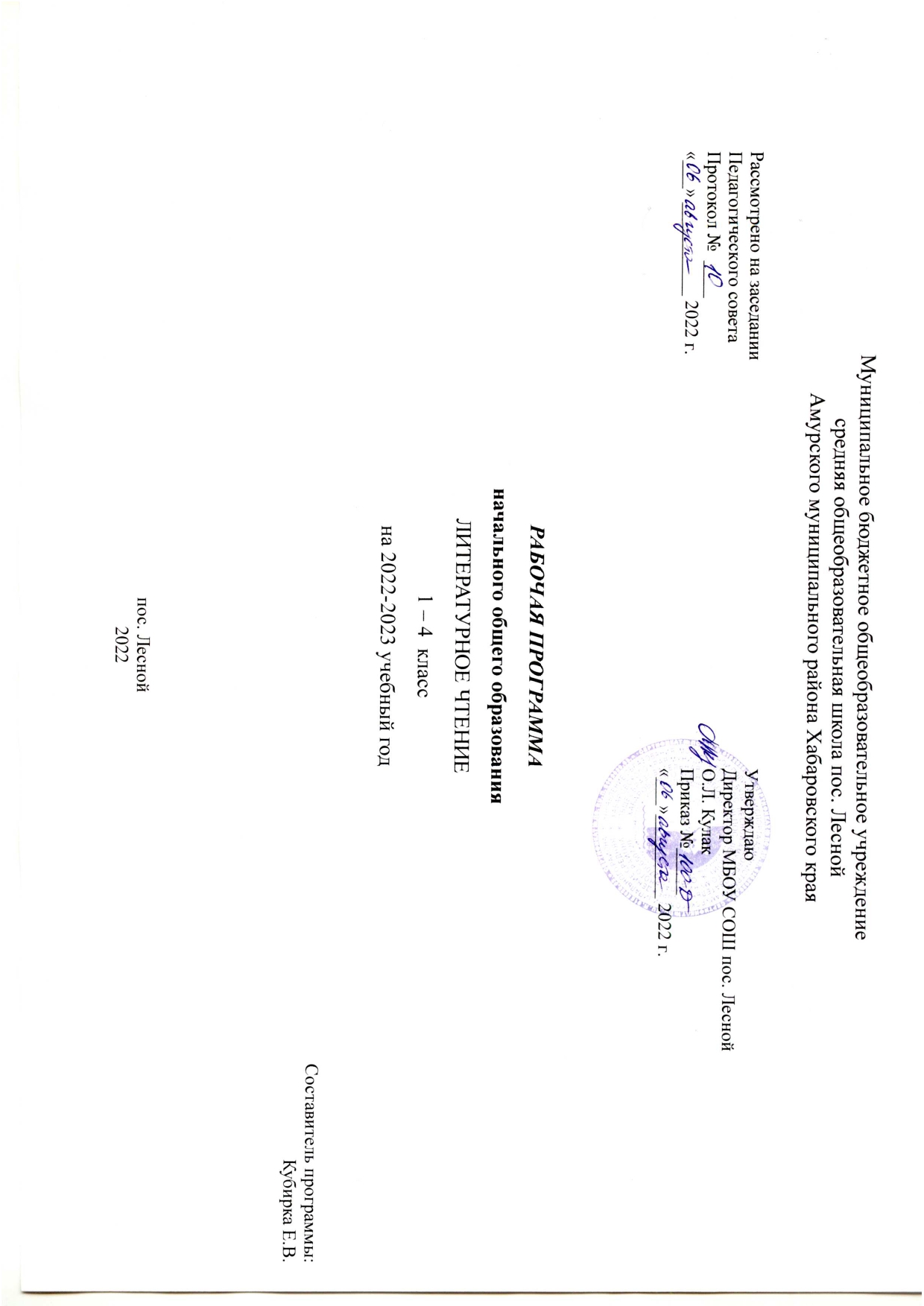 Пояснительная записка к курсу «Литературное чтение»Рабочая программа для обучающихся 1-4 классов составлена на основе:1.	Федерального государственного образовательного стандарта начального общего образования, утвержденного приказом Министерства образования и науки Российской Федерации от 6 октября 2009 г. N 373 с изменениями, внесенными приказами Минобрнауки России: 26 ноября 2010 г., 22 сентября 2011 г., 18 декабря 2012 г., 29 декабря 2014 г., 18 мая, 31 декабря 2015 г.2.	Примерной основной образовательной программы начального общего образования, одобренной решением федерального учебно-методического объединения по общему образованию (протокол от 08.04.2015 №1/15);3.	Основной образовательной программы начального общего образования МБОУ СОШ пос. Лесной4.	Учебного плана на 2021-2022 учебный год МБОУ СОШ пос. ЛеснойКурс литературного чтения призван продолжить обучение детей чтению, ввести в мир художественной литературы и помочь осмыслять образность словесного искусства, посредством которой художественное произведение раскрывается во всей своей полноте и многогранности. Литературное чтение пробуждает у детей интерес к словесному творчеству и к чтению художественных произведений.Литературное чтение — это один из важных и ответственных этапов большого пути ребенка в литературу. От качества обучения в этот период во многом зависит полноценное приобщение ребенка к книге, развитие у него умения интуитивно чувствовать красоту поэтического слова, свойственную дошкольникам, формирование у него в дальнейшем потребности в систематическом чтении произведений подлинно художественной литературы.Художественное литературное произведение своим духовным, нравственно-эстетическим содержанием способно активно влиять на всю личность читателя, его чувства, сознание, волю. Оно по своей природе оказывает большое воспитательное воздействие на школьника, формирует его личность.Цель уроков литературного чтения - совершенствование всех видов речевой деятельности, овладение правильным и выразительным чтением целыми словами, воспитание интереса к книге и чтению. Достижение этой цели предполагает решение следующих задач:-развивать у детей способность полноценно воспринимать художественное произведение, сопереживать героям, эмоционально откликаться на прочитанное;-учить детей чувствовать и понимать образный язык художественного произведения, выразительные средства, создающие художественный образ, развивать образное мышление учащихся;-формировать умение воссоздавать художественные образы литературного произведения, развивать творческое и воссоздающее воображение учащихся, и особенно ассоциативное мышление;-развивать поэтический слух детей, накапливать эстетический опыт слушания произведений изящной словесности, воспитывать художественный вкус;-формировать потребность в постоянном чтении книги, развивать интерес к литературному творчеству, творчеству писателей, создателей произведений словесного искусства;-обогащать чувственный опыт ребенка, его реальные представления об окружающем мире и природе;-формировать эстетическое отношение ребенка к жизни, приобщая его к классике художественной литературы;-обеспечивать достаточно глубокое понимание содержания произведений различного уровня сложности;-расширять кругозор детей через чтение книг различных жанров, разнообразных по содержанию и тематике, обогащать нравственно-эстетический и познавательный опыт ребенка;-обеспечивать развитие речи школьников и активно формировать навык чтения и речевые умения;-работать с различными типами текстов;-создавать условия для формирования потребности в самостоятельном чтении художественных произведений, формировать «читательскую самостоятельность».Изучение литературного чтения в 1-м классе начинается вводным интегрированным курсом «Обучение грамоте», затем в конце учебного годаначинается раздельное изучение литературного чтения и русского языка.Описание места учебного предмета в учебном планеВ соответствии с федеральным базисным учебным планом и примерными программами начального общего образования предмет«Литературное чтение» изучается в 1 классе–132 ч (4 ч в неделю): из них 92 ч - уроки обучения чтению в период обучения грамоте и 40 ч – уроки литературного чтения; во 2 классе – 136 ч (4 ч в неделю); в 3 классе - 136 ч (4 ч в неделю); в 4 классе - 136 ч (4 ч в неделю).Планируемые результаты освоения учебного предмета.Предметные результатыВ результате изучения предмета у выпускников будут сформированы предметные результаты:Содержание программы I КЛАСС (132ч)Добукварный подготовительный) период (10 часов)Речь (устная и письменная) - общее представление.Предложение и слово. Членение речи на предложения, предложения на слова, слова на слоги с использованием графических схем.Слог, ударение. Деление слов на слоги; ударение в словах (выделение голосом, длительное и более сильное произнесение одного из слогов в слове), определение количества слогов в слове.Звуки и буквы. Представление о звуке, различение на слух и при произношении гласных и согласных (твердых и мягких, глухих и звонких) звуков: отсутствие или наличие преграды в полости рта, наличие или отсутствие голоса, слогообразующая роль гласных.Выделение в словах отдельных звуков (гласных и согласных), слого-звуковой анализ слов (установление количества звуков в слове, их характера, последовательности), выделение ударных слогов, соотнесение слышимого и произносимого слова со схемой-моделью, отражающей его слого-звуковую структуру.Самостоятельный подбор слов с заданным звуком, нахождение соответствия между произносимыми (а впоследствии и читаемыми) словами и предъявленными слого-звуковыми схемами-моделями.Знакомство с буквами а, о, и, ы, у, узнавание букв по их характерным признакам (изолированно и в составе слова, в различных позициях), правильное соотнесение звуков и букв.Букварный (основной) период (66 часа)Согласные и гласные звуки и буквы, ознакомление со способами обозначения твердости и мягкости согласных. Чтениеслогов-слияний с ориентировкой на гласную букву, чтение слогов с изученными буквами. Составление из букв и слогов разрезной азбуки слов (после предварительного слого-звукового анализа, а затем и без него), их чтение, Постепенное обучение осознанному, правильному и плавному слоговому чтению вслух отдельных слов, коротких предложений и небольших текстов, доступных детям по содержанию, на основе правильного и относительно быстрого узнавания букв, определения ориентиров в читаемом слове, места ударения в нем.Знакомство с правилами гигиены чтения.Послебукварный период (16часов)Обобщение, систематизация, закрепление знаний, умений и навыков, приобретенных в процессе обучения грамоте.1. Круг произведений для чтения. Чтение небольших художественных произведений А. Пушкина, Л. Толстого, А. Н. Толстого, Б. Житкова, К. Чуковского, С. Маршака, В. Осеевой, С. Михалкова, А. Барто о природе, о детях, о труде, о Родине и т. д., Н. Носова, И.Сладкова, Ш. Перро, Л. Муур; стихов А. Фета, А, Майкова, В. Жуковского, А. К. Толстого и др.; совершенствование навыка чтения.Первоначальное знакомство детей с различными литературными жанрами (стихи, рассказы, сказки; потешки, загадки, пословицы и др.) Сопоставление текстов художественных и научно-популярных, стихов и рассказов; наблюдение над выразительными средствами языка и структурой текстов (с помощью учителя). Совместное (коллективное ив группе), индивидуальное и семейное чтение произведений классиков отечественной и зарубежной литературы.2. Развитие способности полноценного восприятия художественных произведений. Развитие внимания к образному слову в художественном тексте, умения чувствовать, понимать и ценить выразительность слова. Формирование умения понимать образные выражения на основе сопоставления двух рядов представлений: реальных (непосредственных) и художественно-образных, развитие способности чувствовать мелодику языка, звукопись, ритм, рифму стиха. Воспитание эмоционально-эстетического восприятия художественных произведений; развитие интереса к творчеству писателей. Развитие воображения, фантазии и творческих способностей учащихся.3.Развитие способностей воспринимать красоту окружающего мира в процессе общения с природой, миром материальной культуры и искусством. Пробуждение у детей потребности записывать свои впечатления и литературные тексты в альбомы и красочно оформлять их. Обогащение эмоций школьников с помощью включения в уроки фонозаписи литературных произведений. 4. Развитие умения читать текст выразительно, передавать свое отношение к прочитанному. Умение читать стихи, скороговорки с различными подтекстами, с различной интонацией.Жили-были буквы (6 ч)Стихи, рассказы и сказки, написанные В. Данько, И. Токмаковой, С. Черным, Ф. Кривиным, Т. Собакиным.Сказки, загадки, небылицы (10 ч)Произведения устного народного творчества: песенки, загадки, потешки, небылицы и сказки. Отрывки из сказок А. Пушкина. Потешки, песенки из зарубежного фольклора.Апрель, апрель! Звенит капель (4 ч)Стихи А. Майкова, А. Плещеева, С. Маршака, И. Токмаковой, Т. Белозерова, Е. Трутневой, В. Берестова, В. Лунина о русской природе.И в шутку и всерьез (5 ч)Произведения Н. Артюховой, О. Григорьева, И. Токмаковой, М. Пляцковского, К. Чуковского, Г. Кружкова, И. ПивоваровойЯ и мои друзья (7 ч)Рассказы и стихи, написанные Ю. Ермолаевым, Е. Благининой, В. Орловым, С. Михалковым, Р. Сефом, Ю. Энти-ным,	В.	Берестовым, А. Барто, С. Маршаком, Я. Акимом, о детях, их взаимоотношениях, об умении общаться друг с другом и со взрослыми.О братьях наших меньших (2 ч)Произведения о взаимоотношениях человека с природой, рассказы и стихи С. Михалкова, В. Осеевой, И. Токмаковой, М. Пляцковского, Г. Сапгира, В. Берестова, Н. Сладкова, Д. Хармса, К. Ушинского.Предметные результатыII КЛАСС (136 ч)В круг чтения детей входят произведения, представляющие все области литературного творчества: фольклор, русская и зарубежная классика, современная отечественная и зарубежная литература."Разделы состоят из произведений, составляющих золотой фонд детской литературы. Значительное место отведено произведениям современных писателей.Самое великое чудо на свете (1ч) Читателю. Р. Сеф.Устное народное творчество (14 ч)Русские народные песни, потешки и прибаутки, считалки, небылицы и перевертыши, загадки, пословицы и поговорки.Сказки о животных, бытовые и волшебные («Сказка по лесу идет...» Ю. Мориц, «Петушок и бобовое зернышко», «У страха глаза велики»,«Лиса и тетерев», «Лиса и журавль», «Каша из топора», «Гуси-лебеди»).Люблю природу русскую. Осень (8ч)Ф. Тютчев. «Есть в осени первоначальной...», К. Бальмонт. «Поспевает брусника», А. Плещеев. «Осень наступила...», А. Фет. «Ласточки пропали...», А. Толстой. «Осень. Обсыпается весь наш бедный сад...», С. Есенин. «Закружилась листва золотая...», В. Брюсов. «Сухие листья», И. Токмакова. «Опустел скворечник...», В. Берестов. «Хитрые грибы», «Грибы» (из энциклопедии), М. Пришвин. «Осеннее утро».Русские писатели (16 ч)А. Пушкин. «У лукоморья дуб зеленый...», «Вот север тучи нагоняя», «Зима!.. Крестьянин, торжествуя...», «Сказка о рыбаке и рыбке». И. Крылов. «Лебедь, Щука и Рак», «Стрекоза и Муравей».Л. Толстой. «Старый дед и внучек».О братьях наших меньших (11ч)Б. Заходер. «Плачет киска в коридоре...», И. Пивоварова. «Жила-была собака...», В. Берестов. «Кошкин дом», М. Пришвин. «Ребята и утята», Е. Чарушин. «Страшный рассказ», Б. Житков. «Храбрый утенок», В. Бианки «Музыкант», «Сова».Из детских журналов (9ч)Д. Хармс. «Игра», «Вы знаете?..»; Д. Хармс, С. Маршак. «Веселые чижи»; Д. Хармс. «Что это было?», Очень-очень вкусный пирог»; Ю. Владимиров. «Чудаки»; А. Введенский. «Ученый Петя», «лошадка», Д.Хармс «Веселый старичок»Люблю природу русскую! Зима (10ч)И. Бунин. «Зимним холодом...», К. Бальмонт. «Светло-пушистая...», Я. Аким. «Утром кот...», Ф. Тютчев. «Чародейкою Зимою...», С. Есенин.«Поет зима — аукает...», «Береза», сказка «Два мороза», С.Михалков «Новогодняя быль», А.Барто «Дело было в январе», С.Дрожжин «Улицей гуляет…».Писатели — детям (20ч)Произведения о детях, о природе, написанные К. И. Чуковским («Путаница», «Радость»), С. Я. Маршаком («Кот и лодыри»), С. В.Михалковым («Мой секрет», «Сила воли», «Мой щенок»), А. Л. Барто («Веревочка», «Мы не заметили жука...», «В школу», «Вовка — добрая душа»), Н. Н. Носовым («Затейники», «Живая шляпа», «На горке»).Я и мои друзья (13ч)В. Берестов. «За игрой», Э. Мошковская. «Я ушел в свою обиду...», В. Берестов. «Гляжу с высоты...», В. Лунин. «Гляжу с высоты...», А.Барто«Я и Вовка», Н. Булгаков. «Анна, не грусти!», Ю. Ермолаев. «Два пирожных», В. Осеева. «Хорошее», «Волшебное слово», Е.Благинина«Простокваша», В. Орлов «На печи».Люблю природу русскую! Весна (10ч)Ф. Тютчев «Зима недаром злится», «Весенние воды», А. Плещеев «Весна, «Сельская песенка», А. Блок «На лугу», С. Маршак «Снег уже не тот», И. Бунин «Матери», А. Плещеев « В бурю»И в шутку и всерьез (12 ч)Б. Заходер. «Товарищам детям», «Что красивей всего?», «Песенки Винни Пуха»; Э. Успенский. «Чебурашка», «Если был бы я девчонкой...»,«Над нашей квартирой», «Память»; . В. Берестов. «Знакомый», «Путешественники», «Кисточка»; 4. И. Токмакова. «Плим», «В чудной стране»; . Г. Остер. «Будем знакомы», В. Драгунский «Тайное становится явным», Ю Тувим «Пот пана Трулялянского».Литература зарубежных стран (12 ч)Детский фольклор стран Западной Европы и Америки, произведения зарубежных классиков («Бульдог по кличке Дог», «Перчатки»,«Храбрецы», «Сюзон и мотылек», «Знают мамы, знают дети»). Сказки Ш. Перро («Кот в сапогах», «Красная Шапочка»), Г. X. Андерсена («Принцесса на горошине»), Э. Хогарт («Мафии и паук»).Предметные результатыIII КЛАСС (136 ч)Содержание учебного предмета, курса.Предметные результатыVI КЛАСС (136 ч)Былины. Летописи. Жития (12 ч)О былинах.«Ильины три поездочки».Летописи. Жития.«И повесил Олег щит свой на вратах Цареграда...»«И вспомнил Олег коня своего...»«Житие Сергия Радонежского».Из русской классической литературы (22 ч)1. П. П. Ершов. «Конек-горбунок» (отрывок); 2. А. С. Пушкин. «Няне», «Туча», «Унылая пора!..», «Птичка Божия не знает...», «Сказка о мертвой царевне и о семи богатырях»; 3. М. Ю. Лермонтов. «Дары Терека» (отрывок), «Ашик-Ке-риб»; 4. Л. Толстой «Детство», Как мужик убрал камень», А Чехов «Мальчики».Поэтическая тетрадь №1 (12 ч)1. Ф. И. Тютчев. «Еще земли печален вид...», «Как неожиданно и ярко...»; 2. А. А. Фет. «Весенний дождь», «Бабочка»; 3. Е. А. Баратынский.«Весна, весна! Как воздух чист...», «Где сладкий шепот...»; 4. А. Н. Плещеев. «Дети и птичка»; 5. И. С. Никитин. «В синем небе плывут над полями...»; 6. Н. А. Некрасов. «Школьник», «В зимние сумерки нянины сказки...»; 7. И. А. Бунин. «Листопад».Сказки русских писателей (16 ч)1. В. Ф. Одоевский. «Городок в табакерке»; 2. П. П. Бажов. «Серебряное копытце»; 3. С. Т. Аксаков. «Аленький цветочек»; 4. В. М. Гаршин.«Сказка о жабе и розе».Делу время — потехе час (9 ч)1. Е. Д. Шварц. «Сказка о потерянном времени»; 2. В. Ю. Драгунский. «Главные реки», «Что любит Мишка»; 3. В. В. Го-лявкин. «Никакой горчицы я не ел».Страна далекого детства (8 ч)1. Б. С. Житков. «Как я ловил человечков»; 2. К. Г. Паустовский. «Корзина с еловыми шишками»; 3. М. М. Зощенко. «Елка».Поэтическая тетрадь №2 (5 ч)1. В. Я. Брюсов. «Опять сон», «Детская»; 2. С. А. Есенин. «Бабушкины сказки»; 3. М. И. Цветаева. «Бежит тропинка с бугорка...», «Наши царства».Природа и мы (12 ч)1. Д. Н. Мамин-Сибиряк. «Приемыш»; 2. А. И. Куприн. «Барбос и Жулька»; 3. М. Пришвин. «Выскочка»; 4. К. Г. Паустовский. «Скрипучие половицы»; 5. Е. И. Чарушин. «Кабан»; 6. В. П. Астафьев. «Стрижонок Скрип».Поэтическая тетрадь №3 (8 ч)1. Б. Л. Пастернак. «Золотая осень»; 2. С. А. Клычков. «Весна в лесу»; 3. Д. Б. Кедрин. «Бабье лето»; 4. Н. М. Рубцов. «Сентябрь»; 5. С. А. Есенин. «Лебедушка».Родина (9 ч)1. И. С. Никитин «Русь»; 2. С. Д. Дрожжин. «Родине»;А.  В. Жигулин.	«О,	Родина!	В	неярком	блеске...»;Б. А. Слуцкий. «Лошади в океане».Страна Фантазия (7 ч)Е. С. Велтистов. «Приключения Электроника». К. Булычев. «Путешествие Алисы».Зарубежная литература (15 ч)1. Дж. Свифт. «Путешествие Гулливера»; 2. Г. X. Андерсен. «Русалочка»; 3. М. Твен. «Приключения Тома Сойера»; 4. С. Лагерлёф. «Святая ночь», «В Назарете».Предметные результатыIV. Календарно-тематическое планирование1 класс2 класс3 класс4 классV. Календарно-тематическое планирование1 классОбучение грамоте (92 часа)Литературное чтение (40 часов)2 классV. Календарно-тематическое планирование3 класс4 класс«Литературное чтение»«Литературное чтение»«Литературное чтение»«Литературное чтение»«Литературное чтение»«Литературное чтение»«Литературное чтение»Формирование всех видов универсальных учебных действий с приоритетом развития ценностно-смысловой сферы и коммуникацииФормирование всех видов универсальных учебных действий с приоритетом развития ценностно-смысловой сферы и коммуникацииФормирование всех видов универсальных учебных действий с приоритетом развития ценностно-смысловой сферы и коммуникацииФормирование всех видов универсальных учебных действий с приоритетом развития ценностно-смысловой сферы и коммуникацииФормирование всех видов универсальных учебных действий с приоритетом развития ценностно-смысловой сферы и коммуникацииФормирование всех видов универсальных учебных действий с приоритетом развития ценностно-смысловой сферы и коммуникацииФормирование всех видов универсальных учебных действий с приоритетом развития ценностно-смысловой сферы и коммуникацииСмыслообраСамоопреОсновЭстетиНравственно-Эмоционально-Умения:зованиеделения	игражданскойческихэтическоголичностной-	понимать	контекстную	речь	на	основечерезсамопознанияидентичностиценностей иоцениваниядецентрации навоссоздания	картины	событий	и	поступковпрослеживана	основепутёмна их основечерезосновеперсонажей;ние	судьбысравнениязнакомства	сэстетическихвыявлениеотождествления-	произвольно	и	выразительно	строитьгероя	иобраза	«Я»	сгероическимкритериев.моральногосебя с героямиконтекстную речь с учётом целей коммуникации,ориентациюгероямиисторическимсодержания ипроизведения,особенностей слушателя, в том числе используяучащегося влитературныхпрошлымнравственногосоотнесения	иаудиовизуальные средства;системепроизведенийсвоего народа изначениясопоставления-	устанавливать	логическуюличностныхпосредствомсвоей страны идействийих	позиций,причинно-следственную	последовательностьсмыслов.эмоционально-переживанияперсонажей.взглядов	исобытий и действий героев произведения;действеннойгордости	имнений.- строить план с выделением существенной иидентификацииэмоциональнойдополнительной информации.сопричастностиподвигам	идостижениямеё граждан.Личностные универсальные учебные действияЛичностные универсальные учебные действияЛичностные универсальные учебные действияЛичностные универсальные учебные действияУ выпускника будут сформированыУ выпускника будут сформированыВыпускник получит возможность для формирования:Выпускник получит возможность для формирования:внутренняя позиция школьника (положительное отношение к школе, ориентации на содержательные моменты школьной действительности и принятия образца«хорошего ученика»);широкая	мотивационная	основа	учебной	деятельности	(социальные, учебно-познавательные и внешние мотивы);учебно-познавательный интерес к новому учебному материалу;ориентация на понимание причин успеха/неуспеха в учебной деятельностивнутренняя позиция школьника (положительное отношение к школе, ориентации на содержательные моменты школьной действительности и принятия образца«хорошего ученика»);широкая	мотивационная	основа	учебной	деятельности	(социальные, учебно-познавательные и внешние мотивы);учебно-познавательный интерес к новому учебному материалу;ориентация на понимание причин успеха/неуспеха в учебной деятельностивнутренней позиции обучающегося на уровне положительного отношения к образовательному учреждению, понимания необходимости учения, выраженного в преобладании учебно-познавательных мотивов и предпочтении социального способа оценки знаний;выраженной устойчивой учебно-познавательной мотивацииучения;внутренней позиции обучающегося на уровне положительного отношения к образовательному учреждению, понимания необходимости учения, выраженного в преобладании учебно-познавательных мотивов и предпочтении социального способа оценки знаний;выраженной устойчивой учебно-познавательной мотивацииучения; (самоанализ и самоконтроль результата, анализ соответствия результатовтребованиям конкретной задачи, понимание предложений и оценок учителей, товарищей, родителей и других людей);способность к самооценке на основе критериев успешности учебной деятельности;основы гражданской идентичности личности в форме осознания «Я» (гражданин России, чувство сопричастности и гордости за свою Родину, народ и историю, осознание ответственности человека за общее благополучие, осознание своей этнической принадлежности);ориентация в нравственном содержании и смысле как собственных поступков, так и поступков окружающих людей;знание основных моральных норм и ориентация на их выполнение, дифференциация моральных и конвенциональных норм, развитие морального сознания как переходного от доконвенциального к конвенциальному уровню;развитие этических чувств (стыда, вины, совести как регуляторов морального поведения);эмпатия как понимание чувств других людей и сопереживание им;чувство прекрасного и эстетические чувства на основе знакомства с мировой и отечественной художественной культурой. (самоанализ и самоконтроль результата, анализ соответствия результатовтребованиям конкретной задачи, понимание предложений и оценок учителей, товарищей, родителей и других людей);способность к самооценке на основе критериев успешности учебной деятельности;основы гражданской идентичности личности в форме осознания «Я» (гражданин России, чувство сопричастности и гордости за свою Родину, народ и историю, осознание ответственности человека за общее благополучие, осознание своей этнической принадлежности);ориентация в нравственном содержании и смысле как собственных поступков, так и поступков окружающих людей;знание основных моральных норм и ориентация на их выполнение, дифференциация моральных и конвенциональных норм, развитие морального сознания как переходного от доконвенциального к конвенциальному уровню;развитие этических чувств (стыда, вины, совести как регуляторов морального поведения);эмпатия как понимание чувств других людей и сопереживание им;чувство прекрасного и эстетические чувства на основе знакомства с мировой и отечественной художественной культурой.устойчивого учебно-познавательного интереса к новымобщим способам решения задач;•адекватного понимания причин успешности/неуспешности учебной деятельности;положительной адекватной дифференцированной самооценки на основе критерия успешности реализации социальной роли «хорошего ученика»;компетентности в реализации основ гражданской идентичности в поступках и деятельности;морального сознания на конвенциональном уровне, способности к решению моральных дилемм на основе учёта позиций партнёров в общении, ориентации на их мотивы и чувства, устойчивое следование в поведении моральным нормам и этическим требованиям;осознанных устойчивых эстетических предпочтений и ориентации на искусство как значимую сферу человеческой жизни;эмпатии как осознанного понимания чувств других людей исопереживания им, выражающихся в поступках, направленных на помощь и обеспечение благополучия.устойчивого учебно-познавательного интереса к новымобщим способам решения задач;•адекватного понимания причин успешности/неуспешности учебной деятельности;положительной адекватной дифференцированной самооценки на основе критерия успешности реализации социальной роли «хорошего ученика»;компетентности в реализации основ гражданской идентичности в поступках и деятельности;морального сознания на конвенциональном уровне, способности к решению моральных дилемм на основе учёта позиций партнёров в общении, ориентации на их мотивы и чувства, устойчивое следование в поведении моральным нормам и этическим требованиям;осознанных устойчивых эстетических предпочтений и ориентации на искусство как значимую сферу человеческой жизни;эмпатии как осознанного понимания чувств других людей исопереживания им, выражающихся в поступках, направленных на помощь и обеспечение благополучия.Регулятивные универсальные учебные действияРегулятивные универсальные учебные действияРегулятивные универсальные учебные действияРегулятивные универсальные учебные действияВыпускник научится:Выпускник научится:Выпускник научится:Выпускник получит возможность научиться:принимать и сохранять учебную задачу;учитывать выделенные учителем ориентиры действия в новом учебном материале в сотрудничестве с учителем;планировать свои действия в соответствии с поставленной задачей и условиями её реализации, в том числе во внутреннем плане;учитывать установленные правила в планировании и контроле способа решения;осуществлять	итоговый и пошаговый контроль по результату (в случае работы в интерактивной среде пользоваться реакцией среды решения задачи);оценивать правильность выполнения действия на уровне адекватной ретроспективной оценки соответствия результатов требованиям данной задачи и задачной области;адекватно воспринимать предложения и оценку учителей, товарищей, родителей и других людей;выполнять учебные действия в материализованной, гипермедийной, громкоречевой ипринимать и сохранять учебную задачу;учитывать выделенные учителем ориентиры действия в новом учебном материале в сотрудничестве с учителем;планировать свои действия в соответствии с поставленной задачей и условиями её реализации, в том числе во внутреннем плане;учитывать установленные правила в планировании и контроле способа решения;осуществлять	итоговый и пошаговый контроль по результату (в случае работы в интерактивной среде пользоваться реакцией среды решения задачи);оценивать правильность выполнения действия на уровне адекватной ретроспективной оценки соответствия результатов требованиям данной задачи и задачной области;адекватно воспринимать предложения и оценку учителей, товарищей, родителей и других людей;выполнять учебные действия в материализованной, гипермедийной, громкоречевой ипринимать и сохранять учебную задачу;учитывать выделенные учителем ориентиры действия в новом учебном материале в сотрудничестве с учителем;планировать свои действия в соответствии с поставленной задачей и условиями её реализации, в том числе во внутреннем плане;учитывать установленные правила в планировании и контроле способа решения;осуществлять	итоговый и пошаговый контроль по результату (в случае работы в интерактивной среде пользоваться реакцией среды решения задачи);оценивать правильность выполнения действия на уровне адекватной ретроспективной оценки соответствия результатов требованиям данной задачи и задачной области;адекватно воспринимать предложения и оценку учителей, товарищей, родителей и других людей;выполнять учебные действия в материализованной, гипермедийной, громкоречевой ив сотрудничестве с учителем ставить новые учебные задачи;преобразовывать практическую задачу в познавательную;проявлять познавательную инициативу в учебном сотрудничестве;самостоятельно учитывать выделенные учителем ориентиры действия в новом учебном материале;осуществлять констатирующий и предвосхищающий контроль по результату и по способу действия, актуальный контроль на уровне произвольного внимания;самостоятельно адекватно оцениватьумственной форме.умственной форме.умственной форме.правильность	выполнения действия и вноситьнеобходимые коррективы в исполнение как по ходу его реализации, так и в конце действия.Познавательные универсальные учебные действияПознавательные универсальные учебные действияПознавательные универсальные учебные действияПознавательные универсальные учебные действияВыпускник научится:Выпускник научится:Выпускник научится:Выпускник получит возможность научиться:осуществлять поиск необходимой информации для выполнения учебных заданий с использованием учебной литературы, энциклопедий, справочников (включая электронные, цифровые), в открытом информационном пространстве, в том числе контролируемом пространстве Интернета;осуществлять запись (фиксацию) выборочной информации об окружающем мире и о себе самом, в том числе с помощью инструментов ИКТ;строить сообщения в устной и письменной форме;основам смыслового восприятия художественных и познавательных текстов, выделять существенную информацию из сообщений разных видов (в первую очередь текстов);осуществлять анализ объектов с выделением существенных и несущественных признаков;проводить сравнение, сериацию и классификацию по заданным критериям;осуществлять подведение под понятие на основе распознавания объектов, выделениясущественных признаков и их синтеза;осуществлять поиск необходимой информации для выполнения учебных заданий с использованием учебной литературы, энциклопедий, справочников (включая электронные, цифровые), в открытом информационном пространстве, в том числе контролируемом пространстве Интернета;осуществлять запись (фиксацию) выборочной информации об окружающем мире и о себе самом, в том числе с помощью инструментов ИКТ;строить сообщения в устной и письменной форме;основам смыслового восприятия художественных и познавательных текстов, выделять существенную информацию из сообщений разных видов (в первую очередь текстов);осуществлять анализ объектов с выделением существенных и несущественных признаков;проводить сравнение, сериацию и классификацию по заданным критериям;осуществлять подведение под понятие на основе распознавания объектов, выделениясущественных признаков и их синтеза;осуществлять поиск необходимой информации для выполнения учебных заданий с использованием учебной литературы, энциклопедий, справочников (включая электронные, цифровые), в открытом информационном пространстве, в том числе контролируемом пространстве Интернета;осуществлять запись (фиксацию) выборочной информации об окружающем мире и о себе самом, в том числе с помощью инструментов ИКТ;строить сообщения в устной и письменной форме;основам смыслового восприятия художественных и познавательных текстов, выделять существенную информацию из сообщений разных видов (в первую очередь текстов);осуществлять анализ объектов с выделением существенных и несущественных признаков;проводить сравнение, сериацию и классификацию по заданным критериям;осуществлять подведение под понятие на основе распознавания объектов, выделениясущественных признаков и их синтеза;осуществлять расширенный поиск информации с использованием ресурсов библиотек и сети Интернет;записывать, фиксировать информацию об окружающем мире с помощью инструментов ИКТ;осознанно и произвольно строить сообщения в устной и письменной форме;осуществлять сравнение, сериацию и классификацию, самостоятельно выбирая основания и критерии для указанных логических операций;Коммуникативные универсальные учебные действияКоммуникативные универсальные учебные действияКоммуникативные универсальные учебные действияКоммуникативные универсальные учебные действияВыпускник научится:Выпускник получит возможность научиться:Выпускник получит возможность научиться:Выпускник получит возможность научиться:адекватно использовать коммуникативные, прежде всего речевые, средства для решения различных коммуникативных задач, строить монологическое высказывание (в том числе сопровождая его аудиовизуальной поддержкой), владеть диалогической формой коммуникации, используя в том числе средства и инструменты ИКТ и дистанционного общения;допускать возможность существования у людей различных точек зрения, в том числе не совпадающих с его собственной, и ориентироваться на позицию партнёра в общении и взаимодействии;учитывать разные мнения и стремиться к координации различных позиций в сотрудничестве;формулировать собственное мнение и позицию;договариваться и приходить к общему решению в совместной деятельности, в том числе в ситуации столкновения интересов;строить понятные для партнёра высказывания, учитывающие, что партнёручитывать и координировать в сотрудничестве позиции других людей, отличные от собственной;учитывать разные мнения и интересы и обосновывать собственную позицию;понимать относительность мнений и подходов к решению проблемы;аргументировать свою позицию и координировать её с позициями партнёров в сотрудничестве при выработке общего решения в совместной деятельности;продуктивно содействовать разрешению конфликтов на основе учёта интересов и позиций всех участников;с учётом целей коммуникации достаточно точно, последовательно и полно передавать партнёру необходимую информацию как ориентир для построения действия;задавать вопросы, необходимые для организации собственнойдеятельности и сотрудничества с партнёром;учитывать и координировать в сотрудничестве позиции других людей, отличные от собственной;учитывать разные мнения и интересы и обосновывать собственную позицию;понимать относительность мнений и подходов к решению проблемы;аргументировать свою позицию и координировать её с позициями партнёров в сотрудничестве при выработке общего решения в совместной деятельности;продуктивно содействовать разрешению конфликтов на основе учёта интересов и позиций всех участников;с учётом целей коммуникации достаточно точно, последовательно и полно передавать партнёру необходимую информацию как ориентир для построения действия;задавать вопросы, необходимые для организации собственнойдеятельности и сотрудничества с партнёром;учитывать и координировать в сотрудничестве позиции других людей, отличные от собственной;учитывать разные мнения и интересы и обосновывать собственную позицию;понимать относительность мнений и подходов к решению проблемы;аргументировать свою позицию и координировать её с позициями партнёров в сотрудничестве при выработке общего решения в совместной деятельности;продуктивно содействовать разрешению конфликтов на основе учёта интересов и позиций всех участников;с учётом целей коммуникации достаточно точно, последовательно и полно передавать партнёру необходимую информацию как ориентир для построения действия;задавать вопросы, необходимые для организации собственнойдеятельности и сотрудничества с партнёром;Виды речевой и читательской деятельностиВиды речевой и читательской деятельностиВиды речевой и читательской деятельностиВиды речевой и читательской деятельностиВыпускник научится:Выпускник научится:Выпускник научится:Выпускник получит возможность научиться:осознавать значимость чтения для дальнейшего обучения, понимать цель чтения (удовлетворение читательского интереса и приобретение опыта чтения, поиск фактов и суждений, аргументации, иной информации);осознанно воспринимать (при чтении вслух и про себя, при прослушивании) содержание различных видов текстов, выявлять их специфику (художественный, научно-популярный, учебный, справочный), определять главную мысль и героев произведения, отвечать на вопросы по содержанию произведения, определять последовательность событий, задавать вопросы по услышанному или прочитанному учебному, научно-популярному и художественному тексту;оформлять свою мысль в монологическое речевое высказывание небольшого объёма (повествование, описание, рассуждение) с опорой на авторский текст, по предложенной теме или при ответе на вопрос;вести диалог в различных учебных и бытовых ситуациях общения, соблюдая правила речевого этикета; участвовать в диалоге при обсуждении прослушанного/прочитанного произведения;работать со словом (распознавать прямое и переносное значение слова, его многозначность, определять значение слова по контексту), целенаправленно пополнять свой активный словарный запас;читать (вслух и про себя) со скоростью, позволяющей осознавать (понимать) смысл прочитанного;читать осознанно и выразительно доступные по объёму произведения;ориентироваться в нравственном содержании прочитанного, осознавать сущность поведения героев, самостоятельно делать выводы, соотносить поступки героев с нравственными нормами;ориентироваться в построении научно-популярного и учебного текста и использовать полученную информацию в практической деятельности;использовать простейшие приёмы анализа различных видов текстов: устанавливатьпричинно-следственные связи и определять главную мысль произведения; делить текст наосознавать значимость чтения для дальнейшего обучения, понимать цель чтения (удовлетворение читательского интереса и приобретение опыта чтения, поиск фактов и суждений, аргументации, иной информации);осознанно воспринимать (при чтении вслух и про себя, при прослушивании) содержание различных видов текстов, выявлять их специфику (художественный, научно-популярный, учебный, справочный), определять главную мысль и героев произведения, отвечать на вопросы по содержанию произведения, определять последовательность событий, задавать вопросы по услышанному или прочитанному учебному, научно-популярному и художественному тексту;оформлять свою мысль в монологическое речевое высказывание небольшого объёма (повествование, описание, рассуждение) с опорой на авторский текст, по предложенной теме или при ответе на вопрос;вести диалог в различных учебных и бытовых ситуациях общения, соблюдая правила речевого этикета; участвовать в диалоге при обсуждении прослушанного/прочитанного произведения;работать со словом (распознавать прямое и переносное значение слова, его многозначность, определять значение слова по контексту), целенаправленно пополнять свой активный словарный запас;читать (вслух и про себя) со скоростью, позволяющей осознавать (понимать) смысл прочитанного;читать осознанно и выразительно доступные по объёму произведения;ориентироваться в нравственном содержании прочитанного, осознавать сущность поведения героев, самостоятельно делать выводы, соотносить поступки героев с нравственными нормами;ориентироваться в построении научно-популярного и учебного текста и использовать полученную информацию в практической деятельности;использовать простейшие приёмы анализа различных видов текстов: устанавливатьпричинно-следственные связи и определять главную мысль произведения; делить текст наосознавать значимость чтения для дальнейшего обучения, понимать цель чтения (удовлетворение читательского интереса и приобретение опыта чтения, поиск фактов и суждений, аргументации, иной информации);осознанно воспринимать (при чтении вслух и про себя, при прослушивании) содержание различных видов текстов, выявлять их специфику (художественный, научно-популярный, учебный, справочный), определять главную мысль и героев произведения, отвечать на вопросы по содержанию произведения, определять последовательность событий, задавать вопросы по услышанному или прочитанному учебному, научно-популярному и художественному тексту;оформлять свою мысль в монологическое речевое высказывание небольшого объёма (повествование, описание, рассуждение) с опорой на авторский текст, по предложенной теме или при ответе на вопрос;вести диалог в различных учебных и бытовых ситуациях общения, соблюдая правила речевого этикета; участвовать в диалоге при обсуждении прослушанного/прочитанного произведения;работать со словом (распознавать прямое и переносное значение слова, его многозначность, определять значение слова по контексту), целенаправленно пополнять свой активный словарный запас;читать (вслух и про себя) со скоростью, позволяющей осознавать (понимать) смысл прочитанного;читать осознанно и выразительно доступные по объёму произведения;ориентироваться в нравственном содержании прочитанного, осознавать сущность поведения героев, самостоятельно делать выводы, соотносить поступки героев с нравственными нормами;ориентироваться в построении научно-популярного и учебного текста и использовать полученную информацию в практической деятельности;использовать простейшие приёмы анализа различных видов текстов: устанавливатьпричинно-следственные связи и определять главную мысль произведения; делить текст на•воспринимать художественную литературу как вид искусства;осмысливать эстетические и нравственные ценности художественного текста и высказывать собственное суждение;осознанно выбирать виды чтения (ознакомительное, изучающее, выборочное, поисковое) в зависимости от цели чтения;определять авторскую позицию и высказывать своё отношение к герою и его поступкам;доказывать и подтверждать фактами (из текста) собственное суждение;на практическом уровне овладеть некоторыми видами письменной речи (повествование — создание текста по аналогии, рассуждение — письменный ответ на вопрос, описание — характеристика героя);писать отзыв о прочитанной книге;работать с тематическим каталогом;работать с детской периодикой.части, озаглавливать их; составлять простой план; находить различные средствавыразительности (сравнение, олицетворение, метафора), определяющие отношение автора к герою, событию;использовать различные формы интерпретации содержания текстов: интегрировать содержащиеся в разных частях текста детали сообщения; устанавливать связи, не высказанные в тексте напрямую, объяснять (пояснять) их, соотнося с общей идеей и содержанием текста; формулировать, основываясь на тексте, простые выводы; понимать текст, опираясь не только на содержащуюся в нём информацию, но и на жанр, структуру, язык;передавать содержание прочитанного или прослушанного с учётом специфики научно-популярного, учебного и художественного текстов; передавать содержание текста в виде пересказа (полного или выборочного);коллективно обсуждать прочитанное, доказывать собственное мнение, опираясь на текст или собственный опыт;ориентироваться в книге по названию, оглавлению, отличать сборник произведений от авторской книги, самостоятельно и целенаправленно осуществлять выбор книги в библиотеке по заданной тематике, по собственному желанию;составлять краткую аннотацию (автор, название, тема книги, рекомендации к чтению) литературного произведения по заданному образцу;самостоятельно пользоваться алфавитным каталогом, соответствующими возрасту словарями и справочной литературой.части, озаглавливать их; составлять простой план; находить различные средствавыразительности (сравнение, олицетворение, метафора), определяющие отношение автора к герою, событию;использовать различные формы интерпретации содержания текстов: интегрировать содержащиеся в разных частях текста детали сообщения; устанавливать связи, не высказанные в тексте напрямую, объяснять (пояснять) их, соотнося с общей идеей и содержанием текста; формулировать, основываясь на тексте, простые выводы; понимать текст, опираясь не только на содержащуюся в нём информацию, но и на жанр, структуру, язык;передавать содержание прочитанного или прослушанного с учётом специфики научно-популярного, учебного и художественного текстов; передавать содержание текста в виде пересказа (полного или выборочного);коллективно обсуждать прочитанное, доказывать собственное мнение, опираясь на текст или собственный опыт;ориентироваться в книге по названию, оглавлению, отличать сборник произведений от авторской книги, самостоятельно и целенаправленно осуществлять выбор книги в библиотеке по заданной тематике, по собственному желанию;составлять краткую аннотацию (автор, название, тема книги, рекомендации к чтению) литературного произведения по заданному образцу;самостоятельно пользоваться алфавитным каталогом, соответствующими возрасту словарями и справочной литературой.части, озаглавливать их; составлять простой план; находить различные средствавыразительности (сравнение, олицетворение, метафора), определяющие отношение автора к герою, событию;использовать различные формы интерпретации содержания текстов: интегрировать содержащиеся в разных частях текста детали сообщения; устанавливать связи, не высказанные в тексте напрямую, объяснять (пояснять) их, соотнося с общей идеей и содержанием текста; формулировать, основываясь на тексте, простые выводы; понимать текст, опираясь не только на содержащуюся в нём информацию, но и на жанр, структуру, язык;передавать содержание прочитанного или прослушанного с учётом специфики научно-популярного, учебного и художественного текстов; передавать содержание текста в виде пересказа (полного или выборочного);коллективно обсуждать прочитанное, доказывать собственное мнение, опираясь на текст или собственный опыт;ориентироваться в книге по названию, оглавлению, отличать сборник произведений от авторской книги, самостоятельно и целенаправленно осуществлять выбор книги в библиотеке по заданной тематике, по собственному желанию;составлять краткую аннотацию (автор, название, тема книги, рекомендации к чтению) литературного произведения по заданному образцу;самостоятельно пользоваться алфавитным каталогом, соответствующими возрасту словарями и справочной литературой.Творческая деятельностьТворческая деятельностьТворческая деятельностьТворческая деятельностьчитать по ролям литературное произведение;использовать различные способы работы с деформированным текстом (устанавливать причинно-следственные связи, последовательность событий, этапность в выполнении действий; давать последовательную характеристику героя; составлять текст на основе плана);создавать собственный текст на основе художественного произведения, репродукций картин художников, по серии иллюстраций к произведению или на основе личногоопыта.читать по ролям литературное произведение;использовать различные способы работы с деформированным текстом (устанавливать причинно-следственные связи, последовательность событий, этапность в выполнении действий; давать последовательную характеристику героя; составлять текст на основе плана);создавать собственный текст на основе художественного произведения, репродукций картин художников, по серии иллюстраций к произведению или на основе личногоопыта.творчески пересказывать текст (от лица героя, от автора), дополнять текст;создавать	иллюстрации,	диафильм	по	содержанию произведения;работать	в	группе,	создавая	инсценировки	по произведению, сценарии, проекты;способам написания изложения.творчески пересказывать текст (от лица героя, от автора), дополнять текст;создавать	иллюстрации,	диафильм	по	содержанию произведения;работать	в	группе,	создавая	инсценировки	по произведению, сценарии, проекты;способам написания изложения.Литературоведческая пропедевтикаЛитературоведческая пропедевтикаЛитературоведческая пропедевтикаЛитературоведческая пропедевтикасравнивать, сопоставлять, делать элементарный анализразличных текстов, выделяя два-три существенных признака;отличать прозаический текст от поэтического;распознавать особенности построения фольклорных форм (сказки, загадки, пословицы).сравнивать, сопоставлять, делать элементарный анализ различных текстов,используя ряд литературоведческих понятий (фольклорная и авторская литература, структура текста, герой, автор) и средств художественной выразительности (сравнение, олицетворение, метафора);определять позиции героев художественного текста, позицию авторахудожественного текста;сравнивать, сопоставлять, делать элементарный анализ различных текстов,используя ряд литературоведческих понятий (фольклорная и авторская литература, структура текста, герой, автор) и средств художественной выразительности (сравнение, олицетворение, метафора);определять позиции героев художественного текста, позицию авторахудожественного текста;сравнивать, сопоставлять, делать элементарный анализ различных текстов,используя ряд литературоведческих понятий (фольклорная и авторская литература, структура текста, герой, автор) и средств художественной выразительности (сравнение, олицетворение, метафора);определять позиции героев художественного текста, позицию авторахудожественного текста;Виды речевой и читательской деятельностиВиды речевой и читательской деятельностинаучатся:получат возможность научиться:-воспринимать на слух художественный текст (рассказ, стихотворение) в исполнении учителя, учащихся;– осмысленно, правильно читать целыми словами с элементами слогового чтения трудных слов (темп чтения – не менее 30 слов в минуту незнакомо чтения);-воспринимать художественную литературу как вид искусства;– составлять устный рассказ по картинке;-	осмысливать	эстетические	и	нравственныеотвечать на вопросы учителя по содержанию прочитанного;заучивать наизусть небольшие стихотворения;отвечать на вопросы учителя по содержанию прочитанного;заучивать наизусть небольшие стихотворения;отвечать на вопросы учителя по содержанию прочитанного;заучивать наизусть небольшие стихотворения;ценности художественного текста и высказыватьсобственное суждение;-ориентироваться в нравственном содержании прочитанного, осознавать сущность поведения героев, самостоятельно делать выводы, соотносить поступки героев с нравственными нормами;- коллективно обсуждать прочитанное, доказывать собственное мнение, опираясь на текст или собственный опыт;-работать со словом (распознавать прямое и переносное значение слова, его многозначность, определять значение слова по контексту), целенаправленно пополнять свой активныйсловарный запас;– соотносить автора, название и героев прочитанных произведений;Творческая деятельностьТворческая деятельностьТворческая деятельностьТворческая деятельность-читать по ролям небольшие литературные произведения;-читать по ролям небольшие литературные произведения;работать по произведению в группе, создавая инсценировкиработать по произведению в группе, создавая инсценировкиЛитературоведческая пропедевтикаЛитературоведческая пропедевтикаЛитературоведческая пропедевтикаЛитературоведческая пропедевтика- отличать прозаический текст от поэтического;-	сравнивать,	сопоставлять,	делать	элементарный	анализ	прозаических	истихотворных текстов);- распознавать особенности построения фольклорных форм (сказки, загадки,пословицы).-	сравнивать,	сопоставлять,	делать	элементарный	анализ	прозаических	истихотворных текстов);- распознавать особенности построения фольклорных форм (сказки, загадки,пословицы).-	сравнивать,	сопоставлять,	делать	элементарный	анализ	прозаических	истихотворных текстов);- распознавать особенности построения фольклорных форм (сказки, загадки,пословицы).Виды речевой и читательской деятельностиВиды речевой и читательской деятельностиВиды речевой и читательской деятельностинаучатся:научатся:получат возможность научиться:осознанно воспринимать (при чтении вслух и при прослушивании) содержание различных видов текстов, определять героев произведения, отвечать на вопросы по содержанию произведения, определять последовательность событий;участвовать в диалоге при обсуждении прослушанного/прочитанного произведения;читать (вслух и про себя) со скоростью не менее 50 слов  в минуту незнакомо чтения;читать осознанно и выразительно доступные по объёму произведения;коллективно обсуждать прочитанное, доказывать собственное мнение, опираясь на текст или собственный опыт;ориентироваться в книге по названию, оглавлению;передавать содержание прочитанного или прослушанного художественных текстов с помощью вопросов и картинного плана;осознанно воспринимать (при чтении вслух и при прослушивании) содержание различных видов текстов, определять героев произведения, отвечать на вопросы по содержанию произведения, определять последовательность событий;участвовать в диалоге при обсуждении прослушанного/прочитанного произведения;читать (вслух и про себя) со скоростью не менее 50 слов  в минуту незнакомо чтения;читать осознанно и выразительно доступные по объёму произведения;коллективно обсуждать прочитанное, доказывать собственное мнение, опираясь на текст или собственный опыт;ориентироваться в книге по названию, оглавлению;передавать содержание прочитанного или прослушанного художественных текстов с помощью вопросов и картинного плана;осмысливать эстетические и нравственные ценности художественного текста и высказывать собственное суждение;определять авторскую позицию и высказывать своё отношение к герою и его поступкам;ориентироваться в нравственном содержании прочитанного, осознавать сущность поведения героев, самостоятельно делать выводы, соотносить поступки героев с нравственными нормами;-использовать простейшие приёмы анализа различных видов текстов: устанавливать причинно-следственные связи и определять главную мысль произведения; делить текст на части, озаглавливать их; составлять простой план; находить различные средства выразительности (сравнение,	олицетворение,	метафора), определяющие отношение автора к герою, событию;оформлять свою мысль в монологическое речевое высказывание небольшого объёма с опорой на авторский текст, по предложенной теме или приответе на вопрос;Творческая деятельностьТворческая деятельностьТворческая деятельность- читать по ролям литературное произведение;-использовать различные способы работы с деформированным	текстом	(устанавливать причинно-следственные связи, последовательность событий, этапность в выполнении действий;творчески пересказывать текст (от лица героя, от автора), дополнять текст;создавать иллюстрации, диафильм по содержанию произведения;работать в группе, создавая инсценировки по-использовать различные способы работы с деформированным	текстом	(устанавливать причинно-следственные связи, последовательность событий, этапность в выполнении действий;творчески пересказывать текст (от лица героя, от автора), дополнять текст;создавать иллюстрации, диафильм по содержанию произведения;работать в группе, создавая инсценировки попроизведению;-способам написания изложения.Литературоведческая пропедевтикаЛитературоведческая пропедевтикаЛитературоведческая пропедевтикасравнивать, сопоставлять, делать элементарный анализ сказки и рассказа, выделяя два-три существенных признака;сравнивать, сопоставлять, делать элементарный анализ различных текстов, используя ряд литературоведческих понятий (фольклорная и авторская литература, структура текста, герой, автор) и средств художественной выразительности (сравнение, олицетворение, метафора);определять позиции героев художественного текста, позицию авторахудожественного текста;сравнивать, сопоставлять, делать элементарный анализ различных текстов, используя ряд литературоведческих понятий (фольклорная и авторская литература, структура текста, герой, автор) и средств художественной выразительности (сравнение, олицетворение, метафора);определять позиции героев художественного текста, позицию авторахудожественного текста;№Наименование разделовУчебные часы Контрольные работы Практическая часть Устное народное творчество13 часовПроверочная работа№1Поэтическая тетрадь №19 часовТест  №1Великие русские писатели24 часаПроверочная работа №2Литературные сказки8 часовПроверочная работа №3Были-небылицы15 часовТест №2Поэтическая тетрадь №29 часовПроверочная работа №4Люби всё живое10 часовПроверочная работа №5Поэтическая тетрадь  №313 часовТест №3Собирай    по  ягодке – наберешь кузовок19 часовТест №4Зарубежная литература14 часовПроверочная работа №6Итого  136 Виды речевой и читательской деятельностиВиды речевой и читательской деятельностиВиды речевой и читательской деятельностиВиды речевой и читательской деятельностинаучатся:научатся:получат возможность научиться:получат возможность научиться:осознанно воспринимать (при чтении вслух и про себя, при прослушивании) содержание различных видов текстов, выявлять их специфику (художественный, научно-популярный), определять главную мысль и героев произведения, отвечать на вопросы по содержанию произведения,определять последовательность событий,вести диалог в различных учебных и бытовых ситуациях общения, соблюдая правила речевого этикета; участвовать в диалоге при обсуждении прослушанного/прочитанного произведения;читать (вслух и про себя) со скоростью не менее 70-75 слов в минуту, позволяющей осознавать (понимать) смысл прочитанного;ориентироваться в нравственном содержании прочитанного, осознавать сущность поведения героев, самостоятельно делать выводы, соотносить поступки героев с нравственными нормами;передавать содержание прочитанного или прослушанного с учётом специфики научно-популярного, учебного и художественного текстов; передавать содержание текста в виде пересказа (полного или выборочного);коллективно обсуждать прочитанное, доказывать собственное мнение,осознанно воспринимать (при чтении вслух и про себя, при прослушивании) содержание различных видов текстов, выявлять их специфику (художественный, научно-популярный), определять главную мысль и героев произведения, отвечать на вопросы по содержанию произведения,определять последовательность событий,вести диалог в различных учебных и бытовых ситуациях общения, соблюдая правила речевого этикета; участвовать в диалоге при обсуждении прослушанного/прочитанного произведения;читать (вслух и про себя) со скоростью не менее 70-75 слов в минуту, позволяющей осознавать (понимать) смысл прочитанного;ориентироваться в нравственном содержании прочитанного, осознавать сущность поведения героев, самостоятельно делать выводы, соотносить поступки героев с нравственными нормами;передавать содержание прочитанного или прослушанного с учётом специфики научно-популярного, учебного и художественного текстов; передавать содержание текста в виде пересказа (полного или выборочного);коллективно обсуждать прочитанное, доказывать собственное мнение,осознавать значимость чтения для дальнейшего обучения, понимать цель чтения (удовлетворение читательского интереса и приобретение опыта чтения);работать со словом (распознавать прямое и переносное значениеслова, его многозначность, определять значение слова по контексту), целенаправленно пополнять свой активный словарный запас;•воспринимать художественную литературу как вид искусства;использовать простейшие приёмы анализа различных видов текстов: устанавливать причинно-следственные связи и определять главную мысль произведения; делить текст на части, озаглавливать их; составлять простой план; находить различные средства выразительности (сравнение, олицетворение, метафора), определяющие отношение автора к герою, событию;осмысливать эстетические и нравственные ценности художественного текста и высказывать собственное суждение;осознанно выбирать виды чтения (ознакомительное, изучающее,выборочное, поисковое) в зависимости от цели чтения;осознавать значимость чтения для дальнейшего обучения, понимать цель чтения (удовлетворение читательского интереса и приобретение опыта чтения);работать со словом (распознавать прямое и переносное значениеслова, его многозначность, определять значение слова по контексту), целенаправленно пополнять свой активный словарный запас;•воспринимать художественную литературу как вид искусства;использовать простейшие приёмы анализа различных видов текстов: устанавливать причинно-следственные связи и определять главную мысль произведения; делить текст на части, озаглавливать их; составлять простой план; находить различные средства выразительности (сравнение, олицетворение, метафора), определяющие отношение автора к герою, событию;осмысливать эстетические и нравственные ценности художественного текста и высказывать собственное суждение;осознанно выбирать виды чтения (ознакомительное, изучающее,выборочное, поисковое) в зависимости от цели чтения;опираясь на текст или собственный опыт;ориентироваться в книге по названию, оглавлению, отличать сборник произведений от авторской книги, самостоятельно и целенаправленно осуществлять выбор книги в библиотеке по заданной тематике, по собственному желанию;опираясь на текст или собственный опыт;ориентироваться в книге по названию, оглавлению, отличать сборник произведений от авторской книги, самостоятельно и целенаправленно осуществлять выбор книги в библиотеке по заданной тематике, по собственному желанию;определять авторскую позицию и высказывать своё отношение кгерою и его поступкам;задавать вопросы по услышанному или прочитанному учебному, научно-популярному и художественному тексту;доказывать и подтверждать фактами (из текста) собственное суждение;на практическом уровне овладеть некоторыми видами письменной речи (повествование — создание текста по аналогии, рассуждение — письменный ответ на вопрос, описание — характеристика героя);писать отзыв о прочитанной книге;работать с тематическим каталогом;работать с детской периодикой, самостоятельно пользоваться алфавитным каталогом, соответствующими возрасту словарями и справочной литературой.использовать различные формы интерпретации содержания текстов: интегрировать содержащиеся в разных частях текста детали сообщения; устанавливать связи, не высказанные в тексте напрямую, объяснять (пояснять) их, соотнося с общей идеей и содержанием текста; формулировать, основываясь на тексте, простые выводы; понимать текст, опираясь не только на содержащуюся в нёминформацию, но и на жанр, структуру, язык;определять авторскую позицию и высказывать своё отношение кгерою и его поступкам;задавать вопросы по услышанному или прочитанному учебному, научно-популярному и художественному тексту;доказывать и подтверждать фактами (из текста) собственное суждение;на практическом уровне овладеть некоторыми видами письменной речи (повествование — создание текста по аналогии, рассуждение — письменный ответ на вопрос, описание — характеристика героя);писать отзыв о прочитанной книге;работать с тематическим каталогом;работать с детской периодикой, самостоятельно пользоваться алфавитным каталогом, соответствующими возрасту словарями и справочной литературой.использовать различные формы интерпретации содержания текстов: интегрировать содержащиеся в разных частях текста детали сообщения; устанавливать связи, не высказанные в тексте напрямую, объяснять (пояснять) их, соотнося с общей идеей и содержанием текста; формулировать, основываясь на тексте, простые выводы; понимать текст, опираясь не только на содержащуюся в нёминформацию, но и на жанр, структуру, язык;Творческая деятельностьТворческая деятельностьТворческая деятельностьТворческая деятельностьчитать по ролям литературное произведение;использовать различные способы работы с деформированным текстом (устанавливать причинно-следственные связи, последовательность событий, этапность в выполнении действий; давать последовательную характеристику героя; составлять текст на основе плана);читать по ролям литературное произведение;использовать различные способы работы с деформированным текстом (устанавливать причинно-следственные связи, последовательность событий, этапность в выполнении действий; давать последовательную характеристику героя; составлять текст на основе плана);читать по ролям литературное произведение;использовать различные способы работы с деформированным текстом (устанавливать причинно-следственные связи, последовательность событий, этапность в выполнении действий; давать последовательную характеристику героя; составлять текст на основе плана);творчески пересказывать текст (от лица героя, от автора), дополнять текст;создавать иллюстрации, диафильм по содержанию произведения;работать в группе, создавая инсценировки по произведению, сценарии, проекты;создавать собственный текст на основе художественного произведения, репродукций картин художников, по серии иллюстраций к произведению или на основе личного опыта.способам написания изложения.Литературоведческая пропедевтикаЛитературоведческая пропедевтикаЛитературоведческая пропедевтикаЛитературоведческая пропедевтикасравнивать, сопоставлять, делать элементарный анализразличных текстов, выделяя два-три существенных признака;распознавать особенности построения фольклорных формсравнивать, сопоставлять, делать элементарный анализ различных текстов,используя ряд литературоведческих понятий (фольклорная и авторская литература, структура	текста,	герой,	автор)	и средств художественной выразительностисравнивать, сопоставлять, делать элементарный анализ различных текстов,используя ряд литературоведческих понятий (фольклорная и авторская литература, структура	текста,	герой,	автор)	и средств художественной выразительностисравнивать, сопоставлять, делать элементарный анализ различных текстов,используя ряд литературоведческих понятий (фольклорная и авторская литература, структура	текста,	герой,	автор)	и средств художественной выразительностиВиды речевой и читательской деятельностиВиды речевой и читательской деятельностиВиды речевой и читательской деятельностиВиды речевой и читательской деятельностиВыпускник научится:осознавать значимость чтения для дальнейшего обучения, понимать цель чтения (удовлетворение читательского интереса и приобретение опыта чтения, поиск фактов и суждений, аргументации, иной информации);осознанно воспринимать (при чтении вслух и про себя, при прослушивании) содержание различных видов текстов, выявлять их специфику (художественный, научно-популярный, учебный, справочный), определять главную мысль и героев произведения, отвечать на вопросы по содержанию произведения, определять последовательность событий, задавать вопросы по услышанному или прочитанному учебному, научно-популярному и художественному тексту;оформлять свою мысль в монологическое речевое высказывание небольшого объёма (повествование, описание, рассуждение) с опорой на авторский текст, по предложенной теме или при ответе на вопрос;вести диалог в различных учебных и бытовых ситуациях общения, соблюдая правила речевого этикета; участвовать в диалоге при обсуждении прослушанного/прочитанного произведения;работать со словом (распознавать прямое и переносное значение слова, его многозначность, определять значение слова по контексту), целенаправленно пополнять свой активный словарный запас;читать (вслух и про себя) со скоростью не менее 90 слов в минуту, позволяющей осознавать (понимать) смысл прочитанного;читать осознанно и выразительно доступные по объёму произведения;ориентироваться в нравственном содержании прочитанного, осознавать сущность поведения героев, самостоятельно делать выводы, соотносить поступки героев с нравственными нормами;ориентироваться в построении научно-популярного и учебного текста и использовать полученную информацию в практической деятельности;использовать простейшие приёмы анализа различных видов текстов: устанавливать причинно-следственные связи и определять главную мысль произведения; делить текст на части, озаглавливать их; составлять простой план; находить различные средства выразительности (сравнение, олицетворение, метафора), определяющие отношение автора к герою, событию;использовать различные формы интерпретации содержания текстов: интегрировать содержащиеся в разных частях текста детали сообщения; устанавливать связи, не высказанные в тексте напрямую, объяснять (пояснять) их, соотнося с общей идеей и содержанием текста; формулировать, основываясь на тексте, простые выводы; понимать текст, опираясь не только на содержащуюся в нём информацию, но и на жанр, структуру, язык;передавать содержание прочитанного или прослушанного с учётом специфики научно-популярного, учебного и художественного текстов; передавать содержание текста в виде пересказа (полного или выборочного);коллективно обсуждать прочитанное, доказывать собственное мнение, опираясь на текст или собственный опыт;ориентироваться в книге по названию, оглавлению, отличать сборник произведений от авторской книги, самостоятельно и целенаправленно осуществлять выбор книги в библиотеке по заданной тематике, по собственному желанию;составлять краткую аннотацию (автор, название, тема книги, рекомендации к чтению) литературного произведения по заданному образцу;самостоятельно пользоваться алфавитным каталогом, соответствующими возрасту словарями и справочной литературой.Выпускник научится:осознавать значимость чтения для дальнейшего обучения, понимать цель чтения (удовлетворение читательского интереса и приобретение опыта чтения, поиск фактов и суждений, аргументации, иной информации);осознанно воспринимать (при чтении вслух и про себя, при прослушивании) содержание различных видов текстов, выявлять их специфику (художественный, научно-популярный, учебный, справочный), определять главную мысль и героев произведения, отвечать на вопросы по содержанию произведения, определять последовательность событий, задавать вопросы по услышанному или прочитанному учебному, научно-популярному и художественному тексту;оформлять свою мысль в монологическое речевое высказывание небольшого объёма (повествование, описание, рассуждение) с опорой на авторский текст, по предложенной теме или при ответе на вопрос;вести диалог в различных учебных и бытовых ситуациях общения, соблюдая правила речевого этикета; участвовать в диалоге при обсуждении прослушанного/прочитанного произведения;работать со словом (распознавать прямое и переносное значение слова, его многозначность, определять значение слова по контексту), целенаправленно пополнять свой активный словарный запас;читать (вслух и про себя) со скоростью не менее 90 слов в минуту, позволяющей осознавать (понимать) смысл прочитанного;читать осознанно и выразительно доступные по объёму произведения;ориентироваться в нравственном содержании прочитанного, осознавать сущность поведения героев, самостоятельно делать выводы, соотносить поступки героев с нравственными нормами;ориентироваться в построении научно-популярного и учебного текста и использовать полученную информацию в практической деятельности;использовать простейшие приёмы анализа различных видов текстов: устанавливать причинно-следственные связи и определять главную мысль произведения; делить текст на части, озаглавливать их; составлять простой план; находить различные средства выразительности (сравнение, олицетворение, метафора), определяющие отношение автора к герою, событию;использовать различные формы интерпретации содержания текстов: интегрировать содержащиеся в разных частях текста детали сообщения; устанавливать связи, не высказанные в тексте напрямую, объяснять (пояснять) их, соотнося с общей идеей и содержанием текста; формулировать, основываясь на тексте, простые выводы; понимать текст, опираясь не только на содержащуюся в нём информацию, но и на жанр, структуру, язык;передавать содержание прочитанного или прослушанного с учётом специфики научно-популярного, учебного и художественного текстов; передавать содержание текста в виде пересказа (полного или выборочного);коллективно обсуждать прочитанное, доказывать собственное мнение, опираясь на текст или собственный опыт;ориентироваться в книге по названию, оглавлению, отличать сборник произведений от авторской книги, самостоятельно и целенаправленно осуществлять выбор книги в библиотеке по заданной тематике, по собственному желанию;составлять краткую аннотацию (автор, название, тема книги, рекомендации к чтению) литературного произведения по заданному образцу;самостоятельно пользоваться алфавитным каталогом, соответствующими возрасту словарями и справочной литературой.Выпускник научится:осознавать значимость чтения для дальнейшего обучения, понимать цель чтения (удовлетворение читательского интереса и приобретение опыта чтения, поиск фактов и суждений, аргументации, иной информации);осознанно воспринимать (при чтении вслух и про себя, при прослушивании) содержание различных видов текстов, выявлять их специфику (художественный, научно-популярный, учебный, справочный), определять главную мысль и героев произведения, отвечать на вопросы по содержанию произведения, определять последовательность событий, задавать вопросы по услышанному или прочитанному учебному, научно-популярному и художественному тексту;оформлять свою мысль в монологическое речевое высказывание небольшого объёма (повествование, описание, рассуждение) с опорой на авторский текст, по предложенной теме или при ответе на вопрос;вести диалог в различных учебных и бытовых ситуациях общения, соблюдая правила речевого этикета; участвовать в диалоге при обсуждении прослушанного/прочитанного произведения;работать со словом (распознавать прямое и переносное значение слова, его многозначность, определять значение слова по контексту), целенаправленно пополнять свой активный словарный запас;читать (вслух и про себя) со скоростью не менее 90 слов в минуту, позволяющей осознавать (понимать) смысл прочитанного;читать осознанно и выразительно доступные по объёму произведения;ориентироваться в нравственном содержании прочитанного, осознавать сущность поведения героев, самостоятельно делать выводы, соотносить поступки героев с нравственными нормами;ориентироваться в построении научно-популярного и учебного текста и использовать полученную информацию в практической деятельности;использовать простейшие приёмы анализа различных видов текстов: устанавливать причинно-следственные связи и определять главную мысль произведения; делить текст на части, озаглавливать их; составлять простой план; находить различные средства выразительности (сравнение, олицетворение, метафора), определяющие отношение автора к герою, событию;использовать различные формы интерпретации содержания текстов: интегрировать содержащиеся в разных частях текста детали сообщения; устанавливать связи, не высказанные в тексте напрямую, объяснять (пояснять) их, соотнося с общей идеей и содержанием текста; формулировать, основываясь на тексте, простые выводы; понимать текст, опираясь не только на содержащуюся в нём информацию, но и на жанр, структуру, язык;передавать содержание прочитанного или прослушанного с учётом специфики научно-популярного, учебного и художественного текстов; передавать содержание текста в виде пересказа (полного или выборочного);коллективно обсуждать прочитанное, доказывать собственное мнение, опираясь на текст или собственный опыт;ориентироваться в книге по названию, оглавлению, отличать сборник произведений от авторской книги, самостоятельно и целенаправленно осуществлять выбор книги в библиотеке по заданной тематике, по собственному желанию;составлять краткую аннотацию (автор, название, тема книги, рекомендации к чтению) литературного произведения по заданному образцу;самостоятельно пользоваться алфавитным каталогом, соответствующими возрасту словарями и справочной литературой.Выпускник получит возможность научиться:воспринимать художественную литературу как вид искусства;осмысливать эстетические и нравственные ценности художественного текста и высказывать собственное суждение;осознанно выбирать виды чтения (ознакомительное, изучающее, выборочное, поисковое) в зависимости от цели чтения;определять авторскую позицию и высказывать своё отношение к герою и его поступкам;доказывать и подтверждать фактами (из текста) собственное суждение;на практическом уровне овладеть некоторыми видами письменной речи (повествование — создание текста по аналогии, рассуждение — письменный ответ на вопрос, описание — характеристика героя);писать отзыв о прочитанной книге;работать с тематическим каталогом;работать с детской периодикой.Творческая деятельностьТворческая деятельностьТворческая деятельностьТворческая деятельностьиспользовать различные способы работы с деформированным текстом (устанавливать причинно-следственные связи, последовательность событий, этапность в выполнении действий; давать последовательную характеристику героя; составлять текст на основе плана);создавать собственный текст на основе художественного произведения, репродукцийкартин художников, по серии иллюстраций к произведению или на основе личного опыта.использовать различные способы работы с деформированным текстом (устанавливать причинно-следственные связи, последовательность событий, этапность в выполнении действий; давать последовательную характеристику героя; составлять текст на основе плана);создавать собственный текст на основе художественного произведения, репродукцийкартин художников, по серии иллюстраций к произведению или на основе личного опыта.творчески пересказывать текст (от лица героя, от автора), дополнять текст;создавать	иллюстрации,	диафильм	по	содержанию произведения;работать	в	группе,	создавая	инсценировки	по произведению, сценарии, проекты;способам написания изложения.творчески пересказывать текст (от лица героя, от автора), дополнять текст;создавать	иллюстрации,	диафильм	по	содержанию произведения;работать	в	группе,	создавая	инсценировки	по произведению, сценарии, проекты;способам написания изложения.Литературоведческая пропедевтикаЛитературоведческая пропедевтикаЛитературоведческая пропедевтикаЛитературоведческая пропедевтикасравнивать, сопоставлять, делать элементарный анализ различных текстов, выделяя два-три существенных признака;распознавать особенности построения фольклорных форм (сказки, загадки, пословицы).сравнивать, сопоставлять, делать элементарный анализ различных текстов, используя ряд литературоведческих понятий (фольклорная и авторская литература,структура	текста,	герой,	автор)	и	средств художественной выразительности (сравнение, олицетворение, метафора);сравнивать, сопоставлять, делать элементарный анализ различных текстов, используя ряд литературоведческих понятий (фольклорная и авторская литература,структура	текста,	герой,	автор)	и	средств художественной выразительности (сравнение, олицетворение, метафора);сравнивать, сопоставлять, делать элементарный анализ различных текстов, используя ряд литературоведческих понятий (фольклорная и авторская литература,структура	текста,	герой,	автор)	и	средств художественной выразительности (сравнение, олицетворение, метафора);№Название разделаКоличество часов1Добукварный период102Букварный период663Послебукварный период163.1Жили-были буквы63.2Сказки, загадки, небылицы103.3Апрель, апрель. Звенит капель…63.4И в шутку и всерьёз73.5Я и мои друзья63.6О братьях наших меньших5ИтогоИтого132№Название разделаКоличество часов1Введение12Самое великое  чудо на свете43Устное  народное творчество154Люблю природу русскую. Осень.85Русские  писатели  146О братьях наших меньших127Из детских журналов98Люблю природу русскую. Зима99Писатели — детям 1710Я  и  мои друзья1011Люблю природу русскую. Весна912И  в шутку и всерьез1413Литература  зарубежных стран14ИтогоИтого136№Название разделаКоличество часов1Самое великое чудо на свете52Устное народное творчество143Поэтическая тетрадь114Великие русские писатели245Поэтическая тетрадь66Литературные сказки87Были-небылицы108Поэтическая тетрадь69Люби живое1610Поэтическая тетрадь811Собирай по ягодке – наберешь кузовок1212По страницам детских журналов813Литература зарубежных стран8ИтогоИтого136№Название разделаКоличество часов1Летописи. Былины. Жития122Чудесный мир классики223Поэтическая тетрадь 1124Литературные сказки 165Делу время – потехе час96Страна детства87Поэтическая тетрадь 258Природа и мы129Поэтическая тетрадь 3810Родина911Страна Фантазия712Зарубежная литература15ИтогоИтого136№ п/пРаздел рабочей программыКоличество часовТема урока Решаемые Сопоставление проблемы (цель)Планируемые результатыПланируемые результатыПланируемые результатыДатаДатаПримечаниеРаздел рабочей программыКоличество часовТема урока Решаемые Сопоставление проблемы (цель)предметные метапредметныеличностные План ФактПримечание1Добукварный период 10 ч1«Азбука-первая учебная книга»(с. 2-3)Что такое азбука? Цель: познакомить с учебником «Русская азбука», ее авторами, художникомНаучатся: пользоваться учебником, соблюдать гигиенические требования посадки при чтенииР: ориентироваться в учебнике «Азбука». П: стремиться к приобретению эстетических потребностей и духовных ценностей.К: задавать вопросы и отвечать на нихАдекватная мотивация21Речь письменная и устная.  Предложение(с. 4-5)Что такое речь? Что такое предложение?Цели: формировать у учащихся начальные сведения о понятиях «речь письменная и устная»; познакомить с условными знаками; учить объяснять значение каждого знакаНаучатся понимать различия между устной и письменной речьюР: формулировать учебную задачу и удерживать ее. П: самостоятельно выделять и формулировать познавательную цель. К: уметь в решении образовательных задач обращаться за помощью к соседу, учителюАдекватная мотивация: приня- тие образа «хорошего ученика»3-42Слово и   предложение. (с. 6-7)Что такое слово? Цель: формировать умение составлять и выражать в речи различные формы устного ответа; научить применяй, в своей деятельности правила готовности к уроку (готов  к уроку), окончания работы на уроке (урок окончен)Научатся классифицировать слона, обозначающие названия школьных и нешкольных  предметовР: формулировать учебную задачу, применять установленные правила. П: осуществлять поиск необходимой информацииК: уметь обращаться за помощью в решении образовательных задачАдекватная мотивация51Слово. Слог (с. 8-9)Что такое слог? Цели: формировать представление об умении пользоваться устной речью в разных ситуациях общения; развивать логическое мышлениеНаучатся: делить слова на слоги, определять количество слогов в словах, ставить ударение, составлять предложения на заданную темуР: ориентироваться в разнообразии способов решения задач П: различать предмет и слово, его называющее.К: использовать речь для регуляции своего действияАдекватная мотивация61Слог. Ударение (с. 10-11)В чем различие между словом и слогом? Как делить слова на слоги? Цель: формировать умения выделять из речи предложения, из предложения слова; развивать фонематический слухНаучатся: правильной постановке ударения в словах, культуре речи, фонематическому восприятию и определению на слух наличия или отсутствия того или иного звука в словеР: ориентироваться в разнообразии способов решения задачП: использовать общие приемы решения задач.К: формулировать свои затрудненияАдекватная мотивация71Звуки в окружающем мире и в речи (с. 12-13)Какие звуки мы произносим и слышим?  Цель: познакомить с артикуляцией при произношении звуков; формировать навык общения в разных ситуациях; развивать устную речь, внимание, фонематический слухНаучатся: различать согласные и гласные звуки, различать звук и буквуР: принимать учебную задачу урока; рефлексия способов и условий действий.П: осуществлять поиск необходимой информации.К: использовать речь для регуляции своего действияАдекватная мотивация: внутренняя позиция школьника на основе положительного отношения к школе81Звуки в словах(с. 14-16)Что такое гласные и согласные звуки?Цель: продолжить формировать представление о гласных и согласных звуках; познакомить с понятием «мимика»; развивать вниманиеНаучатся: понимать смысловое значение интонации, сравнивать слог-слияние со слогом, состоящим из одного гласного звука, составлять предложения с опорой на рисунки и схемыР: создавать алгоритмы деятельности при решении проблем различного характера.П: понимать заданный вопрос, в соответствии с ним строить устный ответ. К: договариваться, приходить к общему решениюАдекватная мотивация: оценивание своей работы на уроке91Как образуется слог? (с. 16-17)Что такое слияние согласного звука с гласным? Научатся: находить и называть слог-слияние с опорой на схему, устанавливать количество слогов и их порядокР: узнавать, называть и определять объекты в соответствии с окружающей действительностью П: осознанно и произвольно строить сообщения в устной формеК: слушать собеседникаАдекватная мотивация: установка на самостоятельность и личную ответственность за свои поступки101Повторение и обобщение пройденного материала(с. 18-19)Чему же мы научились?Цель: дать представление об алфавите, буквах как знаках звуков; развивать логическое мышление, фонематический слухНаучатся: определять количество звуков в слове, их последовательность, различать звуки гласные и согласные, твердые и мягкиеР: узнавать, называть и определять объекты в соответствии с окружающей действительностью П: осознанно и произвольно строить сообщения в устной формеК: строить понятные для партнера высказыванияАдекватная мотивация: начальные навыки адаптации в динамично развивающемся мире11Букварный период 66ч.1Гласный звук [а], буквы А, а (с. 20-23)Почему для обозначения одного звука есть две буквы- А, а?Цель: формировать умение выделять звук [а] из речи; развивать фонематический слух, умение слушать и слышатьПознакомятся с буквами А, а.Научатся: озвучивать буквы, проводить слого-звуковой анализ слова, приводить примеры слов со звуком [а] в начале, середине, конце словаР: узнавать, называть и определять объекты в соответствии с окружающей действительностью П: осознанно и произвольно строить сообщения в устной формеК: слушать собеседникаАдекватная мотивация: формирование культа знаний и интеллекта, потребности в учебе121Гласный звук [о], буквы О, о (с. 24-27)Как выделить звук [о] из речи? Цель: познакомить с буквами, обозначающими гласный звук [о]; развивать фонематический слух; работать над культурой речиНаучатся: выделять звук [о] из речи в процессе слого-звукового анализа с опорой на предметный рисунок и схему-модель слова, характеризовать выделенный звук с опорой на таблицу, находить слова с буквами О, о в текстах на страницах АзбукиР: моделировать, выделять и обобщенно фиксировать группы существенных признаков объектов с целью решения конкретных задачП: распознавать объекты, выделяя существенные признаки; синтез, сравнение, сериация К: формулировать собственное мнение и позициюАдекватная мотивация: готовность следовать нормам природоохранного, нерасточительного поведения131Гласный звук [и], буквы И, и (с. 28-31)В чем особенность произношения нового звука?Цель: познакомить с буквами И, и, обозначающими гласный звук [и]; наблюдать за позиционным изменением согласных звуков: твердые и мягкие согласныеНаучатся: выделять звук [и] в процессе слого-звукового анализа с опорой на предметный рисунок и схему-модель слова, проводить грамотно слого-звуковой анализ словР: узнавать, называть и определять объекты в соответствии с окружающей действительностью П: выбирать действия в соответствии с поставленной задачей и условиями ее реализацииК: использовать речь для регуляции своего действияАдекватная мотивация: выражение чувства гордости за свой народ и его историю141Гласная буква ы, звук [ы] (с. 32-35)Какую работу выполняет буква ы? Чем особенна эта буква?Цель: познакомить с буквой ы, обозначающей гласный звук [ы]; развивать фонематический слух, связную правильную речь, память, вниманиеНаучатся: выделять из речи гласный звук [ы], наблюдать за позиционной сменой согласных звуков (твердые и мягкие согласные), делить слова на слогиР: сличать способ действия и его результат с заданным эталоном с целью обнаружения отклонений и отличий от эталонаП: использовать установленные правила в контроле способа решения К: слушать собеседника, общаться друг с другомАдекватная мотивация: уважительное отношение к иному мнению, терпимость151 Гласный звук [у], буквы У, у (с. 36-39)На какой «этаж» «ленты» мы поселим букву У? Почему? Цели: познакомить со звуком [у], буквами У, у; развивать умение составлять схемы предложений, словПознакомятся с буквой у как с целым словом. Научатся: выделять звук [у] из речи; составлять схемы предложений.Р: осуществлять классификацию по заданным критериямП: устанавливать аналогии и причинно-следственные связиК: строить монологичное высказываниеАдекватная мотивация: эм-патия как понимание чувств других людей и сопереживание им161Повторение гласных звуков [а], [о],[и], [ы], [у]В чем разница между заглавными и строчными буквами? Цели: учить выделять звук [у]из речи; дать общее представление о назначении больших буквУзнают назначение заглавных букв при составлении схем предложений, имен людей и кличек животныхР: преобразовывать практическую задачу в познавательную, использовать речь для регуляции своего действияП: составлять план и последовательность действийК: использовать речь для регуляции своего действияАдекватная мотивация: самооценка на основекритериев успешности учебной деятель-ности171  Согласные звуки [н],[н'], буквы Н, н  (с. 40-43)Чем отличается гласный звук от согласного? Цели: познакомить с согласными звуками [н]? [н'] и буквами Н, я; озвучивать печатные буквы вслухНаучатся: давать характеристику звукам [н], [н'] как твердым, мягким, звонким, составлять предложения к предложенным схемам, озвучивать печатные буквы вслухР: осуществлять итоговый и пошаговый контроль по результату П: различать способ и результат действия К: определять цели, функции участников, способы взаимодействияДостижение гармонии с окружающими: выражение чувства сопричастности и гордости за свою Родину, народ и историю181  Согласные звуки [н],[н'] буквы Н, н (с. 40-43)Вместо каких слов можно употреблять слова он, оно, оно, они'? Цели: начать формировать навыки чтения вслух; закреплять навыки чтения слогов и слов с изученными буквами; упражнять в составлении предложений с заменой отдельных слов рисункамиНаучатся: читать хором, парами, индивидуально, распространять основу предложенияР: осуществлять итоговый и пошаговый контроль по результатам П: классифицировать по заданным критериям К: строить понятные для партнера высказыванияОсознание ответственности человека за общее благополучие, личной ответственности за свои поступки19-202 Согласные звуки [с],[с'], буквы С, с (с. 44-47)Какие звуки обозначаются буквой С?Цели: познакомить с новыми буквами и звуками; формировать умение четко и правильно выражать свои мыслиНаучатся: выделять звуки [с], [с'] в процессе слого-звукового анализа, отмечать особенности их произнесения, различать согласные звуки и буквы, четко и правильно выражать свои мыслиР: осуществлять констатирующий и прогнозирующий контроль по результату и по способу действияП: вносить необходимые дополнения и изменения в план и способ действияК: слушать собеседникаПравильная ориентация в отношениях с другими людьми, выработка необходимых действий и норм сотрудничества в разных ситуациях211  Согласные звуки [к],[к'], буквы К, к(с. 48-51)Какие звуки обозначаются буквой к?Цели: познакомить с согласными звуками [к] и [к']; учить находить звуки в словах, составлять звуковые схемы слов с новыми звуками, читать слова с буквами К и к, пересказывать отрывки из знакомых сказок; приучать к чтению книг и бережному отношению к нимНаучатся: находить новые звуки в словах, составлять звуковые схемы с новыми согласными звуками, различать звуки по твердости и мягкости, читать слова с изученными буквами, пересказывать отрывки из знакомых сказокР: формулировать и удерживать учебную задачу, применять установленные правила в планировании способа решения П: самостоятельно выделять и формулировать познавательную цель К: адекватно использовать речь: правильно составлять предложения, логично выстраивать сюжет сказкиУстойчивое следование социальным нормам и правилам поведения (реальная ответственность за принятие решений, выбор поступков и способов саморегуляции своих действий)221 Согласные звуки [к],[к'], буквы К, к (с. 48-51)Какие гласные служат для показания твердости согласного звука, а какие для показания мягкости согласного? Цель: учить различать звуки [к] и [к'] в словах, находить и объяснять местонахождение новых звуков в словах, читать предложения с интонацией и паузами в соответствии со знаками препинания, соотносить текст с иллюстрациейНаучатся:находить и объяснять местонахождение новых звуков в словах; разгадывать ребусы, определять цель задания, моделировать алгоритм его выполнения, отвечать на вопросы учителя по тексту и иллюстрации, составлять рассказ по сюжетным картинкамР: формулировать и удерживать учебную задачу, применять установленные правила в планировании способа решения П: самостоятельно выделять формулировать познавательную цельК: принимать участие в работе парами: правильно составлять предложения, логично выстраивать сюжет рассказаСоответствие поведения нормам морали, культуры общения, этикету отношений и этике взаимоотношений (позитивное сотрудничество в разных сферах деятельности)23-242 А. С. Пушкин. «Сказки». Звуки [т], [т'] (с. 52-54) Согласные звуки [т],[т'], буквы Т, т (с. 55-57)Какие звуки обозначаются буквой т?Что обычно мы хотим узнать о согласном звуке? Цели: познакомить с согласными звуками [т] и [т']; уметь находить новые звуки в словах, составлять звуковые схемы слов с этими звуками, читать слова с изученными буквами; познакомить с отрывками из сказок А. С. Пушкина; учить запоминать название произведения, его автора; развивать речьНаучатся: находить новые звуки в словах, составлять звуковые схемы с новыми согласными звуками, различать их по твердости и мягкости, читать слова с изученными буквами, текст, предложения с интонацией и паузами в соответствии со знаками препинания, соотносить текст и картинкиР: формулировать и удерживать учебную задачу, составлять план и последовательность действий П: использовать общие приемы решения задач, контролировать и оценивать процесс и результат деятельностиК: задавать вопросы, строить понятные для партнера высказывания, договариваться, приходить к общему решениюУстановка на эстетические потребности, ценности, чувства (благородство души, стремление к добру и справедливости, к пониманию красоты, общечеловеческой духовности), уважительное отношение к иному мнению251Закрепление пройденного материалаЧем отличается написание слов единственного и множественного числа? Какие знаки препинания могут ставиться в конце предложения ? Цели: формировать стойкий навык чтения на диапазоне всех изученных букв; учить группировать, систематизировать звуки и буквы, их обозначающие, изменять строение и интонацию предложения в зависимости от цели высказывания; знакомить с многозначностью словаНаучатся: научатся читать на диапазоне всех изученных букв, группировать, систематизировать звуки и буквы, их обозначающие, интонационно правильно читать предложения, подбирать слова, противоположные по значению, определять разные значения одного слова, объяснять употребление заглавной буквы в предложениях и словахР: формулировать и удерживать учебную задачу, составлять план и последовательность действий, адекватно использовать речь для планирования и регуляции своей деятельностиП: использовать общие приемы решения задач, контролировать и оценивать процесс и результат деятельностиК: формулировать собственное мнение и позицию, допускать существование различных точек зренияУстановка на экологическую культуру, ценностное отношение к природному миру, этические чувства: благородство души, деликатность в отношении к людям, проявление внимания и терпимости к окружающим26-272  Согласные звуки [л],[л'], буквы Л, л (с. 58-63)Какие звуки обозначаются буквой л?Что обычно мы хотим узнать о согласном звуке? Цели: познакомить с согласными звуками [л] и [л']; учить находить новые звуки в словах, составлять звуковые схемы слов с изученными звуками, читать слова, составлять несколько связанных между собой предложений; закреплять знания о слогах.Научатся: находить новые звуки в словах, составлять звуковые схемы с новыми согласными звуками, различать их по твердости и мягкости, читать слова с изученными буквами; составлять несколько связанных между собой предложенийР: формулировать и удерживать учебную задачу, составлять план и последовательность действий, адекватно использовать речь для планирования и регуляции своей деятельности П: осуществлять поиск нужной информации в учебниках и учебных пособияхК: ставить вопросы и обращаться за помощью, использовать в общении правила вежливостиУважительное отношение к иному мнению, ценностное отношение к природному миру28-292Согласные звуки [р],[р'], буквы Р, р (с. 64-67)Какие звуки обозначаются буквой рЦели: познакомить с согласными звуками [р], [р'] и бук-вами Р, р; развивать умение давать им характеристику как звукам твердым, мягким, звонким; создать условия для формирования навыка чтения вслух; развивать речь, память и логическое мышлениеНаучатся: вычленять в речи согласные звуки [р], [p'i, обозначать их в письменной речи; про-водить фонетический анализ слов; распространять предложения; читать слоги, слова и предложения с изученными буквами; различать согласные звуки по твердости - мягкости, звонкости - глухости; гласные и согласные звуки,строчные и заглавные буквыР: формулировать и удерживать учебную задачу, составлять план и последовательность действийП: использовать общие приемы решения задач, контролировать и оценивать процесс и результат деятельностиК: задавать вопросы, строить понятные для партнера высказыванияАдекватная мотивация: уважительное отношение к иному мнению,умение не создавать конфликтов и находить выходы из спорных ситуаций302Согласные звуки [в],[в'], буквы В, в  (с. 68-71)Какие звуки обозначаются буквой в?Цели: познакомить с согласными звуками [в], [в'] и буквами В, в; развивать умение давать им характеристику как звукам твердым, мягким, звонким; учить делить слова на слоги; закреплять знания о правописании имен собственных; расширять кругозорУзнают буквы В, в. Научатся: вычленять в речи согласные звуки [в], [в'], обозначать их в письменной речи; читать слоги и слова сизученными буквами; составлять сюжетный рассказ по картинкеР: понимать выделенные учителем ориентиры действия в учебном материалеП: использовать общие приемы решения задач,контролировать и оцеУстановка на экологическую культуру, ценностное отношениек природному миру,этические чувства: благо-312Согласные звуки [в],[в'], буквы В, в  (с. 68-71)Какие звуки обозначаются буквой в?Цели: познакомить с согласными звуками [в], [в'] и буквами В, в; развивать умение давать им характеристику как звукам твердым, мягким, звонким; учить делить слова на слоги; закреплять знания о правописании имен собственных; расширять кругозорУзнают буквы В, в. Научатся: вычленять в речи согласные звуки [в], [в'], обозначать их в письменной речи; читать слоги и слова сизученными буквами; составлять сюжетный рассказ по картинкенивать процесс и результат деятельности.Коммуникативные: задавать вопросы, строить понятные для партнера высказыванияродство души, деликатность в отношении к людям, проявление внимания и терпимости к окружающим32-332Гласные буквы Е, е, обозначающие звуки [й'э] (с. 72-77)Какие звуки обозначаются буквой e?Цели: познакомить учащихся с гласными буквами Е, е, обозначением буквой е звуков [й'э]; учить правильно составлять предложения; формировать навык плавного слогового чтения с постепенным переходом на чтение целыми словамиУзнают, что буква е в начале слова и после гласной обозначает два звука.Научатся: при письме обозначать звуки [й'э] буквами Е, е; делать вывод (под руководством учителя): буква е в начале слова и после гласных в середине и на конце слов читается одним и тем же способом -просто называетсяР: формулировать учебную задачу, удерживать и составлять план и последовательность действий П: использовать общие приемы решения задач, контролировать и оценивать процесс и результат деятельностиК: задавать вопросы, строить понятные для партнера высказыванияАдекватная мотивация: уважительное отношение к иному мнению, терпимость34-352Согласные звуки [п],[п'], буквы П, п (с. 78-83)Какие звуки обозначаются буквой и?Цели: познакомить с согласными звуками [п], [п'] и буквами П, и; развивать умение характеризовать звуки; создать условия для формирования навыка чтения вслух, развития речи, памяти и логического мышления; закреплять умение делить слова на слоги.Научатся: вычленять в речи согласные звуки [п], [п'], обозначать их в письменной речи, читать слоги и слова с изученными буквами, соотносить изученные буквы со звуками; составлять сюжетный рассказ по картинкеР: формулировать и удерживать учебную задачу, составлять план и последовательность действийП: использовать общие приемы решения задач, контролировать и оце-нивать процесс и результат деятельностиК: работать в парс: договариваться, кто какое слово будет искать в тексте, слушать ответы друг другаЭстетические потребности, ценности, чувства, уважительное отношение к иному мнению, умение не созда-вать конфликтов и находить выход из спорных ситуаций36-382Согласные звуки [м],[м'], буквы М, м (с. 84-89)Какие звуки обозначаются буквой м?Цели: познакомить учащихся с согласными звуками [м], [м'] и буквами М, м; развивать умение давать им характеристику как звукам твердым, мягким, звонким; создать условия для формирования навыка чтения вслух, развития речи, памяти и логического мышленияНаучатся: выделять в речи согласные звуки [м], [м'], обозначать буквой, читать слоги, слова и предложения с изученной буквой; отвечать на вопросы по иллюстрации; определять цель учебного заданияР: формулировать и удерживать учебную задачу, составлять план и последовательность действий П: использовать общие приемы решения задач, контролировать и оценивать процесс и результат деятельностиК: задавать вопросы, строить понятные для партнера высказыванияУстановка на общечеловеческие ценности и правила, определяющие отношение сверстников друг к другу, к окружающим людям, учителям, позитивное сотрудничество в разных ситуациях39-413Согласные звуки [з], [з'], буквы 3, 3  (с. 90-95)Какие звуки обозначаются буквой 3?Цели: познакомить с согласными звуками [з], [з'] и буквами 3, з; развивать умение давать им характеристику как звукам твердым, мягким, звонким, парным; создать условия для формирования навыка чтения вслух, развития речи, памяти и логического мышления; учить составлять тексты из 3-4 предложенийНаучатся: выделять в речи согласные звуки [з], [з'], обозначать их буквами, называть парные согласные, читать слоги и слова с изученными буквами; составлять рассказ по иллюстрации, читать текст и отвечать на вопросы по содержаниюР: формулировать и удерживать учебную задачу, составлять план и последовательность действий П: использовать общие приемы решения задач, контролировать и оценивать процесс и результат деятельностиК: задавать вопросы, строить понятные для партнера высказыванияАдекватная мотивация: установка на здоровый образ жизни, личная ответственность за свои поступки42-443Согласные звуки [б],[б'], буквы Б, б Сопоставление слогов и слов с буквами б и п.(с. 96-100)Какие звуки обозначаются буквой б?Цели: познакомить с согласными звуками [б], [б']и буквами Б, б; развивать умение давать им характеристику; создать условия для формирования навыка слогового, правильного, выразительного, беглого чтения. Узнают различие между формой слова и родственными словами. Научатся: вычленять в речи согласные звуки [б], [б'], обозначать их в письменной речи, называть парные согласные, читать слоги и слова с изученными буквамиР: формулировать и удерживать учебную задачу, составлять план и последовательность действий П: ориентироваться в учебнике: определять умения, которые будут сформированы на основе изучения темыК: задавать вопросы, строить понятные для партнера высказыванияУстановка на здоровый образ жизни, принятие образа «хорошего ученика», наличие начальных навыков адаптации в динамично изменяющемся мире45-462Согласные звуки [д],[д'], буквы Д, д (с. 104-106)Сопоставление слогов и слов с буквами д и т.  (с. 108-109)Какие звуки обозначаются буквой д?Цели: познакомить с согласными звуками [д], [д']и буквами Д, д; совершенствовать умение давать характеристику звукам; создать условия для формирования навыка слогового, правильного, выразительного, беглого чтения, развития речи, памяти и логического мышленияНаучатся: выделять в речи согласные звуки [д], [д'], обозначать их буквами, называть парные согласные, читать слоги и слова с изученными буквамиР: формулировать и удерживать учебную задачу, составлять план и последовательность действий П: использовать общие приемы решения задач, контролировать и оценивать процесс и результат деятельностиК: задавать вопросы, договариваться, приходить к общему решениюУстановка на здоровый образ жизни, принятие образа«хорошего ученика», сформи-рованность начальных навыков адаптации в динамично изменяющемся мире47-493 Гласные буквы Я, я. обозначающие звуки [й'а](с. 110-112)с. 113-115)Какие звуки обозначаются буквой я?Цели: познакомить учащихся с гласными буквами Я, я, обозначающими два звука; создать условия для формирования навыка слогового, правиль-ного, выразительного, беглого чтения; учить изображать данные звуки на звуковой схеме; воспитывать чувство любви к Родине, к людямУзнают, что буква я в начале слова и после гласной обозначает два звука.Научатся: обозначать слияние [й'а] буквой я, объяснять разницу между количеством букв и звуков в словах, узнавать, сравнивать и различать заглавную и строчную, печатную и письменную буквы Я, яР: формулировать и удерживать учебную задачу, составлять план и последовательность действийП: понимать знаки, символы, модели, схемы, приведенные в учебнике; осуществлять поиск нужной информацииК: задавать вопросы, строить понятные для партнера высказыванияДостижение гармонии, с окружающими: выражение чувства сопричастности и гордости за свою Родину, народ и историю50-523Согласные звуки [г], [г'], буквы Г, г (с. 118-120)Сопоставление слогов и слов с буквами г и к. (с. 121-123)Какие звуки обозначаются буквой г?Цели: познакомить с согласными звуками [г], [г'] и буквами 7", г; совершенствовать умения харак-ть изученные звуки, навык чтения; закреплять представление об однокоренных словах; создать условия для развития речи. Научатся: вычленять в речи согласные звуки [г], [г'], обозначать их в письменной речи, называть парные согласные, читать слоги и слова с изученными буквами, подбирать однокоренные словаР: осуществлять констатирующий и прогнозирующий контроль по результату и по способу действия П: вносить необходимые дополнения и изменения в план и способ действияК: слушать собеседника, договариваться, приходить к общему решениюАдекватная мотивация: принятие образа «хорошего ученика»53-542Мягкий   согласный звук [ ч'], (с. 4-5, 7) буквы Ч, ч(с. 6-9)Цели: познакомить с согласным звуком [ч'] и буквами Ч, ч; совершенствовать умения давать характеристику изученным звукам; познакомить со слогами-слияними ча, чу; сформировать представление о звукеНаучатся: выделять в речи согласный звук [ч'], читать слоги и слова с изученными буквамиР: осуществлять констатирующий и прогнозирующий контроль по результату и по способу действия П: вносить необходимые дополнения и изменения в план и способ действияК: слушать собеседникаАдекватная мотивация: самооценка на основе критериев успешности учебной деятельности55-562Буква ь - показатель мягкости предшествующих согласных звуков.(с. 10-13) (с. 13-15)Зачем в словах пишется ь? Цели: познакомить с буквой ь, обозначающей мягкость предшествующего согласного; создать условия для осознания того, что мягкий знак звука не обозначает; учить проводить фонетический разбор слов; развивать речь, память и логическое мышление; воспитывать любовь к природе, животным, птицамУзнают особенности буквы ь.Научатся: различать мягкие и твердые согласные звуки, читать слоги, слова с изученными буквами, производить слого-звуковой анализ слов, устанавливать количество звуков в слове, обозначать буквой 6 мягкость согласных на конце и в середине словаР: формулировать и удерживать учебную задачу, составлять план и последовательность действий П: использовать общие приемы решения задач, контролировать и оценивать процесс и результат деятельностиК: задавать вопросы, строить понятные для партнера высказывания, использовать в общении правила вежливостиАдекватнаямотивация:уважительноеотношениек иному мнению,терпимость57-593Твердый согласный звук [ш], буквы Ш, ш. Сочетание ши(с. 16-19)(с. 20-23)Какие звуки обозначаются буквой ш?Цели: познакомить с твердым согласным звуком [ш], с правописанием сочетания ши; создать условия для развития речи, памяти, логического мышления; закреплять знания о звонких и глухих парных согласных; ввести термин «шипящие согласные звукиУзнают правило правописания сочетания ши. Научатся: выделять в речи согласный звук [ш], читать слоги и слова с изученными буквами, классифицировать слова в соответствии с их значением (слова, называющие предметы, слова, называющие действия)Регулятивные: осуществлять констатирующий и прогнозирующий контроль по результату и по способу действия. П: вносить необходимые дополнения и изменения в план и способ действияК: слушать собеседника, договариваться, приходить к общему решениюАдекватная мотивация: самооценка на основе критериев успешности учебной деятель-ности60-612Твердый согласный звук [ж], (с. 24-27)  буквы Ж, ж Сопоставление звуков ж и ш. (с. 27-29)Какие звуки обозначаются буквой ж?Цели: познакомить с новым звуком [ж]и буквами Ж, ж; развивать умение различать предметы, отвечающие на вопросы кто? и что?; создать условия для развития речи, памяти, логического мышленияУзнают буквы Ж, ж. Научатся: выделять согласный звук [ж], читать слоги и слова с этим звуком, устанавливать на основе наблюдений, что звук [ж] звонкий и всегда твердый; составлять рассказ по сюжетной картинеР: осуществлять констатирующий и прогнозирующий контроль по результату и по способу действия П: вносить необходимые дополнения и изменения в план и способ действияК: слушать и понимать речь другихАдекватная мотивация: самооценка на основе критериев успешности учебной деятельности62-643Гласные буквы Е, ё. (с. 30-32)обозначающие два звука [й'о] (с. 30-33)Какие звуки обозначаются буквой е?Цели: познакомить с новыми буквами - Ё, ё, обозначающими два звука; ввести понятие «род имен существительных»; совершенствовать умение производить звуковой анализ слов, навык чтения с изученными буквами; создать условия для развития речи, памяти, логического мышленияУзнают, что буква ё в начале слова и после гласной обозначает два звука.Научатся: вычленять в словах звуки [й'о], обозначать эти звуки буквами Ё, ё, производить звуковой анализ слов; читать слова и небольшие тексты с изученными буквамиР: осуществлять констатирующий и прогнозирующий контроль по результату и по способу действия П: вносить необходимые дополнения и изменения в план и способ действияК: слушать собеседникаУстановка на экологическую культуру, ценностное отношение к природному миру, этические чувства: благородство души, деликатность в отношении к людям, проявление внимания и терпимости к окружающим  |651Звук [й']. Буквы И, й (с. 34-37)Какие звуки обозначаются буквой й?Цели: познакомить со звуком [й'] и буквами Й, н; создать условия для развития речи, памяти, логического мышления; учить работать над смысловой интонацией предложений; пополнять словарный запас обучающихсяУзнают, что звук [й'] всегда мягкий, звонкий согласный звук. Научатся: вычленять в словах звук [й'], обозначать этот звук буквами Й, м; читать слова и небольшие тексты с изученными буквамиР: формулировать и удерживать учебную задачу, составлять план и последовательность действийП: использовать общие приемы решения задач, контролировать и оценивать процесс и результат деятельностиК: задавать вопросы, строить понятные для партнера высказыванияУстановка на здоровый образ жизни, принятие образа «хорошего ученика», наличие начальных навыков адаптации в динамично изменяющемся мире66-672Согласные звуки [х],[х'], буквы X, X (с. 38-39, 42) (с. 40, 43-44)Какие звуки обозначаются буквой X?Цели: познакомить с новыми звуками и буквами; учить давать характеристику глухих согласных звуков; совершенствовать умение производить звукобуквенный анализ слов; создать условия для развития речи, памяти, логического мышления; познакомить с профессией хлебороба и всех людей, кто выращивает хлебУзнают буквы X, х. Научатся: выделять в словах звуки [х], [х'], производить звукобуквенный анализ слов, читать слоги, слова и небольшой текст с изученными буквами плавно и безошибочно; отвечать и задавать вопросы по содержанию текста, озаглавливать текстР: осуществлять констатирующий и прогнозирующий контроль по результату и по способу действия П: вносить необходимые дополнения и изменения в план и способ действияК: слушать собеседника, использовать в общении правила вежливостиУстановка на экологическую культуру, ценностное отношение к природному миру,этические чувства: благородство души, деликатность в отношении к людям, проявление внимания и терпимости к окружающим68-692Гласные буквы Ю, ю. обозначающие звуки [й'у](с. 46-47)(с. 48-49)Какие звуки обозначаются буквой ю?Цели: познакомить с новыми буквами, обозначающими два звука; учить различать текст и набор предложений; создать условия для развития речи, памяти, логического мышленияУзнают, что буква ю в начале слова и после гласной обозначает два звука.Научатся: производить звукобуквенный анализ слов, давать характеристику изученным звукам, читать слоги, слова, предложения и небольшой текст с изученными буквамиР: формулировать и удерживать учебную задачу, составлять план и последовательность действийП: использовать общие приемы решения задач, контролировать и оценивать процесс и результат деятельностиК: задавать вопросы, строить понятные для партнера высказыванияУстановка на общечеловеческие ценности и правила, определяющие отношение сверстников друг к другу, к окружающим людям, учителям, позитивное сотрудничество в разных ситуациях (определение совместной цели и задач взаимодействия)70-712Твердый согласный звук [ц], буквы Ц, ц (с. 50-52)(с. 53-55)Какие звуки обозначаются буквой ц?Цели: познакомить с новым звуком и буквами; создать условия для развития речи, внимания.Научатся: вычленять в словах звук [ц], производить звукобуквенный анализ слов; читать слоги, слова и небольшой текст с изученными буквамиР: формулировать и удерживать учебную задачу, составлять план и последовательность действий П: использовать общие приемы решения задач, контролировать и оценивать процесс и результат деятельностиАдекватная мотивация: самооценка на основе критериев успешности учебной деятельности72-732Гласный звук [э]. Буквы Э, э (с. 56-58)(с. 60-61)Какие звуки обозначаются буквой э?Цели: познакомить с новым звуком и буквами; развивать внимание, фонематический слух, память, мышление; прививать детям трудолюбиеНаучатся: вычленять в словах звук [э], производить звукобуквенный анализ слов; читать слоги, слова и небольшой текст с изученными буквамиР: моделировать, выделять и обобщенно фиксировать группы существенных признаков объектов с целью решения конкретных задачП: преобразовывать практическую задачу в познавательную К: формулировать собственное мнение и позициюУстановка на здоровый образ жизни, принятие образа «хорошего ученика», наличие способности к правильным действиям в условиях адаптации к динамично изменяющимся событиям в мире741Мягкий глухойсогласный звук [щ'], буквы Щ, щ. (с. 62-63)Правописание сочетаний ща, щу(с. 65-69)Какие звуки обозначаются буквой щ!Цели: познакомить с новым звуком и буквами, с правилами правописания слогов с буквой щ; выделять слоги-слияния ща и щу; совершенствовать навыки правильного и сознательного чтения; развивать внимание, фонематический слух, память, мышлениеУзнают, что звук [щ'] всегда мягкий. Научатся: вычленять в словах звук [щ'], производить звукобуквен-ный анализ слов; читать слоги, слова и небольшой текст с изученными буквамиР: формулировать и удерживать учебную задачу, составлять план и последовательность действийП: использовать общие приемы решения задач, контролировать и оценивать процесс и результат деятельностиК: задавать вопросы, строить понятные для партнера высказыванияУстановка на здоровый образ жизни, принятие образа «хорошего ученика», наличие способности к правильным действиям в условиях адаптации к динамично изменяющимся событиям в мире741Согласные звуки[ф],[ф'] ,Буквы Ф,ф.(с. 70-73)Какие звуки обозначаются буквой ф?Цели: познакомить с новым звуком и буквами; продолжить работу по составлению пар звонких и глухих согласных; совершенствовать навыки правильного и сознательного чтения; развивать внимание, фонематический слух, память, мышлениеНаучатся: вычленять в словах звуки [ф], [ф'], производить звукобуквенный анализ слов, различать звонкие и глухие согласные звуки, твердые и мягкие; читать слоги, слова и небольшой текст с изученными буквамиР: осуществлять констатирующий и прогнозирующий контроль по результату и по способу действия П: вносить необходимые дополнения и изменения в план и способ действияК: слушать и понимать, речь учителя, одноклассниковУстановка на эстетические потребности, ценности, чувства (благородство души, стремление к добру и справедливости, к пониманию красоты, общечеловеческой духовности)751Мягкий и твердый разделительные знаки.(с. 74-78)Зачем в словах пишутся разделительные ь и ъ! Цели: познакомить с новыми буквами; закрепить знания учащихся об изученных звуках и буквах; совершенствовать навыки правильного и сознательного чтения; развивать внимание, фонематический слух, память, мышлениеУзнают о функции ь и ъ. Научатся: производить звукобуквенный анализ слов с опорой на схему; читать слова с разделительными ь и ъ, небольшой текст с изученными буквами, выполнять задания к стихотворным текстамР: осуществлять констатирующий и прогнозирующий контроль по результату и по способу действия П: вносить необходимые дополнения и изменения в план и способ действияК: слушать и понимать речь учителя, одноклассниковУстановка на общечеловеческие ценности и правила, определяющие отношение сверстников друг к другу, к окружающим людям, учителям, позитивное сотрудничество в разных ситуациях761Русский алфавит (с. 74, 76-78) (с. 78-84)Почему буквы расположены в таком порядке?Цели: закреплять знания об изученных буквах; расширять и уточнять представления об алфавите; создать условия для формирования навыка правильного чтения; развивать речь, память и логическое мышление; способс-ть развитию интереса к знаниямУзнают последовательность букв в русском алфавите. Научатся: производить звукобуквенный анализ слов; читать слова, предложения и небольшие тексты с изученными буквамиР: формулировать и удерживать учебную задачу, составлять план и последовательность действий, адекватно использовать речь для планирования и регуляции своей деятельностиП: осуществлять поиск и выделение информацииК: ставить вопросы и обращаться за помощьюАдекватная мотивация: уважительное отношение к иному мнению, терпимость77Послебукварный период (16 ч)1Как хорошо уметь читать!Е. Чарушин «Как мальчик Женя научился говорить букву «Р».Герои произведения.Чтение по ролям.(с. 83-85)Для чего людям нужно уметь читать?Цель: познакомить с произведениями Е. Чарушина, совершенствовать навык правильного и выразительного чтения; создать условия для развития речи, памяти и логического мышленияНаучатся: выбирать возможный для чтения по ролям отрывок текста самостоятельноР:анализировать собственную работуП: воспроизводить по памяти информацию, необходимую для решения учебной задачиК: воспринимать текст с учетом поставленной учебной задачи,находить в тексте информацию, необходимую для ее решения;Адекватнаямотивация:уважительноеотношениек иному мнению,терпимость781Одна у человека мать; одна и родина.К. Д. Ушинский. Наше Отечество.Анализ содержания текста.Определение главной мысли текста.(с. 86-87).Что такое Отечество? Цели: формировать знания детей о Родине, России; воспитывать любовь к родине; познакомить с символикой Российского государства -гербом, флагом, гимном; совершенствовать навык выразительного чтения и звуко-буквенного анализа слов; воспитывать любовь к Родине и ее историиПолучат представления о России, Родине. Научатся: правильно, осознанно и выразительно читать небольшие тексты, рассуждать на заданную тему, слушать рассказы учителя на основе иллюстрации, подбирать слова, близкие по смыслу к слову «отечество»Р: формулировать и удерживать учебную задачу, составлять план и последовательность действий П: использовать общие приемы решения задач, контролировать и оценивать процесс и результат деятельностиК: задавать вопросы, строить понятные для партнера высказыванияУстановка на эстетические потребности, ценности, чувства (благородство души, стремление к добру и справедливости, к пониманию красоты, общечеловеческой духовности)791История славянской азбуки. Развитие осознанности и выразительности чтения на материале познавательного текста.(В. Крупин. Первоучители словенские)(с. 88-89)Кто такие первоучители? Цели: познакомить детей с создателями славянской азбуки Кириллом и Мефоди-ем; учить помнить историю своей Родины; совершенствовать навык выразительного чтения; создать условия для развития речи, памяти и логического мышленияПолучат представления о России, Родине. Научатся: правильно, осознанно и выразительно читать небольшие тексты, рассуждать на заданную тему, объяснять смысл непонятных слов с помощью словаря, обращаться к помощи учителяР: моделировать, выделять и обобщенно фиксировать группы существенных признаков объектов с целью решения конкретных задач П: преобразовывать практическую задачу в познавательную К: формулировать собственное мнение и позициюАдекватнаямотивация:уважительноеотношениек иному мнению,терпимость801В. Крупин. Первый букварь Поиск информации в тексте и на основе иллюстрации. (с. 90- 91)Кто составил первый букварь? Когда это было? Цели: формировать знания детей о том, когда появились первые русские учебники и открылись первые школы; совершенствовать навык правильного и выразительного чтения; создать условия для развития речи, памяти и логического мышленияНаучатся: правильно, осознанно и выразительно читать небольшие тексты, рассуждать на заданную тему, определять известную и неизвестную информацию в тексте, делать подписи к иллюстрации на основе текстаР: моделировать, выделять и обобщенно фиксировать группы существенных признаков объектов с целью решения конкретных задач П: преобразовывать практическую задачу в познавательную К: формулировать собственное мнение и позициюАдекватнаямотивация:уважительноеотношениек иному мнению,терпимость811А. С. Пушкин. Сказки. Выставка книг. А. С. Пушкин. Отрывок из «Сказки о мёртвой царевне» (с. 92-93)Какие сказки писал А. С. Пушкин и зачем?Цели: познакомить с биографией и творчеством А. С. Пушкина; формировать специальные читательские навыки, интерес к самостоятельному чтению, желание собирать свою детскую библиотеку; учить сравнивать стихотворения и сказки; воспитывать бережное отношение к книгамНаучатся: рассказывать наизусть отрывок из стихотворения, соотносить иллюстрацию в учебнике с книгами на выставке, определять название сказки на основе иллюстрацииР: осуществлять констатирующий и прогнозирующий контроль по результату и по способу действия П: вносить необходимые дополнения и изменения в план и способ действияК: слушать собеседника, работать в пареАдекватная мотивация: самооценка на основе критериев успешности учебной деятельности821Л. Н. Толстой. Рассказы для детей.Нравственный смысл поступка.(с. 94)Зачем Л. Н. Толстой писал рассказы о детях и для детей? Цели: познакомить учащихся с биографией и творчеством Л. Н. Толстого; развивать навык чтения по ролям; пробуждать интерес к творчеству русских писателей; воспитывать положительные качества личности.Научатся: правильно, плавно, бегло, выразительно читать по ролям, определять смысл поступка героев, соотносить поступки героев со своими поступками, находить рассказы из «Азбуки» Л. Толстого в учебникеР: осуществлять констатирующий и прогнозирующий контроль по результату и по способу действия П: вносить необходимые дополнения и изменения в план и способ действияК: слушать собеседникаАдекватнаямотивация:уважительноеотношениек иному мнению,терпимость831К. Д. Ушинский. Рассказы для  детей.Поучительные рассказы для детей. (с. 95)Кто такой К. Д. Ушинский? Цели: познакомить с творчеством К. Д. Ушинского; развивать речь, навыки выразительного чтения, умение пересказывать прочитанное; воспитывать бережное отношение к книгамНаучатся: правильно, осознанно и выразительно читать небольшие тексты, пересказывать прочитанное, объяснять смысл названия рассказов, соотносить главную мысль рассказов с названием рассказаР: моделировать, выделять и обобщенно фиксировать группы существенных признаков объектов с целью решения конкретных задач П: преобразовывать практическую задачу в познавательнуюК: формулировать собственное мнение и позициюАдекватнаямотивация:уважительноеотношениек иному мнению,терпимость84-852К. И. Чуковский. Телефон.Инсценирование стихотворения. (с. 96)Выставка книг К. Чуковского для детей.Путаница-небылица. (с. 97)Что мы знаем о К. И. Чуковском?Цели: познакомить с биографией и творчеством К. И. Чуковского; развивать навыки выразительного чтения, речи, памяти и логического мышления; приучать заучивать понравив-ся отрывки из стихотворений.Научатся: читать любое стихотворение К. И. Чуковского, правильно осознанно и выразительно читать небольшие тексты, рассуждать на заданную тему, рассказывать по рисункуособытиях, изображённых на нем.Р: моделировать, выделять и обобщенно фиксировать группы существенных признаков объектов с целью решения конкретных задачП: преобразовывать практическую задачу в познавательную К: формулировать собственное мнениеАдекватная мотивация: самооценка на основе критериев успешности учебной деятельности861В.В.Бианки.Первая охота.Самостоятельное озаглавливание текста рассказа. (с. 98-99)Кто такой В.В. Бианки? Цели: познакомить с творчеством В.В.Бианки; развивать речь, навыки выразительного чтения, умение пересказывать прочитанное; воспитывать бережное отношение к книгам.Находить на выставке нужную книгу.Научатся: правильно, плавно, бегло, выразительно читать по ролям, определять смысл поступка героев, соотносить поступки героев со своими поступками.Р: осуществлять констатирующий и прогнозирующий контроль по результату и по способу действия П: вносить необходимые дополнения и изменения в план и способ действияК: слушать собеседникаАдекватнаямотивация:уважительноеотношениек иному мнению,терпимость871С.Я.Маршак. Угомон. Дважды два.Приемы заучивания стихотворения наизусть. с. 100-101)Какие стихи С.Я. Маршака вы знаете?Научатся: читать стихотворения С.Я. Маршака, правильно осознанно и выразительно читать небольшие тексты, рассуждать на заданную тему, учитьстихотворе-ние наизусть.П: Извлечение необходимой информации из прослушанных текстовР: Формирование установки на поиск способов разрешения трудностей К: Понимание возможности разных оснований для оценки одного и того же предмета, понимание относительных оценок или подходов к выборуРазвитие эмоциональной отзывчивости881М.М.Пришвин. Предмайское утро.Знакомство с текстом – описанием. Глоток молока.Герой рассказа. (с. 102-103)Что такое текст- описание?Научатся:правильномупостроению ответов напоставленный вопрос.П:Извлечение необходимой информации из прослушанных текстовК:Умение понимать вопросы собеседника и отвечать на них в соответствии с правилами речевого общенияР: Умение взаимодействовать со взрослымиФормировать чувства сопричастности к своей родине, своему народу891Стихи и рассказы  русских поэтов и писателей:С.Маршак, А. Барто,  В. Осеева.Сравнение стихотворений и рассказов. (с. 104-105)Научатся:Рассматривать выставку книг.Сравнивать рассказ и стихотворение,правильномупостроению ответов напоставленный вопрос.Р: моделировать, выделять и обобщенно фиксировать группы существенных признаков объектов с целью решения конкретных задачП: преобразовывать практическую задачу в познавательную К: формулировать собственное мнениеАдекватная мотивация: самооценка на основе критериев успешности учебной деятельности901Веселые стихи Б. Заходера, В. Берестова Песенка – азбука.Выразительное чтение стихотворений(с. 10б— 108)Какая особенность в стихах Б.  Заходера, В. Берестова? Цели: познакомить с жизнью и творчеством Б. В. Заходера, В. Берестова; учить анализировать стихотворение, раскрывать его смысл; развивать навыки выразительного чтения, речи, памяти и логического мышленияНаучатся: декламировать стихотворение Б. В. Заходера (читать наизусть), правильно, осознанно и выразительно читать небольшие тексты, рассуждать на заданную темуР: осуществлять констатирующий и прогнозирующий контроль по результату и по способу действия. П: вносить необходимые дополнения и изменения в план и способ действияК: работать в паре, группе; соблюдать простейшие нормы речевого этикета: здороваться, прощаться, благодаритьАдекватная мотивация: уважительное отношение к иному мнению, терпимость911Проект«Живая  Азбука» (с. 110-111)Цели: вспомнить, чему учились с Азбукой; совершенствовать навыки выразительного чтения стихотворений о школе и учебеУчиться представлять результаты проектной деятельностиП: Перерабатывать полученную информацию: делать выводы в результате совместной работы всего классаК: Составлять небольшой рассказ на заданную темуР: Учиться высказывать свое предположение (версию) на основе работы с иллюстрацией учебникаУчится адекватно оценивать свои достижения 921Наши достижения.Планируемые результаты изученияЦели:Определять уровень своих достижений на основе диагностической работы в Азбуке.Корректировать свою работу на основе выполненной диагностики.осуществлять констатирующий и прогнозирующий контроль по результату и по способу действия.П:Извлечение необходимой информации из прослушанных текстовК:Умение понимать вопросы собеседника и отвечать на них в соответствии с правилами речевого общенияР: Умение взаимодействовать со взрослымиФормировать чувства сопричастности к своей родине, своему народу№ п/пРаздел рабочей программыКоличество часовТема урокаРешаемые Сопоставление проблемы (цель)Планируемые результатыПланируемые результатыПланируемые результатыДатаДатаПримечание№ п/пРаздел рабочей программыКоличество часовТема урокаРешаемые Сопоставление проблемы (цель)предметные МетапредметныеЛичностныеПлан ФактПримечание1Жили-были буквыЗнакомствос новым учеб-ником «Лите-ратурное чте-ние».  Ч.1С.5-8р/т с.16-17Почему учебник так назван?О чём он будет нам рассказы-вать?Цели: познакомить учащихся с новым учебником «Литературное чтение»; совершен-ствовать навыки чтения;развивать речевые уменияи творческие способности(придумывание продолжениясюжета); развивать внимание, мышление, воображениеУчебник, писа-тель, произве-дение, читатель,действующиелицаЗнания: научатся вла-деть понятиями «писа-тель», «автор», «произ-ведение».Умения: работать с ху-дожественными текста-ми, доступными для восприятия, читать целыми словами, понимать прочитанное, вслушиваться,улавливать ритмичностьхудожественного произведенияРегулятивные: формироватьи удерживать учебную задачу,применять установленные пра-вила.Познавательные: осуществ-лять поиск и выделение ин-формации.Коммуникативные: оформ-лять свои мысли в устнойи письменной форме, слушатьи понимать речь других2И. Токмакова«Аля, Кляксичи буква "А"»В. Данько «Загадочныебуквы» С.9-10р/т с.17Могут ли героями сказки быть буквы? Как вы себе это представляете?Цели: познакомить учащихся с произведениями И. Токмаковой и Саши Чёрного; учить различать разные по жанрупроизведения; развивать творческие способности детей; отрабатывать навык чтения; воспитывать интерес к творчеству писателей и поэтовДействующиелица, жанр произведения, сказка, рассказЗнания: научатся вла-деть понятием «дейст-вующие лица», различатьразные по жанру произ-ведения.Умения: делить текстна части, составлять картинный план, правильнои осознанно читать текст, отвечать на вопросыпо содержанию художественного произведенияРегулятивные: выбирать дей-ствия в соответствии с поставленной задачей и условиями её реализации.Познавательные: осознаннои произвольно строить сообщения в устной форме, в том числе творческого характера.Коммуникативные: проявлятьактивность во взаимодействии для решения коммуникативныхи познавательных задач, зада-вать вопросы, строить понятные для партнера высказывания3Саша Чёрный«Живая азбука». Ф. Кривин«Почему «А»поётся, а «Б».нет» С.11-13р/т  с.19-21Как вы понимаете названиепроизведения «Живая буква»?Как вы думаете, о чём пойдет речь в этом стихотворении?Если бы это название быловопросом, мы бы смогли бына него ответить?Цели: обобщить знания о буквах и звуках; познакомитьс произведениями Ф. Кривина и Г. Сапгара; учить читать текст в лицах; выработать умение работать со словарем; развивать творческие способности, речь, внимание, мышлениеСтихотворение,персонажи,гласные и со-гласные буквыЗнания: научатся анализировать произведениепо вопросам, сочинятьпродолжение истории.Умения: читать по ро-лям, анализироватьи сравнивать произведения одного раздела, выразительно читать текст, упражняться в темповом чтении отрывков из произведений, проверять и оценивать свои достижения (с помощьюучителя)Регулятивные: формироватьи удерживать учебную задачу, применять установленные правила, составлять план и последовательность действий, адекватно использовать речь дляпланирования и регуляции своей деятельности.Познавательные: самостоя-тельно создавать алгоритмыдеятельности при решении проблем различного характера.Коммуникативные: опреде-лять цели, функции участников, способы взаимодействия4Г. Сапгир«Про медведя».М. Бородицкая«Разговорс пчелой».И. Гамазкова«Кто как кри-чит?» С.15-17р/т с.21-22Почему так говорят: «Человеку дана речь, а животным -немота»?Цели: учить читать стихотворение и прозаическое произведение целыми словами;обратить внимание на использование звукоподражательныхслов; развивать фонематиче-ский слух, умения наблюдать за словами, за их звучанием, словесное творчествоСтихотворение,произведение,звукоподража-ния, рифма,азбука, гласныеи согласныебуквыЗнания: научатся пони-мать организацию стихотворной речи.Умения: отвечать на во-просы по содержанию,читать целыми словами,выразительно читатьтекст, передавая раз-личные интонации,упражняться в темпо-вом чтении отрывковиз произведенийРегулятивные: применять ус-тановленные правила в планировании способа решения, выбирать действия в соответствии с поставленной задачей и условиями её реализации.Познавательные: смысловоечтение; выбирать вид чтенияв зависимости от цели.Коммуникативные: формули-ровать собственное мнениеи позицию5С. Маршак «Автобус номердвадцать шесть»С.19-21р/т с.23-25Чем человек отличаетсяот животных? В каких ситуациях людей сравниваютс животными?Цели: познакомить с произ-ведением С. Маршака; рабо-тать над навыками вырази-тельного чтения; анализиро-вать произведение; пополнятьсловарный запас; расширятьзнания о профессиях; воспи-тывать такие качества, каквежливость, доброжелатель-ность; развивать речьПисатели, по-эты, иллюстра-ции, действую-щие лица, жанрпроизведения,азбука, правилаповедения, вежливостьЗнания: научатся пони-мать организацию стихотворной речи, интонационно оформлять конецпредложения.Умения: анализироватьпроизведение, читатьтекст осознанно «просебя», упражнятьсяв темповом чтении от-рывков из произведений,определять главнуюмысль и соотносить еес содержанием произве-дения, находить в сти-хах слова с созвучнымиокончаниямиРегулятивные: выполнятьучебные действия в материа-лизованной, гипермедийной,громкоречевой и умственнойформах, использовать речьдля регуляции своего дей-ствия.Познавательные: моделиро-вать, то есть выделять и обоб-щенно фиксировать группысущественных признаков объ-ектов с целью решения кон-кретных задач.Коммуникативные: задаватьвопросы, необходимые для организации собственной деятельности и сотрудничествас партнёром6Из старинныхкниг. Урок обобщение«Жили-были буквы»С.22-28р/т с.25-29В каком царстве мы с вамигостим? Нашли ли мы в этомцарстве друзей и помощников?Кто они? Какие произведения из этого раздела вам большевсего понравились? Объяснитесвой выбор.Цели: проверить, как учащиеся усвоили основные понятия раздела; вырабатывать навыкивыразительного чтения; развивать интерес к перечитываниюхудожественных произведений для получения новых знаний; стимулировать к заучиваниюпонравившихся произведенийПисатели, по-эты, иллюстра-ции, действую-щие лица, жанрпроизведения,азбукаЗнания: научатся выра-зительно читать произве-дение, вникать в смыслпрочитанного.Умения: анализироватьи сравнивать произведе-ния одного раздела, вы-делять в них общееи различное, развиватьнавыки правильногоосознанного чтениятекстаРегулятивные: выбирать дей-ствия в соответствии с постав-ленной задачей и условиямиеё реализации.Познавательные: рефлексияспособов и условий действий;смысловое чтение; выбиратьвид чтения в зависимостиот цели.Коммуникативные: проявлятьактивность во взаимодействиидля решения коммуникативныхи познавательных задач, координировать и принимать различные позиции во взаимодействии7Сказки,загадки, небылицы.Е. Чарушин«Теремок»с. 30-37р/т с.30-31Почему часто говорят: «Сказка - ложь, да в ней намёк -добрым молодцам урок»?Цели: выявить особенностинародных и авторских сказок; познакомить с творчествомЕ. Чарушина; учить называть действующих лиц, характеризовать с помощью учителя их поступки; формировать интерес к самостоятельному чтению; совершенствовать навыки выразительного чтения и пересказаСказки, загадки,небылицы, пер-сонажи сказок,действующиелица, авторскиесказки, народ-ные сказкиЗнания: научатся отли-чать народные сказкиот авторских.Умения: работать с ху-дожественными текста-ми, доступными для восприятия, читать целыми словами, понимать про-читанное, пересказывать,совершенствовать навыки выразительного чтения и пересказаРегулятивные: отбирать адек-ватные средства достиженияцели деятельности.Познавательные: контролиро-вать и оценивать процесс и результат деятельности, ориентироваться в речевом потоке, находить начало и конец высказывания.Коммуникативные: договари-ваться о распределении функ-ций и ролей в совместной деятельности8Русская народная сказка«Рукавичка»с. 38-41р/т с.32Почему создаются разныесказки на одну и ту же тему?В чем сходство и различие сказок «Теремок» и «Рукавичка»?Цели: познакомить с русской народной сказкой «Рукавичка»; учить находить общееи различное в разных произведениях; формировать интереск самостоятельному чтениюСказки, загадки,небылицы, пер-сонажи сказок,действующиелица, авторскиесказки, народ-ные сказкиЗнания: научатся выде-лять в сказке наиболеевыразительные эпизоды,воспроизводить ситуациисказок по рисунками воспоминаниям.Умения: работать с ху-дожественными текста-ми, доступными длявосприятия, читать це-лыми словами, пони-мать прочитанное, пересказывать с опоройна картинку, совершен-ствовать навыки выра-зительного чтения и пе-ресказаРегулятивные: формироватьи удерживать учебную задачу,применять установленные правила, принимать позиции слушателя, читателя в соответствии с задачей.Познавательные: осуществ-лять поиск и выделение информации, выбирать вид чтения в зависимости от цели.Коммуникативные: формули-ровать собственное мнениеи позицию, ставить вопросыи обращаться за помощью9Загадки, песенки, потешкис. 42-45р/т с.33-35Зачем придумывают загадки? Для чего придумывают песенки? Кому предназначены потешки?Цели: познакомить учащихся с жанрами устного народноготворчества: загадками, песенками, потешками; учить понимать народную мудрость, заложенную в сказках, отгадывать загадки, самим их придумывать, объяснять их смысл; показать напевность русских песен; читать выразительно небольшие произведения; прививать интерес и любовь к произведениям народного творчестваЗагадки, песен-ки, потешки,ребусы, русскиенародные песни,диалогЗнания: научатся разли-чать произведения малых фольклорных жанров.Умения: понимать на-родную мудрость, зало-женную в сказках, отга-дывать загадки, самим их придумывать, объяснять их смысл, подбирать нужную интонацию и ритм для чтения небылиц и потешек, совершенствовать навыки вырази-тельного чтенияРегулятивные: формулироватьи удерживать учебную задачу.Познавательные: рефлексияспособов и условий действий;контролировать и оценивать процесс и результат деятельности,формулировать собственноемнение и позицию, строить монологическое высказывание.Коммуникативные: формули-ровать собственное мнениеи позицию, строить монологическое высказывание, использовать доступные речевыесредства для передачи своеговпечатления10Небылицы.Русские народные потешки.Стишки и песенки из книги«Рифмы Матушки Гусыни». С.46-51р/т с36-38Что такое небылицы и для чего их придумывают? В чем отличие построения и звучания русских стихотворныхпроизведений и стихов английских писателей?Цели: познакомить с жанромустного народного творчества - небылицами; развиватьинтерес к чтению произведе-ний народного словесногоискусства; стимулироватьжелание перечитывать по-нравившиеся произведенияНебылицы, не-бывальщина,перевертыши,заглавиеЗнания: научатся раз-личать произведениямалых фольклорныхжанров.Умения: подбирать нужную интонацию и ритм для чтения небылиц и потешек, упражнятьсяв темповом чтении от-рывков из произведений,соотносить темп чтенияс содержанием прочитанного, соотносить ил-люстрацию с содержанием текстаРегулятивные: выполнятьучебные действия в материализованной, гипермедийной,громкоречевой и умственнойформах, использовать речь для регуляции своего действия.Познавательные: осознаннои произвольно строить сообщения в устной форме, в том числе творческого характера.Коммуникативные: аргументировать свою позицию и координировать её с позициями партнёров в сотрудничестве при выработке общего решения в совместной деятельности11А. С. Пушкин«Ветер, ветер»,«Ветер по морю гуляет...»,«Белка песенки поёт...»С.52-53р/т с.38-39В чем отличие народных сказок от авторских?Цели: познакомить учащихся с великим русским поэтом А. С. Пушкиным и его творчеством; развивать творческие способности и познавательный интерес; воспитывать интерес к творчеству великих русскихпоэтов и писателейЗвукоподража-ние, народнаясказка, автор-ская сказкаЗнания: познакомятсяс творчеством великогорусского поэта А. С. ПушкинаУмения: подбирать нужную интонацию и ритм для чтения, декламировать (наизусть) стихотворные произведения,высказывать свои впе-чатления о прочитанном,совершенствовать навыки выразительного чтения стихотворенийРегулятивные: формулироватьи удерживать учебную задачу, применять правила в планировании способа решения.Познавательные: поиск и вы-деление необходимой информации из различных источников в разных формах.Коммуникативные: проявлятьактивность во взаимодействиидля решения коммуникативныхи познавательных задач, ста-вить вопросы, обращатьсяза помощью, формулироватьсвои затруднения, предлагатьпомощь и сотрудничество12Урок-обобщение «Сказки,загадки, небылицы» С.54-62Почему возникло такое разнообразие жанров устного на-родного творчества?Цели: обобщить знания детей о различных жанрах в литературе; совершенствовать умение различать произведенияразличных жанров; формировать умение детей находить главную мысль произведения; воспитывать любовь к чтению; развивать навыки выразительного чтения малых жанровУстное народ-ное творчество,фольклорЗнания: научатся выра-зительно читать произведение, вникать в смыслпрочитанного.Умения: анализироватьи сравнивать произведения различных жанров,находить главную мысль произведения, развивать навыки правильногоосознанного чтениятекста, ориентироватьсяв структуре книги, сравнивать различные произведения малых и больших жанров: находить общее и отличияРегулятивные: выполнятьучебные действия в материализованной, гипермедийной,громкоречевой и умственнойформах, использовать речь для регуляции своего действия.Познавательные: осознаннои произвольно строить сообщения в устной и письменной форме, в том числе творческогои исследовательского характера; смысловое чтение; выбирать вид чтения в зависимостиот цели. Коммуникативные: опреде лять общую цель и пути ее достижения, осуществлять взаимный контроль, адекватно оценивать собственное поведение и поведение окружающих, оказывать в сотрудничествевзаимопомощь13Апрель, апрель!Звенит капель...А. Плещеев«Сельская песенка». А. Майков «Весна»,«Ласточкапримчалась...» С.64-65(с. 66-67)Чем простое повествователь-ное описание отличаетсяот стихотворного? Какие языковые средства позволяют сделать описание в стихотворении таким эмоциональными музыкальным?Цели: познакомить с произведениями А. Плещеева, А. Майкова; учить прислушиватьсяк звучанию стихотворных текстов, сравнивать их, находить главную мысль произведения;формировать навыки выразительного чтения; развивать творческие способности детей,их воображение, фантазию;воспитывать любовь к родной литературеСтихотворение,художественноепроизведение,поэты, искусст-во слова, ритм,рифмаЗнания: наизусть стихо-творение (по выбору).Умения: работать с ху-дожественными текста-ми, доступными для восприятия, читать тексты целыми словами с элементами слогового чтения, находить заглавие текста, главную мысль, называть автора произведения, различать в практическом плане рассказ, стихотворениеРегулятивные: выбирать дей-ствия в соответствии с поставленной задачей и условиями её реализации, определять последовательность промежу-точных целей и соответству-ющих им действий с учетомконечного результата.Познавательные: узнавать,называть и определять объекты и явления окружающей дей-ствительности в соответствиис содержанием учебныхпредметов.Коммуникативные: форму-лировать собственное мнениеи позицию, задавать вопросы,строить понятные для партнёравысказывания14Т. Белозёров«Подснежник».С. Маршак«Апрель»С.66-67Для чего поэты используютсказочные образы и сравненияпри описании природы?Цели: познакомить с произ-ведениями Т. Белозёрова,С. Маршака; учить прислу-шиваться к звучанию стихо-творных текстов, сравниватьих, находить главную мысльпроизведения; формироватьнавыки выразительного чте-ния; развивать творческиеспособности, воображение,фантазию; воспитывать лю-бовь к родной литературеСтихотворение,Художественное произведение,поэты, искусст-во слова, ритм,рифмаЗнания: наизусть стихо-творение (по выбору).Умения: работать с ху-дожественными текста-ми, доступными для восприятия, читать тексты целыми словами с элементами слогового чтения, находить заглавие текста, называть авторапроизведения, различать в практическом планерассказ, стихотворениеРегулятивные: ставить новыеучебные задачи в сотрудниче-стве с учителем, адекватноиспользовать речь для плани-рования и регуляции своейдеятельности.Познавательные: называтьи определять объекты и явления окружающей действительностив соответствии с содержаниемучебных предметов.Коммуникативные: коорди-нировать и принимать различные позиции во взаимодействии15И. Токмакова«Ручей».Е.Трутнева«Когда это бывает?» С.68-70Чем загадка отличается от стихотворения?Цели: познакомить с произ-ведениями И. Токмаковой,Е. Трутневой; пробуждатьинтерес к отгадываниюстихотворений-загадок;учить сопоставлять загадкии отгадки, сравнивать их,выделять общие признаки;воспитывать любовь к родной природе; формировать умениевидеть природу, её явления,её красоту; развивать воображение, фантазиюПрозаическаяи стихотворнаяречь, ритм, рифма стихотворения, загадки,заключённыев стихахЗнания: познакомятсяс произведениямиИ. Токмаковой, Е. Трутневой, уяснят ритми мелодию стихотвор ной речи, научатсяболее пристально углубляться в содержаниестихотворения и видетькрасоту родной природы.Умения: работать с ху-дожественными текста-ми, доступными для восприятия, читать тексты целыми словами с элементами слогового чтения, находить заглавиетекста, называть авторапроизведения, различать в практическом планерассказ, стихотворениеРегулятивные: ставить новыеучебные задачи в сотрудниче-стве с учителем, адекватноиспользовать речь для планирования и регуляции своей деятельности, адекватно воспринимать предложения учителей,товарищей, родителей и других людей по исправлению допущенных ошибок.Познавательные: узнавать,называть и определять объекты и явления окружающей дейст- вительности в соответствиис содержанием учебных пред-метов.Коммуникативные: проявлятьактивность во взаимодействии для решения коммуникативныхи познавательных задач16Из старинныхкниг. А. Май-ков «ХристосВоскрес!».Урок-обобщение «Апрель, апрель!Звенит капель...»С.71-78р/т с.40-45Почему мы можем назвать апрель самым светлым месяцем года?Цели: познакомить с народ-ным праздником Светлой Пасхи; учить читать стихи, воссоздавая в своём воображении их содержание, передавать в речи свои впечатления о весне, используя понравившиесяслова и словосочетанияиз прочитанных стихотворе-ний; формировать представ-ление об истории своей Ро-дины, её традициях и обыча-ях; воспитывать правильнуюжизненную позициюПравославныепраздники,Светлая Пасха,традиции,обычаиЗнания: познакомятсяс некоторыми тради-циями и обычаями на-шего народа.Умения: приводить примеры художественныхпроизведений по изученному материалу, выразительно и осознанно читать целыми словами,составлять простейшийрассказ о своих впечат-лениях по прочитанномуРегулятивные: выполнятьучебные действия в материализованной, гипермедийной,громкоречевой и умственнойформах, использовать речь для регуляции своего действия.Познавательные: осознаннои произвольно строить сообщения в устной и письменной форме, в том числе творческогои исследовательского характера; смысловое чтение; выбирать вид чтения в зависимости от цели.Коммуникативные: опреде лять общую цель и пути ее достижения, осуществлять взаимный контроль, адекватно оценивать собственное поведениеи поведение окружающих, оказывать в сотрудничестве взаимопомощь17И в шуткуи всерьёзИ. Токмакова«Мы игралив хохотушки».Я. Тайц «Волк».Г. Кружков«Ррры!»Ч.2С.4-8р/т с. 46-47Как вы думаете, о чём пойдёт речь в стихотворениях с такими необычными названиями?Цели: продолжить знакомить с творчеством русских поэтов; учить наблюдать за особенностями юмористических произ-ведений, инсценировать их;совершенствовать навыки чтения целыми словами; воспитывать интерес к творчеству русских поэтов, желание читать и слушать чтение взрослыхЮмористиче-ское произве-дение, вопро-сительнаяи восклица-тельная инто-нация, «В каж-дой шутке естьдоля правды...»Знания: познакомятсяс особенностями юмо-ристических произве-дений.Умения: читать по ро-лям, инсценировать, пе-ресказывать по опорным словам, выразительно и осознанно читать це-лыми словами, состав-лять простейший рассказ о своих впечатленияхпо прочитанномуРегулятивные: предвидетьуровень усвоения знаний, еговременные характеристики.Познавательные: самостоя-тельно выделять и формулировать познавательную цель, ис-пользовать общие приёмырешения задач.Коммуникативные: проявлятьактивность во взаимодействиидля решения коммуникативныхи познавательных задач, стро-ить понятные для партнёра высказывания18Н. Артюхова«Саша-дразнилка»С.9-11р/т с.47-48Какое по жанру произведение будем читать? Можно ли предположить, кто будет главным героем?Цели: познакомить с творче-ством Н. Артюховой; совер-шенствовать навыки чтения;развивать умение воспроизводить предложения с разнойинтонацией; учить находитьв тексте слова, которые характеризуют героев произведения; воспитывать положительные качества личности, умениеобщаться с друзьямиРассказ, «В ка-ждой шутке есть доля правды...»,качества харак-тераЗнания: научатся про-гнозировать текст,интонацией передаватьнастроение и чувствагероев, разбивать текстна части, подбиратьзаголовки к частям рас-сказа.Умения: находитьв тексте слова, которыехарактеризуют героев,выразительно и осоз-нанно читать целымисловамиРегулятивные: выполнятьучебные действия в материализованной, гипермедийной,громкоречевой и умственнойформах, использовать речь для регуляции своего действия, вносить необходимые дополнения и изменения в план и способ действия в случае рас-хождения эталона, реальногодействия и его результата.Познавательные: самостоя-тельно создавать алгоритмыдеятельности при решении проблем различного характера.Коммуникативные: договари-ваться о распределении функ-ций и ролей в совместной деятельности19К. Чуковский«Федотка».О. Дриз «Привет» С.12-13Почему эти стихотворенияпомещены в юмористическомразделе учебника?Цели: продолжить знакомст-во с творчеством К. И. Чу-ковского; совершенствоватьнавыки чтения; развиватьпознавательные процессы;умение оценивать поступкигероев и определять, как самавтор относится к нимПрямое и пере-носное значениеслов (горячийпривет и горя-чий пирог), тёплые дружескиеотношенияЗнания: научатся оценивать поведение героев.Умения: наблюдать,как сам автор относитсяк своим героям, вникать в смысл читаемых слов,находить в тексте слова, которые характеризуютгероев, выразительное,осознанное чтение целыми словами цепочкойРегулятивные: формулироватьи удерживать учебную задачу, предвосхищать результат.Познавательные: осуществ-лять смысловое чтение, выби-рать вид чтения в зависимостиот цели, выделения существенных признаков.Коммуникативные: адекватнооценивать собственное поведение и поведение окружающих, оказывать в сотрудничестве взаимопомощь20И. Пивоварова«Кулинаки -пулинаки».О.Григорьев «Стук».И.Токмакова«Разговор Лютика и Жучка»М.Пляцковский«Помощник» С.14-16р/т с.48-49Как можно понять выражение «слова шалят»? Когда слова могут быть «помощниками»?Цели: продолжить знакомить с творчеством русских писателей для детей; учить читать тексты с различными речевыми задачами: посочувствоватьгерою, улыбнуться ему, по-смеяться вместе с ним и т. д.; воспитывать положительныекачества личностиСкороговорка,пословицыЗнания: научатся читать тексты с различнымиречевыми задачами: по-сочувствовать герою,улыбнуться ему, посме-яться вместе с ним и т. д.Умения: читать по ро-лям, анализировать произведение, делать вы-воды; упражнятьсяв темповом чтении ско-роговорок, проверятьчтение друг друга, оце-нивать свои достижения,оценивать свой ответв соответствии с образомРегулятивные: выбирать дей-ствия в соответствии с поставленной задачей и условиями её реализации, определять последовательность промежуточныхцелей и соответствующих имдействий с учетом конечногорезультатаПознавательные: осознаннои произвольно строить сообще-ния в устной и письменнойформе, в том числе творческогои исследовательского характера;смысловое чтение; выбиратьвид чтения в зависимостиот цели.Коммуникативные: строитьмонологическое высказывание,слушать собеседника21К.И.Чуковский «Телефон» С.17-21р/т с.49-51Для чего придумали телефон?Какие современные средствасвязи существуют сейчас?О чем могли бы разговариватьпо телефону звери?Цели: продолжить знакомство с творчеством К. И. Чуковского; совершенствовать навыкичтения; развивать познава-тельные процессы, мышление и фантазию; воспитывать интерес к творчеству русских поэтов, желание читать и слушать чтение другихИнтонация, ил-люстрация, ис-кусство слова,пуд, дюжинаЗнания: познакомят-ся с произведениемК. И. Чуковского, нау-чатся читать текстыс различными речевыми задачами.Умения: подбиратьнужную интонациюи ритм для чтения, дек-ламировать (наизусть)стихотворные произве-дения; высказывать свои впечатления о прочитанном, совершенствоватьнавыки выразительногочтения стихотворенийРегулятивные: применять ус-тановленные правила в плани-ровании способа решения,выбирать действия в соответствии с поставленной задачей и условиями её реализации.Познавательные: смысловое чтение; выбирать вид чтения в зависимости от цели, понимать фактическое содержание текста.Коммуникативные: формулировать собственное мнение и позицию, воспринимать мнение сверстников о прочитанном произведении22Урок-обобщение «И в шуткуи всерьёз»С.24-28р/т с.52Зачем придумывают смешные рассказы? Могут ли они чему-то научить?Цели: упражнять в чтениитекстов целыми словами;обучать выборочному чтению отрывков, которые являются ответом на заданные вопросы; развивать умение находить общее в прочитанныхпроизведениях; учить соот-носить свои взгляды на по-ступки героев из произведе-ний со взглядами друзейи взрослых; воспитыватьположительные качестваличностиДействующиелица, жанр произведения, опорные слова, пересказ рассказаЗнания: научатся выбо-рочному чтению отрыв-ков, которые являютсяответом на заданные вопросы, соотносить свои взгляды на поступки героев со взглядами друзей и взрослых.Умения: работатьв группе; находить об-щее в прочитанныхпроизведениях, вырази-тельно и осознанно чи-тать целыми словами,отвечать на вопросы,оценивать свои знанияи умения (ориентиро-ваться в структуре учебника, в изученном разделе)Регулятивные: выбирать дей-ствия в соответствии с постав-ленной задачей и условиями еёреализации, выполнять учебныедействия в материализованной,гипермедийной, громкоречевойи умственной формах, исполь-зовать речь для регуляции своего действия.Познавательные: осознаннои произвольно строить сообщения в устной и письменной форме, в том числе творческого и исследовательского характера; смысловое чтение; выбирать вид чтения в зависимости от цели.Коммуникативные: определять общую цель и пути ее достижения, осуществлять взаимный контроль, адекватно оценивать собственное поведение и поведение окружаю-щих, оказывать в сотрудничестве взаимопомощь23Я и мои друзьяЮ. Ермолаев«Лучшийдруг».Е. Благинина «Подарок». С.30-33р/т с.53-54Кто может быть другом? Ка-ким должен быть настоящийдруг?Цели: познакомить детейс произведениями Ю. Ермо-лаевой, Е. Благининой; учить детей читать прозаические тексты, соблюдая необходимуюинтонацию; учить пересказывать текст по вопросам учебника; формировать нравственные представления о дружбеи взаимопомощиПрозаическаяи стихотворнаяречь, логиче-ское ударение,паузаЗнания: познакомятсяс произведениямиЮ. Ермолаевой, Е. Бла-гининой, научатся читать прозаические тексты.Умения: выделять глав-ное, соотносить его с той или иной интонацией, читать по ролям, пересказывать текст, выразительно и осознанно читать целыми словамиРегулятивные: предвидетьвозможности получения кон-кретного результата при реше-нии задачи.Познавательные: самостоятельно вьщелять и формулировать познавательную цель.Коммуникативные: координировать и принимать различные позиции во взаимодействии, использовать доступные речевые средства для передачи своего впечатления24В. Орлов «Кто первый?».С. Михалков«Бараны»С.34-36р/т с.54-55Как помириться со своим другом, если вы в ссоре?Цели: познакомить с произ-ведениями В. Орлова, С. Михалкова; совершенствоватьнавыки чтения; работать надформированием умений чи-тать выразительно, читатьпо ролям; развивать познава-тельные процессы; обогащать словарный запас; воспитывать положительные качества личности, желание и умение дружитьВежливые словаЗнания: познакомятсяс произведениями В. Орлова, С. Михалкова;с разными способамивыхода из конфликтнойситуации.Умения: читать вырази-тельно по ролям, рабо-тать с иллюстрациями,находить главную мысль в произведении, развивать навык самостоятельного чтения, отрабатывать навык употребленияв речи вежливых словРегулятивные: определять по-следовательность промежуточ-ных целей и соответствующихим действий с учетом конечно-го результата, составлять плани последовательность действий.Познавательные: ориентироваться в разнообразии способоврешения задач, устанавливатьпричинно-следственные связи.Коммуникативные: формулировать собственное мнение и позицию, адекватно оценивать собственное поведение и поведение окружающих25Р. Сеф «Совет». В. Берестов «В магазине игрушек».В. Орлов «Если дружбойдорожить...»С.37-39Какие правила дружбы вызнаете?Цели: познакомить с новымиавторами и их произведения-ми; совершенствовать навыки чтения, умение читать выразительно и с правильной интонацией; воспитывать положительные качества личности:умение дорожить дружбой(со сверстниками, с  родителя-ми, друзьями-игрушкамии т. д.), ценить еёДружба, обида,ссора, спор, со-веты, правиладружбыЗнания: познакомятсяс новыми авторами и ихпроизведениями о дружбе, сформулируют правила сохранения дружеских отношений.Умения: читать вырази-тельно и с правильнойинтонацией, выразительно и осознанно читатьцелыми словами; отрабатывать навык употребления в речи вежливых слов; соотносить содержание произведения с пословицамиРегулятивные: составлятьплан и последовательность действий, адекватно использоватьречь для планирования и регуляции своей деятельности.Познавательные: самостоятельно создавать алгоритмы деятельности при решении проблем различного характера.Коммуникативные: адекватнооценивать собственное поведение и поведение окружающих, оказывать в сотрудничестве взаимопомощь26И. Пивоварова«Вежливыйослик». С.39-40Что такое иронические стихи?Зачем их пишут поэты?Цели: познакомить с произ-ведениями И. Пивоваровойи А. Барто; расширять пред-ставление о взаимоотноше-ниях героев друг с другом;формировать навыки вежли-вых взаимоотношений с ок-ружающими; учить понимать иронический смысл некоторых слов («вежливый ослик») на основе осмысления содержания текстаВежливыеслова, этикет,иронияЗнания: познакомятсяс произведениями И. Пивоваровой, А. Барто, научатся употреблять в речи вежливые слова, овладеют элементами речевого этикета, научатся понимать иронический смысл некоторых выражений.Умения: осуществлятьвежливые взаимоотно-шения с окружающимиРегулятивные: выбирать дей-ствия в соответствии с постав-ленной задачей и условиямиеё реализации.Познавательные: самостоятельно выделять и формулировать познавательную цель, использовать общие приёмы решения задач.Коммуникативные: формулировать собственное мнение и позицию, задавать вопросы, строить понятные для партнёра высказывания27Я. Аким «Мояродня».С. Маршак «Хорошийдень» С.41-47р/т с.55-56Назовите самое дорогое,на ваш взгляд, что естьна свете. Кого вы считаетесвоей родней и кого вы очень любите?Цели: познакомить с произ-ведениями Я. Акима, С. Маршака; совершенствовать навыки чтения; отрабатывать умение читать целыми словами; развивать внимание к родному языку, умение определять логическое ударение и делать паузы; воспитыватьчуткое и бережное отношение к своим родным и друзьямДружба, това-рищи, родные,главная мысльпроизведенияЗнания: познакомятсяс произведениямиЯ. Акима, С. Маршака,научатся определятьглавную мысль произведения, отвечать на вопросы по тексту.Умения: характеризоватьособенности прослу-шанного произведения(определять жанр, опи-сывать поведение и ха-рактеры героев, и т. д.);формировать вежливыевзаимоотношения с ок-ружающимиРегулятивные: формулировать и удерживать учебную задачу, адекватно использоватьречь для планирования и регуляции своей деятельности.Познавательные: ориентироваться в разнообразии способов решения задач, осознанно и произвольно строить сообщения в устной и письменной форме, в том числе творческого и исследовательского характера; смысловое чтение;выбирать вид чтения в зависимости от цели.Коммуникативные: договариваться о распределении функций и ролей в совместной деятельности28М. Пляцковский «Сердитый дог Буль».Ю. Энтин«Про дружбу»С.48-49Когда можно применить та-кую поговорку: «Сила есть,ума не надо»? Что бы вы посоветовали таким людям?Цели: познакомить с произведениями М. Пляцковского и Ю. Энтина; совершенствовать навыки плавного слогового чтения и умение читать целыми словами; развивать умение пересказывать прочитанное близко к тексту; воспитывать положительныекачества личности: дружелюбие, доброту; воспитывать интерес к чтениюДружба, това-рищи, обида,ссора, спор, со-веты, правиладружбыЗнания: познакомятсяс произведениямиМ. Пляцковскогои Ю. Энтина, научатсяопределять главнуюмысль произведения,аргументировать своёмнение, с привлечениемтекста произведения,отвечать на вопросыпо тексту.Умения: характеризо-вать особенности про-слушанного произведе-ния (определять жанр,описывать поведениеи характеры героев,и т. д.); формироватьвежливые взаимоотно-шения с окружающимиРегулятивные: ставить новыеучебные задачи в сотрудничестве с учителем, принимать и понимать алгоритм выполнения заданий.Познавательные: осознаннои произвольно строить сообщения в устной и письменной форме, в том числе творческого и исследовательского характера.Коммуникативные: разрешатьконфликты на основе учёта ин-тересов и позиций всех участников, принимать участие в обсуждении содержания прочитанного, следить за действиями других участниковв процессе коллективной деятельности29Из старинныхкниг. Урок-обобщение«Я и мои друзья» С.50-54р/т с.57Что объединяет все рассказы, прочитанные в этом разделе?Как вы понимаете, что такоевоспитанный человек?Цели: развивать умение чи-тать вдумчиво и осознанно;учить различать противопо-ложные качества людей,обосновывать своё мнение;развивать интерес к своемупрошлому; воспитывать полоВзаимоотно-шения, беспо-мощность, при-вязанность,пословицыи поговорки,воспитанныйчеловекЗнания: научатся выде-лять особенности произведения, устанавливать общие черты и различия,обосновывать своё мне-ние, различать противо-положные качествалюдей.Умения: читать вдумчиво и осознанно, формулировать личную оценкуРегулятивные: выбирать дей-ствия в соответствии с постав-ленной задачей и условиями еёреализации, выполнять учебныедействия в материализованной,гипермедийной, громкоречевойи умственной формах, использовать речь для регуляции своего действия.Познавательные: осознаннои произвольно строить сообще30О братьях наших меньшихС. Михалков«Трезор».Р. Сеф«Кто любитсобак...»С.56-59р/т с.58-59Почему животных называютбратьями нашими меньшими?Каково назначение человекапо отношению к меньшимбратьям и окружающей при-роде?Цели: дать представлениео тематике произведенийраздела «О братьях нашихменьших»;совершенствоватьнавыки плавного слоговогочтения и умение читатьцелыми словами; воспитывать интерес к животным и бережное, заботливое отношение к нимБратья нашименьшие, ха-рактер героев,рифма Знания: познакомят-ся с произведениямиС. Михалкова и Р. Сефа, научатся анализироватьсобытия текста, их по-следовательность.Умения: читать целымисловами, с элементамислогового чтения, пони-мать содержание прочитанного, пересказыватьтекст своими словамии с опорой на картинку,упражняться в темповомчтении отрывков из произведений, развивать навык самостоятельногочтенияРегулятивные: ставить новыеучебные задачи в сотрудни-честве с учителем, предвос-хищать результат.Познавательные: осознаннои произвольно строить сообщения в устной и письменнойформе, в том числе творческогои исследовательского характера.Коммуникативные: определять общую цель и пути ее достижения, адекватно оцениватьсобственное поведение и поведение окружающих31В. Осеева «Собака яростнолаяла»С.60-61Как вы думаете, кого можноописать с помощью этих слов: маленький, пушистый, усатый, беззащитный? Как вы понимаете слово «беззащитный»?Цели: познакомить с произведением В Осеевой; учить читать прозаический текст целыми словами, пользоваться приемом словесного рисования; развивать умение работать в паре: читать друг другутекст и проверять друг друга; воспитывать бережное и чуткое отношение к животнымЧасти рассказа,картинныйплан, характергероевЗнания: познакомятсяс произведением В. Осеевой, научатся видеть в тексте прямые и скрытые авторские вопросы, освоят основные нравственно-этические ценности взаимодействия с окружающим миром.Умения: делить текстна смысловые части,составлять план, пересказывать текст по картинному плану, работать с иллюстра-циями, анализировать положительные и отрицательные действия героев, выразительно и осознанно читать целыми словамиРегулятивные: ставить новыеучебные задачи в сотрудни-честве с учителем, выполнятьучебные действия в материали-зованной, гипермедийной,громкоречевой и умственнойформах, использовать речь длярегуляции своего действия.Познавательные: осознаннои произвольно строить сообщения в устной и письменной форме, в том числе творческого и исследовательского характера.Коммуникативные: определять общую цель и пути ее достижения, адекватно оценивать собственное поведение и поведение окружающих32И. Токмакова«Купите собаку». С.62-64р/т с. 60Откуда берутся бездомныесобаки и кошки? Какие советы вы бы могли дать тем людям, которые решили завести животных?Цели: познакомить со стихо-творениями И. Токмаковой,С. Михалкова; закреплятьумение читать стихотворныйтекст; показать отличиехудожественного текстаот научно-популярного; учитьвидеть главную мысль произведения; развивать активную личность; воспитывать интерес к животным и бережное,заботливое отношение к нимХарактер героев, рифма,научно-познава-тельный и ху-дожественныйтексты, энцик-лопедияЗнания: познакомятсяс произведениямиИ. Токмаковой и С. Михалкова, научатся отличить художественныйтекст от научно-популярного, видеть главную мысль произведения.Умения: отвечать на во-просы, анализироватьтон, настроение произведения, расска-зывать о прочитанном, аргументировать своё мнение с привлечением текста произведения или других источников, выразительно, осознанно читать целыми словамиРегулятивные: составлятьплан и последовательность действий, адекватно использоватьречь для планирования и регуляции своей деятельности.Познавательные: использовать общие приёмы решениязадач, работать с учебником,ориентироваться в нем по содержанию (оглавлению) и с по-мощью значков.Коммуникативные: координи-ровать и принимать различныепозиции во взаимодействии33М. Пляцковский«Цап Царапыч».Г. Сапгир«Кошка»С.65-67р/т с.60-61Из каких книг можно узнатьо своих любимых животных?Всегда ли клички животныхотражают их характер?Цели: познакомить со стихо-творениями М. Пляцковского, Г. Сапгира; закреплять умениечитать стихотворный текст;показать отличие художест-венного текста от научно-популярного; учить озаглавливать тексты на одну и ту же тему; развивать активную личность; воспитывать интерес к животным и бережное,заботливое отношение к нимЭнциклопедия,научно-познава-тельный и ху-дожественныйтекстыЗнания: познакомятсяс произведениямиМ. Пляцковского, Г. Сапгира, научатся отличать художественный текстот научно-популярного,видеть главную мысльпроизведения.Умения: отвечать на во-просы, анализироватьтон, настроение произведения, рассказывать о прочитанном, аргументировать своё мнение с привлечением текста произведения или других источников; выразительно,осознанно читать целыми словамиРегулятивные: формулировать и удерживать учебную задачу, адекватно использовать речь для планирования и регуляции своей деятельности.Познавательные: ориентироваться в разнообразии способов решения задач, осознанно и произвольно строить сообщения в устной и письменной форме, в том числе творческого и исследовательского характера; смысловое чтение; выби-рать вид чтения в зависимостиот цели.Коммуникативные: договариваться о распределении функций и ролей в совместной деятельности3435В. Берестов«Лягушата».В.Лунин«Никогоне обижай»С.68-69С.70-71Объясните, чем текст, который создаёт учёный, отличается от художественного текста?Цели: учить читать текст вы-разительно, целыми словами, пользоваться приемом словесного рисования, перечитывать текст с целью его более глубокого понимания,показать отличие художест-венного текста от научно-популярного; воспитыватьактивную личность; приви-вать интерес к животными бережное, заботливое от-ношение к нимЭнциклопедия,научно-познава-тельный и ху-дожественныйтекстыЗнания: познакомятсяс произведениями В. Берестова и В. Лунина,научатся отличить ху-дожественный текстот научно-популярного,видеть главную мысльпроизведения.Умения: отвечатьна вопросы, анализиро-вать тон, настроениепроизведения, расска-зывать о прочитанном,аргументировать своёмнение с привлечениемтекста произведения или других источников, находить заглавие текста, называть автора произведения,различать в практическом плане рассказ, стихотворение, декламировать наизустьРегулятивные: применять ус-тановленные правила в плани-ровании способа решения.Познавательные: ориентиро-ваться в разнообразии способов решения задач, осознаннои произвольно строить сообщения в устной и письменной форме, в том числе творческого и исследовательского характера; смысловое чтение; выбирать вид чтения в зависимости от цели.Коммуникативные: адекватнооценивать собственное поведение и поведение окружающих,оказывать в сотрудничествевзаимопомощь; соблюдать правила речевого этикета36Д. Хармс«Храбрый ёж».Н. Сладкое«Лисица и ёж»С.71-73Как вы думаете, как кричатежи? О чем вам говорит заголовок этого рассказа?Цели: познакомить с произведениями Д. Хармса и Н. Сладкова; учить вдумчивому перечитыванию произведений;совершенствовать навык чтения целыми словами; упражнять в выразительном чтении рассказов; воспитывать интерес к животным и бережное,заботливое отношение к нимИнтонация, час-ти рассказа,план, характергероевЗнания:  познакомятсяс произведениямиД. Хармса, Н. Сладкова,научатся видеть в текстепрямые и скрытые ав-торские вопросы, освоят  основные нравственно-этические ценности взаимодействия с окру-жающим миром.Умения: делить текстна части, составлять картинный план, пересказывать по рисунку, вырази-тельно и осознанночитать целыми словамиРегулятивные: применять ус-тановленные правила в планировании способа решения.Познавательные: ориентироваться в разнообразии способов решения задач, осознанно и произвольно строить сообщения в устной и письменной форме, в том числе творческого и исследовательского характера.Коммуникативные: адекватнооценивать собственное поведение и поведение окружающих,оказывать в сотрудничествевзаимопомощь37Из старинныхкниг. Обобщение по теме«О братьях наших меньших»С.74-78р/т с.62Что объединяет все произве-дения, которые мы прочитали в этом разделе? Как ты понимаешь слова писателя: «Мы в ответе не только за себя, но и за братьев наших меньших»?Цели: учить читать текст вы-разительно, целыми словами; побуждать перечитывать текст с целью его более глубокого понимания; упражнять в составлении собственных рассказов на заданную тему;формировать ответственноеотношение к живой природеИнформация,звукоподража-ния, характергероев, частирассказа, планЗнания: научатся сопос-тавлять произведенияна одну и ту же тему, выделять их особенности.Умения: приводить примеры художественныхпроизведений по изученному материалу, составлять собственные рассказы на заданную тему, анализировать положительные и отрицательныедействия героев, выразительно и осознанно читать целыми словамиРегулятивные: выбирать действия в соответствии с поставленной задачей и условиями ее реализации, выполнять учебные действия в материализованной,гипермедийной, громкоречевойи умственной формах, использовать речь для регуляции своего действия.Познавательные: осознаннои произвольно строить сообщения в устной и письменной форме, в том числе творческого и исследовательского характера; смысловое чтение; выбирать вид чтения в зависимости от цели.Коммуникативные: определять общую цель и пути ее достижения, осуществлять взаимный контроль, адекватно оценивать собственное поведение и поведение окружающих, оказывать в сотрудничестве взаимопомощь, осуществлять взаимный контроль38Итоговая контрольная работа р/т с.63-65Цель: проверить качество знаний, усвоенных детьмиРегулятивные: выбирать действия в соответствии с поставленной задачей и условиями ее реализации, выполнять учебные действия в материализованной,гипермедийной, громкоречевойи умственной формах, использовать речь для регуляции своего действия.Познавательные: осознаннои произвольно строить сообщения в устной и письменной форме, в том числе творческого и исследовательского характера; смысловое чтение; выбирать вид чтения в зависимости от цели.Коммуникативные: определять общую цель и пути ее достижения, осуществлять взаимный контроль, адекватно оценивать собственное поведение и поведение окружающих, оказывать в сотрудничестве взаимопомощь, осуществлять взаимный контроль39-40Закрепление пройденного Цель: закрепить знания, умения и навыки по пройденному материалу.Регулятивные: выбирать действия в соответствии с поставленной задачей и условиями ее реализации, выполнять учебные действия в материализованной,гипермедийной, громкоречевойи умственной формах, использовать речь для регуляции своего действия.Познавательные: осознаннои произвольно строить сообщения в устной и письменной форме, в том числе творческого и исследовательского характера; смысловое чтение; выбирать вид чтения в зависимости от цели.Коммуникативные: определять общую цель и пути ее достижения, осуществлять взаимный контроль, адекватно оценивать собственное поведение и поведение окружающих, оказывать в сотрудничестве взаимопомощь, осуществлять взаимный контроль№ п/пТема урокаКоличество часовДата планируемаяДата фактическая Самое великое чудо на свете – 5часов Самое великое чудо на свете – 5часов Самое великое чудо на свете – 5часов Самое великое чудо на свете – 5часов Самое великое чудо на свете – 5часов Введение. Знакомство с учебником. Знакомство с названием раздела: «Самое великое чудо»1Библиотеки. Проект: «О чём может рассказать школьная библиотека» 1Старинные и современные книги1Р.Сеф Читателю.1Пересказ научно-познавательных текстов1Устное народное творчество – 14 часовУстное народное творчество – 14 часовУстное народное творчество – 14 часовУстное народное творчество – 14 часовУстное народное творчество – 14 часовЗнакомство с названием раздела. Устное народное творчество1Русские народные песни. Образ деревьев в русских народных песнях.1Потешки, прибаутки. 1Считалки и небылицы — малые жанры устного народного творчества.1Загадки.1Пословицы и поговорки.1Сказки. Русские народные сказки. «Петушок и бобовое зёрнышко».1Входной контроль. Работа с текстом.1Русская народная сказка. «У страха глаза велики».1Русская народная сказка. «Лиса и тетерев».1Русская народная сказка. «Лиса и журавль».1Русская народная сказка «Гуси-лебеди»1Викторина по сказкам. Оценка достижений по разделу «Устное народное творчество»1Проверим и оценим свои достижения1Люблю природу русскую. Осень – 9 часовЛюблю природу русскую. Осень – 9 часовЛюблю природу русскую. Осень – 9 часовЛюблю природу русскую. Осень – 9 часовЛюблю природу русскую. Осень – 9 часовЗнакомство с названием раздела. Картины осенней природы.Образ осени в загадках.        1Ф. Тютчев «Есть в осени первоначальной…»1К. Бальмонт «Поспевает брусника…»1А. Плещеев «Осень наступила…»1А. Фет «Ласточки пропали…» 1Стихотворения А. Толстого «Осень. Обсыпается весь наш бедный сад.» С. Есенина «Закружилась листва золотая».1Стихотворения В. Брюсова «Сухие листья», И. Токмаковой  «Опустел скворечник». 1В. Берестов «Хитрые грибы». Научно-познавательный текст «Грибы».1М. Пришвина «Осеннее утро».Оценка достижений по разделу «Люблю природу русскую. Осень». Тест.1Русские писатели – 14 часовРусские писатели – 14 часовРусские писатели – 14 часовРусские писатели – 14 часовРусские писатели – 14 часовА.С. Пушкин — великий русский писатель. Вступление к поэме «Руслан и Людмила».1А.С. Пушкин. Отрывки из романа «Евгений Онегин» «Вот север, тучи, нагоняя», «Зима! Крестьянин, торжествуя»1А.С. Пушкин «Сказка о рыбаке и рыбке». Сравнение литературной и народной сказок1А.С. Пушкин «Сказка о рыбаке и рыбке». Картины моря в сказке.1А.С. Пушкин «Сказка о рыбаке и рыбке». Характеристика героев произведения.1И.А. Крылов. Басня «Лебедь, Рак и Щука».1И.А. Крылов. Басня «Стрекоза и Муравей».1Л.Н. Толстой «Старый дед и внучек»1Л.Н. Толстой «Филиппок»1Л. Толстой «Правда всего дороже»1Л. Толстой «Котёнок».Развитие речи: обучение подробному пересказу.1Обобщение по разделу «Русские писатели»1Разноцветные страницы1Оценка достижений по разделу «Русские писатели». Тест.   1О братьях наших меньших – 12 часовО братьях наших меньших – 12 часовО братьях наших меньших – 12 часовО братьях наших меньших – 12 часовО братьях наших меньших – 12 часовЗнакомство с разделом. О братьях наших меньших  Н. Сладков «Они и мы». А. Шибаева «Кто кем становится»1Б. Заходер «Плачет киска в коридоре…», И. Пивоварова «Жила-была собака…»  1В. Берестов «Кошкин щенок»  1Нравственный смысл поступков. Домашние животные. 1М. Пришвин «Ребята и утята». Развитие речи: обучение выборочному пересказу.1Е. Чарушин «Страшный рассказ»1Б. Житков «Храбрый утёнок»1В. Бианки «Музыкант»1В. Бианки «Сова»1В. Бианки «Сова». Развитие речи: составление рассказа по серии сюжетных картинок1Обобщение по разделу «О братьях наших меньших»1Оценка планируемых достижений по разделу «О братьях наших меньших». Тест.  1Из детских журналов - 9 часовИз детских журналов - 9 часовИз детских журналов - 9 часовИз детских журналов - 9 часовИз детских журналов - 9 часов14 неделяЗнакомство с разделом. Из детских журналов 1Д. Хармс «Игра».1Д. Хармс «Вы знаете?»  1Д. Хармс, С.Маршак «Весёлые чижи»  1Д. Хармс «Что это было?», Н. Гернет, Д. Хармс «Очень-очень вкусный пирог», Ю. Владимиров «Чудаки».1А. Введенский «Учёный Петя», «Лошадка»1Обобщение по разделу «Из детских журналов»1Полугодовой контроль. Работа с тестом.1Оценка своих достижений за 1 полугодие (навык чтения)  1Люблю природу русскую. Зима – 9 часовЛюблю природу русскую. Зима – 9 часовЛюблю природу русскую. Зима – 9 часовЛюблю природу русскую. Зима – 9 часовЛюблю природу русскую. Зима – 9 часовЗнакомство с разделом. Зимние загадки. Соотнесение загадки с отгадкой.1И. Бунин. Стихотворение «Первый снег» К. Бальмонт. Стихотворение  «Снежинка» (в сокращении).1Я. Аким «Утром кот принёс на лапках». 1Ф. Тютчев «Чародейкою Зимою околдован лес стоит».1С. Есенин «Поёт зима – аукает», «Берёза».1Русская народная сказка «Два мороза»1С. Михалков «Новогодняя быль». Развитие речи: обучение выборочному пересказу.1А. Барто «Дело было в январе», С. Дрожжин «Улицей гуляет Дедушка Мороз» 1Оценка достижений по разделу «Люблю природу русскую. Зима». Тест.1Писатели детям – 17 часовПисатели детям – 17 часовПисатели детям – 17 часовПисатели детям – 17 часовПисатели детям – 17 часовЗнакомство с разделом: «Писатели – детям». К. Чуковский. Сказка «Путаница».1К. Чуковский. Сказка «Радость».1К. Чуковский. Сказка «Федорино горе».1Герои произведений С. Маршака. «Кот и лодыри».1С.В. Михалков. Стихотворение «Мой секрет»1С.В. Михалков. Стихотворение «Сила воли»1С. Маршак «Мой секрет», «Сила воли»1С. Михалков «Мой щенок»1А. Барто «Верёвочка»1А. Барто «Мы не заметили жука», «В школу»1А. Барто «Вовка добрая душа»1Н. Носов «Затейники»1Н. Носов «Живая шляпа»1Н.Н. Носов «Живая шляпа». Развитие речи: обучение выборочному пересказу1Н. Носов «На горке»1Н. Носов «На горке»1Оценка достижений по разделу «Писатели –детям». Тест.1Я и мои друзья – 10 часовЯ и мои друзья – 10 часовЯ и мои друзья – 10 часовЯ и мои друзья – 10 часовЯ и мои друзья – 10 часовЗнакомство с разделом: «Я и мои друзья». В. Берестов. Стихотворение «За игрой».1В. Берестов. Стихотворение «Гляжу с высоты на обиду». Э. Мошковская. Стихотворение «Я ушёл в свою обиду1В. Лунин. Стихотворение «Я и Вовка»1Н. Булгаков «Анна, не грусти!»1Ю. Ермолаев «Два пирожных»1В. Осеева «Волшебное слово».1В. Осеева «Хорошее»1В. Осеева «Почему?»1Обобщение по разделу « Я и мои друзья»1Оценка достижений по разделу «Я и мои друзья». Навык чтения.1Люблю природу русскую. Весна – 9 часовЛюблю природу русскую. Весна – 9 часовЛюблю природу русскую. Весна – 9 часовЛюблю природу русскую. Весна – 9 часовЛюблю природу русскую. Весна – 9 часовЗнакомство с разделом: «Люблю природу русскую. Весна»Весенние загадки. Соотнесение загадки с отгадкой. Сочинение весенних загадок.1Ф. Тютчев «Зима недаром злится». «Весенние воды».1А. Плещеев «Весна», «Сельская песенка»1А. Блок «На лугу» С. Маршак «Снег теперь уже не тот…»1И. Бунин «Матери»1А. Плещеев «В бурю»1Е. Благинина «Посидим в тишине» Э. Мошковская «Я маму мою обидел».1С. Васильев «Белая береза»1Оценка достижений по разделу «Люблю природу русскую. Весна». Тест1И в шутку и всерьез – 14 часовИ в шутку и всерьез – 14 часовИ в шутку и всерьез – 14 часовИ в шутку и всерьез – 14 часовИ в шутку и всерьез – 14 часовЗнакомство с разделом: «И в шутку и всерьёз»1Б.Заходер «Товарищам детям», «Что красивей всего?»1Б. Заходер. Песенка Винни-Пуха1Э. Успенский «Чебурашка» (из повести «Крокодил Гена и его друзья»).Развитие речи: обучение подробному пересказу по коллективно составленному плану.1Э. Успенский «Если был бы я девчонкой».1Э. Успенский «Над нашей квартирой».1Э. Успенский «Память».1В. Берестов «Знакомый».1В. Берестов «Путешественники», «Кисточка».1И. Токмакова «Плим», «В чудной стране».1Г. Остер «Будем знакомы»1В. Драгунский «Тайное становится явным»1Обобщение по разделу «И в шутку, и всерьёз»1Оценка планируемых достижений по разделу «И в шутку и всерьёз». Тест1Литература зарубежных стран – 14 часовЛитература зарубежных стран – 14 часовЛитература зарубежных стран – 14 часовЛитература зарубежных стран – 14 часовЛитература зарубежных стран – 14 часовЗнакомство с разделом: «Литература зарубежных стран». Американская народная песенка «Бульдог по кличке Дог».1Английские народные песенки «Перчатки», «Храбрецы», «Храбрецы»1Песенки «Сюзон и мотылёк», «Знают мамы, знают дети»1Ш. Перро «Кот в сапогах»1Ш. Перро «Кот в сапогах».Развитие речи: обучение выборочному пересказу.1Е. Шварц сказка-пьеса «Красная шапочка».1Г. Х. Андерсен «Принцесса на горошине»1Э. Хогарт «Мафин и паук».1Э.Хогарт «Мафин и паук»1Оценка достижений по разделу «Литература зарубежных стран». Тест1Промежуточная аттестация. Работа с текстом.1Обобщающий урокПроект: «Мой любимый писатель – сказочник».1Презентация проектов.1 Итоговое повторение и закрепление. КВН «Цветик-семицветик»1№Тема урокаДата  проведения  урокаДата  проведения  урокаДомашнеезадание№Тема урокапланфактРаздел 1. Вводный  урок по курсу литературного чтения   -  1чРаздел 1. Вводный  урок по курсу литературного чтения   -  1чРаздел 1. Вводный  урок по курсу литературного чтения   -  1чРаздел 1. Вводный  урок по курсу литературного чтения   -  1ч1Введение. Знакомство с учебником.Раздел 2.  Устное народное творчество-17 ч.Раздел 2.  Устное народное творчество-17 ч.Раздел 2.  Устное народное творчество-17 ч.Раздел 2.  Устное народное творчество-17 ч.2Знакомство с новым разделом3Русские народные песни4Докучные сказки. Сочинение докучных сказок5Народные промыслы: дымковская игрушка, хохлома6Русская народная сказка «Сестрица Аленушка и братец Иванушка»7Русская народная сказка «Сестрица Аленушка и братец Иванушка»8Русская народная сказка «Иван-царевич и серый волк»9Русская народная сказка «Иван-царевич и серый волк»10Русская народная сказка «Иван-царевич и серый волк»11Русская народная сказка «Сивка-бурка»12Русская народная сказка «Сивка-бурка»13Поговорим о самом главном. Пословицы14Проверим себя. Пословицы и поговорки15Проверим себя. Работа с иллюстрациями к сказкам раздела16Проверка техники чтения17Проект «Сочиняем волшебную сказку». 18КВН (обобщающий урок). Проверочная работа по разделу «Устное народное творчество»Раздел 3. Поэтическая тетрадь – 10 ч.Раздел 3. Поэтическая тетрадь – 10 ч.Раздел 3. Поэтическая тетрадь – 10 ч.Раздел 3. Поэтическая тетрадь – 10 ч.19Знакомство с новым разделом20Ф.Тютчев «Листья»21Сочинение – миниатюра «О чем расскажут осенние листья»22А.Фет «Мама! Глянь-ка из окошка…»23И.Никитин «Встреча зимы»24И.Суриков «Детство»25И.Суриков «Зима» Сравнение как средство создания картины природы в лирическом стихотворении26Н.А. Некрасов «Не ветер бушует над бором»27Путешествие в Литературную страну (обобщающий урок по разделу «Поэтическая тетрадь»). 28Проверим себя и оценим свои достижения. Проверочная работа по разделу «Поэтическая тетрадь»Раздел 4. Великие русские писатели -27 чРаздел 4. Великие русские писатели -27 чРаздел 4. Великие русские писатели -27 чРаздел 4. Великие русские писатели -27 ч29Знакомство с новым разделом30В мире книг31А.С.Пушкин. Подготовка сообщения «Что интересного я узнал о жизни А.С.Пушкина32А.С.Пушкин. «Уж небо осенью дышало»33А.С. Пушкин «В тот год осенняя погода»34А.С.Пушкин «Опрятней модного паркета»35А.Пушкин. «Зимнее утро»36А.Пушкин. «Зимний вечер»37А.Пушкин. «Зимний вечер»»38А.Пушкин «Сказка о царе Салтане»39А.Пушкин «Сказка о царе Салтане»40А.Пушкин «Сказка о царе Салтане»41Рисунки И. Билибина к сказке. Соотнесение рисунков с художественным текстом.42И.Крылов. Подготовка сообщения о И.А.Крылове на основе статьи учебника, книг о Крылове.43И.А.Крылов. «Мартышка и очки»44И.А.Крылов. «Ворона и Лисица»45М.Лермонтов. Статья В. Воскобойнокова. Подготовка сообщения на основе статьи.46М.Лермонтов. «Утес»47М. Лермонтов «Горные вершины»48М. Лермонтов «На севере диком стоит одиноко»49Детство Л.Н.Толстого (из воспоминаний писателя). Подготовка сообщения.50Л.Н.Толстой «Какая бывает роса на траве». Текст-описание51Л.Н.Толстой«Куда девается вода из моря?». Текст-рассуждение52Л.Н. Толстой «Акула»53Л.Н. Толстой «Прыжок»54Проверим себя и оценим свои достижения. Проверочная работа по разделу «Великие русские писатели»55Литературный праздник (обобщающий урок по разделу «Великие русские писатели»)Раздел 5. Литературные сказки – 9 чРаздел 5. Литературные сказки – 9 чРаздел 5. Литературные сказки – 9 чРаздел 5. Литературные сказки – 9 ч56Что уже знаем и умеем. Аннотация57В мире книг58Д. Мамин-Сибиряк «Сказка про храброго зайца – длинные уши, косые глаза, короткий хвост»59В. Ф. Одоевский. «Мороз Иванович»60В. Ф. Одоевский. «Мороз Иванович». 61В.М. Гаршин «Лягушка-путешественнница»62В.М. Гаршин «Лягушка-путешественнница». 63Обобщение по разделу. Проверочная работа64Проверка техники чтения за 1 полугодие.Раздел 6. Были – небылицы. - 13 ч.Раздел 6. Были – небылицы. - 13 ч.Раздел 6. Были – небылицы. - 13 ч.Раздел 6. Были – небылицы. - 13 ч.65Что уже знаем и умеем. Как подробно пересказать произведение с помощью плана66В мире книг67М. Горький. «Случай с Евсейкой»68М. Горький. «Случай с Евсейкой»69К.Паустовский. «Растрепанный воробей»70К.Паустовский. «Растрепанный воробей»71К.Паустовский. «Растрепанный воробей»72Поговорим о самом главном. Что побеждает?73А. Куприн «Слон»74А. Куприн «Слон»75А. Куприн «Слон»76Проверим себя77Урок – путешествие по разделу «Были – небылицы». Оценка достижений (проверочная работа)Раздел 7. Поэтическая тетрадь –11 ч.Раздел 7. Поэтическая тетрадь –11 ч.Раздел 7. Поэтическая тетрадь –11 ч.Раздел 7. Поэтическая тетрадь –11 ч.78Что уже знаем и умеем. Как выучить наизусть стихотворение79В мире книг80С. Черный.  «Воробей»81С. Черный «Что ты тискаешь утенка?»82С. Черный «Слон»83А. Блок «Сны»84А. Блок «Ворона»85Поговорим о самом главном. М. Пришвин «Моя родина»86С.А. Есенин «Черемуха»87Проверим себя88Урок – викторина по разделу «Поэтическая тетрадь 1». Оценка достижений (проверочный тест)Раздел 8. Люби все живое - 16чРаздел 8. Люби все живое - 16чРаздел 8. Люби все живое - 16чРаздел 8. Люби все живое - 16ч89Что уже знаем и умеем. Рассказ90В мире книг91И. Соколов-Микитов. «Листопадничек»92И. Соколов-Микитов. «Листопадничек»93В.И. Белов. «Малька провинилась»94В.Белов «Еще раз про Мальку»95В.Драгунский «Он живой и светится»96В.Драгунский «Он живой и светится»97В. Астафьев. «Капалуха»98В. Астафьев. «Капалуха»99Б. Житков. «Про обезьянку»100Б. Житков. «Про обезьянку»101Б. Житков. «Про обезьянку»102Б. Житков. «Про обезьянку»103Проверим себя и оценим свои достижения по разделу «Люби живое». Проверочная работа.104Урок-конференция "Земля-наш дом родной" (обобщающий урок по разделу «Люби живое»)Раздел 9. Поэтическая тетрадь 2 - 13ч.Раздел 9. Поэтическая тетрадь 2 - 13ч.Раздел 9. Поэтическая тетрадь 2 - 13ч.Раздел 9. Поэтическая тетрадь 2 - 13ч.105Что уже знаем и умеем. Как сочинить стихотворение106В мире книг107С.Я.Маршак. «Гроза днем»108С.Я.Маршак. «В лесу над росистой поляной»109А. Барто.  «Разлука»110А.Барто «В театре»111С. Михалков «Если» 112М.Дружинина «Мамочка-мамуля!»113Бокова Т. «Родина - слово большое, большое»114Благинина Е. «Кукушка»115Благинина Е. «Котенок»116«В мире детской поэзии». Наши проекты117Проверим себя и оценим свои достижения по разделу «Поэтическая тетрадь2». (проверочный тест)Раздел 10. Собирай по ягодке – наберешь кузовок –12 чРаздел 10. Собирай по ягодке – наберешь кузовок –12 чРаздел 10. Собирай по ягодке – наберешь кузовок –12 чРаздел 10. Собирай по ягодке – наберешь кузовок –12 ч118Что уже знаем и умеем. Тема и главная мысль произведения119В мире книг120Б. Шергин. «Собирай по ягодке – наберешь кузовок»121М. Зощенко «Золотые слова»122М. Зощенко «Золотые слова»123М. Зощенко «Великие путешественники»124М. Зощенко «Великие путешественники»125Н. Носов. «Федина задача»126А.Платонов «Цветок на земле»127А.Платонов «Цветок на земле»128Н. Носов «Телефон»129Обобщающий урок по разделу «Собирай по ягодке – наберешь кузовок» .Оценка достижений (проверочная работа) Раздел 11. Зарубежная литература- 7ч Раздел 11. Зарубежная литература- 7ч Раздел 11. Зарубежная литература- 7ч Раздел 11. Зарубежная литература- 7ч130Что уже знаем и умеем. Что такое перевод?131В мире книг132Г.Х.Андерсен. «Гадкий утенок»133Г.Х.Андерсен. «Гадкий утенок»134Г.Х.Андерсен. «Гадкий утенок»135Проверка техники чтения. Развивающий час по теме «Зарубежная литература»136Обобщающий урок за курс 3 класс№ п/пДатаДатаТемаПланируемые результатыПланируемые результатыПланируемые результатыОсновные виды учебной деятельности учащихся№ п/пПлан.Факт.ТемаличностныеметапредметныепредметныеОсновные виды учебной деятельности учащихсяЛетописи, былины, жития (12 ч)Летописи, былины, жития (12 ч)Летописи, былины, жития (12 ч)Летописи, былины, жития (12 ч)Летописи, былины, жития (12 ч)Летописи, былины, жития (12 ч)Летописи, былины, жития (12 ч)1Введение. Знакомство с учебником.формирование чувства гордости за свою Родину, её историю, российский народ, становление гуманистических и демократических ценностных ориентации многонационального российского обществаРегулятивные УУД:
самостоятельно формулировать тему и цели урока;
составлять план решения учебной проблемы совместно с учителем;
Познавательные УУД:
 вычитывать все виды текстовой информации
 пользоваться разными видами чтения: изучающим, просмотровым, ознакомительным;
Коммуникативные УУД:
оформлять свои мысли в устной и письменной форме с учётом речевой ситуации;
адекватно использовать речевые средства для решения различных коммуникативных задач;понимание литературы как явления национальной и мировой культуры, средства сохранения и передачи нравственных ценностей и традиций; осознание значимости чтения для личного развития;Прогнозировать содержание раздела. Планировать работу на уроке.Понимать ценность и значимость литературы для сохранения русской культуры.Читать отрывки из древнерусских летописей, былины, жития о Сергии Радонежском.Находить в тексте летописи данные о различных исторических фактах.Сравнивать текст летописи с художественным текстом.Сравнивать поэтический и прозаический текст былины.Пересказывать былину от лица ее героя.Определять героя былины и характеризовать его с опорой на текст.Сравнивать былины и волшебные сказки.Находить в тексте слова, описывающие внешний вид героя, его характер и поступки.Составлять рассказ по репродукциям картин известных художников.Описывать скульптурный памятник известному человеку.Находить информацию об интересных фактах из жизни святого человека.Описывать характер человека; высказывать свое отношение.Рассказывать об известном историческом событии на основе опорных слов и других источников информацииУчаствовать в проектной деятельности.Составлять летопись современных важных событий (с помощью учителя).Договариваться друг с другом; принимать позицию собеседника, проявлять к нему внимание.Проверять себя и самостоятельно оценивать свои достижения при работе с текстом, используя обобщающие вопросы учебника2Внеклассное чтение. Самые интересные книги, прочитанные летом.формирование чувства гордости за свою Родину, её историю, российский народ, становление гуманистических и демократических ценностных ориентации многонационального российского обществаРегулятивные УУД:
самостоятельно формулировать тему и цели урока;
составлять план решения учебной проблемы совместно с учителем;
Познавательные УУД:
 вычитывать все виды текстовой информации
 пользоваться разными видами чтения: изучающим, просмотровым, ознакомительным;
Коммуникативные УУД:
оформлять свои мысли в устной и письменной форме с учётом речевой ситуации;
адекватно использовать речевые средства для решения различных коммуникативных задач;Понимать, что события летописи – основные события Древней Руси.Сравнивать текст летописи с текстом произведения А.С.Пушкина «Песнь о вещем ОлегеПрогнозировать содержание раздела. Планировать работу на уроке.Понимать ценность и значимость литературы для сохранения русской культуры.Читать отрывки из древнерусских летописей, былины, жития о Сергии Радонежском.Находить в тексте летописи данные о различных исторических фактах.Сравнивать текст летописи с художественным текстом.Сравнивать поэтический и прозаический текст былины.Пересказывать былину от лица ее героя.Определять героя былины и характеризовать его с опорой на текст.Сравнивать былины и волшебные сказки.Находить в тексте слова, описывающие внешний вид героя, его характер и поступки.Составлять рассказ по репродукциям картин известных художников.Описывать скульптурный памятник известному человеку.Находить информацию об интересных фактах из жизни святого человека.Описывать характер человека; высказывать свое отношение.Рассказывать об известном историческом событии на основе опорных слов и других источников информацииУчаствовать в проектной деятельности.Составлять летопись современных важных событий (с помощью учителя).Договариваться друг с другом; принимать позицию собеседника, проявлять к нему внимание.Проверять себя и самостоятельно оценивать свои достижения при работе с текстом, используя обобщающие вопросы учебника3Знакомство с названием раздела, прогнозирование его содержания. Из летописи «И повесил Олег щит свой на вратах Царь - града»формирование чувства гордости за свою Родину, её историю, российский народ, становление гуманистических и демократических ценностных ориентации многонационального российского обществаРегулятивные УУД:
самостоятельно формулировать тему и цели урока;
составлять план решения учебной проблемы совместно с учителем;
Познавательные УУД:
 вычитывать все виды текстовой информации
 пользоваться разными видами чтения: изучающим, просмотровым, ознакомительным;
Коммуникативные УУД:
оформлять свои мысли в устной и письменной форме с учётом речевой ситуации;
адекватно использовать речевые средства для решения различных коммуникативных задач;Понимать, что события летописи – основные события Древней Руси.Сравнивать текст летописи с текстом произведения А.С.Пушкина «Песнь о вещем ОлегеСравнивать поэтический и прозаический текст былины. Сравнивать былины и волшебные сказкиПрогнозировать содержание раздела. Планировать работу на уроке.Понимать ценность и значимость литературы для сохранения русской культуры.Читать отрывки из древнерусских летописей, былины, жития о Сергии Радонежском.Находить в тексте летописи данные о различных исторических фактах.Сравнивать текст летописи с художественным текстом.Сравнивать поэтический и прозаический текст былины.Пересказывать былину от лица ее героя.Определять героя былины и характеризовать его с опорой на текст.Сравнивать былины и волшебные сказки.Находить в тексте слова, описывающие внешний вид героя, его характер и поступки.Составлять рассказ по репродукциям картин известных художников.Описывать скульптурный памятник известному человеку.Находить информацию об интересных фактах из жизни святого человека.Описывать характер человека; высказывать свое отношение.Рассказывать об известном историческом событии на основе опорных слов и других источников информацииУчаствовать в проектной деятельности.Составлять летопись современных важных событий (с помощью учителя).Договариваться друг с другом; принимать позицию собеседника, проявлять к нему внимание.Проверять себя и самостоятельно оценивать свои достижения при работе с текстом, используя обобщающие вопросы учебника4События летописи- основные события Древней Руси. Сравнение текста летописи и исторических источников.формирование чувства гордости за свою Родину, её историю, российский народ, становление гуманистических и демократических ценностных ориентации многонационального российского обществаРегулятивные УУД:
самостоятельно формулировать тему и цели урока;
составлять план решения учебной проблемы совместно с учителем;
Познавательные УУД:
 вычитывать все виды текстовой информации
 пользоваться разными видами чтения: изучающим, просмотровым, ознакомительным;
Коммуникативные УУД:
оформлять свои мысли в устной и письменной форме с учётом речевой ситуации;
адекватно использовать речевые средства для решения различных коммуникативных задач;Понимать, что события летописи – основные события Древней Руси.Сравнивать текст летописи с текстом произведения А.С.Пушкина «Песнь о вещем ОлегеСравнивать поэтический и прозаический текст былины. Сравнивать былины и волшебные сказкиПрогнозировать содержание раздела. Планировать работу на уроке.Понимать ценность и значимость литературы для сохранения русской культуры.Читать отрывки из древнерусских летописей, былины, жития о Сергии Радонежском.Находить в тексте летописи данные о различных исторических фактах.Сравнивать текст летописи с художественным текстом.Сравнивать поэтический и прозаический текст былины.Пересказывать былину от лица ее героя.Определять героя былины и характеризовать его с опорой на текст.Сравнивать былины и волшебные сказки.Находить в тексте слова, описывающие внешний вид героя, его характер и поступки.Составлять рассказ по репродукциям картин известных художников.Описывать скульптурный памятник известному человеку.Находить информацию об интересных фактах из жизни святого человека.Описывать характер человека; высказывать свое отношение.Рассказывать об известном историческом событии на основе опорных слов и других источников информацииУчаствовать в проектной деятельности.Составлять летопись современных важных событий (с помощью учителя).Договариваться друг с другом; принимать позицию собеседника, проявлять к нему внимание.Проверять себя и самостоятельно оценивать свои достижения при работе с текстом, используя обобщающие вопросы учебника5Из летописи «И вспомнил Олег коня своего»формирование чувства гордости за свою Родину, её историю, российский народ, становление гуманистических и демократических ценностных ориентации многонационального российского обществаРегулятивные УУД:
самостоятельно формулировать тему и цели урока;
составлять план решения учебной проблемы совместно с учителем;
Познавательные УУД:
 вычитывать все виды текстовой информации
 пользоваться разными видами чтения: изучающим, просмотровым, ознакомительным;
Коммуникативные УУД:
оформлять свои мысли в устной и письменной форме с учётом речевой ситуации;
адекватно использовать речевые средства для решения различных коммуникативных задач;Понимать ценность и значимость литературы для сохранения русской культуры.Самостоятельно или с помощью учителя давать простейшую характеристику основным действующим лицам произведенияПрогнозировать содержание раздела. Планировать работу на уроке.Понимать ценность и значимость литературы для сохранения русской культуры.Читать отрывки из древнерусских летописей, былины, жития о Сергии Радонежском.Находить в тексте летописи данные о различных исторических фактах.Сравнивать текст летописи с художественным текстом.Сравнивать поэтический и прозаический текст былины.Пересказывать былину от лица ее героя.Определять героя былины и характеризовать его с опорой на текст.Сравнивать былины и волшебные сказки.Находить в тексте слова, описывающие внешний вид героя, его характер и поступки.Составлять рассказ по репродукциям картин известных художников.Описывать скульптурный памятник известному человеку.Находить информацию об интересных фактах из жизни святого человека.Описывать характер человека; высказывать свое отношение.Рассказывать об известном историческом событии на основе опорных слов и других источников информацииУчаствовать в проектной деятельности.Составлять летопись современных важных событий (с помощью учителя).Договариваться друг с другом; принимать позицию собеседника, проявлять к нему внимание.Проверять себя и самостоятельно оценивать свои достижения при работе с текстом, используя обобщающие вопросы учебника6Летопись – источник исторических фактов. Сравнение текста летописи с текстом произведения А.С. Пушкина «Песнь о вещем Олеге»формирование чувства гордости за свою Родину, её историю, российский народ, становление гуманистических и демократических ценностных ориентации многонационального российского обществаРегулятивные УУД:
самостоятельно формулировать тему и цели урока;
составлять план решения учебной проблемы совместно с учителем;
Познавательные УУД:
 вычитывать все виды текстовой информации
 пользоваться разными видами чтения: изучающим, просмотровым, ознакомительным;
Коммуникативные УУД:
оформлять свои мысли в устной и письменной форме с учётом речевой ситуации;
адекватно использовать речевые средства для решения различных коммуникативных задач;Выделять языковые средств выразительности. Участвовать в диалоге при обсуждении прослушанного (прочитанного) произведения. Ставить вопросы по содержанию прочитанного, отвечать на них.Определять своё и авторское отношения к событиям и персонажам.Прогнозировать содержание раздела. Планировать работу на уроке.Понимать ценность и значимость литературы для сохранения русской культуры.Читать отрывки из древнерусских летописей, былины, жития о Сергии Радонежском.Находить в тексте летописи данные о различных исторических фактах.Сравнивать текст летописи с художественным текстом.Сравнивать поэтический и прозаический текст былины.Пересказывать былину от лица ее героя.Определять героя былины и характеризовать его с опорой на текст.Сравнивать былины и волшебные сказки.Находить в тексте слова, описывающие внешний вид героя, его характер и поступки.Составлять рассказ по репродукциям картин известных художников.Описывать скульптурный памятник известному человеку.Находить информацию об интересных фактах из жизни святого человека.Описывать характер человека; высказывать свое отношение.Рассказывать об известном историческом событии на основе опорных слов и других источников информацииУчаствовать в проектной деятельности.Составлять летопись современных важных событий (с помощью учителя).Договариваться друг с другом; принимать позицию собеседника, проявлять к нему внимание.Проверять себя и самостоятельно оценивать свои достижения при работе с текстом, используя обобщающие вопросы учебника7Поэтический текст былины «Ильины три поездочки»формирование чувства гордости за свою Родину, её историю, российский народ, становление гуманистических и демократических ценностных ориентации многонационального российского обществаРегулятивные УУД:
самостоятельно формулировать тему и цели урока;
составлять план решения учебной проблемы совместно с учителем;
Познавательные УУД:
 вычитывать все виды текстовой информации
 пользоваться разными видами чтения: изучающим, просмотровым, ознакомительным;
Коммуникативные УУД:
оформлять свои мысли в устной и письменной форме с учётом речевой ситуации;
адекватно использовать речевые средства для решения различных коммуникативных задач;Размышлять над содержанием произведения, выражать свое отношение к прослушанному.Определять тему и главную мысль произведения, пересказывать текст, использовать приобретённые умения для самостоятельного чтения книг.Прогнозировать содержание раздела. Планировать работу на уроке.Понимать ценность и значимость литературы для сохранения русской культуры.Читать отрывки из древнерусских летописей, былины, жития о Сергии Радонежском.Находить в тексте летописи данные о различных исторических фактах.Сравнивать текст летописи с художественным текстом.Сравнивать поэтический и прозаический текст былины.Пересказывать былину от лица ее героя.Определять героя былины и характеризовать его с опорой на текст.Сравнивать былины и волшебные сказки.Находить в тексте слова, описывающие внешний вид героя, его характер и поступки.Составлять рассказ по репродукциям картин известных художников.Описывать скульптурный памятник известному человеку.Находить информацию об интересных фактах из жизни святого человека.Описывать характер человека; высказывать свое отношение.Рассказывать об известном историческом событии на основе опорных слов и других источников информацииУчаствовать в проектной деятельности.Составлять летопись современных важных событий (с помощью учителя).Договариваться друг с другом; принимать позицию собеседника, проявлять к нему внимание.Проверять себя и самостоятельно оценивать свои достижения при работе с текстом, используя обобщающие вопросы учебника8Прозаический текст былины в пересказе И. Карнауховой формирование чувства гордости за свою Родину, её историю, российский народ, становление гуманистических и демократических ценностных ориентации многонационального российского обществаРегулятивные УУД:
самостоятельно формулировать тему и цели урока;
составлять план решения учебной проблемы совместно с учителем;
Познавательные УУД:
 вычитывать все виды текстовой информации
 пользоваться разными видами чтения: изучающим, просмотровым, ознакомительным;
Коммуникативные УУД:
оформлять свои мысли в устной и письменной форме с учётом речевой ситуации;
адекватно использовать речевые средства для решения различных коммуникативных задач;Понимать ценность и значимость литературы для сохранения русской культуры.Анализировать язык произведения, оценивать мотивы поведения героев, пересказывать доступный по объему текст, делить текст на смысловые части, составлять его простой планПрогнозировать содержание раздела. Планировать работу на уроке.Понимать ценность и значимость литературы для сохранения русской культуры.Читать отрывки из древнерусских летописей, былины, жития о Сергии Радонежском.Находить в тексте летописи данные о различных исторических фактах.Сравнивать текст летописи с художественным текстом.Сравнивать поэтический и прозаический текст былины.Пересказывать былину от лица ее героя.Определять героя былины и характеризовать его с опорой на текст.Сравнивать былины и волшебные сказки.Находить в тексте слова, описывающие внешний вид героя, его характер и поступки.Составлять рассказ по репродукциям картин известных художников.Описывать скульптурный памятник известному человеку.Находить информацию об интересных фактах из жизни святого человека.Описывать характер человека; высказывать свое отношение.Рассказывать об известном историческом событии на основе опорных слов и других источников информацииУчаствовать в проектной деятельности.Составлять летопись современных важных событий (с помощью учителя).Договариваться друг с другом; принимать позицию собеседника, проявлять к нему внимание.Проверять себя и самостоятельно оценивать свои достижения при работе с текстом, используя обобщающие вопросы учебника9Герой былины – защитник Русского государства. Картина В. Васнецова «Богатыри»формирование чувства гордости за свою Родину, её историю, российский народ, становление гуманистических и демократических ценностных ориентации многонационального российского обществаРегулятивные УУД:
самостоятельно формулировать тему и цели урока;
составлять план решения учебной проблемы совместно с учителем;
Познавательные УУД:
 вычитывать все виды текстовой информации
 пользоваться разными видами чтения: изучающим, просмотровым, ознакомительным;
Коммуникативные УУД:
оформлять свои мысли в устной и письменной форме с учётом речевой ситуации;
адекватно использовать речевые средства для решения различных коммуникативных задач;Ставить вопросы по содержанию прочитанного текста отвечать на них. Воспроизводить содержание текста с элементами описания вида героя, особенностью речи, выявлять мотивы поведенияПрогнозировать содержание раздела. Планировать работу на уроке.Понимать ценность и значимость литературы для сохранения русской культуры.Читать отрывки из древнерусских летописей, былины, жития о Сергии Радонежском.Находить в тексте летописи данные о различных исторических фактах.Сравнивать текст летописи с художественным текстом.Сравнивать поэтический и прозаический текст былины.Пересказывать былину от лица ее героя.Определять героя былины и характеризовать его с опорой на текст.Сравнивать былины и волшебные сказки.Находить в тексте слова, описывающие внешний вид героя, его характер и поступки.Составлять рассказ по репродукциям картин известных художников.Описывать скульптурный памятник известному человеку.Находить информацию об интересных фактах из жизни святого человека.Описывать характер человека; высказывать свое отношение.Рассказывать об известном историческом событии на основе опорных слов и других источников информацииУчаствовать в проектной деятельности.Составлять летопись современных важных событий (с помощью учителя).Договариваться друг с другом; принимать позицию собеседника, проявлять к нему внимание.Проверять себя и самостоятельно оценивать свои достижения при работе с текстом, используя обобщающие вопросы учебника10Сергий Радонежский – святой земли Русской. В Клыков «Памятник Сергию Радонежскому »формирование чувства гордости за свою Родину, её историю, российский народ, становление гуманистических и демократических ценностных ориентации многонационального российского обществаРегулятивные УУД:
самостоятельно формулировать тему и цели урока;
составлять план решения учебной проблемы совместно с учителем;
Познавательные УУД:
 вычитывать все виды текстовой информации
 пользоваться разными видами чтения: изучающим, просмотровым, ознакомительным;
Коммуникативные УУД:
оформлять свои мысли в устной и письменной форме с учётом речевой ситуации;
адекватно использовать речевые средства для решения различных коммуникативных задач;Рассказывать об известном историческом событии на основе опорных слов и других источников информации.Прогнозировать содержание раздела. Планировать работу на уроке.Понимать ценность и значимость литературы для сохранения русской культуры.Читать отрывки из древнерусских летописей, былины, жития о Сергии Радонежском.Находить в тексте летописи данные о различных исторических фактах.Сравнивать текст летописи с художественным текстом.Сравнивать поэтический и прозаический текст былины.Пересказывать былину от лица ее героя.Определять героя былины и характеризовать его с опорой на текст.Сравнивать былины и волшебные сказки.Находить в тексте слова, описывающие внешний вид героя, его характер и поступки.Составлять рассказ по репродукциям картин известных художников.Описывать скульптурный памятник известному человеку.Находить информацию об интересных фактах из жизни святого человека.Описывать характер человека; высказывать свое отношение.Рассказывать об известном историческом событии на основе опорных слов и других источников информацииУчаствовать в проектной деятельности.Составлять летопись современных важных событий (с помощью учителя).Договариваться друг с другом; принимать позицию собеседника, проявлять к нему внимание.Проверять себя и самостоятельно оценивать свои достижения при работе с текстом, используя обобщающие вопросы учебника11Проект «Календарь исторических событий»формирование чувства гордости за свою Родину, её историю, российский народ, становление гуманистических и демократических ценностных ориентации многонационального российского обществаРегулятивные УУД:
самостоятельно формулировать тему и цели урока;
составлять план решения учебной проблемы совместно с учителем;
Познавательные УУД:
 вычитывать все виды текстовой информации
 пользоваться разными видами чтения: изучающим, просмотровым, ознакомительным;
Коммуникативные УУД:
оформлять свои мысли в устной и письменной форме с учётом речевой ситуации;
адекватно использовать речевые средства для решения различных коммуникативных задач;Создавать календарь исторических событий. Различать жанры произведений.Прогнозировать содержание раздела. Планировать работу на уроке.Понимать ценность и значимость литературы для сохранения русской культуры.Читать отрывки из древнерусских летописей, былины, жития о Сергии Радонежском.Находить в тексте летописи данные о различных исторических фактах.Сравнивать текст летописи с художественным текстом.Сравнивать поэтический и прозаический текст былины.Пересказывать былину от лица ее героя.Определять героя былины и характеризовать его с опорой на текст.Сравнивать былины и волшебные сказки.Находить в тексте слова, описывающие внешний вид героя, его характер и поступки.Составлять рассказ по репродукциям картин известных художников.Описывать скульптурный памятник известному человеку.Находить информацию об интересных фактах из жизни святого человека.Описывать характер человека; высказывать свое отношение.Рассказывать об известном историческом событии на основе опорных слов и других источников информацииУчаствовать в проектной деятельности.Составлять летопись современных важных событий (с помощью учителя).Договариваться друг с другом; принимать позицию собеседника, проявлять к нему внимание.Проверять себя и самостоятельно оценивать свои достижения при работе с текстом, используя обобщающие вопросы учебника12Обобщающий урок-игра «Летописи, былины, сказания, жития».формирование чувства гордости за свою Родину, её историю, российский народ, становление гуманистических и демократических ценностных ориентации многонационального российского обществаРегулятивные УУД:
самостоятельно формулировать тему и цели урока;
составлять план решения учебной проблемы совместно с учителем;
Познавательные УУД:
 вычитывать все виды текстовой информации
 пользоваться разными видами чтения: изучающим, просмотровым, ознакомительным;
Коммуникативные УУД:
оформлять свои мысли в устной и письменной форме с учётом речевой ситуации;
адекватно использовать речевые средства для решения различных коммуникативных задач;Проверять себя и самостоятельно оценивать свои достижения при работе с текстом, используя обобщающие вопросы учебника Прогнозировать содержание раздела. Планировать работу на уроке.Понимать ценность и значимость литературы для сохранения русской культуры.Читать отрывки из древнерусских летописей, былины, жития о Сергии Радонежском.Находить в тексте летописи данные о различных исторических фактах.Сравнивать текст летописи с художественным текстом.Сравнивать поэтический и прозаический текст былины.Пересказывать былину от лица ее героя.Определять героя былины и характеризовать его с опорой на текст.Сравнивать былины и волшебные сказки.Находить в тексте слова, описывающие внешний вид героя, его характер и поступки.Составлять рассказ по репродукциям картин известных художников.Описывать скульптурный памятник известному человеку.Находить информацию об интересных фактах из жизни святого человека.Описывать характер человека; высказывать свое отношение.Рассказывать об известном историческом событии на основе опорных слов и других источников информацииУчаствовать в проектной деятельности.Составлять летопись современных важных событий (с помощью учителя).Договариваться друг с другом; принимать позицию собеседника, проявлять к нему внимание.Проверять себя и самостоятельно оценивать свои достижения при работе с текстом, используя обобщающие вопросы учебникаЧудесный мир классики (22 ч)Чудесный мир классики (22 ч)Чудесный мир классики (22 ч)Чудесный мир классики (22 ч)Чудесный мир классики (22 ч)Чудесный мир классики (22 ч)Чудесный мир классики (22 ч)Чудесный мир классики (22 ч)13Знакомство с названием раздела «Чудесный мир классики».П.П. Ершов «Конек-Горбунок». Сравнение литературной и народной сказок.формирование средствами литературных произведений целостного взгляда на мир в единстве и разнообразии природы, народов, культур и религий;воспитание художественно-эстетического вкуса, эстетических потребностей, ценностей и чувств на основе опыта слушания и заучивания наизусть произведений художественной литературы;развитие этических чувств, доброжелательности и эмоционально-нравственной отзывчивости, понимания и сопереживания чувствам других людейРегулятивные УУД:
работать по плану, сверяя свои действия с целью, корректировать свою деятельность;
 в диалоге с учителем вырабатывать критерии оценки и определять степень успешности своей работы и работы других в соответствии с этими критериями.
Познавательные УУД:
 извлекать информацию, представленную в разных формах
(сплошной текст; не сплошной текст – иллюстрация, таблица, схема);
 перерабатывать и преобразовывать информацию из одной формы в другую (составлять план, таблицу, схему);
 Коммуникативные УУД:
владеть монологической и диалогической формами речи.
высказывать и обосновывать свою точку зрения;Прогнозировать содержание раздела. Планировать работу на уроке.  Выразительно читать, использовать интонации, соответствующие смыслу текста.Рассказывать о жизни и творчестве П. Ершова.  Знать название и основное содержание изученного произведения.Прогнозировать содержание раздела. Планировать работу на уроке. Воспринимать на слух художественное произведение; читать текст в темпе разговорной речи, осмысливая его содержание.Наблюдать за развитием событий в сказке.Сравнивать начало и конец сказки.Составлять самостоятельно план.Пересказывать большие по объему произведения.Понимать позицию писателя, его отношение к окружающему миру, своим героям.Характеризовать героев разных жанров.Сравнивать произведения разных жанров.Сравнивать произведения словесного и изобразительного искусства.Наблюдать за выразительностью литературного языка в произведениях лучших русских писателей.Выражать свое отношение к мыслям автора, его советам и героям произведений.Высказывать суждение о значении произведений русских классиков для России и русской культуры.Планировать работу на уроке.14П.П. Ершов «Конек-Горбунок» Характеристика героевформирование средствами литературных произведений целостного взгляда на мир в единстве и разнообразии природы, народов, культур и религий;воспитание художественно-эстетического вкуса, эстетических потребностей, ценностей и чувств на основе опыта слушания и заучивания наизусть произведений художественной литературы;развитие этических чувств, доброжелательности и эмоционально-нравственной отзывчивости, понимания и сопереживания чувствам других людейРегулятивные УУД:
работать по плану, сверяя свои действия с целью, корректировать свою деятельность;
 в диалоге с учителем вырабатывать критерии оценки и определять степень успешности своей работы и работы других в соответствии с этими критериями.
Познавательные УУД:
 извлекать информацию, представленную в разных формах
(сплошной текст; не сплошной текст – иллюстрация, таблица, схема);
 перерабатывать и преобразовывать информацию из одной формы в другую (составлять план, таблицу, схему);
 Коммуникативные УУД:
владеть монологической и диалогической формами речи.
высказывать и обосновывать свою точку зрения;Прогнозировать содержание раздела. Планировать работу на уроке.  Выразительно читать, использовать интонации, соответствующие смыслу текста.Рассказывать о жизни и творчестве П. Ершова.  Знать название и основное содержание изученного произведения.Прогнозировать содержание раздела. Планировать работу на уроке. Воспринимать на слух художественное произведение; читать текст в темпе разговорной речи, осмысливая его содержание.Наблюдать за развитием событий в сказке.Сравнивать начало и конец сказки.Составлять самостоятельно план.Пересказывать большие по объему произведения.Понимать позицию писателя, его отношение к окружающему миру, своим героям.Характеризовать героев разных жанров.Сравнивать произведения разных жанров.Сравнивать произведения словесного и изобразительного искусства.Наблюдать за выразительностью литературного языка в произведениях лучших русских писателей.Выражать свое отношение к мыслям автора, его советам и героям произведений.Высказывать суждение о значении произведений русских классиков для России и русской культуры.Планировать работу на уроке.15А.С. Пушкин «Няне». «Туча». Авторское отношение к изображае-мому.формирование средствами литературных произведений целостного взгляда на мир в единстве и разнообразии природы, народов, культур и религий;воспитание художественно-эстетического вкуса, эстетических потребностей, ценностей и чувств на основе опыта слушания и заучивания наизусть произведений художественной литературы;развитие этических чувств, доброжелательности и эмоционально-нравственной отзывчивости, понимания и сопереживания чувствам других людейРегулятивные УУД:
работать по плану, сверяя свои действия с целью, корректировать свою деятельность;
 в диалоге с учителем вырабатывать критерии оценки и определять степень успешности своей работы и работы других в соответствии с этими критериями.
Познавательные УУД:
 извлекать информацию, представленную в разных формах
(сплошной текст; не сплошной текст – иллюстрация, таблица, схема);
 перерабатывать и преобразовывать информацию из одной формы в другую (составлять план, таблицу, схему);
 Коммуникативные УУД:
владеть монологической и диалогической формами речи.
высказывать и обосновывать свою точку зрения;Прогнозировать содержание раздела. Планировать работу на уроке.  Выразительно читать, использовать интонации, соответствующие смыслу текста.Рассказывать о жизни и творчестве П. Ершова.  Знать название и основное содержание изученного произведения.Прогнозировать содержание раздела. Планировать работу на уроке. Воспринимать на слух художественное произведение; читать текст в темпе разговорной речи, осмысливая его содержание.Наблюдать за развитием событий в сказке.Сравнивать начало и конец сказки.Составлять самостоятельно план.Пересказывать большие по объему произведения.Понимать позицию писателя, его отношение к окружающему миру, своим героям.Характеризовать героев разных жанров.Сравнивать произведения разных жанров.Сравнивать произведения словесного и изобразительного искусства.Наблюдать за выразительностью литературного языка в произведениях лучших русских писателей.Выражать свое отношение к мыслям автора, его советам и героям произведений.Высказывать суждение о значении произведений русских классиков для России и русской культуры.Планировать работу на уроке.16А.С. Пушкин «Сказка о мертвой царевне и о семи богатырях» Мотивы народной сказки в литературной формирование средствами литературных произведений целостного взгляда на мир в единстве и разнообразии природы, народов, культур и религий;воспитание художественно-эстетического вкуса, эстетических потребностей, ценностей и чувств на основе опыта слушания и заучивания наизусть произведений художественной литературы;развитие этических чувств, доброжелательности и эмоционально-нравственной отзывчивости, понимания и сопереживания чувствам других людейРегулятивные УУД:
работать по плану, сверяя свои действия с целью, корректировать свою деятельность;
 в диалоге с учителем вырабатывать критерии оценки и определять степень успешности своей работы и работы других в соответствии с этими критериями.
Познавательные УУД:
 извлекать информацию, представленную в разных формах
(сплошной текст; не сплошной текст – иллюстрация, таблица, схема);
 перерабатывать и преобразовывать информацию из одной формы в другую (составлять план, таблицу, схему);
 Коммуникативные УУД:
владеть монологической и диалогической формами речи.
высказывать и обосновывать свою точку зрения;Прогнозировать содержание раздела. Планировать работу на уроке.  Выразительно читать, использовать интонации, соответствующие смыслу текста.Рассказывать о жизни и творчестве П. Ершова.  Знать название и основное содержание изученного произведения.Прогнозировать содержание раздела. Планировать работу на уроке. Воспринимать на слух художественное произведение; читать текст в темпе разговорной речи, осмысливая его содержание.Наблюдать за развитием событий в сказке.Сравнивать начало и конец сказки.Составлять самостоятельно план.Пересказывать большие по объему произведения.Понимать позицию писателя, его отношение к окружающему миру, своим героям.Характеризовать героев разных жанров.Сравнивать произведения разных жанров.Сравнивать произведения словесного и изобразительного искусства.Наблюдать за выразительностью литературного языка в произведениях лучших русских писателей.Выражать свое отношение к мыслям автора, его советам и героям произведений.Высказывать суждение о значении произведений русских классиков для России и русской культуры.Планировать работу на уроке.17А.С. Пушкин «Сказка о мертвой царевне и о семи богатырях» Мотивы народной сказки в литературнойформирование средствами литературных произведений целостного взгляда на мир в единстве и разнообразии природы, народов, культур и религий;воспитание художественно-эстетического вкуса, эстетических потребностей, ценностей и чувств на основе опыта слушания и заучивания наизусть произведений художественной литературы;развитие этических чувств, доброжелательности и эмоционально-нравственной отзывчивости, понимания и сопереживания чувствам других людейРегулятивные УУД:
работать по плану, сверяя свои действия с целью, корректировать свою деятельность;
 в диалоге с учителем вырабатывать критерии оценки и определять степень успешности своей работы и работы других в соответствии с этими критериями.
Познавательные УУД:
 извлекать информацию, представленную в разных формах
(сплошной текст; не сплошной текст – иллюстрация, таблица, схема);
 перерабатывать и преобразовывать информацию из одной формы в другую (составлять план, таблицу, схему);
 Коммуникативные УУД:
владеть монологической и диалогической формами речи.
высказывать и обосновывать свою точку зрения;Рассказывать о жизни и творчестве А.С. Пушкина.  Читать стихотворные произведения наизусть (по выбору), определятьсредства выразительности.Сравнивать произведения словесного и изобразительного искусства.Знать название иосновное содержаниеизученного произведения.Характеризовать героев сказки, выражать своё отношение к ним.Анализировать поведение героев.Делить текст на составные части, составлять его простой план, читать осознанно вслух тексты художественных произведений целыми словами, соблюдая орфоэпические нормы русского литературного языка.Объяснять понятие «литературная сказка».Называть сказки А.С. Пушкина.Различать сказки народные и литературные.Определять мотивы поведения героев; читать осознанно текст художественного произведения; определять тему и главную мысль произведения; оценивать события, героев произведенияПрогнозировать содержание раздела. Планировать работу на уроке. Воспринимать на слух художественное произведение; читать текст в темпе разговорной речи, осмысливая его содержание.Наблюдать за развитием событий в сказке.Сравнивать начало и конец сказки.Составлять самостоятельно план.Пересказывать большие по объему произведения.Понимать позицию писателя, его отношение к окружающему миру, своим героям.Характеризовать героев разных жанров.Сравнивать произведения разных жанров.Сравнивать произведения словесного и изобразительного искусства.Наблюдать за выразительностью литературного языка в произведениях лучших русских писателей.Выражать свое отношение к мыслям автора, его советам и героям произведений.Высказывать суждение о значении произведений русских классиков для России и русской культуры.Планировать работу на уроке.18А.С. Пушкин «Сказка о мертвой царевне и о семи богатырях» Герои сказки. Характерис-тика  героев, отношение к ним.формирование средствами литературных произведений целостного взгляда на мир в единстве и разнообразии природы, народов, культур и религий;воспитание художественно-эстетического вкуса, эстетических потребностей, ценностей и чувств на основе опыта слушания и заучивания наизусть произведений художественной литературы;развитие этических чувств, доброжелательности и эмоционально-нравственной отзывчивости, понимания и сопереживания чувствам других людейРегулятивные УУД:
работать по плану, сверяя свои действия с целью, корректировать свою деятельность;
 в диалоге с учителем вырабатывать критерии оценки и определять степень успешности своей работы и работы других в соответствии с этими критериями.
Познавательные УУД:
 извлекать информацию, представленную в разных формах
(сплошной текст; не сплошной текст – иллюстрация, таблица, схема);
 перерабатывать и преобразовывать информацию из одной формы в другую (составлять план, таблицу, схему);
 Коммуникативные УУД:
владеть монологической и диалогической формами речи.
высказывать и обосновывать свою точку зрения;Рассказывать о жизни и творчестве А.С. Пушкина.  Читать стихотворные произведения наизусть (по выбору), определятьсредства выразительности.Сравнивать произведения словесного и изобразительного искусства.Знать название иосновное содержаниеизученного произведения.Характеризовать героев сказки, выражать своё отношение к ним.Анализировать поведение героев.Делить текст на составные части, составлять его простой план, читать осознанно вслух тексты художественных произведений целыми словами, соблюдая орфоэпические нормы русского литературного языка.Объяснять понятие «литературная сказка».Называть сказки А.С. Пушкина.Различать сказки народные и литературные.Определять мотивы поведения героев; читать осознанно текст художественного произведения; определять тему и главную мысль произведения; оценивать события, героев произведенияПрогнозировать содержание раздела. Планировать работу на уроке. Воспринимать на слух художественное произведение; читать текст в темпе разговорной речи, осмысливая его содержание.Наблюдать за развитием событий в сказке.Сравнивать начало и конец сказки.Составлять самостоятельно план.Пересказывать большие по объему произведения.Понимать позицию писателя, его отношение к окружающему миру, своим героям.Характеризовать героев разных жанров.Сравнивать произведения разных жанров.Сравнивать произведения словесного и изобразительного искусства.Наблюдать за выразительностью литературного языка в произведениях лучших русских писателей.Выражать свое отношение к мыслям автора, его советам и героям произведений.Высказывать суждение о значении произведений русских классиков для России и русской культуры.Планировать работу на уроке.19А.С. Пушкин «Сказка о мертвой царевне и о семи богатырях» Деление сказки на части. Составление плана.формирование средствами литературных произведений целостного взгляда на мир в единстве и разнообразии природы, народов, культур и религий;воспитание художественно-эстетического вкуса, эстетических потребностей, ценностей и чувств на основе опыта слушания и заучивания наизусть произведений художественной литературы;развитие этических чувств, доброжелательности и эмоционально-нравственной отзывчивости, понимания и сопереживания чувствам других людейРегулятивные УУД:
работать по плану, сверяя свои действия с целью, корректировать свою деятельность;
 в диалоге с учителем вырабатывать критерии оценки и определять степень успешности своей работы и работы других в соответствии с этими критериями.
Познавательные УУД:
 извлекать информацию, представленную в разных формах
(сплошной текст; не сплошной текст – иллюстрация, таблица, схема);
 перерабатывать и преобразовывать информацию из одной формы в другую (составлять план, таблицу, схему);
 Коммуникативные УУД:
владеть монологической и диалогической формами речи.
высказывать и обосновывать свою точку зрения;Рассказывать о жизни и творчестве А.С. Пушкина.  Читать стихотворные произведения наизусть (по выбору), определятьсредства выразительности.Сравнивать произведения словесного и изобразительного искусства.Знать название иосновное содержаниеизученного произведения.Характеризовать героев сказки, выражать своё отношение к ним.Анализировать поведение героев.Делить текст на составные части, составлять его простой план, читать осознанно вслух тексты художественных произведений целыми словами, соблюдая орфоэпические нормы русского литературного языка.Объяснять понятие «литературная сказка».Называть сказки А.С. Пушкина.Различать сказки народные и литературные.Определять мотивы поведения героев; читать осознанно текст художественного произведения; определять тему и главную мысль произведения; оценивать события, героев произведенияПрогнозировать содержание раздела. Планировать работу на уроке. Воспринимать на слух художественное произведение; читать текст в темпе разговорной речи, осмысливая его содержание.Наблюдать за развитием событий в сказке.Сравнивать начало и конец сказки.Составлять самостоятельно план.Пересказывать большие по объему произведения.Понимать позицию писателя, его отношение к окружающему миру, своим героям.Характеризовать героев разных жанров.Сравнивать произведения разных жанров.Сравнивать произведения словесного и изобразительного искусства.Наблюдать за выразительностью литературного языка в произведениях лучших русских писателей.Выражать свое отношение к мыслям автора, его советам и героям произведений.Высказывать суждение о значении произведений русских классиков для России и русской культуры.Планировать работу на уроке.20А.С. Пушкин «Сказка о мертвой царевне и о семи богатырях» Пересказ сказки. А.С. формирование средствами литературных произведений целостного взгляда на мир в единстве и разнообразии природы, народов, культур и религий;воспитание художественно-эстетического вкуса, эстетических потребностей, ценностей и чувств на основе опыта слушания и заучивания наизусть произведений художественной литературы;развитие этических чувств, доброжелательности и эмоционально-нравственной отзывчивости, понимания и сопереживания чувствам других людейРегулятивные УУД:
работать по плану, сверяя свои действия с целью, корректировать свою деятельность;
 в диалоге с учителем вырабатывать критерии оценки и определять степень успешности своей работы и работы других в соответствии с этими критериями.
Познавательные УУД:
 извлекать информацию, представленную в разных формах
(сплошной текст; не сплошной текст – иллюстрация, таблица, схема);
 перерабатывать и преобразовывать информацию из одной формы в другую (составлять план, таблицу, схему);
 Коммуникативные УУД:
владеть монологической и диалогической формами речи.
высказывать и обосновывать свою точку зрения;Рассказывать о жизни и творчестве А.С. Пушкина.  Читать стихотворные произведения наизусть (по выбору), определятьсредства выразительности.Сравнивать произведения словесного и изобразительного искусства.Знать название иосновное содержаниеизученного произведения.Характеризовать героев сказки, выражать своё отношение к ним.Анализировать поведение героев.Делить текст на составные части, составлять его простой план, читать осознанно вслух тексты художественных произведений целыми словами, соблюдая орфоэпические нормы русского литературного языка.Объяснять понятие «литературная сказка».Называть сказки А.С. Пушкина.Различать сказки народные и литературные.Определять мотивы поведения героев; читать осознанно текст художественного произведения; определять тему и главную мысль произведения; оценивать события, героев произведенияПрогнозировать содержание раздела. Планировать работу на уроке. Воспринимать на слух художественное произведение; читать текст в темпе разговорной речи, осмысливая его содержание.Наблюдать за развитием событий в сказке.Сравнивать начало и конец сказки.Составлять самостоятельно план.Пересказывать большие по объему произведения.Понимать позицию писателя, его отношение к окружающему миру, своим героям.Характеризовать героев разных жанров.Сравнивать произведения разных жанров.Сравнивать произведения словесного и изобразительного искусства.Наблюдать за выразительностью литературного языка в произведениях лучших русских писателей.Выражать свое отношение к мыслям автора, его советам и героям произведений.Высказывать суждение о значении произведений русских классиков для России и русской культуры.Планировать работу на уроке.21Пушкин «Унылая пора! Очей очарованье!»Авторское отношение к изображаемому.формирование средствами литературных произведений целостного взгляда на мир в единстве и разнообразии природы, народов, культур и религий;воспитание художественно-эстетического вкуса, эстетических потребностей, ценностей и чувств на основе опыта слушания и заучивания наизусть произведений художественной литературы;развитие этических чувств, доброжелательности и эмоционально-нравственной отзывчивости, понимания и сопереживания чувствам других людейРегулятивные УУД:
работать по плану, сверяя свои действия с целью, корректировать свою деятельность;
 в диалоге с учителем вырабатывать критерии оценки и определять степень успешности своей работы и работы других в соответствии с этими критериями.
Познавательные УУД:
 извлекать информацию, представленную в разных формах
(сплошной текст; не сплошной текст – иллюстрация, таблица, схема);
 перерабатывать и преобразовывать информацию из одной формы в другую (составлять план, таблицу, схему);
 Коммуникативные УУД:
владеть монологической и диалогической формами речи.
высказывать и обосновывать свою точку зрения;Рассказывать о жизни и творчестве А.С. Пушкина.  Читать стихотворные произведения наизусть (по выбору), определятьсредства выразительности.Сравнивать произведения словесного и изобразительного искусства.Знать название иосновное содержаниеизученного произведения.Характеризовать героев сказки, выражать своё отношение к ним.Анализировать поведение героев.Делить текст на составные части, составлять его простой план, читать осознанно вслух тексты художественных произведений целыми словами, соблюдая орфоэпические нормы русского литературного языка.Объяснять понятие «литературная сказка».Называть сказки А.С. Пушкина.Различать сказки народные и литературные.Определять мотивы поведения героев; читать осознанно текст художественного произведения; определять тему и главную мысль произведения; оценивать события, героев произведенияПрогнозировать содержание раздела. Планировать работу на уроке. Воспринимать на слух художественное произведение; читать текст в темпе разговорной речи, осмысливая его содержание.Наблюдать за развитием событий в сказке.Сравнивать начало и конец сказки.Составлять самостоятельно план.Пересказывать большие по объему произведения.Понимать позицию писателя, его отношение к окружающему миру, своим героям.Характеризовать героев разных жанров.Сравнивать произведения разных жанров.Сравнивать произведения словесного и изобразительного искусства.Наблюдать за выразительностью литературного языка в произведениях лучших русских писателей.Выражать свое отношение к мыслям автора, его советам и героям произведений.Высказывать суждение о значении произведений русских классиков для России и русской культуры.Планировать работу на уроке.22Внеклассное чтение: Урок КВН по сказкам А.С. Пушкинаформирование средствами литературных произведений целостного взгляда на мир в единстве и разнообразии природы, народов, культур и религий;воспитание художественно-эстетического вкуса, эстетических потребностей, ценностей и чувств на основе опыта слушания и заучивания наизусть произведений художественной литературы;развитие этических чувств, доброжелательности и эмоционально-нравственной отзывчивости, понимания и сопереживания чувствам других людейРегулятивные УУД:
работать по плану, сверяя свои действия с целью, корректировать свою деятельность;
 в диалоге с учителем вырабатывать критерии оценки и определять степень успешности своей работы и работы других в соответствии с этими критериями.
Познавательные УУД:
 извлекать информацию, представленную в разных формах
(сплошной текст; не сплошной текст – иллюстрация, таблица, схема);
 перерабатывать и преобразовывать информацию из одной формы в другую (составлять план, таблицу, схему);
 Коммуникативные УУД:
владеть монологической и диалогической формами речи.
высказывать и обосновывать свою точку зрения;Рассказывать о жизни и творчестве А.С. Пушкина.  Читать стихотворные произведения наизусть (по выбору), определятьсредства выразительности.Сравнивать произведения словесного и изобразительного искусства.Знать название иосновное содержаниеизученного произведения.Характеризовать героев сказки, выражать своё отношение к ним.Анализировать поведение героев.Делить текст на составные части, составлять его простой план, читать осознанно вслух тексты художественных произведений целыми словами, соблюдая орфоэпические нормы русского литературного языка.Объяснять понятие «литературная сказка».Называть сказки А.С. Пушкина.Различать сказки народные и литературные.Определять мотивы поведения героев; читать осознанно текст художественного произведения; определять тему и главную мысль произведения; оценивать события, героев произведенияПрогнозировать содержание раздела. Планировать работу на уроке. Воспринимать на слух художественное произведение; читать текст в темпе разговорной речи, осмысливая его содержание.Наблюдать за развитием событий в сказке.Сравнивать начало и конец сказки.Составлять самостоятельно план.Пересказывать большие по объему произведения.Понимать позицию писателя, его отношение к окружающему миру, своим героям.Характеризовать героев разных жанров.Сравнивать произведения разных жанров.Сравнивать произведения словесного и изобразительного искусства.Наблюдать за выразительностью литературного языка в произведениях лучших русских писателей.Выражать свое отношение к мыслям автора, его советам и героям произведений.Высказывать суждение о значении произведений русских классиков для России и русской культуры.Планировать работу на уроке.23М.Ю. Лермонтов «Дары Терека». Картины природы в стихотворении. Выразительное чтениеформирование средствами литературных произведений целостного взгляда на мир в единстве и разнообразии природы, народов, культур и религий;воспитание художественно-эстетического вкуса, эстетических потребностей, ценностей и чувств на основе опыта слушания и заучивания наизусть произведений художественной литературы;развитие этических чувств, доброжелательности и эмоционально-нравственной отзывчивости, понимания и сопереживания чувствам других людейРегулятивные УУД:
работать по плану, сверяя свои действия с целью, корректировать свою деятельность;
 в диалоге с учителем вырабатывать критерии оценки и определять степень успешности своей работы и работы других в соответствии с этими критериями.
Познавательные УУД:
 извлекать информацию, представленную в разных формах
(сплошной текст; не сплошной текст – иллюстрация, таблица, схема);
 перерабатывать и преобразовывать информацию из одной формы в другую (составлять план, таблицу, схему);
 Коммуникативные УУД:
владеть монологической и диалогической формами речи.
высказывать и обосновывать свою точку зрения;Рассказывать о жизни и творчестве А.С. Пушкина.  Читать стихотворные произведения наизусть (по выбору), определятьсредства выразительности.Сравнивать произведения словесного и изобразительного искусства.Знать название иосновное содержаниеизученного произведения.Характеризовать героев сказки, выражать своё отношение к ним.Анализировать поведение героев.Делить текст на составные части, составлять его простой план, читать осознанно вслух тексты художественных произведений целыми словами, соблюдая орфоэпические нормы русского литературного языка.Объяснять понятие «литературная сказка».Называть сказки А.С. Пушкина.Различать сказки народные и литературные.Определять мотивы поведения героев; читать осознанно текст художественного произведения; определять тему и главную мысль произведения; оценивать события, героев произведенияПрогнозировать содержание раздела. Планировать работу на уроке. Воспринимать на слух художественное произведение; читать текст в темпе разговорной речи, осмысливая его содержание.Наблюдать за развитием событий в сказке.Сравнивать начало и конец сказки.Составлять самостоятельно план.Пересказывать большие по объему произведения.Понимать позицию писателя, его отношение к окружающему миру, своим героям.Характеризовать героев разных жанров.Сравнивать произведения разных жанров.Сравнивать произведения словесного и изобразительного искусства.Наблюдать за выразительностью литературного языка в произведениях лучших русских писателей.Выражать свое отношение к мыслям автора, его советам и героям произведений.Высказывать суждение о значении произведений русских классиков для России и русской культуры.Планировать работу на уроке.24М.Ю. Лермонтов  «Ашик-Кериб». формирование средствами литературных произведений целостного взгляда на мир в единстве и разнообразии природы, народов, культур и религий;воспитание художественно-эстетического вкуса, эстетических потребностей, ценностей и чувств на основе опыта слушания и заучивания наизусть произведений художественной литературы;развитие этических чувств, доброжелательности и эмоционально-нравственной отзывчивости, понимания и сопереживания чувствам других людейРегулятивные УУД:
работать по плану, сверяя свои действия с целью, корректировать свою деятельность;
 в диалоге с учителем вырабатывать критерии оценки и определять степень успешности своей работы и работы других в соответствии с этими критериями.
Познавательные УУД:
 извлекать информацию, представленную в разных формах
(сплошной текст; не сплошной текст – иллюстрация, таблица, схема);
 перерабатывать и преобразовывать информацию из одной формы в другую (составлять план, таблицу, схему);
 Коммуникативные УУД:
владеть монологической и диалогической формами речи.
высказывать и обосновывать свою точку зрения;Рассказывать о жизни и творчестве М.Ю. Лермонтова. Называть изученные произведения М.Ю. Лермонтова.Различать жанры произведений.Понимать прием изображения действительности в стихотворении «олицетворение»Прогнозировать содержание раздела. Планировать работу на уроке. Воспринимать на слух художественное произведение; читать текст в темпе разговорной речи, осмысливая его содержание.Наблюдать за развитием событий в сказке.Сравнивать начало и конец сказки.Составлять самостоятельно план.Пересказывать большие по объему произведения.Понимать позицию писателя, его отношение к окружающему миру, своим героям.Характеризовать героев разных жанров.Сравнивать произведения разных жанров.Сравнивать произведения словесного и изобразительного искусства.Наблюдать за выразительностью литературного языка в произведениях лучших русских писателей.Выражать свое отношение к мыслям автора, его советам и героям произведений.Высказывать суждение о значении произведений русских классиков для России и русской культуры.Планировать работу на уроке.25М.Ю. Лермонтов  «Ашик-Кериб». Сравнение мотивов русской и турецкой сказки.формирование средствами литературных произведений целостного взгляда на мир в единстве и разнообразии природы, народов, культур и религий;воспитание художественно-эстетического вкуса, эстетических потребностей, ценностей и чувств на основе опыта слушания и заучивания наизусть произведений художественной литературы;развитие этических чувств, доброжелательности и эмоционально-нравственной отзывчивости, понимания и сопереживания чувствам других людейРегулятивные УУД:
работать по плану, сверяя свои действия с целью, корректировать свою деятельность;
 в диалоге с учителем вырабатывать критерии оценки и определять степень успешности своей работы и работы других в соответствии с этими критериями.
Познавательные УУД:
 извлекать информацию, представленную в разных формах
(сплошной текст; не сплошной текст – иллюстрация, таблица, схема);
 перерабатывать и преобразовывать информацию из одной формы в другую (составлять план, таблицу, схему);
 Коммуникативные УУД:
владеть монологической и диалогической формами речи.
высказывать и обосновывать свою точку зрения;Составлять небольшое монологическое высказывание с опорой на авторский текст; оценивать события, героев произведения; делить текст на составные части, составлять его простой план.Иметь представление о классической литературеПрогнозировать содержание раздела. Планировать работу на уроке. Воспринимать на слух художественное произведение; читать текст в темпе разговорной речи, осмысливая его содержание.Наблюдать за развитием событий в сказке.Сравнивать начало и конец сказки.Составлять самостоятельно план.Пересказывать большие по объему произведения.Понимать позицию писателя, его отношение к окружающему миру, своим героям.Характеризовать героев разных жанров.Сравнивать произведения разных жанров.Сравнивать произведения словесного и изобразительного искусства.Наблюдать за выразительностью литературного языка в произведениях лучших русских писателей.Выражать свое отношение к мыслям автора, его советам и героям произведений.Высказывать суждение о значении произведений русских классиков для России и русской культуры.Планировать работу на уроке.26М.Ю. Лермонтов «Ашик-Кериб». Характеристика героев.формирование средствами литературных произведений целостного взгляда на мир в единстве и разнообразии природы, народов, культур и религий;воспитание художественно-эстетического вкуса, эстетических потребностей, ценностей и чувств на основе опыта слушания и заучивания наизусть произведений художественной литературы;развитие этических чувств, доброжелательности и эмоционально-нравственной отзывчивости, понимания и сопереживания чувствам других людейРегулятивные УУД:
работать по плану, сверяя свои действия с целью, корректировать свою деятельность;
 в диалоге с учителем вырабатывать критерии оценки и определять степень успешности своей работы и работы других в соответствии с этими критериями.
Познавательные УУД:
 извлекать информацию, представленную в разных формах
(сплошной текст; не сплошной текст – иллюстрация, таблица, схема);
 перерабатывать и преобразовывать информацию из одной формы в другую (составлять план, таблицу, схему);
 Коммуникативные УУД:
владеть монологической и диалогической формами речи.
высказывать и обосновывать свою точку зрения;Характеризовать поведение героев, объяснять своё и авторское отношение к событиям и персонажам.  Читать осознанно вслух тексты художественных произведений целыми словами, соблюдая орфоэпические нормы русского литературного языкаПрогнозировать содержание раздела. Планировать работу на уроке. Воспринимать на слух художественное произведение; читать текст в темпе разговорной речи, осмысливая его содержание.Наблюдать за развитием событий в сказке.Сравнивать начало и конец сказки.Составлять самостоятельно план.Пересказывать большие по объему произведения.Понимать позицию писателя, его отношение к окружающему миру, своим героям.Характеризовать героев разных жанров.Сравнивать произведения разных жанров.Сравнивать произведения словесного и изобразительного искусства.Наблюдать за выразительностью литературного языка в произведениях лучших русских писателей.Выражать свое отношение к мыслям автора, его советам и героям произведений.Высказывать суждение о значении произведений русских классиков для России и русской культуры.Планировать работу на уроке.27Жизнь и творчество Л.Н. Толстого. «Детство». События рассказаформирование средствами литературных произведений целостного взгляда на мир в единстве и разнообразии природы, народов, культур и религий;воспитание художественно-эстетического вкуса, эстетических потребностей, ценностей и чувств на основе опыта слушания и заучивания наизусть произведений художественной литературы;развитие этических чувств, доброжелательности и эмоционально-нравственной отзывчивости, понимания и сопереживания чувствам других людейРегулятивные УУД:
работать по плану, сверяя свои действия с целью, корректировать свою деятельность;
 в диалоге с учителем вырабатывать критерии оценки и определять степень успешности своей работы и работы других в соответствии с этими критериями.
Познавательные УУД:
 извлекать информацию, представленную в разных формах
(сплошной текст; не сплошной текст – иллюстрация, таблица, схема);
 перерабатывать и преобразовывать информацию из одной формы в другую (составлять план, таблицу, схему);
 Коммуникативные УУД:
владеть монологической и диалогической формами речи.
высказывать и обосновывать свою точку зрения;Рассказывать о жизни и творчестве Л.Н. Толстого.  Создавать небольшой устный текст на заданную тему, читать осознанно вслух тексты художественных произведений целыми словами, соблюдая орфоэпические нормы русского.Прогнозировать содержание раздела. Планировать работу на уроке. Воспринимать на слух художественное произведение; читать текст в темпе разговорной речи, осмысливая его содержание.Наблюдать за развитием событий в сказке.Сравнивать начало и конец сказки.Составлять самостоятельно план.Пересказывать большие по объему произведения.Понимать позицию писателя, его отношение к окружающему миру, своим героям.Характеризовать героев разных жанров.Сравнивать произведения разных жанров.Сравнивать произведения словесного и изобразительного искусства.Наблюдать за выразительностью литературного языка в произведениях лучших русских писателей.Выражать свое отношение к мыслям автора, его советам и героям произведений.Высказывать суждение о значении произведений русских классиков для России и русской культуры.Планировать работу на уроке.28Л.Н.Толстой. «Детство». Характеристика главного героя Л.Толстого.формирование средствами литературных произведений целостного взгляда на мир в единстве и разнообразии природы, народов, культур и религий;воспитание художественно-эстетического вкуса, эстетических потребностей, ценностей и чувств на основе опыта слушания и заучивания наизусть произведений художественной литературы;развитие этических чувств, доброжелательности и эмоционально-нравственной отзывчивости, понимания и сопереживания чувствам других людейРегулятивные УУД:
работать по плану, сверяя свои действия с целью, корректировать свою деятельность;
 в диалоге с учителем вырабатывать критерии оценки и определять степень успешности своей работы и работы других в соответствии с этими критериями.
Познавательные УУД:
 извлекать информацию, представленную в разных формах
(сплошной текст; не сплошной текст – иллюстрация, таблица, схема);
 перерабатывать и преобразовывать информацию из одной формы в другую (составлять план, таблицу, схему);
 Коммуникативные УУД:
владеть монологической и диалогической формами речи.
высказывать и обосновывать свою точку зрения;Рассказывать о жизни и творчестве Л.Н. Толстого.  Создавать небольшой устный текст на заданную тему, читать осознанно вслух тексты художественных произведений целыми словами, соблюдая орфоэпические нормы русского.Прогнозировать содержание раздела. Планировать работу на уроке. Воспринимать на слух художественное произведение; читать текст в темпе разговорной речи, осмысливая его содержание.Наблюдать за развитием событий в сказке.Сравнивать начало и конец сказки.Составлять самостоятельно план.Пересказывать большие по объему произведения.Понимать позицию писателя, его отношение к окружающему миру, своим героям.Характеризовать героев разных жанров.Сравнивать произведения разных жанров.Сравнивать произведения словесного и изобразительного искусства.Наблюдать за выразительностью литературного языка в произведениях лучших русских писателей.Выражать свое отношение к мыслям автора, его советам и героям произведений.Высказывать суждение о значении произведений русских классиков для России и русской культуры.Планировать работу на уроке.29Л.Н. Толстого. Басня «Как мужик камень убрал»формирование средствами литературных произведений целостного взгляда на мир в единстве и разнообразии природы, народов, культур и религий;воспитание художественно-эстетического вкуса, эстетических потребностей, ценностей и чувств на основе опыта слушания и заучивания наизусть произведений художественной литературы;развитие этических чувств, доброжелательности и эмоционально-нравственной отзывчивости, понимания и сопереживания чувствам других людейРегулятивные УУД:
работать по плану, сверяя свои действия с целью, корректировать свою деятельность;
 в диалоге с учителем вырабатывать критерии оценки и определять степень успешности своей работы и работы других в соответствии с этими критериями.
Познавательные УУД:
 извлекать информацию, представленную в разных формах
(сплошной текст; не сплошной текст – иллюстрация, таблица, схема);
 перерабатывать и преобразовывать информацию из одной формы в другую (составлять план, таблицу, схему);
 Коммуникативные УУД:
владеть монологической и диалогической формами речи.
высказывать и обосновывать свою точку зрения;Читать осознанно вслух текст художественного произведения целыми словами, соблюдая орфоэпические нормы русского литературного языка.Делить текст на составные части, составлять его простой план.Называть особенности басниПрогнозировать содержание раздела. Планировать работу на уроке. Воспринимать на слух художественное произведение; читать текст в темпе разговорной речи, осмысливая его содержание.Наблюдать за развитием событий в сказке.Сравнивать начало и конец сказки.Составлять самостоятельно план.Пересказывать большие по объему произведения.Понимать позицию писателя, его отношение к окружающему миру, своим героям.Характеризовать героев разных жанров.Сравнивать произведения разных жанров.Сравнивать произведения словесного и изобразительного искусства.Наблюдать за выразительностью литературного языка в произведениях лучших русских писателей.Выражать свое отношение к мыслям автора, его советам и героям произведений.Высказывать суждение о значении произведений русских классиков для России и русской культуры.Планировать работу на уроке.30А.П. Чехов «Мальчики».  Смысл названия рассказа. Главные герои рассказа.Регулятивные УУД:
работать по плану, сверяя свои действия с целью, корректировать свою деятельность;
 в диалоге с учителем вырабатывать критерии оценки и определять степень успешности своей работы и работы других в соответствии с этими критериями.
Познавательные УУД:
 извлекать информацию, представленную в разных формах
(сплошной текст; не сплошной текст – иллюстрация, таблица, схема);
 перерабатывать и преобразовывать информацию из одной формы в другую (составлять план, таблицу, схему);
 Коммуникативные УУД:
владеть монологической и диалогической формами речи.
высказывать и обосновывать свою точку зрения;Рассказывать о жизни и творчестве А.П. Чехова.  Отличать рассказ от сказки. Различать жанры художественной литературы, анализировать характеры героев.Читать выразительно и осознанно текст художественного произведения и выделять главное в прочитанном. Высказывать оценочные суждения о прочитанном произведении.Прогнозировать содержание раздела. Планировать работу на уроке. Воспринимать на слух художественное произведение; читать текст в темпе разговорной речи, осмысливая его содержание.Наблюдать за развитием событий в сказке.Сравнивать начало и конец сказки.Составлять самостоятельно план.Пересказывать большие по объему произведения.Понимать позицию писателя, его отношение к окружающему миру, своим героям.Характеризовать героев разных жанров.Сравнивать произведения разных жанров.Сравнивать произведения словесного и изобразительного искусства.Наблюдать за выразительностью литературного языка в произведениях лучших русских писателей.Выражать свое отношение к мыслям автора, его советам и героям произведений.Высказывать суждение о значении произведений русских классиков для России и русской культуры.Планировать работу на уроке.31А.П. Чехов «Мальчики». Характер героев художественного текста.Регулятивные УУД:
работать по плану, сверяя свои действия с целью, корректировать свою деятельность;
 в диалоге с учителем вырабатывать критерии оценки и определять степень успешности своей работы и работы других в соответствии с этими критериями.
Познавательные УУД:
 извлекать информацию, представленную в разных формах
(сплошной текст; не сплошной текст – иллюстрация, таблица, схема);
 перерабатывать и преобразовывать информацию из одной формы в другую (составлять план, таблицу, схему);
 Коммуникативные УУД:
владеть монологической и диалогической формами речи.
высказывать и обосновывать свою точку зрения;Рассказывать о жизни и творчестве А.П. Чехова.  Отличать рассказ от сказки. Различать жанры художественной литературы, анализировать характеры героев.Читать выразительно и осознанно текст художественного произведения и выделять главное в прочитанном. Высказывать оценочные суждения о прочитанном произведении.Прогнозировать содержание раздела. Планировать работу на уроке. Воспринимать на слух художественное произведение; читать текст в темпе разговорной речи, осмысливая его содержание.Наблюдать за развитием событий в сказке.Сравнивать начало и конец сказки.Составлять самостоятельно план.Пересказывать большие по объему произведения.Понимать позицию писателя, его отношение к окружающему миру, своим героям.Характеризовать героев разных жанров.Сравнивать произведения разных жанров.Сравнивать произведения словесного и изобразительного искусства.Наблюдать за выразительностью литературного языка в произведениях лучших русских писателей.Выражать свое отношение к мыслям автора, его советам и героям произведений.Высказывать суждение о значении произведений русских классиков для России и русской культуры.Планировать работу на уроке.32А.П. Чехов «Мальчики».  Характер героев художественного текста.Регулятивные УУД:
работать по плану, сверяя свои действия с целью, корректировать свою деятельность;
 в диалоге с учителем вырабатывать критерии оценки и определять степень успешности своей работы и работы других в соответствии с этими критериями.
Познавательные УУД:
 извлекать информацию, представленную в разных формах
(сплошной текст; не сплошной текст – иллюстрация, таблица, схема);
 перерабатывать и преобразовывать информацию из одной формы в другую (составлять план, таблицу, схему);
 Коммуникативные УУД:
владеть монологической и диалогической формами речи.
высказывать и обосновывать свою точку зрения;Рассказывать о жизни и творчестве А.П. Чехова.  Отличать рассказ от сказки. Различать жанры художественной литературы, анализировать характеры героев.Читать выразительно и осознанно текст художественного произведения и выделять главное в прочитанном. Высказывать оценочные суждения о прочитанном произведении.Прогнозировать содержание раздела. Планировать работу на уроке. Воспринимать на слух художественное произведение; читать текст в темпе разговорной речи, осмысливая его содержание.Наблюдать за развитием событий в сказке.Сравнивать начало и конец сказки.Составлять самостоятельно план.Пересказывать большие по объему произведения.Понимать позицию писателя, его отношение к окружающему миру, своим героям.Характеризовать героев разных жанров.Сравнивать произведения разных жанров.Сравнивать произведения словесного и изобразительного искусства.Наблюдать за выразительностью литературного языка в произведениях лучших русских писателей.Выражать свое отношение к мыслям автора, его советам и героям произведений.Высказывать суждение о значении произведений русских классиков для России и русской культуры.Планировать работу на уроке.33Обобщение по разделу  «Чудесный мир классики». Внеклассное чтение. «Знакомство с книгами справочниками»Регулятивные УУД:
работать по плану, сверяя свои действия с целью, корректировать свою деятельность;
 в диалоге с учителем вырабатывать критерии оценки и определять степень успешности своей работы и работы других в соответствии с этими критериями.
Познавательные УУД:
 извлекать информацию, представленную в разных формах
(сплошной текст; не сплошной текст – иллюстрация, таблица, схема);
 перерабатывать и преобразовывать информацию из одной формы в другую (составлять план, таблицу, схему);
 Коммуникативные УУД:
владеть монологической и диалогической формами речи.
высказывать и обосновывать свою точку зрения;Называть литературные произведения и их авторов. Пересказывать основное содержание изученных литературных произведений. читать осознанно, выразительно вслух тексты художественных произведений целыми словами, соблюдая орфоэпические нормы русского литературного языка; определять тему и главную мысль произведенияПрогнозировать содержание раздела. Планировать работу на уроке. Воспринимать на слух художественное произведение; читать текст в темпе разговорной речи, осмысливая его содержание.Наблюдать за развитием событий в сказке.Сравнивать начало и конец сказки.Составлять самостоятельно план.Пересказывать большие по объему произведения.Понимать позицию писателя, его отношение к окружающему миру, своим героям.Характеризовать героев разных жанров.Сравнивать произведения разных жанров.Сравнивать произведения словесного и изобразительного искусства.Наблюдать за выразительностью литературного языка в произведениях лучших русских писателей.Выражать свое отношение к мыслям автора, его советам и героям произведений.Высказывать суждение о значении произведений русских классиков для России и русской культуры.Планировать работу на уроке.34Проверочная работа по разделу «Чудесный мир классики».Регулятивные УУД:
работать по плану, сверяя свои действия с целью, корректировать свою деятельность;
 в диалоге с учителем вырабатывать критерии оценки и определять степень успешности своей работы и работы других в соответствии с этими критериями.
Познавательные УУД:
 извлекать информацию, представленную в разных формах
(сплошной текст; не сплошной текст – иллюстрация, таблица, схема);
 перерабатывать и преобразовывать информацию из одной формы в другую (составлять план, таблицу, схему);
 Коммуникативные УУД:
владеть монологической и диалогической формами речи.
высказывать и обосновывать свою точку зрения;Проверять себя и самостоятельно оценивать свои достижения при работе с текстом, используя обобщающие вопросы учебника Прогнозировать содержание раздела. Планировать работу на уроке. Воспринимать на слух художественное произведение; читать текст в темпе разговорной речи, осмысливая его содержание.Наблюдать за развитием событий в сказке.Сравнивать начало и конец сказки.Составлять самостоятельно план.Пересказывать большие по объему произведения.Понимать позицию писателя, его отношение к окружающему миру, своим героям.Характеризовать героев разных жанров.Сравнивать произведения разных жанров.Сравнивать произведения словесного и изобразительного искусства.Наблюдать за выразительностью литературного языка в произведениях лучших русских писателей.Выражать свое отношение к мыслям автора, его советам и героям произведений.Высказывать суждение о значении произведений русских классиков для России и русской культуры.Планировать работу на уроке.Поэтическая тетрадь (12 ч)Поэтическая тетрадь (12 ч)Поэтическая тетрадь (12 ч)Поэтическая тетрадь (12 ч)Поэтическая тетрадь (12 ч)Поэтическая тетрадь (12 ч)Поэтическая тетрадь (12 ч)Поэтическая тетрадь (12 ч)35Знакомство с названием раздела «Поэтическая тетрадь».  Прогнозирование содержания.формирование уважительного отношения к иному мнению, истории и культуре других народов, выработка умения терпимо относиться к людям иной национальной принадлежности;овладение начальными навыками адаптации к школе, к школьному коллективу; Регулятивные УУД:
самостоятельно формулировать тему и цели урока;
составлять план решения учебной проблемы совместно с учителем;
работать по плану, сверяя свои действия с целью, корректировать свою деятельность;
 в диалоге с учителем вырабатывать критерии оценки и определять степень успешности своей работы и работы других в соответствии с этими критериями.
Познавательные УУД:
 вычитывать все виды текстовой информации: фактуальную, подтекстовую, концептуальную;
 пользоваться разными видами чтения: изучающим, просмотровым, ознакомительным;
Коммуникативные УУД:
слушать и слышать других, пытаться принимать иную точку зрения, быть готовым корректировать свою точку зрения;
договариваться и приходить к общему решению в совместной деятельности;
 задавать вопросы.Регулятивные УУД:
самостоятельно формулировать тему и цели урока;
составлять план решения учебной проблемы совместно с учителем;
работать по плану, сверяя свои действия с целью, корректировать свою деятельность;
 в диалоге с учителем вырабатывать критерии оценки и определять степень успешности своей работы и работы других в соответствии с этими критериями.
Познавательные УУД:
 вычитывать все виды текстовой информации: фактуальную, подтекстовую, концептуальную;
 пользоваться разными видами чтения: изучающим, просмотровым, ознакомительным;
Коммуникативные УУД:
слушать и слышать других, пытаться принимать иную точку зрения, быть готовым корректировать свою точку зрения;
договариваться и приходить к общему решению в совместной деятельности;
 задавать вопросыПрогнозировать содержание раздела. Готовиться к уроку, подбирая стихи русских поэтов.Прогнозировать содержание раздела. Готовиться к уроку, подбирая стихи русских поэтов.Воспринимать на слух художественное произведение; читать выразительно стихи русских поэтов, воспроизводить их наизустьОпределять средства художественной выразительности в лирическом тексте.Наслаждаться поэзией, понимать и любить ее.Определять самостоятельно интонацию, которая больше всего соответствует содержанию произведения.Определять по тексту, как отражаются переживания автора в его стихах.Размышлять, всегда ли совпадают они с собственными, личными переживаниями и отношениями к жизни, природе, людям.Высказывать свое мнение о герое стихотворных произведений; определять, принадлежат ли мысли, чувства, настроение только автору или они выражают личные чувства других людей.Читать стихи выразительно, передавая изменения в настроении, выраженных автором.Самостоятельно оценивать свое чтение.36Ф.И. Тютчев «Как неожиданно и ярко…»формирование уважительного отношения к иному мнению, истории и культуре других народов, выработка умения терпимо относиться к людям иной национальной принадлежности;овладение начальными навыками адаптации к школе, к школьному коллективу; Регулятивные УУД:
самостоятельно формулировать тему и цели урока;
составлять план решения учебной проблемы совместно с учителем;
работать по плану, сверяя свои действия с целью, корректировать свою деятельность;
 в диалоге с учителем вырабатывать критерии оценки и определять степень успешности своей работы и работы других в соответствии с этими критериями.
Познавательные УУД:
 вычитывать все виды текстовой информации: фактуальную, подтекстовую, концептуальную;
 пользоваться разными видами чтения: изучающим, просмотровым, ознакомительным;
Коммуникативные УУД:
слушать и слышать других, пытаться принимать иную точку зрения, быть готовым корректировать свою точку зрения;
договариваться и приходить к общему решению в совместной деятельности;
 задавать вопросы.Регулятивные УУД:
самостоятельно формулировать тему и цели урока;
составлять план решения учебной проблемы совместно с учителем;
работать по плану, сверяя свои действия с целью, корректировать свою деятельность;
 в диалоге с учителем вырабатывать критерии оценки и определять степень успешности своей работы и работы других в соответствии с этими критериями.
Познавательные УУД:
 вычитывать все виды текстовой информации: фактуальную, подтекстовую, концептуальную;
 пользоваться разными видами чтения: изучающим, просмотровым, ознакомительным;
Коммуникативные УУД:
слушать и слышать других, пытаться принимать иную точку зрения, быть готовым корректировать свою точку зрения;
договариваться и приходить к общему решению в совместной деятельности;
 задавать вопросыУчаствовать в анализе содержания, определять тему и главную мысль произведения.Отбирать средства художественной выразительности для создания картин природы.Определять ритм, порядок слов, знаки препинания как отражение особого настроения в лирическом тексте.Читать стихотворные
 произведения наизусть (по выбору), рисовать словесные картиныПрогнозировать содержание раздела. Готовиться к уроку, подбирая стихи русских поэтов.Воспринимать на слух художественное произведение; читать выразительно стихи русских поэтов, воспроизводить их наизустьОпределять средства художественной выразительности в лирическом тексте.Наслаждаться поэзией, понимать и любить ее.Определять самостоятельно интонацию, которая больше всего соответствует содержанию произведения.Определять по тексту, как отражаются переживания автора в его стихах.Размышлять, всегда ли совпадают они с собственными, личными переживаниями и отношениями к жизни, природе, людям.Высказывать свое мнение о герое стихотворных произведений; определять, принадлежат ли мысли, чувства, настроение только автору или они выражают личные чувства других людей.Читать стихи выразительно, передавая изменения в настроении, выраженных автором.Самостоятельно оценивать свое чтение.37Ф.И. Тютчев «Еще земли печален вид…».Отбор средств художественной выразительности для создания картины природы.формирование уважительного отношения к иному мнению, истории и культуре других народов, выработка умения терпимо относиться к людям иной национальной принадлежности;овладение начальными навыками адаптации к школе, к школьному коллективу; Регулятивные УУД:
самостоятельно формулировать тему и цели урока;
составлять план решения учебной проблемы совместно с учителем;
работать по плану, сверяя свои действия с целью, корректировать свою деятельность;
 в диалоге с учителем вырабатывать критерии оценки и определять степень успешности своей работы и работы других в соответствии с этими критериями.
Познавательные УУД:
 вычитывать все виды текстовой информации: фактуальную, подтекстовую, концептуальную;
 пользоваться разными видами чтения: изучающим, просмотровым, ознакомительным;
Коммуникативные УУД:
слушать и слышать других, пытаться принимать иную точку зрения, быть готовым корректировать свою точку зрения;
договариваться и приходить к общему решению в совместной деятельности;
 задавать вопросы.Регулятивные УУД:
самостоятельно формулировать тему и цели урока;
составлять план решения учебной проблемы совместно с учителем;
работать по плану, сверяя свои действия с целью, корректировать свою деятельность;
 в диалоге с учителем вырабатывать критерии оценки и определять степень успешности своей работы и работы других в соответствии с этими критериями.
Познавательные УУД:
 вычитывать все виды текстовой информации: фактуальную, подтекстовую, концептуальную;
 пользоваться разными видами чтения: изучающим, просмотровым, ознакомительным;
Коммуникативные УУД:
слушать и слышать других, пытаться принимать иную точку зрения, быть готовым корректировать свою точку зрения;
договариваться и приходить к общему решению в совместной деятельности;
 задавать вопросыУчаствовать в анализе содержания, определять тему и главную мысль произведения.Отбирать средства художественной выразительности для создания картин природы.Определять ритм, порядок слов, знаки препинания как отражение особого настроения в лирическом тексте.Читать стихотворные
 произведения наизусть (по выбору), рисовать словесные картиныПрогнозировать содержание раздела. Готовиться к уроку, подбирая стихи русских поэтов.Воспринимать на слух художественное произведение; читать выразительно стихи русских поэтов, воспроизводить их наизустьОпределять средства художественной выразительности в лирическом тексте.Наслаждаться поэзией, понимать и любить ее.Определять самостоятельно интонацию, которая больше всего соответствует содержанию произведения.Определять по тексту, как отражаются переживания автора в его стихах.Размышлять, всегда ли совпадают они с собственными, личными переживаниями и отношениями к жизни, природе, людям.Высказывать свое мнение о герое стихотворных произведений; определять, принадлежат ли мысли, чувства, настроение только автору или они выражают личные чувства других людей.Читать стихи выразительно, передавая изменения в настроении, выраженных автором.Самостоятельно оценивать свое чтение.38А.А. Фет «Весенний дождь». Картины природы в лирическом стихотворенииформирование уважительного отношения к иному мнению, истории и культуре других народов, выработка умения терпимо относиться к людям иной национальной принадлежности;овладение начальными навыками адаптации к школе, к школьному коллективу; Регулятивные УУД:
самостоятельно формулировать тему и цели урока;
составлять план решения учебной проблемы совместно с учителем;
работать по плану, сверяя свои действия с целью, корректировать свою деятельность;
 в диалоге с учителем вырабатывать критерии оценки и определять степень успешности своей работы и работы других в соответствии с этими критериями.
Познавательные УУД:
 вычитывать все виды текстовой информации: фактуальную, подтекстовую, концептуальную;
 пользоваться разными видами чтения: изучающим, просмотровым, ознакомительным;
Коммуникативные УУД:
слушать и слышать других, пытаться принимать иную точку зрения, быть готовым корректировать свою точку зрения;
договариваться и приходить к общему решению в совместной деятельности;
 задавать вопросы.Регулятивные УУД:
самостоятельно формулировать тему и цели урока;
составлять план решения учебной проблемы совместно с учителем;
работать по плану, сверяя свои действия с целью, корректировать свою деятельность;
 в диалоге с учителем вырабатывать критерии оценки и определять степень успешности своей работы и работы других в соответствии с этими критериями.
Познавательные УУД:
 вычитывать все виды текстовой информации: фактуальную, подтекстовую, концептуальную;
 пользоваться разными видами чтения: изучающим, просмотровым, ознакомительным;
Коммуникативные УУД:
слушать и слышать других, пытаться принимать иную точку зрения, быть готовым корректировать свою точку зрения;
договариваться и приходить к общему решению в совместной деятельности;
 задавать вопросыХарактеризовать картины природы в лирическом стихотворении.Определять ритм, интонации (тон, паузы, темп) стихотворения. Называть произведения русских поэтов. Выразительно читать стихотворение, использовать интонацию  Прогнозировать содержание раздела. Готовиться к уроку, подбирая стихи русских поэтов.Воспринимать на слух художественное произведение; читать выразительно стихи русских поэтов, воспроизводить их наизустьОпределять средства художественной выразительности в лирическом тексте.Наслаждаться поэзией, понимать и любить ее.Определять самостоятельно интонацию, которая больше всего соответствует содержанию произведения.Определять по тексту, как отражаются переживания автора в его стихах.Размышлять, всегда ли совпадают они с собственными, личными переживаниями и отношениями к жизни, природе, людям.Высказывать свое мнение о герое стихотворных произведений; определять, принадлежат ли мысли, чувства, настроение только автору или они выражают личные чувства других людей.Читать стихи выразительно, передавая изменения в настроении, выраженных автором.Самостоятельно оценивать свое чтение.39А.А. Фет «Бабочка». Ритм и интонация стихотворенияформирование уважительного отношения к иному мнению, истории и культуре других народов, выработка умения терпимо относиться к людям иной национальной принадлежности;овладение начальными навыками адаптации к школе, к школьному коллективу; Регулятивные УУД:
самостоятельно формулировать тему и цели урока;
составлять план решения учебной проблемы совместно с учителем;
работать по плану, сверяя свои действия с целью, корректировать свою деятельность;
 в диалоге с учителем вырабатывать критерии оценки и определять степень успешности своей работы и работы других в соответствии с этими критериями.
Познавательные УУД:
 вычитывать все виды текстовой информации: фактуальную, подтекстовую, концептуальную;
 пользоваться разными видами чтения: изучающим, просмотровым, ознакомительным;
Коммуникативные УУД:
слушать и слышать других, пытаться принимать иную точку зрения, быть готовым корректировать свою точку зрения;
договариваться и приходить к общему решению в совместной деятельности;
 задавать вопросы.Регулятивные УУД:
самостоятельно формулировать тему и цели урока;
составлять план решения учебной проблемы совместно с учителем;
работать по плану, сверяя свои действия с целью, корректировать свою деятельность;
 в диалоге с учителем вырабатывать критерии оценки и определять степень успешности своей работы и работы других в соответствии с этими критериями.
Познавательные УУД:
 вычитывать все виды текстовой информации: фактуальную, подтекстовую, концептуальную;
 пользоваться разными видами чтения: изучающим, просмотровым, ознакомительным;
Коммуникативные УУД:
слушать и слышать других, пытаться принимать иную точку зрения, быть готовым корректировать свою точку зрения;
договариваться и приходить к общему решению в совместной деятельности;
 задавать вопросыХарактеризовать картины природы в лирическом стихотворении.Определять ритм, интонации (тон, паузы, темп) стихотворения. Называть произведения русских поэтов. Выразительно читать стихотворение, использовать интонацию  Прогнозировать содержание раздела. Готовиться к уроку, подбирая стихи русских поэтов.Воспринимать на слух художественное произведение; читать выразительно стихи русских поэтов, воспроизводить их наизустьОпределять средства художественной выразительности в лирическом тексте.Наслаждаться поэзией, понимать и любить ее.Определять самостоятельно интонацию, которая больше всего соответствует содержанию произведения.Определять по тексту, как отражаются переживания автора в его стихах.Размышлять, всегда ли совпадают они с собственными, личными переживаниями и отношениями к жизни, природе, людям.Высказывать свое мнение о герое стихотворных произведений; определять, принадлежат ли мысли, чувства, настроение только автору или они выражают личные чувства других людей.Читать стихи выразительно, передавая изменения в настроении, выраженных автором.Самостоятельно оценивать свое чтение.40Е.А. Баратынс-кий. «Весна, весна! как воздух чист!», «Где сладкий шепот моих лесов?» Передача настроения и чувства стихотворенияформирование уважительного отношения к иному мнению, истории и культуре других народов, выработка умения терпимо относиться к людям иной национальной принадлежности;овладение начальными навыками адаптации к школе, к школьному коллективу; Регулятивные УУД:
самостоятельно формулировать тему и цели урока;
составлять план решения учебной проблемы совместно с учителем;
работать по плану, сверяя свои действия с целью, корректировать свою деятельность;
 в диалоге с учителем вырабатывать критерии оценки и определять степень успешности своей работы и работы других в соответствии с этими критериями.
Познавательные УУД:
 вычитывать все виды текстовой информации: фактуальную, подтекстовую, концептуальную;
 пользоваться разными видами чтения: изучающим, просмотровым, ознакомительным;
Коммуникативные УУД:
слушать и слышать других, пытаться принимать иную точку зрения, быть готовым корректировать свою точку зрения;
договариваться и приходить к общему решению в совместной деятельности;
 задавать вопросы.Регулятивные УУД:
самостоятельно формулировать тему и цели урока;
составлять план решения учебной проблемы совместно с учителем;
работать по плану, сверяя свои действия с целью, корректировать свою деятельность;
 в диалоге с учителем вырабатывать критерии оценки и определять степень успешности своей работы и работы других в соответствии с этими критериями.
Познавательные УУД:
 вычитывать все виды текстовой информации: фактуальную, подтекстовую, концептуальную;
 пользоваться разными видами чтения: изучающим, просмотровым, ознакомительным;
Коммуникативные УУД:
слушать и слышать других, пытаться принимать иную точку зрения, быть готовым корректировать свою точку зрения;
договариваться и приходить к общему решению в совместной деятельности;
 задавать вопросыПередавать настроение и чувства в стихотворении.Называть лирические произведения о весне.  Развивать умения воссоздавать художественные образыПрогнозировать содержание раздела. Готовиться к уроку, подбирая стихи русских поэтов.Воспринимать на слух художественное произведение; читать выразительно стихи русских поэтов, воспроизводить их наизустьОпределять средства художественной выразительности в лирическом тексте.Наслаждаться поэзией, понимать и любить ее.Определять самостоятельно интонацию, которая больше всего соответствует содержанию произведения.Определять по тексту, как отражаются переживания автора в его стихах.Размышлять, всегда ли совпадают они с собственными, личными переживаниями и отношениями к жизни, природе, людям.Высказывать свое мнение о герое стихотворных произведений; определять, принадлежат ли мысли, чувства, настроение только автору или они выражают личные чувства других людей.Читать стихи выразительно, передавая изменения в настроении, выраженных автором.Самостоятельно оценивать свое чтение.41А.Н. Плещеев «Дети и птичка». Ритм стихотворенияформирование уважительного отношения к иному мнению, истории и культуре других народов, выработка умения терпимо относиться к людям иной национальной принадлежности;овладение начальными навыками адаптации к школе, к школьному коллективу; Регулятивные УУД:
самостоятельно формулировать тему и цели урока;
составлять план решения учебной проблемы совместно с учителем;
работать по плану, сверяя свои действия с целью, корректировать свою деятельность;
 в диалоге с учителем вырабатывать критерии оценки и определять степень успешности своей работы и работы других в соответствии с этими критериями.
Познавательные УУД:
 вычитывать все виды текстовой информации: фактуальную, подтекстовую, концептуальную;
 пользоваться разными видами чтения: изучающим, просмотровым, ознакомительным;
Коммуникативные УУД:
слушать и слышать других, пытаться принимать иную точку зрения, быть готовым корректировать свою точку зрения;
договариваться и приходить к общему решению в совместной деятельности;
 задавать вопросы.Регулятивные УУД:
самостоятельно формулировать тему и цели урока;
составлять план решения учебной проблемы совместно с учителем;
работать по плану, сверяя свои действия с целью, корректировать свою деятельность;
 в диалоге с учителем вырабатывать критерии оценки и определять степень успешности своей работы и работы других в соответствии с этими критериями.
Познавательные УУД:
 вычитывать все виды текстовой информации: фактуальную, подтекстовую, концептуальную;
 пользоваться разными видами чтения: изучающим, просмотровым, ознакомительным;
Коммуникативные УУД:
слушать и слышать других, пытаться принимать иную точку зрения, быть готовым корректировать свою точку зрения;
договариваться и приходить к общему решению в совместной деятельности;
 задавать вопросыОпределять ритм стихотворения Прогнозировать содержание раздела. Готовиться к уроку, подбирая стихи русских поэтов.Воспринимать на слух художественное произведение; читать выразительно стихи русских поэтов, воспроизводить их наизустьОпределять средства художественной выразительности в лирическом тексте.Наслаждаться поэзией, понимать и любить ее.Определять самостоятельно интонацию, которая больше всего соответствует содержанию произведения.Определять по тексту, как отражаются переживания автора в его стихах.Размышлять, всегда ли совпадают они с собственными, личными переживаниями и отношениями к жизни, природе, людям.Высказывать свое мнение о герое стихотворных произведений; определять, принадлежат ли мысли, чувства, настроение только автору или они выражают личные чувства других людей.Читать стихи выразительно, передавая изменения в настроении, выраженных автором.Самостоятельно оценивать свое чтение.42И.С. Никитин «В синем небе плывут над полями…». Изменение картин природы в стихотворенииформирование уважительного отношения к иному мнению, истории и культуре других народов, выработка умения терпимо относиться к людям иной национальной принадлежности;овладение начальными навыками адаптации к школе, к школьному коллективу; Регулятивные УУД:
самостоятельно формулировать тему и цели урока;
составлять план решения учебной проблемы совместно с учителем;
работать по плану, сверяя свои действия с целью, корректировать свою деятельность;
 в диалоге с учителем вырабатывать критерии оценки и определять степень успешности своей работы и работы других в соответствии с этими критериями.
Познавательные УУД:
 вычитывать все виды текстовой информации: фактуальную, подтекстовую, концептуальную;
 пользоваться разными видами чтения: изучающим, просмотровым, ознакомительным;
Коммуникативные УУД:
слушать и слышать других, пытаться принимать иную точку зрения, быть готовым корректировать свою точку зрения;
договариваться и приходить к общему решению в совместной деятельности;
 задавать вопросы.Регулятивные УУД:
самостоятельно формулировать тему и цели урока;
составлять план решения учебной проблемы совместно с учителем;
работать по плану, сверяя свои действия с целью, корректировать свою деятельность;
 в диалоге с учителем вырабатывать критерии оценки и определять степень успешности своей работы и работы других в соответствии с этими критериями.
Познавательные УУД:
 вычитывать все виды текстовой информации: фактуальную, подтекстовую, концептуальную;
 пользоваться разными видами чтения: изучающим, просмотровым, ознакомительным;
Коммуникативные УУД:
слушать и слышать других, пытаться принимать иную точку зрения, быть готовым корректировать свою точку зрения;
договариваться и приходить к общему решению в совместной деятельности;
 задавать вопросыПрослеживать изменения картин природы в стихотворении.Называть произведенияо Родине. Высказывать оценочные суждения о прочитанном произведении, отвечать на вопросы, умение находить необычное в обычных предметахПрогнозировать содержание раздела. Готовиться к уроку, подбирая стихи русских поэтов.Воспринимать на слух художественное произведение; читать выразительно стихи русских поэтов, воспроизводить их наизустьОпределять средства художественной выразительности в лирическом тексте.Наслаждаться поэзией, понимать и любить ее.Определять самостоятельно интонацию, которая больше всего соответствует содержанию произведения.Определять по тексту, как отражаются переживания автора в его стихах.Размышлять, всегда ли совпадают они с собственными, личными переживаниями и отношениями к жизни, природе, людям.Высказывать свое мнение о герое стихотворных произведений; определять, принадлежат ли мысли, чувства, настроение только автору или они выражают личные чувства других людей.Читать стихи выразительно, передавая изменения в настроении, выраженных автором.Самостоятельно оценивать свое чтение.43Н.А. Некрасов «Школьник», «В зимние сумерки нянины сказки…». Выразительное чтениеформирование уважительного отношения к иному мнению, истории и культуре других народов, выработка умения терпимо относиться к людям иной национальной принадлежности;овладение начальными навыками адаптации к школе, к школьному коллективу; Регулятивные УУД:
самостоятельно формулировать тему и цели урока;
составлять план решения учебной проблемы совместно с учителем;
работать по плану, сверяя свои действия с целью, корректировать свою деятельность;
 в диалоге с учителем вырабатывать критерии оценки и определять степень успешности своей работы и работы других в соответствии с этими критериями.
Познавательные УУД:
 вычитывать все виды текстовой информации: фактуальную, подтекстовую, концептуальную;
 пользоваться разными видами чтения: изучающим, просмотровым, ознакомительным;
Коммуникативные УУД:
слушать и слышать других, пытаться принимать иную точку зрения, быть готовым корректировать свою точку зрения;
договариваться и приходить к общему решению в совместной деятельности;
 задавать вопросы.Регулятивные УУД:
самостоятельно формулировать тему и цели урока;
составлять план решения учебной проблемы совместно с учителем;
работать по плану, сверяя свои действия с целью, корректировать свою деятельность;
 в диалоге с учителем вырабатывать критерии оценки и определять степень успешности своей работы и работы других в соответствии с этими критериями.
Познавательные УУД:
 вычитывать все виды текстовой информации: фактуальную, подтекстовую, концептуальную;
 пользоваться разными видами чтения: изучающим, просмотровым, ознакомительным;
Коммуникативные УУД:
слушать и слышать других, пытаться принимать иную точку зрения, быть готовым корректировать свою точку зрения;
договариваться и приходить к общему решению в совместной деятельности;
 задавать вопросыЧитать стихотворные произведения наизусть (по выбору), анализировать образные языковые средства.  Называть произведения русских поэтов. Выразительно читать стихотворение, использовать интонацию, читать стихотворения наизусть. Анализировать средства художественной выразительностиПрогнозировать содержание раздела. Готовиться к уроку, подбирая стихи русских поэтов.Воспринимать на слух художественное произведение; читать выразительно стихи русских поэтов, воспроизводить их наизустьОпределять средства художественной выразительности в лирическом тексте.Наслаждаться поэзией, понимать и любить ее.Определять самостоятельно интонацию, которая больше всего соответствует содержанию произведения.Определять по тексту, как отражаются переживания автора в его стихах.Размышлять, всегда ли совпадают они с собственными, личными переживаниями и отношениями к жизни, природе, людям.Высказывать свое мнение о герое стихотворных произведений; определять, принадлежат ли мысли, чувства, настроение только автору или они выражают личные чувства других людей.Читать стихи выразительно, передавая изменения в настроении, выраженных автором.Самостоятельно оценивать свое чтение.44И.А. Бунин «Листопад» Картина осени в стихах И.А. Бунинаформирование уважительного отношения к иному мнению, истории и культуре других народов, выработка умения терпимо относиться к людям иной национальной принадлежности;овладение начальными навыками адаптации к школе, к школьному коллективу; Регулятивные УУД:
самостоятельно формулировать тему и цели урока;
составлять план решения учебной проблемы совместно с учителем;
работать по плану, сверяя свои действия с целью, корректировать свою деятельность;
 в диалоге с учителем вырабатывать критерии оценки и определять степень успешности своей работы и работы других в соответствии с этими критериями.
Познавательные УУД:
 вычитывать все виды текстовой информации: фактуальную, подтекстовую, концептуальную;
 пользоваться разными видами чтения: изучающим, просмотровым, ознакомительным;
Коммуникативные УУД:
слушать и слышать других, пытаться принимать иную точку зрения, быть готовым корректировать свою точку зрения;
договариваться и приходить к общему решению в совместной деятельности;
 задавать вопросы.Регулятивные УУД:
самостоятельно формулировать тему и цели урока;
составлять план решения учебной проблемы совместно с учителем;
работать по плану, сверяя свои действия с целью, корректировать свою деятельность;
 в диалоге с учителем вырабатывать критерии оценки и определять степень успешности своей работы и работы других в соответствии с этими критериями.
Познавательные УУД:
 вычитывать все виды текстовой информации: фактуальную, подтекстовую, концептуальную;
 пользоваться разными видами чтения: изучающим, просмотровым, ознакомительным;
Коммуникативные УУД:
слушать и слышать других, пытаться принимать иную точку зрения, быть готовым корректировать свою точку зрения;
договариваться и приходить к общему решению в совместной деятельности;
 задавать вопросыОписывать картины осени в стихотворении. Определять слово как средство художественной выразительности.Называть произведения русских поэтов. Рассказывать о листьях, как о живых существах, анализировать поэтическое изображение листьев в стихах, читать выразительно стихотворение. Сочинять маленький рассказ Прогнозировать содержание раздела. Готовиться к уроку, подбирая стихи русских поэтов.Воспринимать на слух художественное произведение; читать выразительно стихи русских поэтов, воспроизводить их наизустьОпределять средства художественной выразительности в лирическом тексте.Наслаждаться поэзией, понимать и любить ее.Определять самостоятельно интонацию, которая больше всего соответствует содержанию произведения.Определять по тексту, как отражаются переживания автора в его стихах.Размышлять, всегда ли совпадают они с собственными, личными переживаниями и отношениями к жизни, природе, людям.Высказывать свое мнение о герое стихотворных произведений; определять, принадлежат ли мысли, чувства, настроение только автору или они выражают личные чувства других людей.Читать стихи выразительно, передавая изменения в настроении, выраженных автором.Самостоятельно оценивать свое чтение.45Обобщение  по разделу «Поэтическая тетрадь» Устный журнал «Обыкновенная биография в необыкновенное время» (Книги А.П. Гайдара и о Гайдаре)формирование уважительного отношения к иному мнению, истории и культуре других народов, выработка умения терпимо относиться к людям иной национальной принадлежности;овладение начальными навыками адаптации к школе, к школьному коллективу; Регулятивные УУД:
самостоятельно формулировать тему и цели урока;
составлять план решения учебной проблемы совместно с учителем;
работать по плану, сверяя свои действия с целью, корректировать свою деятельность;
 в диалоге с учителем вырабатывать критерии оценки и определять степень успешности своей работы и работы других в соответствии с этими критериями.
Познавательные УУД:
 вычитывать все виды текстовой информации: фактуальную, подтекстовую, концептуальную;
 пользоваться разными видами чтения: изучающим, просмотровым, ознакомительным;
Коммуникативные УУД:
слушать и слышать других, пытаться принимать иную точку зрения, быть готовым корректировать свою точку зрения;
договариваться и приходить к общему решению в совместной деятельности;
 задавать вопросы.Регулятивные УУД:
самостоятельно формулировать тему и цели урока;
составлять план решения учебной проблемы совместно с учителем;
работать по плану, сверяя свои действия с целью, корректировать свою деятельность;
 в диалоге с учителем вырабатывать критерии оценки и определять степень успешности своей работы и работы других в соответствии с этими критериями.
Познавательные УУД:
 вычитывать все виды текстовой информации: фактуальную, подтекстовую, концептуальную;
 пользоваться разными видами чтения: изучающим, просмотровым, ознакомительным;
Коммуникативные УУД:
слушать и слышать других, пытаться принимать иную точку зрения, быть готовым корректировать свою точку зрения;
договариваться и приходить к общему решению в совместной деятельности;
 задавать вопросыАнализировать средства художественной выразительности (олицетворение), выразительно читать текст, использовать интонацию, участвовать в диалоге при обсуждении прочитанного произведения.Понимать значение слова «строфа»Прогнозировать содержание раздела. Готовиться к уроку, подбирая стихи русских поэтов.Воспринимать на слух художественное произведение; читать выразительно стихи русских поэтов, воспроизводить их наизустьОпределять средства художественной выразительности в лирическом тексте.Наслаждаться поэзией, понимать и любить ее.Определять самостоятельно интонацию, которая больше всего соответствует содержанию произведения.Определять по тексту, как отражаются переживания автора в его стихах.Размышлять, всегда ли совпадают они с собственными, личными переживаниями и отношениями к жизни, природе, людям.Высказывать свое мнение о герое стихотворных произведений; определять, принадлежат ли мысли, чувства, настроение только автору или они выражают личные чувства других людей.Читать стихи выразительно, передавая изменения в настроении, выраженных автором.Самостоятельно оценивать свое чтение.46Проверочная работа по разделу «Поэтическая тетрадь».формирование уважительного отношения к иному мнению, истории и культуре других народов, выработка умения терпимо относиться к людям иной национальной принадлежности;овладение начальными навыками адаптации к школе, к школьному коллективу; Регулятивные УУД:
самостоятельно формулировать тему и цели урока;
составлять план решения учебной проблемы совместно с учителем;
работать по плану, сверяя свои действия с целью, корректировать свою деятельность;
 в диалоге с учителем вырабатывать критерии оценки и определять степень успешности своей работы и работы других в соответствии с этими критериями.
Познавательные УУД:
 вычитывать все виды текстовой информации: фактуальную, подтекстовую, концептуальную;
 пользоваться разными видами чтения: изучающим, просмотровым, ознакомительным;
Коммуникативные УУД:
слушать и слышать других, пытаться принимать иную точку зрения, быть готовым корректировать свою точку зрения;
договариваться и приходить к общему решению в совместной деятельности;
 задавать вопросы.Регулятивные УУД:
самостоятельно формулировать тему и цели урока;
составлять план решения учебной проблемы совместно с учителем;
работать по плану, сверяя свои действия с целью, корректировать свою деятельность;
 в диалоге с учителем вырабатывать критерии оценки и определять степень успешности своей работы и работы других в соответствии с этими критериями.
Познавательные УУД:
 вычитывать все виды текстовой информации: фактуальную, подтекстовую, концептуальную;
 пользоваться разными видами чтения: изучающим, просмотровым, ознакомительным;
Коммуникативные УУД:
слушать и слышать других, пытаться принимать иную точку зрения, быть готовым корректировать свою точку зрения;
договариваться и приходить к общему решению в совместной деятельности;
 задавать вопросыПроверять себя и самостоятельно оценивать свои достижения при работе с текстом, используя обобщающие вопросы учебника Прогнозировать содержание раздела. Готовиться к уроку, подбирая стихи русских поэтов.Воспринимать на слух художественное произведение; читать выразительно стихи русских поэтов, воспроизводить их наизустьОпределять средства художественной выразительности в лирическом тексте.Наслаждаться поэзией, понимать и любить ее.Определять самостоятельно интонацию, которая больше всего соответствует содержанию произведения.Определять по тексту, как отражаются переживания автора в его стихах.Размышлять, всегда ли совпадают они с собственными, личными переживаниями и отношениями к жизни, природе, людям.Высказывать свое мнение о герое стихотворных произведений; определять, принадлежат ли мысли, чувства, настроение только автору или они выражают личные чувства других людей.Читать стихи выразительно, передавая изменения в настроении, выраженных автором.Самостоятельно оценивать свое чтение.Литературные сказки (16 ч)Литературные сказки (16 ч)Литературные сказки (16 ч)Литературные сказки (16 ч)Литературные сказки (16 ч)Литературные сказки (16 ч)Литературные сказки (16 ч)Литературные сказки (16 ч)47Знакомство с названием раздела «Литературные сказки» . принятие и освоение социальной роли обучающегося, развитие мотивов учебной деятельности и формирование личностного смысла учения;развитие самостоятельности и личной ответственности за свои поступки на основе представлений о нравственных нормах общения;Регулятивные УУД:
составлять план решения учебной проблемы совместно с учителем;
работать по плану, сверяя свои действия с целью, корректировать свою деятельность;
Познавательные УУД:
извлекать информацию, представленную в разных формах
(сплошной текст; не сплошной текст – иллюстрация, таблица, схема);
 перерабатывать и преобразовывать информацию из одной формы в другую (составлять план, таблицу, схему);
осуществлять анализ и синтез;
Коммуникативные УУД:
высказывать и обосновывать свою точку зрения;
слушать и слышать других, пытаться принимать иную точку зрения, быть готовым корректировать свою точку зрения;Участвовать в анализе содержания, определять тему и главную мысль произведения. Читать выразительно и осознанно текст сказкиПрогнозировать содержание раздела. Планировать работу на уроке.Читать и воспринимать на слух прочитанное.Сравнивать народную и литературную сказки.Определять виды текстов.Знать отличительные особенности литературной сказки.Рассказывать о герое с опорой на текст сказки.Определять главную мысль произведения и смысл заглавия.Делить текст на части.Составлять план сказки с опорой на главные события.Пересказывать сказку по плану подробно и выборочно.Придумывать свой вариант сказки, используя литературные приемы.Составлять рекомендованный список литературы.Проверять себя и самостоятельно оценивать свои достижения.48В.Ф. Одоевский «Городок в табакерке» Заглавие и главные героипринятие и освоение социальной роли обучающегося, развитие мотивов учебной деятельности и формирование личностного смысла учения;развитие самостоятельности и личной ответственности за свои поступки на основе представлений о нравственных нормах общения;Регулятивные УУД:
составлять план решения учебной проблемы совместно с учителем;
работать по плану, сверяя свои действия с целью, корректировать свою деятельность;
Познавательные УУД:
извлекать информацию, представленную в разных формах
(сплошной текст; не сплошной текст – иллюстрация, таблица, схема);
 перерабатывать и преобразовывать информацию из одной формы в другую (составлять план, таблицу, схему);
осуществлять анализ и синтез;
Коммуникативные УУД:
высказывать и обосновывать свою точку зрения;
слушать и слышать других, пытаться принимать иную точку зрения, быть готовым корректировать свою точку зрения;Называть особенности данного литературного жанра. Называть авторов, которые пишут литературные сказки. Прогнозировать жанр произведения, определять мотив поведения героев путём выбора правильного ответа из текста. Участвовать в анализе содержания, оценивать события и поступки. Объяснять авторское и собственное отношение к персонажам, работать с иллюстрацией, составлять небольшое монологическое высказывание с опорой на авторский текст.Делить текст на части, составлять план сказки, подробно пересказыватьПрогнозировать содержание раздела. Планировать работу на уроке.Читать и воспринимать на слух прочитанное.Сравнивать народную и литературную сказки.Определять виды текстов.Знать отличительные особенности литературной сказки.Рассказывать о герое с опорой на текст сказки.Определять главную мысль произведения и смысл заглавия.Делить текст на части.Составлять план сказки с опорой на главные события.Пересказывать сказку по плану подробно и выборочно.Придумывать свой вариант сказки, используя литературные приемы.Составлять рекомендованный список литературы.Проверять себя и самостоятельно оценивать свои достижения.49В.Ф. Одоевский «Городок в табакерке». Особенности литературного жанра.принятие и освоение социальной роли обучающегося, развитие мотивов учебной деятельности и формирование личностного смысла учения;развитие самостоятельности и личной ответственности за свои поступки на основе представлений о нравственных нормах общения;Регулятивные УУД:
составлять план решения учебной проблемы совместно с учителем;
работать по плану, сверяя свои действия с целью, корректировать свою деятельность;
Познавательные УУД:
извлекать информацию, представленную в разных формах
(сплошной текст; не сплошной текст – иллюстрация, таблица, схема);
 перерабатывать и преобразовывать информацию из одной формы в другую (составлять план, таблицу, схему);
осуществлять анализ и синтез;
Коммуникативные УУД:
высказывать и обосновывать свою точку зрения;
слушать и слышать других, пытаться принимать иную точку зрения, быть готовым корректировать свою точку зрения;Называть особенности данного литературного жанра. Называть авторов, которые пишут литературные сказки. Прогнозировать жанр произведения, определять мотив поведения героев путём выбора правильного ответа из текста. Участвовать в анализе содержания, оценивать события и поступки. Объяснять авторское и собственное отношение к персонажам, работать с иллюстрацией, составлять небольшое монологическое высказывание с опорой на авторский текст.Делить текст на части, составлять план сказки, подробно пересказыватьПрогнозировать содержание раздела. Планировать работу на уроке.Читать и воспринимать на слух прочитанное.Сравнивать народную и литературную сказки.Определять виды текстов.Знать отличительные особенности литературной сказки.Рассказывать о герое с опорой на текст сказки.Определять главную мысль произведения и смысл заглавия.Делить текст на части.Составлять план сказки с опорой на главные события.Пересказывать сказку по плану подробно и выборочно.Придумывать свой вариант сказки, используя литературные приемы.Составлять рекомендованный список литературы.Проверять себя и самостоятельно оценивать свои достижения.50В.Ф. Одоевский «Городок в табакерке». Деление текста на части. Составление плана. Подробный пересказ.принятие и освоение социальной роли обучающегося, развитие мотивов учебной деятельности и формирование личностного смысла учения;развитие самостоятельности и личной ответственности за свои поступки на основе представлений о нравственных нормах общения;Регулятивные УУД:
составлять план решения учебной проблемы совместно с учителем;
работать по плану, сверяя свои действия с целью, корректировать свою деятельность;
Познавательные УУД:
извлекать информацию, представленную в разных формах
(сплошной текст; не сплошной текст – иллюстрация, таблица, схема);
 перерабатывать и преобразовывать информацию из одной формы в другую (составлять план, таблицу, схему);
осуществлять анализ и синтез;
Коммуникативные УУД:
высказывать и обосновывать свою точку зрения;
слушать и слышать других, пытаться принимать иную точку зрения, быть готовым корректировать свою точку зрения;Называть особенности данного литературного жанра. Называть авторов, которые пишут литературные сказки. Прогнозировать жанр произведения, определять мотив поведения героев путём выбора правильного ответа из текста. Участвовать в анализе содержания, оценивать события и поступки. Объяснять авторское и собственное отношение к персонажам, работать с иллюстрацией, составлять небольшое монологическое высказывание с опорой на авторский текст.Делить текст на части, составлять план сказки, подробно пересказыватьПрогнозировать содержание раздела. Планировать работу на уроке.Читать и воспринимать на слух прочитанное.Сравнивать народную и литературную сказки.Определять виды текстов.Знать отличительные особенности литературной сказки.Рассказывать о герое с опорой на текст сказки.Определять главную мысль произведения и смысл заглавия.Делить текст на части.Составлять план сказки с опорой на главные события.Пересказывать сказку по плану подробно и выборочно.Придумывать свой вариант сказки, используя литературные приемы.Составлять рекомендованный список литературы.Проверять себя и самостоятельно оценивать свои достижения.51В.М. Гаршин «Сказка о жабе и розе». Особенности литературного жанра. принятие и освоение социальной роли обучающегося, развитие мотивов учебной деятельности и формирование личностного смысла учения;развитие самостоятельности и личной ответственности за свои поступки на основе представлений о нравственных нормах общения;Регулятивные УУД:
составлять план решения учебной проблемы совместно с учителем;
работать по плану, сверяя свои действия с целью, корректировать свою деятельность;
Познавательные УУД:
извлекать информацию, представленную в разных формах
(сплошной текст; не сплошной текст – иллюстрация, таблица, схема);
 перерабатывать и преобразовывать информацию из одной формы в другую (составлять план, таблицу, схему);
осуществлять анализ и синтез;
Коммуникативные УУД:
высказывать и обосновывать свою точку зрения;
слушать и слышать других, пытаться принимать иную точку зрения, быть готовым корректировать свою точку зрения;Называть особенности данного литературного жанра. Определять сказка или рассказ.Находить текс-описание в содержании художественного произведения.Чувствовать настроение героев произведения, улавливать отношение автора к нему и описанным событиям.Работать с иллюстрациями, анализировать мотивы поведения героев, пересказывать по плану. Сопоставлять особенности художественных образов, давать эмоционально-эстетическая оценка изображения героевПрогнозировать содержание раздела. Планировать работу на уроке.Читать и воспринимать на слух прочитанное.Сравнивать народную и литературную сказки.Определять виды текстов.Знать отличительные особенности литературной сказки.Рассказывать о герое с опорой на текст сказки.Определять главную мысль произведения и смысл заглавия.Делить текст на части.Составлять план сказки с опорой на главные события.Пересказывать сказку по плану подробно и выборочно.Придумывать свой вариант сказки, используя литературные приемы.Составлять рекомендованный список литературы.Проверять себя и самостоятельно оценивать свои достижения.52В.М. Гаршин «Сказка о жабе и розе». Герои литературного произведения. Главная мысльпринятие и освоение социальной роли обучающегося, развитие мотивов учебной деятельности и формирование личностного смысла учения;развитие самостоятельности и личной ответственности за свои поступки на основе представлений о нравственных нормах общения;Регулятивные УУД:
составлять план решения учебной проблемы совместно с учителем;
работать по плану, сверяя свои действия с целью, корректировать свою деятельность;
Познавательные УУД:
извлекать информацию, представленную в разных формах
(сплошной текст; не сплошной текст – иллюстрация, таблица, схема);
 перерабатывать и преобразовывать информацию из одной формы в другую (составлять план, таблицу, схему);
осуществлять анализ и синтез;
Коммуникативные УУД:
высказывать и обосновывать свою точку зрения;
слушать и слышать других, пытаться принимать иную точку зрения, быть готовым корректировать свою точку зрения;Называть особенности данного литературного жанра. Определять сказка или рассказ.Находить текс-описание в содержании художественного произведения.Чувствовать настроение героев произведения, улавливать отношение автора к нему и описанным событиям.Работать с иллюстрациями, анализировать мотивы поведения героев, пересказывать по плану. Сопоставлять особенности художественных образов, давать эмоционально-эстетическая оценка изображения героевПрогнозировать содержание раздела. Планировать работу на уроке.Читать и воспринимать на слух прочитанное.Сравнивать народную и литературную сказки.Определять виды текстов.Знать отличительные особенности литературной сказки.Рассказывать о герое с опорой на текст сказки.Определять главную мысль произведения и смысл заглавия.Делить текст на части.Составлять план сказки с опорой на главные события.Пересказывать сказку по плану подробно и выборочно.Придумывать свой вариант сказки, используя литературные приемы.Составлять рекомендованный список литературы.Проверять себя и самостоятельно оценивать свои достижения.53В.М. Гаршин «Сказка о жабе и розе». Текст-описание в содержании художественного произведения..принятие и освоение социальной роли обучающегося, развитие мотивов учебной деятельности и формирование личностного смысла учения;развитие самостоятельности и личной ответственности за свои поступки на основе представлений о нравственных нормах общения;Регулятивные УУД:
составлять план решения учебной проблемы совместно с учителем;
работать по плану, сверяя свои действия с целью, корректировать свою деятельность;
Познавательные УУД:
извлекать информацию, представленную в разных формах
(сплошной текст; не сплошной текст – иллюстрация, таблица, схема);
 перерабатывать и преобразовывать информацию из одной формы в другую (составлять план, таблицу, схему);
осуществлять анализ и синтез;
Коммуникативные УУД:
высказывать и обосновывать свою точку зрения;
слушать и слышать других, пытаться принимать иную точку зрения, быть готовым корректировать свою точку зрения;Называть особенности данного литературного жанра. Определять сказка или рассказ.Находить текс-описание в содержании художественного произведения.Чувствовать настроение героев произведения, улавливать отношение автора к нему и описанным событиям.Работать с иллюстрациями, анализировать мотивы поведения героев, пересказывать по плану. Сопоставлять особенности художественных образов, давать эмоционально-эстетическая оценка изображения героевПрогнозировать содержание раздела. Планировать работу на уроке.Читать и воспринимать на слух прочитанное.Сравнивать народную и литературную сказки.Определять виды текстов.Знать отличительные особенности литературной сказки.Рассказывать о герое с опорой на текст сказки.Определять главную мысль произведения и смысл заглавия.Делить текст на части.Составлять план сказки с опорой на главные события.Пересказывать сказку по плану подробно и выборочно.Придумывать свой вариант сказки, используя литературные приемы.Составлять рекомендованный список литературы.Проверять себя и самостоятельно оценивать свои достижения.54П.П. Бажов «Серебряное копытце».принятие и освоение социальной роли обучающегося, развитие мотивов учебной деятельности и формирование личностного смысла учения;развитие самостоятельности и личной ответственности за свои поступки на основе представлений о нравственных нормах общения;Регулятивные УУД:
составлять план решения учебной проблемы совместно с учителем;
работать по плану, сверяя свои действия с целью, корректировать свою деятельность;
Познавательные УУД:
извлекать информацию, представленную в разных формах
(сплошной текст; не сплошной текст – иллюстрация, таблица, схема);
 перерабатывать и преобразовывать информацию из одной формы в другую (составлять план, таблицу, схему);
осуществлять анализ и синтез;
Коммуникативные УУД:
высказывать и обосновывать свою точку зрения;
слушать и слышать других, пытаться принимать иную точку зрения, быть готовым корректировать свою точку зрения;Определять мотивы народных сказок в авторском тексте.Рассказывать об авторском отношении к героям произведения.Использовать средства художественной выразительности в устных высказываниях. Использовать средства художественной выразительности в устных высказываниях. Читать выразительно и осознанно текст сказки.  Выразительно читать, отвечать на вопросы, различать жанры литературных произведений.  Называть авторов, которые пишут литературные сказки. Объяснять авторское и собственное отношение к персонажам, работать с иллюстрацией, составлять небольшое монологическое высказывание с опорой на авторский текстПрогнозировать содержание раздела. Планировать работу на уроке.Читать и воспринимать на слух прочитанное.Сравнивать народную и литературную сказки.Определять виды текстов.Знать отличительные особенности литературной сказки.Рассказывать о герое с опорой на текст сказки.Определять главную мысль произведения и смысл заглавия.Делить текст на части.Составлять план сказки с опорой на главные события.Пересказывать сказку по плану подробно и выборочно.Придумывать свой вариант сказки, используя литературные приемы.Составлять рекомендованный список литературы.Проверять себя и самостоятельно оценивать свои достижения55П.П. Бажов «Серебряное копытце». Мотивы народных сказок в авторском тексте.принятие и освоение социальной роли обучающегося, развитие мотивов учебной деятельности и формирование личностного смысла учения;развитие самостоятельности и личной ответственности за свои поступки на основе представлений о нравственных нормах общения;Регулятивные УУД:
составлять план решения учебной проблемы совместно с учителем;
работать по плану, сверяя свои действия с целью, корректировать свою деятельность;
Познавательные УУД:
извлекать информацию, представленную в разных формах
(сплошной текст; не сплошной текст – иллюстрация, таблица, схема);
 перерабатывать и преобразовывать информацию из одной формы в другую (составлять план, таблицу, схему);
осуществлять анализ и синтез;
Коммуникативные УУД:
высказывать и обосновывать свою точку зрения;
слушать и слышать других, пытаться принимать иную точку зрения, быть готовым корректировать свою точку зрения;Определять мотивы народных сказок в авторском тексте.Рассказывать об авторском отношении к героям произведения.Использовать средства художественной выразительности в устных высказываниях. Использовать средства художественной выразительности в устных высказываниях. Читать выразительно и осознанно текст сказки.  Выразительно читать, отвечать на вопросы, различать жанры литературных произведений.  Называть авторов, которые пишут литературные сказки. Объяснять авторское и собственное отношение к персонажам, работать с иллюстрацией, составлять небольшое монологическое высказывание с опорой на авторский текстПрогнозировать содержание раздела. Планировать работу на уроке.Читать и воспринимать на слух прочитанное.Сравнивать народную и литературную сказки.Определять виды текстов.Знать отличительные особенности литературной сказки.Рассказывать о герое с опорой на текст сказки.Определять главную мысль произведения и смысл заглавия.Делить текст на части.Составлять план сказки с опорой на главные события.Пересказывать сказку по плану подробно и выборочно.Придумывать свой вариант сказки, используя литературные приемы.Составлять рекомендованный список литературы.Проверять себя и самостоятельно оценивать свои достижения56П.П. Бажов «Серебряное копытце». Герои произведения.  Авторское отношение.принятие и освоение социальной роли обучающегося, развитие мотивов учебной деятельности и формирование личностного смысла учения;развитие самостоятельности и личной ответственности за свои поступки на основе представлений о нравственных нормах общения;Регулятивные УУД:
составлять план решения учебной проблемы совместно с учителем;
работать по плану, сверяя свои действия с целью, корректировать свою деятельность;
Познавательные УУД:
извлекать информацию, представленную в разных формах
(сплошной текст; не сплошной текст – иллюстрация, таблица, схема);
 перерабатывать и преобразовывать информацию из одной формы в другую (составлять план, таблицу, схему);
осуществлять анализ и синтез;
Коммуникативные УУД:
высказывать и обосновывать свою точку зрения;
слушать и слышать других, пытаться принимать иную точку зрения, быть готовым корректировать свою точку зрения;Определять мотивы народных сказок в авторском тексте.Рассказывать об авторском отношении к героям произведения.Использовать средства художественной выразительности в устных высказываниях. Использовать средства художественной выразительности в устных высказываниях. Читать выразительно и осознанно текст сказки.  Выразительно читать, отвечать на вопросы, различать жанры литературных произведений.  Называть авторов, которые пишут литературные сказки. Объяснять авторское и собственное отношение к персонажам, работать с иллюстрацией, составлять небольшое монологическое высказывание с опорой на авторский текстПрогнозировать содержание раздела. Планировать работу на уроке.Читать и воспринимать на слух прочитанное.Сравнивать народную и литературную сказки.Определять виды текстов.Знать отличительные особенности литературной сказки.Рассказывать о герое с опорой на текст сказки.Определять главную мысль произведения и смысл заглавия.Делить текст на части.Составлять план сказки с опорой на главные события.Пересказывать сказку по плану подробно и выборочно.Придумывать свой вариант сказки, используя литературные приемы.Составлять рекомендованный список литературы.Проверять себя и самостоятельно оценивать свои достижения57С.Т. Аксаков «Аленький цветочек». принятие и освоение социальной роли обучающегося, развитие мотивов учебной деятельности и формирование личностного смысла учения;развитие самостоятельности и личной ответственности за свои поступки на основе представлений о нравственных нормах общения;Регулятивные УУД:
составлять план решения учебной проблемы совместно с учителем;
работать по плану, сверяя свои действия с целью, корректировать свою деятельность;
Познавательные УУД:
извлекать информацию, представленную в разных формах
(сплошной текст; не сплошной текст – иллюстрация, таблица, схема);
 перерабатывать и преобразовывать информацию из одной формы в другую (составлять план, таблицу, схему);
осуществлять анализ и синтез;
Коммуникативные УУД:
высказывать и обосновывать свою точку зрения;
слушать и слышать других, пытаться принимать иную точку зрения, быть готовым корректировать свою точку зрения;Определять мотивы народных сказок в авторском тексте.Рассказывать об авторском отношении к героям произведения.Использовать средства художественной выразительности в устных высказываниях. Использовать средства художественной выразительности в устных высказываниях. Читать выразительно и осознанно текст сказки.  Выразительно читать, отвечать на вопросы, различать жанры литературных произведений.  Называть авторов, которые пишут литературные сказки. Объяснять авторское и собственное отношение к персонажам, работать с иллюстрацией, составлять небольшое монологическое высказывание с опорой на авторский текстПрогнозировать содержание раздела. Планировать работу на уроке.Читать и воспринимать на слух прочитанное.Сравнивать народную и литературную сказки.Определять виды текстов.Знать отличительные особенности литературной сказки.Рассказывать о герое с опорой на текст сказки.Определять главную мысль произведения и смысл заглавия.Делить текст на части.Составлять план сказки с опорой на главные события.Пересказывать сказку по плану подробно и выборочно.Придумывать свой вариант сказки, используя литературные приемы.Составлять рекомендованный список литературы.Проверять себя и самостоятельно оценивать свои достижения58С.Т. Аксаков «Аленький цветочек». Мотивы народных сказок в литератур-ном произведении.принятие и освоение социальной роли обучающегося, развитие мотивов учебной деятельности и формирование личностного смысла учения;развитие самостоятельности и личной ответственности за свои поступки на основе представлений о нравственных нормах общения;Регулятивные УУД:
составлять план решения учебной проблемы совместно с учителем;
работать по плану, сверяя свои действия с целью, корректировать свою деятельность;
Познавательные УУД:
извлекать информацию, представленную в разных формах
(сплошной текст; не сплошной текст – иллюстрация, таблица, схема);
 перерабатывать и преобразовывать информацию из одной формы в другую (составлять план, таблицу, схему);
осуществлять анализ и синтез;
Коммуникативные УУД:
высказывать и обосновывать свою точку зрения;
слушать и слышать других, пытаться принимать иную точку зрения, быть готовым корректировать свою точку зрения;Определять мотивы народных сказок в авторском тексте.Рассказывать об авторском отношении к героям произведения.Использовать средства художественной выразительности в устных высказываниях. Использовать средства художественной выразительности в устных высказываниях. Читать выразительно и осознанно текст сказки.  Выразительно читать, отвечать на вопросы, различать жанры литературных произведений.  Называть авторов, которые пишут литературные сказки. Объяснять авторское и собственное отношение к персонажам, работать с иллюстрацией, составлять небольшое монологическое высказывание с опорой на авторский текстПрогнозировать содержание раздела. Планировать работу на уроке.Читать и воспринимать на слух прочитанное.Сравнивать народную и литературную сказки.Определять виды текстов.Знать отличительные особенности литературной сказки.Рассказывать о герое с опорой на текст сказки.Определять главную мысль произведения и смысл заглавия.Делить текст на части.Составлять план сказки с опорой на главные события.Пересказывать сказку по плану подробно и выборочно.Придумывать свой вариант сказки, используя литературные приемы.Составлять рекомендованный список литературы.Проверять себя и самостоятельно оценивать свои достижения59С.Т. Аксаков «Аленький цветочек». Герои художественного текста. Деление на части.принятие и освоение социальной роли обучающегося, развитие мотивов учебной деятельности и формирование личностного смысла учения;развитие самостоятельности и личной ответственности за свои поступки на основе представлений о нравственных нормах общения;Регулятивные УУД:
составлять план решения учебной проблемы совместно с учителем;
работать по плану, сверяя свои действия с целью, корректировать свою деятельность;
Познавательные УУД:
извлекать информацию, представленную в разных формах
(сплошной текст; не сплошной текст – иллюстрация, таблица, схема);
 перерабатывать и преобразовывать информацию из одной формы в другую (составлять план, таблицу, схему);
осуществлять анализ и синтез;
Коммуникативные УУД:
высказывать и обосновывать свою точку зрения;
слушать и слышать других, пытаться принимать иную точку зрения, быть готовым корректировать свою точку зрения;Определять мотивы народных сказок в авторском тексте.Рассказывать об авторском отношении к героям произведения.Использовать средства художественной выразительности в устных высказываниях. Использовать средства художественной выразительности в устных высказываниях. Читать выразительно и осознанно текст сказки.  Выразительно читать, отвечать на вопросы, различать жанры литературных произведений.  Называть авторов, которые пишут литературные сказки. Объяснять авторское и собственное отношение к персонажам, работать с иллюстрацией, составлять небольшое монологическое высказывание с опорой на авторский текстПрогнозировать содержание раздела. Планировать работу на уроке.Читать и воспринимать на слух прочитанное.Сравнивать народную и литературную сказки.Определять виды текстов.Знать отличительные особенности литературной сказки.Рассказывать о герое с опорой на текст сказки.Определять главную мысль произведения и смысл заглавия.Делить текст на части.Составлять план сказки с опорой на главные события.Пересказывать сказку по плану подробно и выборочно.Придумывать свой вариант сказки, используя литературные приемы.Составлять рекомендованный список литературы.Проверять себя и самостоятельно оценивать свои достижения60С.Т. Аксаков «Аленький цветочек». Выборочный пересказ. Словесное   иллюстрирование.принятие и освоение социальной роли обучающегося, развитие мотивов учебной деятельности и формирование личностного смысла учения;развитие самостоятельности и личной ответственности за свои поступки на основе представлений о нравственных нормах общения;Регулятивные УУД:
составлять план решения учебной проблемы совместно с учителем;
работать по плану, сверяя свои действия с целью, корректировать свою деятельность;
Познавательные УУД:
извлекать информацию, представленную в разных формах
(сплошной текст; не сплошной текст – иллюстрация, таблица, схема);
 перерабатывать и преобразовывать информацию из одной формы в другую (составлять план, таблицу, схему);
осуществлять анализ и синтез;
Коммуникативные УУД:
высказывать и обосновывать свою точку зрения;
слушать и слышать других, пытаться принимать иную точку зрения, быть готовым корректировать свою точку зрения;Определять мотивы народных сказок в авторском тексте.Рассказывать об авторском отношении к героям произведения.Использовать средства художественной выразительности в устных высказываниях. Использовать средства художественной выразительности в устных высказываниях. Читать выразительно и осознанно текст сказки.  Выразительно читать, отвечать на вопросы, различать жанры литературных произведений.  Называть авторов, которые пишут литературные сказки. Объяснять авторское и собственное отношение к персонажам, работать с иллюстрацией, составлять небольшое монологическое высказывание с опорой на авторский текстПрогнозировать содержание раздела. Планировать работу на уроке.Читать и воспринимать на слух прочитанное.Сравнивать народную и литературную сказки.Определять виды текстов.Знать отличительные особенности литературной сказки.Рассказывать о герое с опорой на текст сказки.Определять главную мысль произведения и смысл заглавия.Делить текст на части.Составлять план сказки с опорой на главные события.Пересказывать сказку по плану подробно и выборочно.Придумывать свой вариант сказки, используя литературные приемы.Составлять рекомендованный список литературы.Проверять себя и самостоятельно оценивать свои достижения61Обобщение по разделу «Литературные сказки»Внеклассное чтение. Сказки любимых писателей..принятие и освоение социальной роли обучающегося, развитие мотивов учебной деятельности и формирование личностного смысла учения;развитие самостоятельности и личной ответственности за свои поступки на основе представлений о нравственных нормах общения;Регулятивные УУД:
составлять план решения учебной проблемы совместно с учителем;
работать по плану, сверяя свои действия с целью, корректировать свою деятельность;
Познавательные УУД:
извлекать информацию, представленную в разных формах
(сплошной текст; не сплошной текст – иллюстрация, таблица, схема);
 перерабатывать и преобразовывать информацию из одной формы в другую (составлять план, таблицу, схему);
осуществлять анализ и синтез;
Коммуникативные УУД:
высказывать и обосновывать свою точку зрения;
слушать и слышать других, пытаться принимать иную точку зрения, быть готовым корректировать свою точку зрения;Определять мотивы народных сказок в авторском тексте.Рассказывать об авторском отношении к героям произведения.Использовать средства художественной выразительности в устных высказываниях. Использовать средства художественной выразительности в устных высказываниях. Читать выразительно и осознанно текст сказки.  Выразительно читать, отвечать на вопросы, различать жанры литературных произведений.  Называть авторов, которые пишут литературные сказки. Объяснять авторское и собственное отношение к персонажам, работать с иллюстрацией, составлять небольшое монологическое высказывание с опорой на авторский текстПрогнозировать содержание раздела. Планировать работу на уроке.Читать и воспринимать на слух прочитанное.Сравнивать народную и литературную сказки.Определять виды текстов.Знать отличительные особенности литературной сказки.Рассказывать о герое с опорой на текст сказки.Определять главную мысль произведения и смысл заглавия.Делить текст на части.Составлять план сказки с опорой на главные события.Пересказывать сказку по плану подробно и выборочно.Придумывать свой вариант сказки, используя литературные приемы.Составлять рекомендованный список литературы.Проверять себя и самостоятельно оценивать свои достижения61Обобщение по разделу «Литературные сказки»Внеклассное чтение. Сказки любимых писателей..принятие и освоение социальной роли обучающегося, развитие мотивов учебной деятельности и формирование личностного смысла учения;развитие самостоятельности и личной ответственности за свои поступки на основе представлений о нравственных нормах общения;Регулятивные УУД:
составлять план решения учебной проблемы совместно с учителем;
работать по плану, сверяя свои действия с целью, корректировать свою деятельность;
Познавательные УУД:
извлекать информацию, представленную в разных формах
(сплошной текст; не сплошной текст – иллюстрация, таблица, схема);
 перерабатывать и преобразовывать информацию из одной формы в другую (составлять план, таблицу, схему);
осуществлять анализ и синтез;
Коммуникативные УУД:
высказывать и обосновывать свою точку зрения;
слушать и слышать других, пытаться принимать иную точку зрения, быть готовым корректировать свою точку зрения;Создавать небольшой устный текст на заданную тему. Называть авторов, которые пишут литературные сказки. Поддерживать диалог, вступать в дискуссию, оценивать свой ответ, участвовать в викторине62Проверочная работа по разделу «Литературные сказки».принятие и освоение социальной роли обучающегося, развитие мотивов учебной деятельности и формирование личностного смысла учения;развитие самостоятельности и личной ответственности за свои поступки на основе представлений о нравственных нормах общения;Регулятивные УУД:
составлять план решения учебной проблемы совместно с учителем;
работать по плану, сверяя свои действия с целью, корректировать свою деятельность;
Познавательные УУД:
извлекать информацию, представленную в разных формах
(сплошной текст; не сплошной текст – иллюстрация, таблица, схема);
 перерабатывать и преобразовывать информацию из одной формы в другую (составлять план, таблицу, схему);
осуществлять анализ и синтез;
Коммуникативные УУД:
высказывать и обосновывать свою точку зрения;
слушать и слышать других, пытаться принимать иную точку зрения, быть готовым корректировать свою точку зрения;Проверять себя и самостоятельно оценивать свои достижения при работе с текстом, используя обобщающие вопросы учебника Делу время – потехе час (9 ч)Делу время – потехе час (9 ч)Делу время – потехе час (9 ч)Делу время – потехе час (9 ч)Делу время – потехе час (9 ч)Делу время – потехе час (9 ч)Делу время – потехе час (9 ч)Делу время – потехе час (9 ч)63Знакомство с названием раздела «Делу время – потехе час»развитие навыков сотрудничества со взрослыми и сверстниками в разных социальных ситуациях, умения избегать конфликтов и находить выходы из спорных ситуаций, умения сравнивать поступки героев литературных произведений со своими собственными поступками, осмысливать поступки героев;Регулятивные УУД:
самостоятельно формулировать тему и цели урока;
составлять план решения учебной проблемы совместно с учителем;
успешности своей работы и работы других в соответствии с этими критериями.
Познавательные УУД:
 пользоваться разными видами чтения: изучающим, просмотровым, ознакомительным;
извлекать информацию, представленную в разных формах
(сплошной текст; не сплошной текст – иллюстрация, таблица, схема);
строить рассуждения
Коммуникативные УУД:
оформлять свои мысли в устной и письменной форме с учётом речевой ситуации;
высказывать и обосновывать свою точку зрения;

договариваться и приходить к общему решению в совместной деятельности;
 задавать вопросы.Прогнозировать содержание раздела. Планировать работу на уроке, выбирать виды деятельности. Прогнозировать содержание раздела. Объяснять смысл пословицы, определяющей тему раздела.Воспринимать на слух художественное произведение. Читать без ошибок, в темпе разговорной речи.Определять нравственный смысл произведения.Определять жанр произведения.Анализировать заголовок произведения, соотносить его с темой и главной мыслью произведения.Определять прямое и переносное значение слов.Понимать, как поступки характеризуют героев произведения; определять их нравственный смысл.Инсценировать произведения, распределяя роли, выбирать режиссера.Пересказывать текст от лица автора или одного из героев.Узнавать, что произведения могут рассказать о своем авторе.Находить необходимую информацию в справочной литературе для подготовки сообщения о творчестве изучаемого писателя.Готовить сообщение о писателе.Проверять себя и самостоятельно оценивать свои достижения.Подбирать книги по теме, ориентируясь на авторские произведения.64Е.Л. Шварц «Сказка о потерянном времени». Нравственный смысл.развитие навыков сотрудничества со взрослыми и сверстниками в разных социальных ситуациях, умения избегать конфликтов и находить выходы из спорных ситуаций, умения сравнивать поступки героев литературных произведений со своими собственными поступками, осмысливать поступки героев;Регулятивные УУД:
самостоятельно формулировать тему и цели урока;
составлять план решения учебной проблемы совместно с учителем;
успешности своей работы и работы других в соответствии с этими критериями.
Познавательные УУД:
 пользоваться разными видами чтения: изучающим, просмотровым, ознакомительным;
извлекать информацию, представленную в разных формах
(сплошной текст; не сплошной текст – иллюстрация, таблица, схема);
строить рассуждения
Коммуникативные УУД:
оформлять свои мысли в устной и письменной форме с учётом речевой ситуации;
высказывать и обосновывать свою точку зрения;

договариваться и приходить к общему решению в совместной деятельности;
 задавать вопросы.Определять особенности данного литературного жанра. Объяснять заглавие и называть главных героев литературной сказки.Различать сказки народные и литературные, отвечать на вопросы, высказывать оценочные суждения о прочитанномПрогнозировать содержание раздела. Объяснять смысл пословицы, определяющей тему раздела.Воспринимать на слух художественное произведение. Читать без ошибок, в темпе разговорной речи.Определять нравственный смысл произведения.Определять жанр произведения.Анализировать заголовок произведения, соотносить его с темой и главной мыслью произведения.Определять прямое и переносное значение слов.Понимать, как поступки характеризуют героев произведения; определять их нравственный смысл.Инсценировать произведения, распределяя роли, выбирать режиссера.Пересказывать текст от лица автора или одного из героев.Узнавать, что произведения могут рассказать о своем авторе.Находить необходимую информацию в справочной литературе для подготовки сообщения о творчестве изучаемого писателя.Готовить сообщение о писателе.Проверять себя и самостоятельно оценивать свои достижения.Подбирать книги по теме, ориентируясь на авторские произведения.65Е.Л. Шварц «Сказка о потерянном времени». Инсценирование произведения.развитие навыков сотрудничества со взрослыми и сверстниками в разных социальных ситуациях, умения избегать конфликтов и находить выходы из спорных ситуаций, умения сравнивать поступки героев литературных произведений со своими собственными поступками, осмысливать поступки героев;Регулятивные УУД:
самостоятельно формулировать тему и цели урока;
составлять план решения учебной проблемы совместно с учителем;
успешности своей работы и работы других в соответствии с этими критериями.
Познавательные УУД:
 пользоваться разными видами чтения: изучающим, просмотровым, ознакомительным;
извлекать информацию, представленную в разных формах
(сплошной текст; не сплошной текст – иллюстрация, таблица, схема);
строить рассуждения
Коммуникативные УУД:
оформлять свои мысли в устной и письменной форме с учётом речевой ситуации;
высказывать и обосновывать свою точку зрения;

договариваться и приходить к общему решению в совместной деятельности;
 задавать вопросы.Составлять небольшое монологическое высказывание с опорой на авторский текст, оценивать события, героев произведенияПрогнозировать содержание раздела. Объяснять смысл пословицы, определяющей тему раздела.Воспринимать на слух художественное произведение. Читать без ошибок, в темпе разговорной речи.Определять нравственный смысл произведения.Определять жанр произведения.Анализировать заголовок произведения, соотносить его с темой и главной мыслью произведения.Определять прямое и переносное значение слов.Понимать, как поступки характеризуют героев произведения; определять их нравственный смысл.Инсценировать произведения, распределяя роли, выбирать режиссера.Пересказывать текст от лица автора или одного из героев.Узнавать, что произведения могут рассказать о своем авторе.Находить необходимую информацию в справочной литературе для подготовки сообщения о творчестве изучаемого писателя.Готовить сообщение о писателе.Проверять себя и самостоятельно оценивать свои достижения.Подбирать книги по теме, ориентируясь на авторские произведения.66В.Ю. Драгунский «Главные реки». Особенности юмористического текста. Авторское отношение.развитие навыков сотрудничества со взрослыми и сверстниками в разных социальных ситуациях, умения избегать конфликтов и находить выходы из спорных ситуаций, умения сравнивать поступки героев литературных произведений со своими собственными поступками, осмысливать поступки героев;Регулятивные УУД:
самостоятельно формулировать тему и цели урока;
составлять план решения учебной проблемы совместно с учителем;
успешности своей работы и работы других в соответствии с этими критериями.
Познавательные УУД:
 пользоваться разными видами чтения: изучающим, просмотровым, ознакомительным;
извлекать информацию, представленную в разных формах
(сплошной текст; не сплошной текст – иллюстрация, таблица, схема);
строить рассуждения
Коммуникативные УУД:
оформлять свои мысли в устной и письменной форме с учётом речевой ситуации;
высказывать и обосновывать свою точку зрения;

договариваться и приходить к общему решению в совместной деятельности;
 задавать вопросы.Высказывать оценочные суждения о прочитанном произведении (герое, событии).  Определять построение и характер текста, использовать силу голоса для постановки логического ударения, участвовать в диалогеПрогнозировать содержание раздела. Объяснять смысл пословицы, определяющей тему раздела.Воспринимать на слух художественное произведение. Читать без ошибок, в темпе разговорной речи.Определять нравственный смысл произведения.Определять жанр произведения.Анализировать заголовок произведения, соотносить его с темой и главной мыслью произведения.Определять прямое и переносное значение слов.Понимать, как поступки характеризуют героев произведения; определять их нравственный смысл.Инсценировать произведения, распределяя роли, выбирать режиссера.Пересказывать текст от лица автора или одного из героев.Узнавать, что произведения могут рассказать о своем авторе.Находить необходимую информацию в справочной литературе для подготовки сообщения о творчестве изучаемого писателя.Готовить сообщение о писателе.Проверять себя и самостоятельно оценивать свои достижения.Подбирать книги по теме, ориентируясь на авторские произведения.67В.Ю. Драгунский «Что любит Мишка»развитие навыков сотрудничества со взрослыми и сверстниками в разных социальных ситуациях, умения избегать конфликтов и находить выходы из спорных ситуаций, умения сравнивать поступки героев литературных произведений со своими собственными поступками, осмысливать поступки героев;Регулятивные УУД:
самостоятельно формулировать тему и цели урока;
составлять план решения учебной проблемы совместно с учителем;
успешности своей работы и работы других в соответствии с этими критериями.
Познавательные УУД:
 пользоваться разными видами чтения: изучающим, просмотровым, ознакомительным;
извлекать информацию, представленную в разных формах
(сплошной текст; не сплошной текст – иллюстрация, таблица, схема);
строить рассуждения
Коммуникативные УУД:
оформлять свои мысли в устной и письменной форме с учётом речевой ситуации;
высказывать и обосновывать свою точку зрения;

договариваться и приходить к общему решению в совместной деятельности;
 задавать вопросы.Высказывать оценочные суждения о прочитанном произведении (герое, событии).  Определять построение и характер текста, использовать силу голоса для постановки логического ударения, участвовать в диалогеПрогнозировать содержание раздела. Объяснять смысл пословицы, определяющей тему раздела.Воспринимать на слух художественное произведение. Читать без ошибок, в темпе разговорной речи.Определять нравственный смысл произведения.Определять жанр произведения.Анализировать заголовок произведения, соотносить его с темой и главной мыслью произведения.Определять прямое и переносное значение слов.Понимать, как поступки характеризуют героев произведения; определять их нравственный смысл.Инсценировать произведения, распределяя роли, выбирать режиссера.Пересказывать текст от лица автора или одного из героев.Узнавать, что произведения могут рассказать о своем авторе.Находить необходимую информацию в справочной литературе для подготовки сообщения о творчестве изучаемого писателя.Готовить сообщение о писателе.Проверять себя и самостоятельно оценивать свои достижения.Подбирать книги по теме, ориентируясь на авторские произведения.68Юмористические рассказы В.Ю.Драгунскогоразвитие навыков сотрудничества со взрослыми и сверстниками в разных социальных ситуациях, умения избегать конфликтов и находить выходы из спорных ситуаций, умения сравнивать поступки героев литературных произведений со своими собственными поступками, осмысливать поступки героев;Регулятивные УУД:
самостоятельно формулировать тему и цели урока;
составлять план решения учебной проблемы совместно с учителем;
успешности своей работы и работы других в соответствии с этими критериями.
Познавательные УУД:
 пользоваться разными видами чтения: изучающим, просмотровым, ознакомительным;
извлекать информацию, представленную в разных формах
(сплошной текст; не сплошной текст – иллюстрация, таблица, схема);
строить рассуждения
Коммуникативные УУД:
оформлять свои мысли в устной и письменной форме с учётом речевой ситуации;
высказывать и обосновывать свою точку зрения;

договариваться и приходить к общему решению в совместной деятельности;
 задавать вопросы.Объяснять авторское и собственное отношение к персонажам, составлять небольшое монологическое высказывание с опорой на авторский текст. Пересказывать краткоПрогнозировать содержание раздела. Объяснять смысл пословицы, определяющей тему раздела.Воспринимать на слух художественное произведение. Читать без ошибок, в темпе разговорной речи.Определять нравственный смысл произведения.Определять жанр произведения.Анализировать заголовок произведения, соотносить его с темой и главной мыслью произведения.Определять прямое и переносное значение слов.Понимать, как поступки характеризуют героев произведения; определять их нравственный смысл.Инсценировать произведения, распределяя роли, выбирать режиссера.Пересказывать текст от лица автора или одного из героев.Узнавать, что произведения могут рассказать о своем авторе.Находить необходимую информацию в справочной литературе для подготовки сообщения о творчестве изучаемого писателя.Готовить сообщение о писателе.Проверять себя и самостоятельно оценивать свои достижения.Подбирать книги по теме, ориентируясь на авторские произведения.69В.В. Голявкин «Никакой я горчицы не ел». Смысл заголовка.  Герои произведения.развитие навыков сотрудничества со взрослыми и сверстниками в разных социальных ситуациях, умения избегать конфликтов и находить выходы из спорных ситуаций, умения сравнивать поступки героев литературных произведений со своими собственными поступками, осмысливать поступки героев;Регулятивные УУД:
самостоятельно формулировать тему и цели урока;
составлять план решения учебной проблемы совместно с учителем;
успешности своей работы и работы других в соответствии с этими критериями.
Познавательные УУД:
 пользоваться разными видами чтения: изучающим, просмотровым, ознакомительным;
извлекать информацию, представленную в разных формах
(сплошной текст; не сплошной текст – иллюстрация, таблица, схема);
строить рассуждения
Коммуникативные УУД:
оформлять свои мысли в устной и письменной форме с учётом речевой ситуации;
высказывать и обосновывать свою точку зрения;

договариваться и приходить к общему решению в совместной деятельности;
 задавать вопросы.Определять построение и характер текста, использовать силу голоса для постановки логического ударения, участвовать в диалоге. Объяснять авторское и собственное отношение к персонажам, составлять небольшое монологическое высказывание с опорой на авторский текст. Пересказывать кратко. Читать по ролямПрогнозировать содержание раздела. Объяснять смысл пословицы, определяющей тему раздела.Воспринимать на слух художественное произведение. Читать без ошибок, в темпе разговорной речи.Определять нравственный смысл произведения.Определять жанр произведения.Анализировать заголовок произведения, соотносить его с темой и главной мыслью произведения.Определять прямое и переносное значение слов.Понимать, как поступки характеризуют героев произведения; определять их нравственный смысл.Инсценировать произведения, распределяя роли, выбирать режиссера.Пересказывать текст от лица автора или одного из героев.Узнавать, что произведения могут рассказать о своем авторе.Находить необходимую информацию в справочной литературе для подготовки сообщения о творчестве изучаемого писателя.Готовить сообщение о писателе.Проверять себя и самостоятельно оценивать свои достижения.Подбирать книги по теме, ориентируясь на авторские произведения.70Обобщение по разделу «Делу время – потехе час»Внеклассное чтение. Книги о сверстниках, о школеразвитие навыков сотрудничества со взрослыми и сверстниками в разных социальных ситуациях, умения избегать конфликтов и находить выходы из спорных ситуаций, умения сравнивать поступки героев литературных произведений со своими собственными поступками, осмысливать поступки героев;Регулятивные УУД:
самостоятельно формулировать тему и цели урока;
составлять план решения учебной проблемы совместно с учителем;
успешности своей работы и работы других в соответствии с этими критериями.
Познавательные УУД:
 пользоваться разными видами чтения: изучающим, просмотровым, ознакомительным;
извлекать информацию, представленную в разных формах
(сплошной текст; не сплошной текст – иллюстрация, таблица, схема);
строить рассуждения
Коммуникативные УУД:
оформлять свои мысли в устной и письменной форме с учётом речевой ситуации;
высказывать и обосновывать свою точку зрения;

договариваться и приходить к общему решению в совместной деятельности;
 задавать вопросы.Называть изученные литературные произведения и их авторов, рассказывать основное содержание изученных литературных произведенийПрогнозировать содержание раздела. Объяснять смысл пословицы, определяющей тему раздела.Воспринимать на слух художественное произведение. Читать без ошибок, в темпе разговорной речи.Определять нравственный смысл произведения.Определять жанр произведения.Анализировать заголовок произведения, соотносить его с темой и главной мыслью произведения.Определять прямое и переносное значение слов.Понимать, как поступки характеризуют героев произведения; определять их нравственный смысл.Инсценировать произведения, распределяя роли, выбирать режиссера.Пересказывать текст от лица автора или одного из героев.Узнавать, что произведения могут рассказать о своем авторе.Находить необходимую информацию в справочной литературе для подготовки сообщения о творчестве изучаемого писателя.Готовить сообщение о писателе.Проверять себя и самостоятельно оценивать свои достижения.Подбирать книги по теме, ориентируясь на авторские произведения.71Проверочная работа по разделу «Делу время – потехе час».развитие навыков сотрудничества со взрослыми и сверстниками в разных социальных ситуациях, умения избегать конфликтов и находить выходы из спорных ситуаций, умения сравнивать поступки героев литературных произведений со своими собственными поступками, осмысливать поступки героев;Регулятивные УУД:
самостоятельно формулировать тему и цели урока;
составлять план решения учебной проблемы совместно с учителем;
успешности своей работы и работы других в соответствии с этими критериями.
Познавательные УУД:
 пользоваться разными видами чтения: изучающим, просмотровым, ознакомительным;
извлекать информацию, представленную в разных формах
(сплошной текст; не сплошной текст – иллюстрация, таблица, схема);
строить рассуждения
Коммуникативные УУД:
оформлять свои мысли в устной и письменной форме с учётом речевой ситуации;
высказывать и обосновывать свою точку зрения;

договариваться и приходить к общему решению в совместной деятельности;
 задавать вопросы.Проверять себя и самостоятельно оценивать свои достижения при работе с текстом, используя обобщающие вопросы учебника Прогнозировать содержание раздела. Объяснять смысл пословицы, определяющей тему раздела.Воспринимать на слух художественное произведение. Читать без ошибок, в темпе разговорной речи.Определять нравственный смысл произведения.Определять жанр произведения.Анализировать заголовок произведения, соотносить его с темой и главной мыслью произведения.Определять прямое и переносное значение слов.Понимать, как поступки характеризуют героев произведения; определять их нравственный смысл.Инсценировать произведения, распределяя роли, выбирать режиссера.Пересказывать текст от лица автора или одного из героев.Узнавать, что произведения могут рассказать о своем авторе.Находить необходимую информацию в справочной литературе для подготовки сообщения о творчестве изучаемого писателя.Готовить сообщение о писателе.Проверять себя и самостоятельно оценивать свои достижения.Подбирать книги по теме, ориентируясь на авторские произведения.Страна детства (8 ч)Страна детства (8 ч)Страна детства (8 ч)Страна детства (8 ч)Страна детства (8 ч)Страна детства (8 ч)Страна детства (8 ч)Страна детства (8 ч)72Знакомство с названием раздела «Страна детства».  Б.С. Житков «Как я ловил человечков»развитие навыков сотрудничества со взрослыми и сверстниками в разных социальных ситуациях, умения избегать конфликтов и находить выходы из спорных ситуаций, умения сравнивать поступки героев литературных произведений со своими собственными поступками, осмысливать поступки героев; наличие мотивации к творческому труду и бережному отношению к материальным и духовным ценностям, формирование установки на безопасный, здоровый образ жизни.Регулятивные УУД:
работать по плану, сверяя свои действия с целью, корректировать свою деятельность;
 в диалоге с учителем вырабатывать критерии оценки и определять степень успешности своей работы и работы других в соответствии с этими критериями.
Познавательные УУД:
 извлекать информацию, представленную в разных формах
(сплошной текст; не сплошной текст – иллюстрация, таблица, схема);
 перерабатывать и преобразовывать информацию из одной формы в другую (составлять план, таблицу, схему);
Коммуникативные УУД:
владеть монологической и диалогической формами речи.
высказывать и обосновывать свою точку зрения;
Объяснять авторское и собственное отношение к персонажам, работать с иллюстрацией, составлять небольшое монологическое высказывание с опорой на авторский текст. Высказывать оценочные суждения о прочитанном произведении (герое, событии) Прогнозировать содержание раздела. Планировать работу на уроке.Подбирать книги по теме, рассказывать об их содержании.Воспринимать на слух художественное произведение, читать выразительно диалоги.Находить смешные эпизоды из юмористических рассказов; определять отношение автора к героям.Определять, что важное и серьезное скрывается за усмешкой автора.Анализировать возможные заголовки произведений.Использовать в своей речи средства художественной выразительности (сравнения, эпитеты).Придумывать музыкальное сопровождение к прозаическому тексту.Составлять план текста.Пересказывать текст на основе плана.Придумывать смешные рассказы о школьной жизни, не обижая своих друзей.Проверять себя и самостоятельно оценивать свои достижения73Б.С. Житков «Как я ловил человечков». Особенности развития сюжета.развитие навыков сотрудничества со взрослыми и сверстниками в разных социальных ситуациях, умения избегать конфликтов и находить выходы из спорных ситуаций, умения сравнивать поступки героев литературных произведений со своими собственными поступками, осмысливать поступки героев; наличие мотивации к творческому труду и бережному отношению к материальным и духовным ценностям, формирование установки на безопасный, здоровый образ жизни.Регулятивные УУД:
работать по плану, сверяя свои действия с целью, корректировать свою деятельность;
 в диалоге с учителем вырабатывать критерии оценки и определять степень успешности своей работы и работы других в соответствии с этими критериями.
Познавательные УУД:
 извлекать информацию, представленную в разных формах
(сплошной текст; не сплошной текст – иллюстрация, таблица, схема);
 перерабатывать и преобразовывать информацию из одной формы в другую (составлять план, таблицу, схему);
Коммуникативные УУД:
владеть монологической и диалогической формами речи.
высказывать и обосновывать свою точку зрения;
Определять эмоциональный тон персонажа, проводить лексическую работу, создать небольшой устный текст на заданную тему.  Пересказывать текст, различать жанры литературных произведений, отвечать на вопросыПрогнозировать содержание раздела. Планировать работу на уроке.Подбирать книги по теме, рассказывать об их содержании.Воспринимать на слух художественное произведение, читать выразительно диалоги.Находить смешные эпизоды из юмористических рассказов; определять отношение автора к героям.Определять, что важное и серьезное скрывается за усмешкой автора.Анализировать возможные заголовки произведений.Использовать в своей речи средства художественной выразительности (сравнения, эпитеты).Придумывать музыкальное сопровождение к прозаическому тексту.Составлять план текста.Пересказывать текст на основе плана.Придумывать смешные рассказы о школьной жизни, не обижая своих друзей.Проверять себя и самостоятельно оценивать свои достижения74К.Г. Паустовский «Корзина с еловыми шишками». Особенности развития событий.развитие навыков сотрудничества со взрослыми и сверстниками в разных социальных ситуациях, умения избегать конфликтов и находить выходы из спорных ситуаций, умения сравнивать поступки героев литературных произведений со своими собственными поступками, осмысливать поступки героев; наличие мотивации к творческому труду и бережному отношению к материальным и духовным ценностям, формирование установки на безопасный, здоровый образ жизни.Регулятивные УУД:
работать по плану, сверяя свои действия с целью, корректировать свою деятельность;
 в диалоге с учителем вырабатывать критерии оценки и определять степень успешности своей работы и работы других в соответствии с этими критериями.
Познавательные УУД:
 извлекать информацию, представленную в разных формах
(сплошной текст; не сплошной текст – иллюстрация, таблица, схема);
 перерабатывать и преобразовывать информацию из одной формы в другую (составлять план, таблицу, схему);
Коммуникативные УУД:
владеть монологической и диалогической формами речи.
высказывать и обосновывать свою точку зрения;
Прогнозировать содержание текста по заголовку; участвовать в диалоге; читать осознанно текст художественного произведения; определять тему и главную мысль произведения; создавать небольшой устный текст на заданную тему.Определять тему и главную мысль произведения, составлять вопросы по тексту Составлять небольшое монологическое высказывание с опорой на авторский текст, оценивать события, героев произведенияПрогнозировать содержание раздела. Планировать работу на уроке.Подбирать книги по теме, рассказывать об их содержании.Воспринимать на слух художественное произведение, читать выразительно диалоги.Находить смешные эпизоды из юмористических рассказов; определять отношение автора к героям.Определять, что важное и серьезное скрывается за усмешкой автора.Анализировать возможные заголовки произведений.Использовать в своей речи средства художественной выразительности (сравнения, эпитеты).Придумывать музыкальное сопровождение к прозаическому тексту.Составлять план текста.Пересказывать текст на основе плана.Придумывать смешные рассказы о школьной жизни, не обижая своих друзей.Проверять себя и самостоятельно оценивать свои достижения75К.Г. Паустовский «Корзина с еловыми шишками». Герои произведения.развитие навыков сотрудничества со взрослыми и сверстниками в разных социальных ситуациях, умения избегать конфликтов и находить выходы из спорных ситуаций, умения сравнивать поступки героев литературных произведений со своими собственными поступками, осмысливать поступки героев; наличие мотивации к творческому труду и бережному отношению к материальным и духовным ценностям, формирование установки на безопасный, здоровый образ жизни.Регулятивные УУД:
работать по плану, сверяя свои действия с целью, корректировать свою деятельность;
 в диалоге с учителем вырабатывать критерии оценки и определять степень успешности своей работы и работы других в соответствии с этими критериями.
Познавательные УУД:
 извлекать информацию, представленную в разных формах
(сплошной текст; не сплошной текст – иллюстрация, таблица, схема);
 перерабатывать и преобразовывать информацию из одной формы в другую (составлять план, таблицу, схему);
Коммуникативные УУД:
владеть монологической и диалогической формами речи.
высказывать и обосновывать свою точку зрения;
Прогнозировать содержание текста по заголовку; участвовать в диалоге; читать осознанно текст художественного произведения; определять тему и главную мысль произведения; создавать небольшой устный текст на заданную тему.Определять тему и главную мысль произведения, составлять вопросы по тексту Составлять небольшое монологическое высказывание с опорой на авторский текст, оценивать события, героев произведенияПрогнозировать содержание раздела. Планировать работу на уроке.Подбирать книги по теме, рассказывать об их содержании.Воспринимать на слух художественное произведение, читать выразительно диалоги.Находить смешные эпизоды из юмористических рассказов; определять отношение автора к героям.Определять, что важное и серьезное скрывается за усмешкой автора.Анализировать возможные заголовки произведений.Использовать в своей речи средства художественной выразительности (сравнения, эпитеты).Придумывать музыкальное сопровождение к прозаическому тексту.Составлять план текста.Пересказывать текст на основе плана.Придумывать смешные рассказы о школьной жизни, не обижая своих друзей.Проверять себя и самостоятельно оценивать свои достижения76М.М. Зощенко «Елка» Герои произведенияразвитие навыков сотрудничества со взрослыми и сверстниками в разных социальных ситуациях, умения избегать конфликтов и находить выходы из спорных ситуаций, умения сравнивать поступки героев литературных произведений со своими собственными поступками, осмысливать поступки героев; наличие мотивации к творческому труду и бережному отношению к материальным и духовным ценностям, формирование установки на безопасный, здоровый образ жизни.Регулятивные УУД:
работать по плану, сверяя свои действия с целью, корректировать свою деятельность;
 в диалоге с учителем вырабатывать критерии оценки и определять степень успешности своей работы и работы других в соответствии с этими критериями.
Познавательные УУД:
 извлекать информацию, представленную в разных формах
(сплошной текст; не сплошной текст – иллюстрация, таблица, схема);
 перерабатывать и преобразовывать информацию из одной формы в другую (составлять план, таблицу, схему);
Коммуникативные УУД:
владеть монологической и диалогической формами речи.
высказывать и обосновывать свою точку зрения;
Высказывать оценочные суждения о прочитанном произведении (герое, событии), анализировать образные языковые средстваПрогнозировать содержание раздела. Планировать работу на уроке.Подбирать книги по теме, рассказывать об их содержании.Воспринимать на слух художественное произведение, читать выразительно диалоги.Находить смешные эпизоды из юмористических рассказов; определять отношение автора к героям.Определять, что важное и серьезное скрывается за усмешкой автора.Анализировать возможные заголовки произведений.Использовать в своей речи средства художественной выразительности (сравнения, эпитеты).Придумывать музыкальное сопровождение к прозаическому тексту.Составлять план текста.Пересказывать текст на основе плана.Придумывать смешные рассказы о школьной жизни, не обижая своих друзей.Проверять себя и самостоятельно оценивать свои достижения77М.М. Зощенко «Елка». Составление плана. Пересказ.развитие навыков сотрудничества со взрослыми и сверстниками в разных социальных ситуациях, умения избегать конфликтов и находить выходы из спорных ситуаций, умения сравнивать поступки героев литературных произведений со своими собственными поступками, осмысливать поступки героев; наличие мотивации к творческому труду и бережному отношению к материальным и духовным ценностям, формирование установки на безопасный, здоровый образ жизни.Регулятивные УУД:
работать по плану, сверяя свои действия с целью, корректировать свою деятельность;
 в диалоге с учителем вырабатывать критерии оценки и определять степень успешности своей работы и работы других в соответствии с этими критериями.
Познавательные УУД:
 извлекать информацию, представленную в разных формах
(сплошной текст; не сплошной текст – иллюстрация, таблица, схема);
 перерабатывать и преобразовывать информацию из одной формы в другую (составлять план, таблицу, схему);
Коммуникативные УУД:
владеть монологической и диалогической формами речи.
высказывать и обосновывать свою точку зрения;
Высказывать оценочные суждения о прочитанном произведении (герое, событии), анализировать образные языковые средстваПрогнозировать содержание раздела. Планировать работу на уроке.Подбирать книги по теме, рассказывать об их содержании.Воспринимать на слух художественное произведение, читать выразительно диалоги.Находить смешные эпизоды из юмористических рассказов; определять отношение автора к героям.Определять, что важное и серьезное скрывается за усмешкой автора.Анализировать возможные заголовки произведений.Использовать в своей речи средства художественной выразительности (сравнения, эпитеты).Придумывать музыкальное сопровождение к прозаическому тексту.Составлять план текста.Пересказывать текст на основе плана.Придумывать смешные рассказы о школьной жизни, не обижая своих друзей.Проверять себя и самостоятельно оценивать свои достижения78Обобщение по разделу «Страна детства»Внеклассное чтение. Что такое серии книг и каково их назначениеразвитие навыков сотрудничества со взрослыми и сверстниками в разных социальных ситуациях, умения избегать конфликтов и находить выходы из спорных ситуаций, умения сравнивать поступки героев литературных произведений со своими собственными поступками, осмысливать поступки героев; наличие мотивации к творческому труду и бережному отношению к материальным и духовным ценностям, формирование установки на безопасный, здоровый образ жизни.Регулятивные УУД:
работать по плану, сверяя свои действия с целью, корректировать свою деятельность;
 в диалоге с учителем вырабатывать критерии оценки и определять степень успешности своей работы и работы других в соответствии с этими критериями.
Познавательные УУД:
 извлекать информацию, представленную в разных формах
(сплошной текст; не сплошной текст – иллюстрация, таблица, схема);
 перерабатывать и преобразовывать информацию из одной формы в другую (составлять план, таблицу, схему);
Коммуникативные УУД:
владеть монологической и диалогической формами речи.
высказывать и обосновывать свою точку зрения;
Называть изученные литературные произведения и их авторов, рассказывать основное содержание изученных литературных произведенийПрогнозировать содержание раздела. Планировать работу на уроке.Подбирать книги по теме, рассказывать об их содержании.Воспринимать на слух художественное произведение, читать выразительно диалоги.Находить смешные эпизоды из юмористических рассказов; определять отношение автора к героям.Определять, что важное и серьезное скрывается за усмешкой автора.Анализировать возможные заголовки произведений.Использовать в своей речи средства художественной выразительности (сравнения, эпитеты).Придумывать музыкальное сопровождение к прозаическому тексту.Составлять план текста.Пересказывать текст на основе плана.Придумывать смешные рассказы о школьной жизни, не обижая своих друзей.Проверять себя и самостоятельно оценивать свои достижения79Проверочная работа по разделу «Страна детства».Регулятивные УУД:
работать по плану, сверяя свои действия с целью, корректировать свою деятельность;
 в диалоге с учителем вырабатывать критерии оценки и определять степень успешности своей работы и работы других в соответствии с этими критериями.
Познавательные УУД:
 извлекать информацию, представленную в разных формах
(сплошной текст; не сплошной текст – иллюстрация, таблица, схема);
 перерабатывать и преобразовывать информацию из одной формы в другую (составлять план, таблицу, схему);
Коммуникативные УУД:
владеть монологической и диалогической формами речи.
высказывать и обосновывать свою точку зрения;
Проверять себя и самостоятельно оценивать свои достижения при работе с текстом, используя обобщающие вопросы учебника Прогнозировать содержание раздела. Планировать работу на уроке.Подбирать книги по теме, рассказывать об их содержании.Воспринимать на слух художественное произведение, читать выразительно диалоги.Находить смешные эпизоды из юмористических рассказов; определять отношение автора к героям.Определять, что важное и серьезное скрывается за усмешкой автора.Анализировать возможные заголовки произведений.Использовать в своей речи средства художественной выразительности (сравнения, эпитеты).Придумывать музыкальное сопровождение к прозаическому тексту.Составлять план текста.Пересказывать текст на основе плана.Придумывать смешные рассказы о школьной жизни, не обижая своих друзей.Проверять себя и самостоятельно оценивать свои достиженияПоэтическая тетрадь (5 ч)Поэтическая тетрадь (5 ч)Поэтическая тетрадь (5 ч)Поэтическая тетрадь (5 ч)80Знакомство с названием раздела «Поэтическая тетрадь». формирование чувства гордости за свою Родину, её историю, российский народ, становление гуманистических и демократических ценностных ориентации многонационального российского общества; формирование средствами литературных произведений целостного взгляда на мир в единстве и разнообразии природы, народов, культур и религий;воспитание художественно-эстетического вкуса, эстетических потребностей, ценностей и чувств на основе опыта слушания и заучивания наизусть произведений художественной литературы;Регулятивные УУД:
самостоятельно формулировать тему и цели урока;
составлять план решения учебной проблемы совместно с учителем;
работать по плану, сверяя свои действия с целью, корректировать свою деятельность;
 в диалоге с учителем вырабатывать критерии оценки и определять степень успешности своей работы и работы других в соответствии с этими критериями.
Познавательные УУД:
 вычитывать все виды текстовой информации: фактуальную, подтекстовую, концептуальную;
 пользоваться разными видами чтения: изучающим, просмотровым, ознакомительным;
Коммуникативные УУД:
слушать и слышать других, пытаться принимать иную точку зрения, быть готовым корректировать свою точку зрения;
договариваться и приходить к общему решению в совместной деятельности;
 задавать вопросыНазывать произведения русских поэтов. Выразительно читать стихотворение, использовать интонацию. Анализировать средства художественной выразительностиПрогнозировать содержание раздела. Подбирать любимые стихи к теме.Воспринимать на слух художественное произведение; размышлять над его содержанием.Определять тему, объединяющую разные произведения поэтического творчества.Определять особенности поэтического творчества разных поэтов, выражать свое отношение.Рассказывать об эпизодах из своего детства.Сравнивать стихотворения разных поэтов.Участвовать в конкурсе чтецов со своим любимым стихотворением.81В.Я. Брюсов «Опять сон». «Детская».   Развитие чувства в лирическом стихотворенииформирование чувства гордости за свою Родину, её историю, российский народ, становление гуманистических и демократических ценностных ориентации многонационального российского общества; формирование средствами литературных произведений целостного взгляда на мир в единстве и разнообразии природы, народов, культур и религий;воспитание художественно-эстетического вкуса, эстетических потребностей, ценностей и чувств на основе опыта слушания и заучивания наизусть произведений художественной литературы;Регулятивные УУД:
самостоятельно формулировать тему и цели урока;
составлять план решения учебной проблемы совместно с учителем;
работать по плану, сверяя свои действия с целью, корректировать свою деятельность;
 в диалоге с учителем вырабатывать критерии оценки и определять степень успешности своей работы и работы других в соответствии с этими критериями.
Познавательные УУД:
 вычитывать все виды текстовой информации: фактуальную, подтекстовую, концептуальную;
 пользоваться разными видами чтения: изучающим, просмотровым, ознакомительным;
Коммуникативные УУД:
слушать и слышать других, пытаться принимать иную точку зрения, быть готовым корректировать свою точку зрения;
договариваться и приходить к общему решению в совместной деятельности;
 задавать вопросыНазывать произведения русских поэтов. Выразительно читать стихотворение, использовать интонацию. Анализировать средства художественной выразительностиПрогнозировать содержание раздела. Подбирать любимые стихи к теме.Воспринимать на слух художественное произведение; размышлять над его содержанием.Определять тему, объединяющую разные произведения поэтического творчества.Определять особенности поэтического творчества разных поэтов, выражать свое отношение.Рассказывать об эпизодах из своего детства.Сравнивать стихотворения разных поэтов.Участвовать в конкурсе чтецов со своим любимым стихотворением.82С.А. Есенин «Бабушкины сказки». Развитие чувства в лирическом стихотворении.формирование чувства гордости за свою Родину, её историю, российский народ, становление гуманистических и демократических ценностных ориентации многонационального российского общества; формирование средствами литературных произведений целостного взгляда на мир в единстве и разнообразии природы, народов, культур и религий;воспитание художественно-эстетического вкуса, эстетических потребностей, ценностей и чувств на основе опыта слушания и заучивания наизусть произведений художественной литературы;Регулятивные УУД:
самостоятельно формулировать тему и цели урока;
составлять план решения учебной проблемы совместно с учителем;
работать по плану, сверяя свои действия с целью, корректировать свою деятельность;
 в диалоге с учителем вырабатывать критерии оценки и определять степень успешности своей работы и работы других в соответствии с этими критериями.
Познавательные УУД:
 вычитывать все виды текстовой информации: фактуальную, подтекстовую, концептуальную;
 пользоваться разными видами чтения: изучающим, просмотровым, ознакомительным;
Коммуникативные УУД:
слушать и слышать других, пытаться принимать иную точку зрения, быть готовым корректировать свою точку зрения;
договариваться и приходить к общему решению в совместной деятельности;
 задавать вопросыОпределять тему и главную мысль произведения, сравнивать стихотворения разных авторов на одну и ту же тему. Выразительно читать стихотворение, использовать интонациюПрогнозировать содержание раздела. Подбирать любимые стихи к теме.Воспринимать на слух художественное произведение; размышлять над его содержанием.Определять тему, объединяющую разные произведения поэтического творчества.Определять особенности поэтического творчества разных поэтов, выражать свое отношение.Рассказывать об эпизодах из своего детства.Сравнивать стихотворения разных поэтов.Участвовать в конкурсе чтецов со своим любимым стихотворением.83М.И. Цветаева «Бежит тропинка с бугорка…». «Наши царства».  Тема детства в произведениях. формирование чувства гордости за свою Родину, её историю, российский народ, становление гуманистических и демократических ценностных ориентации многонационального российского общества; формирование средствами литературных произведений целостного взгляда на мир в единстве и разнообразии природы, народов, культур и религий;воспитание художественно-эстетического вкуса, эстетических потребностей, ценностей и чувств на основе опыта слушания и заучивания наизусть произведений художественной литературы;Регулятивные УУД:
самостоятельно формулировать тему и цели урока;
составлять план решения учебной проблемы совместно с учителем;
работать по плану, сверяя свои действия с целью, корректировать свою деятельность;
 в диалоге с учителем вырабатывать критерии оценки и определять степень успешности своей работы и работы других в соответствии с этими критериями.
Познавательные УУД:
 вычитывать все виды текстовой информации: фактуальную, подтекстовую, концептуальную;
 пользоваться разными видами чтения: изучающим, просмотровым, ознакомительным;
Коммуникативные УУД:
слушать и слышать других, пытаться принимать иную точку зрения, быть готовым корректировать свою точку зрения;
договариваться и приходить к общему решению в совместной деятельности;
 задавать вопросыОпределять тему и главную мысль произведения, сравнивать стихотворения разных авторов на одну и ту же тему. Выразительно читать стихотворение, использовать интонациюПрогнозировать содержание раздела. Подбирать любимые стихи к теме.Воспринимать на слух художественное произведение; размышлять над его содержанием.Определять тему, объединяющую разные произведения поэтического творчества.Определять особенности поэтического творчества разных поэтов, выражать свое отношение.Рассказывать об эпизодах из своего детства.Сравнивать стихотворения разных поэтов.Участвовать в конкурсе чтецов со своим любимым стихотворением.84Обобщение по разделу «Поэтическая тетрадь» Проверочная работа по разделу «Поэтическая тетрадь».Внеклассное чтение Устный журнал «Поэтическая тетрадь»формирование чувства гордости за свою Родину, её историю, российский народ, становление гуманистических и демократических ценностных ориентации многонационального российского общества; формирование средствами литературных произведений целостного взгляда на мир в единстве и разнообразии природы, народов, культур и религий;воспитание художественно-эстетического вкуса, эстетических потребностей, ценностей и чувств на основе опыта слушания и заучивания наизусть произведений художественной литературы;Регулятивные УУД:
самостоятельно формулировать тему и цели урока;
составлять план решения учебной проблемы совместно с учителем;
работать по плану, сверяя свои действия с целью, корректировать свою деятельность;
 в диалоге с учителем вырабатывать критерии оценки и определять степень успешности своей работы и работы других в соответствии с этими критериями.
Познавательные УУД:
 вычитывать все виды текстовой информации: фактуальную, подтекстовую, концептуальную;
 пользоваться разными видами чтения: изучающим, просмотровым, ознакомительным;
Коммуникативные УУД:
слушать и слышать других, пытаться принимать иную точку зрения, быть готовым корректировать свою точку зрения;
договариваться и приходить к общему решению в совместной деятельности;
 задавать вопросыНазывать изученные литературные произведения и их авторов, рассказывать основное содержание изученных литературных произведенийПроверять себя и самостоятельно оценивать свои достижения при работе с текстом, используя обобщающие вопросы учебника Прогнозировать содержание раздела. Подбирать любимые стихи к теме.Воспринимать на слух художественное произведение; размышлять над его содержанием.Определять тему, объединяющую разные произведения поэтического творчества.Определять особенности поэтического творчества разных поэтов, выражать свое отношение.Рассказывать об эпизодах из своего детства.Сравнивать стихотворения разных поэтов.Участвовать в конкурсе чтецов со своим любимым стихотворением.Природа и мы (12 ч)Природа и мы (12 ч)Природа и мы (12 ч)Природа и мы (12 ч)Природа и мы (12 ч)Природа и мы (12 ч)Природа и мы (12 ч)Природа и мы (12 ч)85Знакомство с названием раздела «Природа и мы»принятие и освоение социальной роли обучающегося, развитие мотивов учебной деятельности и формирование личностного смысла учения;развитие самостоятельности и личной ответственности за свои поступки на основе представлений о нравственных нормах общения;развитие навыков сотрудничества со взрослыми и сверстниками в разных социальных ситуациях, умения избегать конфликтов и находить выходы из спорных ситуаций, умения сравнивать поступки героев литературных произведений со своими собственными поступками, осмысливать поступки героев;Регулятивные УУД:
самостоятельно формулировать тему и цели урока;
составлять план решения учебной проблемы совместно с учителем;
успешности своей работы и работы других в соответствии с этими критериями.
Познавательные УУД:
 пользоваться разными видами чтения: изучающим, просмотровым, ознакомительным;
извлекать информацию, представленную в разных формах
(сплошной текст; не сплошной текст – иллюстрация, таблица, схема);
строить рассуждения
Коммуникативные УУД:
оформлять свои мысли в устной и письменной форме с учётом речевой ситуации;
высказывать и обосновывать свою точку зрения;
Прогнозировать содержание раздела. Готовиться к уроку, подбирая стихи русских поэтов.Прогнозировать содержание раздела. Планировать работу на уроке.Воспринимать на слух художественное произведение; высказывать свое мнение.Читать текст вслух и про себя, понимать смысл прочитанного.Анализировать заголовок произведения.Характеризовать героя произведения на основе поступка.Определить отношение автора к героям на основе текста.Наблюдать как авторы передают красоту природы с помощью слова.Объяснять нравственный смысл рассказа.Определять тему, которая объединяет рассказы в разделе, формулировать основную мысль темы.Делить текст на части.Пересказывать текст подробно и выборочно.Находить необходимую информацию в разных источниках для подготовки выступления по теме.Составлять самостоятельно текст для энциклопедического словаря.Читать выразительно диалоги из текста.Проверять себя и самостоятельно оценивать свои достижения.86Д.Н. Мамин-Сибиряк «Приемыш». Анализ заголовкапринятие и освоение социальной роли обучающегося, развитие мотивов учебной деятельности и формирование личностного смысла учения;развитие самостоятельности и личной ответственности за свои поступки на основе представлений о нравственных нормах общения;развитие навыков сотрудничества со взрослыми и сверстниками в разных социальных ситуациях, умения избегать конфликтов и находить выходы из спорных ситуаций, умения сравнивать поступки героев литературных произведений со своими собственными поступками, осмысливать поступки героев;Регулятивные УУД:
самостоятельно формулировать тему и цели урока;
составлять план решения учебной проблемы совместно с учителем;
успешности своей работы и работы других в соответствии с этими критериями.
Познавательные УУД:
 пользоваться разными видами чтения: изучающим, просмотровым, ознакомительным;
извлекать информацию, представленную в разных формах
(сплошной текст; не сплошной текст – иллюстрация, таблица, схема);
строить рассуждения
Коммуникативные УУД:
оформлять свои мысли в устной и письменной форме с учётом речевой ситуации;
высказывать и обосновывать свою точку зрения;
Определять тему и главную мысль произведения; выделять в тексте главное и второстепенное; ставить вопросы к прочитанному Прогнозировать содержание раздела. Планировать работу на уроке.Воспринимать на слух художественное произведение; высказывать свое мнение.Читать текст вслух и про себя, понимать смысл прочитанного.Анализировать заголовок произведения.Характеризовать героя произведения на основе поступка.Определить отношение автора к героям на основе текста.Наблюдать как авторы передают красоту природы с помощью слова.Объяснять нравственный смысл рассказа.Определять тему, которая объединяет рассказы в разделе, формулировать основную мысль темы.Делить текст на части.Пересказывать текст подробно и выборочно.Находить необходимую информацию в разных источниках для подготовки выступления по теме.Составлять самостоятельно текст для энциклопедического словаря.Читать выразительно диалоги из текста.Проверять себя и самостоятельно оценивать свои достижения.87Д.Н. Мамин-Сибиряк «Приемыш». Подготовка выборочного пересказа.  Отношение человека к природе.принятие и освоение социальной роли обучающегося, развитие мотивов учебной деятельности и формирование личностного смысла учения;развитие самостоятельности и личной ответственности за свои поступки на основе представлений о нравственных нормах общения;развитие навыков сотрудничества со взрослыми и сверстниками в разных социальных ситуациях, умения избегать конфликтов и находить выходы из спорных ситуаций, умения сравнивать поступки героев литературных произведений со своими собственными поступками, осмысливать поступки героев;Регулятивные УУД:
самостоятельно формулировать тему и цели урока;
составлять план решения учебной проблемы совместно с учителем;
успешности своей работы и работы других в соответствии с этими критериями.
Познавательные УУД:
 пользоваться разными видами чтения: изучающим, просмотровым, ознакомительным;
извлекать информацию, представленную в разных формах
(сплошной текст; не сплошной текст – иллюстрация, таблица, схема);
строить рассуждения
Коммуникативные УУД:
оформлять свои мысли в устной и письменной форме с учётом речевой ситуации;
высказывать и обосновывать свою точку зрения;
Определять тему и главную мысль произведения; выделять в тексте главное и второстепенное; ставить вопросы к прочитанному.Пересказывать текст, показывая голосом, интонацией своё отношение к героям Прогнозировать содержание раздела. Планировать работу на уроке.Воспринимать на слух художественное произведение; высказывать свое мнение.Читать текст вслух и про себя, понимать смысл прочитанного.Анализировать заголовок произведения.Характеризовать героя произведения на основе поступка.Определить отношение автора к героям на основе текста.Наблюдать как авторы передают красоту природы с помощью слова.Объяснять нравственный смысл рассказа.Определять тему, которая объединяет рассказы в разделе, формулировать основную мысль темы.Делить текст на части.Пересказывать текст подробно и выборочно.Находить необходимую информацию в разных источниках для подготовки выступления по теме.Составлять самостоятельно текст для энциклопедического словаря.Читать выразительно диалоги из текста.Проверять себя и самостоятельно оценивать свои достижения.88А.И. Куприн «Барбос и Жулька». Герои произведения о животных.принятие и освоение социальной роли обучающегося, развитие мотивов учебной деятельности и формирование личностного смысла учения;развитие самостоятельности и личной ответственности за свои поступки на основе представлений о нравственных нормах общения;развитие навыков сотрудничества со взрослыми и сверстниками в разных социальных ситуациях, умения избегать конфликтов и находить выходы из спорных ситуаций, умения сравнивать поступки героев литературных произведений со своими собственными поступками, осмысливать поступки героев;Регулятивные УУД:
самостоятельно формулировать тему и цели урока;
составлять план решения учебной проблемы совместно с учителем;
успешности своей работы и работы других в соответствии с этими критериями.
Познавательные УУД:
 пользоваться разными видами чтения: изучающим, просмотровым, ознакомительным;
извлекать информацию, представленную в разных формах
(сплошной текст; не сплошной текст – иллюстрация, таблица, схема);
строить рассуждения
Коммуникативные УУД:
оформлять свои мысли в устной и письменной форме с учётом речевой ситуации;
высказывать и обосновывать свою точку зрения;
Определять тему и главную мысль рассказа, участвовать в обсуждении прочитанного произведения, читать выразительно, осознанно текст художественного произведения Прогнозировать содержание раздела. Планировать работу на уроке.Воспринимать на слух художественное произведение; высказывать свое мнение.Читать текст вслух и про себя, понимать смысл прочитанного.Анализировать заголовок произведения.Характеризовать героя произведения на основе поступка.Определить отношение автора к героям на основе текста.Наблюдать как авторы передают красоту природы с помощью слова.Объяснять нравственный смысл рассказа.Определять тему, которая объединяет рассказы в разделе, формулировать основную мысль темы.Делить текст на части.Пересказывать текст подробно и выборочно.Находить необходимую информацию в разных источниках для подготовки выступления по теме.Составлять самостоятельно текст для энциклопедического словаря.Читать выразительно диалоги из текста.Проверять себя и самостоятельно оценивать свои достижения.89А.И. Куприн «Барбос и Жулька». Поступок как характеристика героя. принятие и освоение социальной роли обучающегося, развитие мотивов учебной деятельности и формирование личностного смысла учения;развитие самостоятельности и личной ответственности за свои поступки на основе представлений о нравственных нормах общения;развитие навыков сотрудничества со взрослыми и сверстниками в разных социальных ситуациях, умения избегать конфликтов и находить выходы из спорных ситуаций, умения сравнивать поступки героев литературных произведений со своими собственными поступками, осмысливать поступки героев;Регулятивные УУД:
самостоятельно формулировать тему и цели урока;
составлять план решения учебной проблемы совместно с учителем;
успешности своей работы и работы других в соответствии с этими критериями.
Познавательные УУД:
 пользоваться разными видами чтения: изучающим, просмотровым, ознакомительным;
извлекать информацию, представленную в разных формах
(сплошной текст; не сплошной текст – иллюстрация, таблица, схема);
строить рассуждения
Коммуникативные УУД:
оформлять свои мысли в устной и письменной форме с учётом речевой ситуации;
высказывать и обосновывать свою точку зрения;
Создавать небольшой устный текст на заданную тему Прогнозировать содержание раздела. Планировать работу на уроке.Воспринимать на слух художественное произведение; высказывать свое мнение.Читать текст вслух и про себя, понимать смысл прочитанного.Анализировать заголовок произведения.Характеризовать героя произведения на основе поступка.Определить отношение автора к героям на основе текста.Наблюдать как авторы передают красоту природы с помощью слова.Объяснять нравственный смысл рассказа.Определять тему, которая объединяет рассказы в разделе, формулировать основную мысль темы.Делить текст на части.Пересказывать текст подробно и выборочно.Находить необходимую информацию в разных источниках для подготовки выступления по теме.Составлять самостоятельно текст для энциклопедического словаря.Читать выразительно диалоги из текста.Проверять себя и самостоятельно оценивать свои достижения.90М.М. Пришвин «Выскочка». Анализ заголовка. Герои произведе-ния.принятие и освоение социальной роли обучающегося, развитие мотивов учебной деятельности и формирование личностного смысла учения;развитие самостоятельности и личной ответственности за свои поступки на основе представлений о нравственных нормах общения;развитие навыков сотрудничества со взрослыми и сверстниками в разных социальных ситуациях, умения избегать конфликтов и находить выходы из спорных ситуаций, умения сравнивать поступки героев литературных произведений со своими собственными поступками, осмысливать поступки героев;Регулятивные УУД:
самостоятельно формулировать тему и цели урока;
составлять план решения учебной проблемы совместно с учителем;
успешности своей работы и работы других в соответствии с этими критериями.
Познавательные УУД:
 пользоваться разными видами чтения: изучающим, просмотровым, ознакомительным;
извлекать информацию, представленную в разных формах
(сплошной текст; не сплошной текст – иллюстрация, таблица, схема);
строить рассуждения
Коммуникативные УУД:
оформлять свои мысли в устной и письменной форме с учётом речевой ситуации;
высказывать и обосновывать свою точку зрения;
Определять тему и главную мысль произведения; выделять в тексте главное и второстепенное; ставить вопросы к прочитанному Прогнозировать содержание раздела. Планировать работу на уроке.Воспринимать на слух художественное произведение; высказывать свое мнение.Читать текст вслух и про себя, понимать смысл прочитанного.Анализировать заголовок произведения.Характеризовать героя произведения на основе поступка.Определить отношение автора к героям на основе текста.Наблюдать как авторы передают красоту природы с помощью слова.Объяснять нравственный смысл рассказа.Определять тему, которая объединяет рассказы в разделе, формулировать основную мысль темы.Делить текст на части.Пересказывать текст подробно и выборочно.Находить необходимую информацию в разных источниках для подготовки выступления по теме.Составлять самостоятельно текст для энциклопедического словаря.Читать выразительно диалоги из текста.Проверять себя и самостоятельно оценивать свои достижения.91М.М. Пришвин «Выскочка». Характеристика героя на основе произведения.принятие и освоение социальной роли обучающегося, развитие мотивов учебной деятельности и формирование личностного смысла учения;развитие самостоятельности и личной ответственности за свои поступки на основе представлений о нравственных нормах общения;развитие навыков сотрудничества со взрослыми и сверстниками в разных социальных ситуациях, умения избегать конфликтов и находить выходы из спорных ситуаций, умения сравнивать поступки героев литературных произведений со своими собственными поступками, осмысливать поступки героев;Регулятивные УУД:
самостоятельно формулировать тему и цели урока;
составлять план решения учебной проблемы совместно с учителем;
успешности своей работы и работы других в соответствии с этими критериями.
Познавательные УУД:
 пользоваться разными видами чтения: изучающим, просмотровым, ознакомительным;
извлекать информацию, представленную в разных формах
(сплошной текст; не сплошной текст – иллюстрация, таблица, схема);
строить рассуждения
Коммуникативные УУД:
оформлять свои мысли в устной и письменной форме с учётом речевой ситуации;
высказывать и обосновывать свою точку зрения;
Объяснять авторское и собственное отношение к персонажам, составлять небольшое монологическое высказывание с опорой на авторский текст. Участвовать в анализе содержания, оценивать события и поступки Прогнозировать содержание раздела. Планировать работу на уроке.Воспринимать на слух художественное произведение; высказывать свое мнение.Читать текст вслух и про себя, понимать смысл прочитанного.Анализировать заголовок произведения.Характеризовать героя произведения на основе поступка.Определить отношение автора к героям на основе текста.Наблюдать как авторы передают красоту природы с помощью слова.Объяснять нравственный смысл рассказа.Определять тему, которая объединяет рассказы в разделе, формулировать основную мысль темы.Делить текст на части.Пересказывать текст подробно и выборочно.Находить необходимую информацию в разных источниках для подготовки выступления по теме.Составлять самостоятельно текст для энциклопедического словаря.Читать выразительно диалоги из текста.Проверять себя и самостоятельно оценивать свои достижения.92Е.И. Чарушин «Кабан». Характеристика героев на основе поступка.принятие и освоение социальной роли обучающегося, развитие мотивов учебной деятельности и формирование личностного смысла учения;развитие самостоятельности и личной ответственности за свои поступки на основе представлений о нравственных нормах общения;развитие навыков сотрудничества со взрослыми и сверстниками в разных социальных ситуациях, умения избегать конфликтов и находить выходы из спорных ситуаций, умения сравнивать поступки героев литературных произведений со своими собственными поступками, осмысливать поступки героев;Регулятивные УУД:
самостоятельно формулировать тему и цели урока;
составлять план решения учебной проблемы совместно с учителем;
успешности своей работы и работы других в соответствии с этими критериями.
Познавательные УУД:
 пользоваться разными видами чтения: изучающим, просмотровым, ознакомительным;
извлекать информацию, представленную в разных формах
(сплошной текст; не сплошной текст – иллюстрация, таблица, схема);
строить рассуждения
Коммуникативные УУД:
оформлять свои мысли в устной и письменной форме с учётом речевой ситуации;
высказывать и обосновывать свою точку зрения;
Определять тему и главную мысль произведения; выделять в тексте главное и второстепенное; ставить вопросы к прочитанномуПрогнозировать содержание раздела. Планировать работу на уроке.Воспринимать на слух художественное произведение; высказывать свое мнение.Читать текст вслух и про себя, понимать смысл прочитанного.Анализировать заголовок произведения.Характеризовать героя произведения на основе поступка.Определить отношение автора к героям на основе текста.Наблюдать как авторы передают красоту природы с помощью слова.Объяснять нравственный смысл рассказа.Определять тему, которая объединяет рассказы в разделе, формулировать основную мысль темы.Делить текст на части.Пересказывать текст подробно и выборочно.Находить необходимую информацию в разных источниках для подготовки выступления по теме.Составлять самостоятельно текст для энциклопедического словаря.Читать выразительно диалоги из текста.Проверять себя и самостоятельно оценивать свои достижения.93В.П. Астафьев «Стрижонок Скрип». Герои рассказа.принятие и освоение социальной роли обучающегося, развитие мотивов учебной деятельности и формирование личностного смысла учения;развитие самостоятельности и личной ответственности за свои поступки на основе представлений о нравственных нормах общения;развитие навыков сотрудничества со взрослыми и сверстниками в разных социальных ситуациях, умения избегать конфликтов и находить выходы из спорных ситуаций, умения сравнивать поступки героев литературных произведений со своими собственными поступками, осмысливать поступки героев;Регулятивные УУД:
самостоятельно формулировать тему и цели урока;
составлять план решения учебной проблемы совместно с учителем;
успешности своей работы и работы других в соответствии с этими критериями.
Познавательные УУД:
 пользоваться разными видами чтения: изучающим, просмотровым, ознакомительным;
извлекать информацию, представленную в разных формах
(сплошной текст; не сплошной текст – иллюстрация, таблица, схема);
строить рассуждения
Коммуникативные УУД:
оформлять свои мысли в устной и письменной форме с учётом речевой ситуации;
высказывать и обосновывать свою точку зрения;
Объяснять авторское и собственное отношение к персонажам, составлять небольшое монологическое высказывание с опорой на авторский текст. Участвовать в анализе содержания, оценивать события и поступки.  Определять эмоциональный тон персонажа, проводить лексическую работу, составлять план, создать устный текст на заданную темуПрогнозировать содержание раздела. Планировать работу на уроке.Воспринимать на слух художественное произведение; высказывать свое мнение.Читать текст вслух и про себя, понимать смысл прочитанного.Анализировать заголовок произведения.Характеризовать героя произведения на основе поступка.Определить отношение автора к героям на основе текста.Наблюдать как авторы передают красоту природы с помощью слова.Объяснять нравственный смысл рассказа.Определять тему, которая объединяет рассказы в разделе, формулировать основную мысль темы.Делить текст на части.Пересказывать текст подробно и выборочно.Находить необходимую информацию в разных источниках для подготовки выступления по теме.Составлять самостоятельно текст для энциклопедического словаря.Читать выразительно диалоги из текста.Проверять себя и самостоятельно оценивать свои достижения.94В.П. Астафьев «Стрижонок Скрип». Деление текста на части. Составление плана.принятие и освоение социальной роли обучающегося, развитие мотивов учебной деятельности и формирование личностного смысла учения;развитие самостоятельности и личной ответственности за свои поступки на основе представлений о нравственных нормах общения;развитие навыков сотрудничества со взрослыми и сверстниками в разных социальных ситуациях, умения избегать конфликтов и находить выходы из спорных ситуаций, умения сравнивать поступки героев литературных произведений со своими собственными поступками, осмысливать поступки героев;Регулятивные УУД:
самостоятельно формулировать тему и цели урока;
составлять план решения учебной проблемы совместно с учителем;
успешности своей работы и работы других в соответствии с этими критериями.
Познавательные УУД:
 пользоваться разными видами чтения: изучающим, просмотровым, ознакомительным;
извлекать информацию, представленную в разных формах
(сплошной текст; не сплошной текст – иллюстрация, таблица, схема);
строить рассуждения
Коммуникативные УУД:
оформлять свои мысли в устной и письменной форме с учётом речевой ситуации;
высказывать и обосновывать свою точку зрения;
Объяснять авторское и собственное отношение к персонажам, составлять небольшое монологическое высказывание с опорой на авторский текст. Участвовать в анализе содержания, оценивать события и поступки.  Определять эмоциональный тон персонажа, проводить лексическую работу, составлять план, создать устный текст на заданную темуПрогнозировать содержание раздела. Планировать работу на уроке.Воспринимать на слух художественное произведение; высказывать свое мнение.Читать текст вслух и про себя, понимать смысл прочитанного.Анализировать заголовок произведения.Характеризовать героя произведения на основе поступка.Определить отношение автора к героям на основе текста.Наблюдать как авторы передают красоту природы с помощью слова.Объяснять нравственный смысл рассказа.Определять тему, которая объединяет рассказы в разделе, формулировать основную мысль темы.Делить текст на части.Пересказывать текст подробно и выборочно.Находить необходимую информацию в разных источниках для подготовки выступления по теме.Составлять самостоятельно текст для энциклопедического словаря.Читать выразительно диалоги из текста.Проверять себя и самостоятельно оценивать свои достижения.95В.П. Астафьев «Стрижонок Скрип». Выборочный пересказ.принятие и освоение социальной роли обучающегося, развитие мотивов учебной деятельности и формирование личностного смысла учения;развитие самостоятельности и личной ответственности за свои поступки на основе представлений о нравственных нормах общения;развитие навыков сотрудничества со взрослыми и сверстниками в разных социальных ситуациях, умения избегать конфликтов и находить выходы из спорных ситуаций, умения сравнивать поступки героев литературных произведений со своими собственными поступками, осмысливать поступки героев;Регулятивные УУД:
самостоятельно формулировать тему и цели урока;
составлять план решения учебной проблемы совместно с учителем;
успешности своей работы и работы других в соответствии с этими критериями.
Познавательные УУД:
 пользоваться разными видами чтения: изучающим, просмотровым, ознакомительным;
извлекать информацию, представленную в разных формах
(сплошной текст; не сплошной текст – иллюстрация, таблица, схема);
строить рассуждения
Коммуникативные УУД:
оформлять свои мысли в устной и письменной форме с учётом речевой ситуации;
высказывать и обосновывать свою точку зрения;
Объяснять авторское и собственное отношение к персонажам, составлять небольшое монологическое высказывание с опорой на авторский текст. Участвовать в анализе содержания, оценивать события и поступки.  Определять эмоциональный тон персонажа, проводить лексическую работу, составлять план, создать устный текст на заданную темуПрогнозировать содержание раздела. Планировать работу на уроке.Воспринимать на слух художественное произведение; высказывать свое мнение.Читать текст вслух и про себя, понимать смысл прочитанного.Анализировать заголовок произведения.Характеризовать героя произведения на основе поступка.Определить отношение автора к героям на основе текста.Наблюдать как авторы передают красоту природы с помощью слова.Объяснять нравственный смысл рассказа.Определять тему, которая объединяет рассказы в разделе, формулировать основную мысль темы.Делить текст на части.Пересказывать текст подробно и выборочно.Находить необходимую информацию в разных источниках для подготовки выступления по теме.Составлять самостоятельно текст для энциклопедического словаря.Читать выразительно диалоги из текста.Проверять себя и самостоятельно оценивать свои достижения.96Проверочная работа по разделу «Природа и мы».Проект «Природа и мы».Внеклассное чтение. Знакомство с произведением А.Волкова  «Волшебник  изумрудного города»принятие и освоение социальной роли обучающегося, развитие мотивов учебной деятельности и формирование личностного смысла учения;развитие самостоятельности и личной ответственности за свои поступки на основе представлений о нравственных нормах общения;развитие навыков сотрудничества со взрослыми и сверстниками в разных социальных ситуациях, умения избегать конфликтов и находить выходы из спорных ситуаций, умения сравнивать поступки героев литературных произведений со своими собственными поступками, осмысливать поступки героев;Регулятивные УУД:
самостоятельно формулировать тему и цели урока;
составлять план решения учебной проблемы совместно с учителем;
успешности своей работы и работы других в соответствии с этими критериями.
Познавательные УУД:
 пользоваться разными видами чтения: изучающим, просмотровым, ознакомительным;
извлекать информацию, представленную в разных формах
(сплошной текст; не сплошной текст – иллюстрация, таблица, схема);
строить рассуждения
Коммуникативные УУД:
оформлять свои мысли в устной и письменной форме с учётом речевой ситуации;
высказывать и обосновывать свою точку зрения;
Проверять себя и самостоятельно оценивать свои достижения при работе с текстом, используя обобщающие вопросы учебника Прогнозировать содержание раздела. Планировать работу на уроке.Воспринимать на слух художественное произведение; высказывать свое мнение.Читать текст вслух и про себя, понимать смысл прочитанного.Анализировать заголовок произведения.Характеризовать героя произведения на основе поступка.Определить отношение автора к героям на основе текста.Наблюдать как авторы передают красоту природы с помощью слова.Объяснять нравственный смысл рассказа.Определять тему, которая объединяет рассказы в разделе, формулировать основную мысль темы.Делить текст на части.Пересказывать текст подробно и выборочно.Находить необходимую информацию в разных источниках для подготовки выступления по теме.Составлять самостоятельно текст для энциклопедического словаря.Читать выразительно диалоги из текста.Проверять себя и самостоятельно оценивать свои достижения.Поэтическая тетрадь (8 ч)Поэтическая тетрадь (8 ч)Поэтическая тетрадь (8 ч)Поэтическая тетрадь (8 ч)Поэтическая тетрадь (8 ч)Поэтическая тетрадь (8 ч)Поэтическая тетрадь (8 ч)Поэтическая тетрадь (8 ч)97Знакомство с названием раздела «Поэтическая тетрадь»развитие этических чувств, доброжелательности и эмоционально-нравственной отзывчивости, понимания и сопереживания чувствам других людей; формирование уважительного отношения к иному мнению, истории и культуре других народов, выработка умения терпимо относиться к людям иной национальной принадлежностиРегулятивные УУД:
составлять план решения учебной проблемы совместно с учителем;
работать по плану, сверяя свои действия с целью, корректировать свою деятельность;
Познавательные УУД:
извлекать информацию, представленную в разных формах
(сплошной текст; не сплошной текст – иллюстрация, таблица, схема);
 перерабатывать и преобразовывать информацию из одной формы в другую (составлять план, таблицу, схему);
осуществлять анализ и синтез;
Коммуникативные УУД:
высказывать и обосновывать свою точку зрения;
слушать и слышать других, пытаться принимать иную точку зрения, быть готовым корректировать свою точку зрения;
Прогнозировать содержание раздела. Готовиться к уроку, подбирая стихи русских поэтов.Прогнозировать содержание раздела.Подобрать сборники стихов к выставке книг.Заучивать стихи наизусть.Воспринимать на слух художественное произведение, читать стихи выразительно.Определять настроение поэта и лирического героя.Наблюдать за особенностями оформления стихотворной речи.Находить средства художественной выразительности; сравнивать их, самостоятельно дополнять.Сравнивать произведения живописи, музыки и литературы, определять общее настроение.Проверять себя и самостоятельно оценивать свои достижения на основе диагностической работы, представленной в учебнике.98Б.Л. Пастернак «Золотая осень». Картины осениразвитие этических чувств, доброжелательности и эмоционально-нравственной отзывчивости, понимания и сопереживания чувствам других людей; формирование уважительного отношения к иному мнению, истории и культуре других народов, выработка умения терпимо относиться к людям иной национальной принадлежностиРегулятивные УУД:
составлять план решения учебной проблемы совместно с учителем;
работать по плану, сверяя свои действия с целью, корректировать свою деятельность;
Познавательные УУД:
извлекать информацию, представленную в разных формах
(сплошной текст; не сплошной текст – иллюстрация, таблица, схема);
 перерабатывать и преобразовывать информацию из одной формы в другую (составлять план, таблицу, схему);
осуществлять анализ и синтез;
Коммуникативные УУД:
высказывать и обосновывать свою точку зрения;
слушать и слышать других, пытаться принимать иную точку зрения, быть готовым корректировать свою точку зрения;
Участвовать в анализе содержания, определять тему и главную мысль произведенияПрогнозировать содержание раздела.Подобрать сборники стихов к выставке книг.Заучивать стихи наизусть.Воспринимать на слух художественное произведение, читать стихи выразительно.Определять настроение поэта и лирического героя.Наблюдать за особенностями оформления стихотворной речи.Находить средства художественной выразительности; сравнивать их, самостоятельно дополнять.Сравнивать произведения живописи, музыки и литературы, определять общее настроение.Проверять себя и самостоятельно оценивать свои достижения на основе диагностической работы, представленной в учебнике.99С.А. Клычков «Весна в лесу». Картины весны в произведении.развитие этических чувств, доброжелательности и эмоционально-нравственной отзывчивости, понимания и сопереживания чувствам других людей; формирование уважительного отношения к иному мнению, истории и культуре других народов, выработка умения терпимо относиться к людям иной национальной принадлежностиРегулятивные УУД:
составлять план решения учебной проблемы совместно с учителем;
работать по плану, сверяя свои действия с целью, корректировать свою деятельность;
Познавательные УУД:
извлекать информацию, представленную в разных формах
(сплошной текст; не сплошной текст – иллюстрация, таблица, схема);
 перерабатывать и преобразовывать информацию из одной формы в другую (составлять план, таблицу, схему);
осуществлять анализ и синтез;
Коммуникативные УУД:
высказывать и обосновывать свою точку зрения;
слушать и слышать других, пытаться принимать иную точку зрения, быть готовым корректировать свою точку зрения;
Называть произведения русских поэтов. Выразительно читать стихотворение, использовать интонацию, читать стихотворения наизусть. Анализировать средства художественной выразительности (олицетворение)Прогнозировать содержание раздела.Подобрать сборники стихов к выставке книг.Заучивать стихи наизусть.Воспринимать на слух художественное произведение, читать стихи выразительно.Определять настроение поэта и лирического героя.Наблюдать за особенностями оформления стихотворной речи.Находить средства художественной выразительности; сравнивать их, самостоятельно дополнять.Сравнивать произведения живописи, музыки и литературы, определять общее настроение.Проверять себя и самостоятельно оценивать свои достижения на основе диагностической работы, представленной в учебнике.100Д.Б. Кедрин «Бабье лето». Картины лета вы произведении.развитие этических чувств, доброжелательности и эмоционально-нравственной отзывчивости, понимания и сопереживания чувствам других людей; формирование уважительного отношения к иному мнению, истории и культуре других народов, выработка умения терпимо относиться к людям иной национальной принадлежностиРегулятивные УУД:
составлять план решения учебной проблемы совместно с учителем;
работать по плану, сверяя свои действия с целью, корректировать свою деятельность;
Познавательные УУД:
извлекать информацию, представленную в разных формах
(сплошной текст; не сплошной текст – иллюстрация, таблица, схема);
 перерабатывать и преобразовывать информацию из одной формы в другую (составлять план, таблицу, схему);
осуществлять анализ и синтез;
Коммуникативные УУД:
высказывать и обосновывать свою точку зрения;
слушать и слышать других, пытаться принимать иную точку зрения, быть готовым корректировать свою точку зрения;
Называть произведения русских поэтов. Определять эмоциональность характера текста (представить картину, изображённую поэтом); читать осознанно текст художественного произведенияПрогнозировать содержание раздела.Подобрать сборники стихов к выставке книг.Заучивать стихи наизусть.Воспринимать на слух художественное произведение, читать стихи выразительно.Определять настроение поэта и лирического героя.Наблюдать за особенностями оформления стихотворной речи.Находить средства художественной выразительности; сравнивать их, самостоятельно дополнять.Сравнивать произведения живописи, музыки и литературы, определять общее настроение.Проверять себя и самостоятельно оценивать свои достижения на основе диагностической работы, представленной в учебнике.101Н.М. Рубцов «Сентябрь» Изображение природы в лирическом стихотворении.развитие этических чувств, доброжелательности и эмоционально-нравственной отзывчивости, понимания и сопереживания чувствам других людей; формирование уважительного отношения к иному мнению, истории и культуре других народов, выработка умения терпимо относиться к людям иной национальной принадлежностиРегулятивные УУД:
составлять план решения учебной проблемы совместно с учителем;
работать по плану, сверяя свои действия с целью, корректировать свою деятельность;
Познавательные УУД:
извлекать информацию, представленную в разных формах
(сплошной текст; не сплошной текст – иллюстрация, таблица, схема);
 перерабатывать и преобразовывать информацию из одной формы в другую (составлять план, таблицу, схему);
осуществлять анализ и синтез;
Коммуникативные УУД:
высказывать и обосновывать свою точку зрения;
слушать и слышать других, пытаться принимать иную точку зрения, быть готовым корректировать свою точку зрения;
Называть произведения русских поэтов. Определять эмоциональность характера текста (представить картину, изображённую поэтом); читать осознанно текст художественного произведения Прогнозировать содержание раздела.Подобрать сборники стихов к выставке книг.Заучивать стихи наизусть.Воспринимать на слух художественное произведение, читать стихи выразительно.Определять настроение поэта и лирического героя.Наблюдать за особенностями оформления стихотворной речи.Находить средства художественной выразительности; сравнивать их, самостоятельно дополнять.Сравнивать произведения живописи, музыки и литературы, определять общее настроение.Проверять себя и самостоятельно оценивать свои достижения на основе диагностической работы, представленной в учебнике.102С.А. Есенин «Лебедушка». Мотивы народного творчества и авторского отношения. развитие этических чувств, доброжелательности и эмоционально-нравственной отзывчивости, понимания и сопереживания чувствам других людей; формирование уважительного отношения к иному мнению, истории и культуре других народов, выработка умения терпимо относиться к людям иной национальной принадлежностиРегулятивные УУД:
составлять план решения учебной проблемы совместно с учителем;
работать по плану, сверяя свои действия с целью, корректировать свою деятельность;
Познавательные УУД:
извлекать информацию, представленную в разных формах
(сплошной текст; не сплошной текст – иллюстрация, таблица, схема);
 перерабатывать и преобразовывать информацию из одной формы в другую (составлять план, таблицу, схему);
осуществлять анализ и синтез;
Коммуникативные УУД:
высказывать и обосновывать свою точку зрения;
слушать и слышать других, пытаться принимать иную точку зрения, быть готовым корректировать свою точку зрения;
Называть произведения русских поэтов. Анализировать средства художественной выразительности, выразительно читать текст, использовать интонацию, участвовать в диалоге при обсуждении прочитанного произведения. Читать стихотворения выразительно.Прогнозировать содержание раздела.Подобрать сборники стихов к выставке книг.Заучивать стихи наизусть.Воспринимать на слух художественное произведение, читать стихи выразительно.Определять настроение поэта и лирического героя.Наблюдать за особенностями оформления стихотворной речи.Находить средства художественной выразительности; сравнивать их, самостоятельно дополнять.Сравнивать произведения живописи, музыки и литературы, определять общее настроение.Проверять себя и самостоятельно оценивать свои достижения на основе диагностической работы, представленной в учебнике.103С.А. Есенин «Лебедушка».Мотивы народного творчества и авторского отношения.развитие этических чувств, доброжелательности и эмоционально-нравственной отзывчивости, понимания и сопереживания чувствам других людей; формирование уважительного отношения к иному мнению, истории и культуре других народов, выработка умения терпимо относиться к людям иной национальной принадлежностиРегулятивные УУД:
составлять план решения учебной проблемы совместно с учителем;
работать по плану, сверяя свои действия с целью, корректировать свою деятельность;
Познавательные УУД:
извлекать информацию, представленную в разных формах
(сплошной текст; не сплошной текст – иллюстрация, таблица, схема);
 перерабатывать и преобразовывать информацию из одной формы в другую (составлять план, таблицу, схему);
осуществлять анализ и синтез;
Коммуникативные УУД:
высказывать и обосновывать свою точку зрения;
слушать и слышать других, пытаться принимать иную точку зрения, быть готовым корректировать свою точку зрения;
Называть произведения русских поэтов. Анализировать средства художественной выразительности, выразительно читать текст, использовать интонацию, участвовать в диалоге при обсуждении прочитанного произведения. Читать стихотворения выразительно.Прогнозировать содержание раздела.Подобрать сборники стихов к выставке книг.Заучивать стихи наизусть.Воспринимать на слух художественное произведение, читать стихи выразительно.Определять настроение поэта и лирического героя.Наблюдать за особенностями оформления стихотворной речи.Находить средства художественной выразительности; сравнивать их, самостоятельно дополнять.Сравнивать произведения живописи, музыки и литературы, определять общее настроение.Проверять себя и самостоятельно оценивать свои достижения на основе диагностической работы, представленной в учебнике.104Обобщение по разделу «Поэтическая тетрадь».  Проверочная работа по разделу «Поэтическая тетрадь».Внеклассное чтение. Викторина по произведению А.Милн «Вини – пух и все-все-все…»развитие этических чувств, доброжелательности и эмоционально-нравственной отзывчивости, понимания и сопереживания чувствам других людей; формирование уважительного отношения к иному мнению, истории и культуре других народов, выработка умения терпимо относиться к людям иной национальной принадлежностиРегулятивные УУД:
составлять план решения учебной проблемы совместно с учителем;
работать по плану, сверяя свои действия с целью, корректировать свою деятельность;
Познавательные УУД:
извлекать информацию, представленную в разных формах
(сплошной текст; не сплошной текст – иллюстрация, таблица, схема);
 перерабатывать и преобразовывать информацию из одной формы в другую (составлять план, таблицу, схему);
осуществлять анализ и синтез;
Коммуникативные УУД:
высказывать и обосновывать свою точку зрения;
слушать и слышать других, пытаться принимать иную точку зрения, быть готовым корректировать свою точку зрения;
Проверять себя и самостоятельно оценивать свои достижения при работе с текстом, используя обобщающие вопросы учебника Прогнозировать содержание раздела.Подобрать сборники стихов к выставке книг.Заучивать стихи наизусть.Воспринимать на слух художественное произведение, читать стихи выразительно.Определять настроение поэта и лирического героя.Наблюдать за особенностями оформления стихотворной речи.Находить средства художественной выразительности; сравнивать их, самостоятельно дополнять.Сравнивать произведения живописи, музыки и литературы, определять общее настроение.Проверять себя и самостоятельно оценивать свои достижения на основе диагностической работы, представленной в учебнике.Родина (8ч)Родина (8ч)Родина (8ч)Родина (8ч)Родина (8ч)Родина (8ч)Родина (8ч)Родина (8ч)105Знакомство с названием раздела «Родина»развитие этических чувств, доброжелательности и эмоционально-нравственной отзывчивости, понимания и сопереживания чувствам других людей; формирование уважительного отношения к иному мнению, истории и культуре других народов, выработка умения терпимо относиться к людям иной национальной принадлежности;Регулятивные УУД:
составлять план решения учебной проблемы совместно с учителем;
работать по плану, сверяя свои действия с целью, корректировать свою деятельность;
Познавательные УУД:
извлекать информацию, представленную в разных формах
(сплошной текст; не сплошной текст – иллюстрация, таблица, схема); перерабатывать и преобразовывать информацию из одной формы в другую (составлять план, таблицу, схему);
осуществлять анализ и синтез;
Коммуникативные УУД:
высказывать и обосновывать свою точку зрения;
слушать и слышать других, пытаться принимать иную точку зрения, быть готовым корректировать свою точку зрения;Прогнозировать содержание раздела. Готовиться к уроку, подбирая стихи русских поэтовПрогнозировать содержание раздела. Планировать работу на уроке, подбирать книги по теме.Воспринимать на слух художественное произведение.Читать стихи выразительно, передавая чувство гордости за своих предков.Понимать особенности поэтического текста.Рассказывать о своей Родине, используя прочитанные произведения.Предполагать содержание произведения по его названию.Участвовать в работе группы, читать стихи друг другу.Писать сценарий поэтического вечера.Составлять рассказы о Родине, передавая свои чувства, свое отношение к Родине.Участвовать в работе проекта; распределять роли; находить нужную информацию; представлять ее в соответствии с заданной тематикой.Проверять себя и самостоятельно оценивать свои достижения.106И.С. Никитин «Русь». Образ Родины в поэтическом текстеразвитие этических чувств, доброжелательности и эмоционально-нравственной отзывчивости, понимания и сопереживания чувствам других людей; формирование уважительного отношения к иному мнению, истории и культуре других народов, выработка умения терпимо относиться к людям иной национальной принадлежности;Регулятивные УУД:
составлять план решения учебной проблемы совместно с учителем;
работать по плану, сверяя свои действия с целью, корректировать свою деятельность;
Познавательные УУД:
извлекать информацию, представленную в разных формах
(сплошной текст; не сплошной текст – иллюстрация, таблица, схема); перерабатывать и преобразовывать информацию из одной формы в другую (составлять план, таблицу, схему);
осуществлять анализ и синтез;
Коммуникативные УУД:
высказывать и обосновывать свою точку зрения;
слушать и слышать других, пытаться принимать иную точку зрения, быть готовым корректировать свою точку зрения;Определять тему и главную мысль произведения, участвовать в диалоге при обсуждении прочитанного.Объяснять авторское и собственное отношение к персонажам, работать с иллюстрацией, составлять небольшое монологическое высказывание с опорой на авторский текстПрогнозировать содержание раздела. Планировать работу на уроке, подбирать книги по теме.Воспринимать на слух художественное произведение.Читать стихи выразительно, передавая чувство гордости за своих предков.Понимать особенности поэтического текста.Рассказывать о своей Родине, используя прочитанные произведения.Предполагать содержание произведения по его названию.Участвовать в работе группы, читать стихи друг другу.Писать сценарий поэтического вечера.Составлять рассказы о Родине, передавая свои чувства, свое отношение к Родине.Участвовать в работе проекта; распределять роли; находить нужную информацию; представлять ее в соответствии с заданной тематикой.Проверять себя и самостоятельно оценивать свои достижения.107И.С. Никитин «Русь». Образ Родины в поэтическом текстеразвитие этических чувств, доброжелательности и эмоционально-нравственной отзывчивости, понимания и сопереживания чувствам других людей; формирование уважительного отношения к иному мнению, истории и культуре других народов, выработка умения терпимо относиться к людям иной национальной принадлежности;Регулятивные УУД:
составлять план решения учебной проблемы совместно с учителем;
работать по плану, сверяя свои действия с целью, корректировать свою деятельность;
Познавательные УУД:
извлекать информацию, представленную в разных формах
(сплошной текст; не сплошной текст – иллюстрация, таблица, схема); перерабатывать и преобразовывать информацию из одной формы в другую (составлять план, таблицу, схему);
осуществлять анализ и синтез;
Коммуникативные УУД:
высказывать и обосновывать свою точку зрения;
слушать и слышать других, пытаться принимать иную точку зрения, быть готовым корректировать свою точку зрения;Определять тему и главную мысль произведения, участвовать в диалоге при обсуждении прочитанного.Объяснять авторское и собственное отношение к персонажам, работать с иллюстрацией, составлять небольшое монологическое высказывание с опорой на авторский текстПрогнозировать содержание раздела. Планировать работу на уроке, подбирать книги по теме.Воспринимать на слух художественное произведение.Читать стихи выразительно, передавая чувство гордости за своих предков.Понимать особенности поэтического текста.Рассказывать о своей Родине, используя прочитанные произведения.Предполагать содержание произведения по его названию.Участвовать в работе группы, читать стихи друг другу.Писать сценарий поэтического вечера.Составлять рассказы о Родине, передавая свои чувства, свое отношение к Родине.Участвовать в работе проекта; распределять роли; находить нужную информацию; представлять ее в соответствии с заданной тематикой.Проверять себя и самостоятельно оценивать свои достижения.108С.Д. Дрожжин «Родине». Авторское отношение к изображаемому.развитие этических чувств, доброжелательности и эмоционально-нравственной отзывчивости, понимания и сопереживания чувствам других людей; формирование уважительного отношения к иному мнению, истории и культуре других народов, выработка умения терпимо относиться к людям иной национальной принадлежности;Регулятивные УУД:
составлять план решения учебной проблемы совместно с учителем;
работать по плану, сверяя свои действия с целью, корректировать свою деятельность;
Познавательные УУД:
извлекать информацию, представленную в разных формах
(сплошной текст; не сплошной текст – иллюстрация, таблица, схема); перерабатывать и преобразовывать информацию из одной формы в другую (составлять план, таблицу, схему);
осуществлять анализ и синтез;
Коммуникативные УУД:
высказывать и обосновывать свою точку зрения;
слушать и слышать других, пытаться принимать иную точку зрения, быть готовым корректировать свою точку зрения;Выразительно читать, прогнозировать содержание по названию, анализировать произведение Прогнозировать содержание раздела. Планировать работу на уроке, подбирать книги по теме.Воспринимать на слух художественное произведение.Читать стихи выразительно, передавая чувство гордости за своих предков.Понимать особенности поэтического текста.Рассказывать о своей Родине, используя прочитанные произведения.Предполагать содержание произведения по его названию.Участвовать в работе группы, читать стихи друг другу.Писать сценарий поэтического вечера.Составлять рассказы о Родине, передавая свои чувства, свое отношение к Родине.Участвовать в работе проекта; распределять роли; находить нужную информацию; представлять ее в соответствии с заданной тематикой.Проверять себя и самостоятельно оценивать свои достижения.109А.В. Жигулин «О, Родина! В неярком блеске…». Тема стихотворения. Авторское отношение.развитие этических чувств, доброжелательности и эмоционально-нравственной отзывчивости, понимания и сопереживания чувствам других людей; формирование уважительного отношения к иному мнению, истории и культуре других народов, выработка умения терпимо относиться к людям иной национальной принадлежности;Регулятивные УУД:
составлять план решения учебной проблемы совместно с учителем;
работать по плану, сверяя свои действия с целью, корректировать свою деятельность;
Познавательные УУД:
извлекать информацию, представленную в разных формах
(сплошной текст; не сплошной текст – иллюстрация, таблица, схема); перерабатывать и преобразовывать информацию из одной формы в другую (составлять план, таблицу, схему);
осуществлять анализ и синтез;
Коммуникативные УУД:
высказывать и обосновывать свою точку зрения;
слушать и слышать других, пытаться принимать иную точку зрения, быть готовым корректировать свою точку зрения;Называть произведения русских поэтов. Делать выводы, давать аргументированные ответы, подтверждая отрывками из текста Прогнозировать содержание раздела. Планировать работу на уроке, подбирать книги по теме.Воспринимать на слух художественное произведение.Читать стихи выразительно, передавая чувство гордости за своих предков.Понимать особенности поэтического текста.Рассказывать о своей Родине, используя прочитанные произведения.Предполагать содержание произведения по его названию.Участвовать в работе группы, читать стихи друг другу.Писать сценарий поэтического вечера.Составлять рассказы о Родине, передавая свои чувства, свое отношение к Родине.Участвовать в работе проекта; распределять роли; находить нужную информацию; представлять ее в соответствии с заданной тематикой.Проверять себя и самостоятельно оценивать свои достижения.110Проект «Они защищали Родину»развитие этических чувств, доброжелательности и эмоционально-нравственной отзывчивости, понимания и сопереживания чувствам других людей; формирование уважительного отношения к иному мнению, истории и культуре других народов, выработка умения терпимо относиться к людям иной национальной принадлежности;Регулятивные УУД:
составлять план решения учебной проблемы совместно с учителем;
работать по плану, сверяя свои действия с целью, корректировать свою деятельность;
Познавательные УУД:
извлекать информацию, представленную в разных формах
(сплошной текст; не сплошной текст – иллюстрация, таблица, схема); перерабатывать и преобразовывать информацию из одной формы в другую (составлять план, таблицу, схему);
осуществлять анализ и синтез;
Коммуникативные УУД:
высказывать и обосновывать свою точку зрения;
слушать и слышать других, пытаться принимать иную точку зрения, быть готовым корректировать свою точку зрения;Рассказывать о своей Родине, используя прочитанные произведенияПрогнозировать содержание раздела. Планировать работу на уроке, подбирать книги по теме.Воспринимать на слух художественное произведение.Читать стихи выразительно, передавая чувство гордости за своих предков.Понимать особенности поэтического текста.Рассказывать о своей Родине, используя прочитанные произведения.Предполагать содержание произведения по его названию.Участвовать в работе группы, читать стихи друг другу.Писать сценарий поэтического вечера.Составлять рассказы о Родине, передавая свои чувства, свое отношение к Родине.Участвовать в работе проекта; распределять роли; находить нужную информацию; представлять ее в соответствии с заданной тематикой.Проверять себя и самостоятельно оценивать свои достижения.111Обобщение по разделу «Родина». Внеклассное чтение. «Кто с мечом к нам придет, от меча и погибнет!»развитие этических чувств, доброжелательности и эмоционально-нравственной отзывчивости, понимания и сопереживания чувствам других людей; формирование уважительного отношения к иному мнению, истории и культуре других народов, выработка умения терпимо относиться к людям иной национальной принадлежности;Регулятивные УУД:
составлять план решения учебной проблемы совместно с учителем;
работать по плану, сверяя свои действия с целью, корректировать свою деятельность;
Познавательные УУД:
извлекать информацию, представленную в разных формах
(сплошной текст; не сплошной текст – иллюстрация, таблица, схема); перерабатывать и преобразовывать информацию из одной формы в другую (составлять план, таблицу, схему);
осуществлять анализ и синтез;
Коммуникативные УУД:
высказывать и обосновывать свою точку зрения;
слушать и слышать других, пытаться принимать иную точку зрения, быть готовым корректировать свою точку зрения;Называть авторов, которые пишут о Родине. Поддерживать диалог, вступать в дискуссиюПрогнозировать содержание раздела. Планировать работу на уроке, подбирать книги по теме.Воспринимать на слух художественное произведение.Читать стихи выразительно, передавая чувство гордости за своих предков.Понимать особенности поэтического текста.Рассказывать о своей Родине, используя прочитанные произведения.Предполагать содержание произведения по его названию.Участвовать в работе группы, читать стихи друг другу.Писать сценарий поэтического вечера.Составлять рассказы о Родине, передавая свои чувства, свое отношение к Родине.Участвовать в работе проекта; распределять роли; находить нужную информацию; представлять ее в соответствии с заданной тематикой.Проверять себя и самостоятельно оценивать свои достижения.112 Проверочная работа по разделу «Родина».Проверять себя и самостоятельно оценивать свои достиженияСтрана Фантазия (7 ч)Страна Фантазия (7 ч)Страна Фантазия (7 ч)Страна Фантазия (7 ч)Страна Фантазия (7 ч)Страна Фантазия (7 ч)Страна Фантазия (7 ч)Страна Фантазия (7 ч)113Знакомство с названием раздела «Страна фантазия». Е.С. Велтистов «Приключения Электроника». Особенности жанра.наличие мотивации к творческому труду и бережному отношению к материальным и духовным ценностям, формирование установки на безопасный, здоровый образ жизни.формирование чувства гордости за свою Родину, её историю, российский народ, становление гуманистических и демократических ценностных ориентации многонационального российского общества;Регулятивные УУД:
самостоятельно формулировать тему и цели урока;
составлять план решения учебной проблемы совместно с учителем;
Познавательные УУД:
 вычитывать все виды текстовой информации
 пользоваться разными видами чтения: изучающим, просмотровым, ознакомительным;
Коммуникативные УУД:
оформлять свои мысли в устной и письменной форме с учётом речевой ситуации;
адекватно использовать речевые средства для решения различных коммуникативных задач; Называть произведения русских писателей. Объяснять авторское и собственное отношение к персонажам, работать с иллюстрацией, составлять небольшое монологическое высказывание с опорой на авторский текст. Определять особенности фантастического жанра. Прогнозировать содержание текста по заголовку.Осознанно и выразительно читать текст художественного произведения.Прогнозировать содержание раздела. Читать и воспринимать на слух художественное произведение.Определять особенности фантастического жанра.Сравнивать и характеризовать героев произведения.Придумывать фантастические истории ( с помощью учителя или самостоятельно).Проверять себя и самостоятельно оценивать свои достижения.114Е.С. Велтистов «Приключения Электроника». Необычные герои фантастического рассказа.наличие мотивации к творческому труду и бережному отношению к материальным и духовным ценностям, формирование установки на безопасный, здоровый образ жизни.формирование чувства гордости за свою Родину, её историю, российский народ, становление гуманистических и демократических ценностных ориентации многонационального российского общества;Регулятивные УУД:
самостоятельно формулировать тему и цели урока;
составлять план решения учебной проблемы совместно с учителем;
Познавательные УУД:
 вычитывать все виды текстовой информации
 пользоваться разными видами чтения: изучающим, просмотровым, ознакомительным;
Коммуникативные УУД:
оформлять свои мысли в устной и письменной форме с учётом речевой ситуации;
адекватно использовать речевые средства для решения различных коммуникативных задач; Называть произведения русских писателей. Объяснять авторское и собственное отношение к персонажам, работать с иллюстрацией, составлять небольшое монологическое высказывание с опорой на авторский текст. Определять особенности фантастического жанра. Прогнозировать содержание текста по заголовку.Осознанно и выразительно читать текст художественного произведения.Прогнозировать содержание раздела. Читать и воспринимать на слух художественное произведение.Определять особенности фантастического жанра.Сравнивать и характеризовать героев произведения.Придумывать фантастические истории ( с помощью учителя или самостоятельно).Проверять себя и самостоятельно оценивать свои достижения.115Е.С. Велтистов «Приключения Электроника». наличие мотивации к творческому труду и бережному отношению к материальным и духовным ценностям, формирование установки на безопасный, здоровый образ жизни.формирование чувства гордости за свою Родину, её историю, российский народ, становление гуманистических и демократических ценностных ориентации многонационального российского общества;Регулятивные УУД:
самостоятельно формулировать тему и цели урока;
составлять план решения учебной проблемы совместно с учителем;
Познавательные УУД:
 вычитывать все виды текстовой информации
 пользоваться разными видами чтения: изучающим, просмотровым, ознакомительным;
Коммуникативные УУД:
оформлять свои мысли в устной и письменной форме с учётом речевой ситуации;
адекватно использовать речевые средства для решения различных коммуникативных задач; Называть произведения русских писателей. Объяснять авторское и собственное отношение к персонажам, работать с иллюстрацией, составлять небольшое монологическое высказывание с опорой на авторский текст. Определять особенности фантастического жанра. Прогнозировать содержание текста по заголовку.Осознанно и выразительно читать текст художественного произведения.Прогнозировать содержание раздела. Читать и воспринимать на слух художественное произведение.Определять особенности фантастического жанра.Сравнивать и характеризовать героев произведения.Придумывать фантастические истории ( с помощью учителя или самостоятельно).Проверять себя и самостоятельно оценивать свои достижения.116Кир Булычев «Путешествие Алисы». Особенности жанра.наличие мотивации к творческому труду и бережному отношению к материальным и духовным ценностям, формирование установки на безопасный, здоровый образ жизни.формирование чувства гордости за свою Родину, её историю, российский народ, становление гуманистических и демократических ценностных ориентации многонационального российского общества;Регулятивные УУД:
самостоятельно формулировать тему и цели урока;
составлять план решения учебной проблемы совместно с учителем;
Познавательные УУД:
 вычитывать все виды текстовой информации
 пользоваться разными видами чтения: изучающим, просмотровым, ознакомительным;
Коммуникативные УУД:
оформлять свои мысли в устной и письменной форме с учётом речевой ситуации;
адекватно использовать речевые средства для решения различных коммуникативных задач; Называть произведения русских писателей. Объяснять авторское и собственное отношение к персонажам, работать с иллюстрацией, составлять небольшое монологическое высказывание с опорой на авторский текст. Определять особенности фантастического жанра. Прогнозировать содержание текста по заголовку. Осознанно и выразительно читать текст художественного произведения.  Прогнозировать содержание текста по заголовку; участвовать в диалоге; читать осознанно текст художественного произведения; определять тему и главную мысль произведенияПрогнозировать содержание раздела. Читать и воспринимать на слух художественное произведение.Определять особенности фантастического жанра.Сравнивать и характеризовать героев произведения.Придумывать фантастические истории ( с помощью учителя или самостоятельно).Проверять себя и самостоятельно оценивать свои достижения.117Кир Булычев «Путешествие Алисы». Сравнение героев фантастических рассказов.наличие мотивации к творческому труду и бережному отношению к материальным и духовным ценностям, формирование установки на безопасный, здоровый образ жизни.формирование чувства гордости за свою Родину, её историю, российский народ, становление гуманистических и демократических ценностных ориентации многонационального российского общества;Регулятивные УУД:
самостоятельно формулировать тему и цели урока;
составлять план решения учебной проблемы совместно с учителем;
Познавательные УУД:
 вычитывать все виды текстовой информации
 пользоваться разными видами чтения: изучающим, просмотровым, ознакомительным;
Коммуникативные УУД:
оформлять свои мысли в устной и письменной форме с учётом речевой ситуации;
адекватно использовать речевые средства для решения различных коммуникативных задач; Называть произведения русских писателей. Объяснять авторское и собственное отношение к персонажам, работать с иллюстрацией, составлять небольшое монологическое высказывание с опорой на авторский текст. Определять особенности фантастического жанра. Прогнозировать содержание текста по заголовку. Осознанно и выразительно читать текст художественного произведения.  Прогнозировать содержание текста по заголовку; участвовать в диалоге; читать осознанно текст художественного произведения; определять тему и главную мысль произведенияПрогнозировать содержание раздела. Читать и воспринимать на слух художественное произведение.Определять особенности фантастического жанра.Сравнивать и характеризовать героев произведения.Придумывать фантастические истории ( с помощью учителя или самостоятельно).Проверять себя и самостоятельно оценивать свои достижения.118Обобщение по разделу «Страна Фантазия» Внеклассное чтение. «В путь, друзья!» (книги о путешествиях и путешественниках, настоящих и вымышленных)наличие мотивации к творческому труду и бережному отношению к материальным и духовным ценностям, формирование установки на безопасный, здоровый образ жизни.формирование чувства гордости за свою Родину, её историю, российский народ, становление гуманистических и демократических ценностных ориентации многонационального российского общества;Регулятивные УУД:
самостоятельно формулировать тему и цели урока;
составлять план решения учебной проблемы совместно с учителем;
Познавательные УУД:
 вычитывать все виды текстовой информации
 пользоваться разными видами чтения: изучающим, просмотровым, ознакомительным;
Коммуникативные УУД:
оформлять свои мысли в устной и письменной форме с учётом речевой ситуации;
адекватно использовать речевые средства для решения различных коммуникативных задач; Называть изученные литературные произведения и их авторов, рассказывать основное содержание изученных литературных произведенийПрогнозировать содержание раздела. Читать и воспринимать на слух художественное произведение.Определять особенности фантастического жанра.Сравнивать и характеризовать героев произведения.Придумывать фантастические истории ( с помощью учителя или самостоятельно).Проверять себя и самостоятельно оценивать свои достижения.119Проверочная работа по разделу «Страна Фантазия».наличие мотивации к творческому труду и бережному отношению к материальным и духовным ценностям, формирование установки на безопасный, здоровый образ жизни.формирование чувства гордости за свою Родину, её историю, российский народ, становление гуманистических и демократических ценностных ориентации многонационального российского общества;Регулятивные УУД:
самостоятельно формулировать тему и цели урока;
составлять план решения учебной проблемы совместно с учителем;
Познавательные УУД:
 вычитывать все виды текстовой информации
 пользоваться разными видами чтения: изучающим, просмотровым, ознакомительным;
Коммуникативные УУД:
оформлять свои мысли в устной и письменной форме с учётом речевой ситуации;
адекватно использовать речевые средства для решения различных коммуникативных задач; Проверять себя и самостоятельно оценивать свои достиженияПрогнозировать содержание раздела. Читать и воспринимать на слух художественное произведение.Определять особенности фантастического жанра.Сравнивать и характеризовать героев произведения.Придумывать фантастические истории ( с помощью учителя или самостоятельно).Проверять себя и самостоятельно оценивать свои достижения.Зарубежная литература (15 ч)Зарубежная литература (15 ч)Зарубежная литература (15 ч)Зарубежная литература (15 ч)Зарубежная литература (15 ч)Зарубежная литература (15 ч)Зарубежная литература (15 ч)Зарубежная литература (15 ч)120Знакомство с названием раздела «Зарубежная литература»развитие этических чувств, доброжелательности и эмоционально-нравственной отзывчивости, понимания и сопереживания чувствам других людей; формирование уважительного отношения к иному мнению, истории и культуре других народов, выработка умения терпимо относиться к людям иной национальной принадлежности;Регулятивные УУД:
самостоятельно формулировать тему и цели урока;
составлять план решения учебной проблемы совместно с учителем;
работать по плану, сверяя свои действия с целью, корректировать свою деятельность;
 в диалоге с учителем вырабатывать критерии оценки и определять степень успешности своей работы и работы других в соответствии с этими критериями.
Познавательные УУД:
 вычитывать все виды текстовой информации: фактуальную, подтекстовую, концептуальную;
 пользоваться разными видами чтения: изучающим, просмотровым, ознакомительным;
Коммуникативные УУД:
слушать и слышать других, пытаться принимать иную точку зрения, быть готовым корректировать свою точку зрения;
договариваться и приходить к общему решению в совместной деятельности;
 задавать вопросы.Прогнозировать содержание раздела. Готовиться к уроку, подбирая стихи русских поэтовПрогнозировать содержание раздела. Планировать работу на уроке.Подготовить к выставке книги зарубежных писателей.Читать и воспринимать на слух художественное произведение, читать диалоги выразительно.Пересказывать самые интересные эпизоды из произведений от лица героев произведений.Составлять рассказ о герое, используя авторский текст. Высказывать свое мнение о прочитанном произведении.Характеризовать поступки героев произведения.Пользоваться списком рекомендованной литературы для выбора книги.Проверять себя и самостоятельно оценивать свои достижения121Дж. Свифт «Путешествие Гулливера». Особое развитие сюжета в зарубежной литературеразвитие этических чувств, доброжелательности и эмоционально-нравственной отзывчивости, понимания и сопереживания чувствам других людей; формирование уважительного отношения к иному мнению, истории и культуре других народов, выработка умения терпимо относиться к людям иной национальной принадлежности;Регулятивные УУД:
самостоятельно формулировать тему и цели урока;
составлять план решения учебной проблемы совместно с учителем;
работать по плану, сверяя свои действия с целью, корректировать свою деятельность;
 в диалоге с учителем вырабатывать критерии оценки и определять степень успешности своей работы и работы других в соответствии с этими критериями.
Познавательные УУД:
 вычитывать все виды текстовой информации: фактуальную, подтекстовую, концептуальную;
 пользоваться разными видами чтения: изучающим, просмотровым, ознакомительным;
Коммуникативные УУД:
слушать и слышать других, пытаться принимать иную точку зрения, быть готовым корректировать свою точку зрения;
договариваться и приходить к общему решению в совместной деятельности;
 задавать вопросы.Понимать содержание текста и подтекста несложных по художественному и смысловому уровню произведений; давать персонажам достаточную характеристикуПрогнозировать содержание раздела. Планировать работу на уроке.Подготовить к выставке книги зарубежных писателей.Читать и воспринимать на слух художественное произведение, читать диалоги выразительно.Пересказывать самые интересные эпизоды из произведений от лица героев произведений.Составлять рассказ о герое, используя авторский текст. Высказывать свое мнение о прочитанном произведении.Характеризовать поступки героев произведения.Пользоваться списком рекомендованной литературы для выбора книги.Проверять себя и самостоятельно оценивать свои достижения122Дж. Свифт «Путешествие Гулливера» Герои приключенческих рассказов. развитие этических чувств, доброжелательности и эмоционально-нравственной отзывчивости, понимания и сопереживания чувствам других людей; формирование уважительного отношения к иному мнению, истории и культуре других народов, выработка умения терпимо относиться к людям иной национальной принадлежности;Регулятивные УУД:
самостоятельно формулировать тему и цели урока;
составлять план решения учебной проблемы совместно с учителем;
работать по плану, сверяя свои действия с целью, корректировать свою деятельность;
 в диалоге с учителем вырабатывать критерии оценки и определять степень успешности своей работы и работы других в соответствии с этими критериями.
Познавательные УУД:
 вычитывать все виды текстовой информации: фактуальную, подтекстовую, концептуальную;
 пользоваться разными видами чтения: изучающим, просмотровым, ознакомительным;
Коммуникативные УУД:
слушать и слышать других, пытаться принимать иную точку зрения, быть готовым корректировать свою точку зрения;
договариваться и приходить к общему решению в совместной деятельности;
 задавать вопросы.Понимать содержание текста и подтекста несложных по художественному и смысловому уровню произведений; давать персонажам достаточную характеристикуПрогнозировать содержание раздела. Планировать работу на уроке.Подготовить к выставке книги зарубежных писателей.Читать и воспринимать на слух художественное произведение, читать диалоги выразительно.Пересказывать самые интересные эпизоды из произведений от лица героев произведений.Составлять рассказ о герое, используя авторский текст. Высказывать свое мнение о прочитанном произведении.Характеризовать поступки героев произведения.Пользоваться списком рекомендованной литературы для выбора книги.Проверять себя и самостоятельно оценивать свои достижения123Г.Х. Андерсен «Русалочка». Авторская  сказка.развитие этических чувств, доброжелательности и эмоционально-нравственной отзывчивости, понимания и сопереживания чувствам других людей; формирование уважительного отношения к иному мнению, истории и культуре других народов, выработка умения терпимо относиться к людям иной национальной принадлежности;Регулятивные УУД:
самостоятельно формулировать тему и цели урока;
составлять план решения учебной проблемы совместно с учителем;
работать по плану, сверяя свои действия с целью, корректировать свою деятельность;
 в диалоге с учителем вырабатывать критерии оценки и определять степень успешности своей работы и работы других в соответствии с этими критериями.
Познавательные УУД:
 вычитывать все виды текстовой информации: фактуальную, подтекстовую, концептуальную;
 пользоваться разными видами чтения: изучающим, просмотровым, ознакомительным;
Коммуникативные УУД:
слушать и слышать других, пытаться принимать иную точку зрения, быть готовым корректировать свою точку зрения;
договариваться и приходить к общему решению в совместной деятельности;
 задавать вопросы.Называть произведения Г.Х. Андерсена. Читать выразительно текст художественного произведения и выделять главное в прочитанном; оценивать события, героев произведения. Составлять простой план текста; составлять небольшое монологическое высказывание с опорой на авторский текст. Определять эмоциональный характер читаемого произведения; читать осознанно текст художественного произведения «про себя» (без учета скорости), выразительно; высказываться о чтении товарищаПрогнозировать содержание раздела. Планировать работу на уроке.Подготовить к выставке книги зарубежных писателей.Читать и воспринимать на слух художественное произведение, читать диалоги выразительно.Пересказывать самые интересные эпизоды из произведений от лица героев произведений.Составлять рассказ о герое, используя авторский текст. Высказывать свое мнение о прочитанном произведении.Характеризовать поступки героев произведения.Пользоваться списком рекомендованной литературы для выбора книги.Проверять себя и самостоятельно оценивать свои достижения124Г.Х. Андерсен «Русалочка» Деление текста на части.развитие этических чувств, доброжелательности и эмоционально-нравственной отзывчивости, понимания и сопереживания чувствам других людей; формирование уважительного отношения к иному мнению, истории и культуре других народов, выработка умения терпимо относиться к людям иной национальной принадлежности;Регулятивные УУД:
самостоятельно формулировать тему и цели урока;
составлять план решения учебной проблемы совместно с учителем;
работать по плану, сверяя свои действия с целью, корректировать свою деятельность;
 в диалоге с учителем вырабатывать критерии оценки и определять степень успешности своей работы и работы других в соответствии с этими критериями.
Познавательные УУД:
 вычитывать все виды текстовой информации: фактуальную, подтекстовую, концептуальную;
 пользоваться разными видами чтения: изучающим, просмотровым, ознакомительным;
Коммуникативные УУД:
слушать и слышать других, пытаться принимать иную точку зрения, быть готовым корректировать свою точку зрения;
договариваться и приходить к общему решению в совместной деятельности;
 задавать вопросы.Называть произведения Г.Х. Андерсена. Читать выразительно текст художественного произведения и выделять главное в прочитанном; оценивать события, героев произведения. Составлять простой план текста; составлять небольшое монологическое высказывание с опорой на авторский текст. Определять эмоциональный характер читаемого произведения; читать осознанно текст художественного произведения «про себя» (без учета скорости), выразительно; высказываться о чтении товарищаПрогнозировать содержание раздела. Планировать работу на уроке.Подготовить к выставке книги зарубежных писателей.Читать и воспринимать на слух художественное произведение, читать диалоги выразительно.Пересказывать самые интересные эпизоды из произведений от лица героев произведений.Составлять рассказ о герое, используя авторский текст. Высказывать свое мнение о прочитанном произведении.Характеризовать поступки героев произведения.Пользоваться списком рекомендованной литературы для выбора книги.Проверять себя и самостоятельно оценивать свои достижения125Г.Х. Андерсен «Русалочка» словесное рисование.развитие этических чувств, доброжелательности и эмоционально-нравственной отзывчивости, понимания и сопереживания чувствам других людей; формирование уважительного отношения к иному мнению, истории и культуре других народов, выработка умения терпимо относиться к людям иной национальной принадлежности;Регулятивные УУД:
самостоятельно формулировать тему и цели урока;
составлять план решения учебной проблемы совместно с учителем;
работать по плану, сверяя свои действия с целью, корректировать свою деятельность;
 в диалоге с учителем вырабатывать критерии оценки и определять степень успешности своей работы и работы других в соответствии с этими критериями.
Познавательные УУД:
 вычитывать все виды текстовой информации: фактуальную, подтекстовую, концептуальную;
 пользоваться разными видами чтения: изучающим, просмотровым, ознакомительным;
Коммуникативные УУД:
слушать и слышать других, пытаться принимать иную точку зрения, быть готовым корректировать свою точку зрения;
договариваться и приходить к общему решению в совместной деятельности;
 задавать вопросы.Называть произведения Г.Х. Андерсена. Читать выразительно текст художественного произведения и выделять главное в прочитанном; оценивать события, героев произведения. Составлять простой план текста; составлять небольшое монологическое высказывание с опорой на авторский текст. Определять эмоциональный характер читаемого произведения; читать осознанно текст художественного произведения «про себя» (без учета скорости), выразительно; высказываться о чтении товарищаПрогнозировать содержание раздела. Планировать работу на уроке.Подготовить к выставке книги зарубежных писателей.Читать и воспринимать на слух художественное произведение, читать диалоги выразительно.Пересказывать самые интересные эпизоды из произведений от лица героев произведений.Составлять рассказ о герое, используя авторский текст. Высказывать свое мнение о прочитанном произведении.Характеризовать поступки героев произведения.Пользоваться списком рекомендованной литературы для выбора книги.Проверять себя и самостоятельно оценивать свои достижения126Г.Х. Андерсен «Русалочка». Сравнение с героями русских народных сказокразвитие этических чувств, доброжелательности и эмоционально-нравственной отзывчивости, понимания и сопереживания чувствам других людей; формирование уважительного отношения к иному мнению, истории и культуре других народов, выработка умения терпимо относиться к людям иной национальной принадлежности;Регулятивные УУД:
самостоятельно формулировать тему и цели урока;
составлять план решения учебной проблемы совместно с учителем;
работать по плану, сверяя свои действия с целью, корректировать свою деятельность;
 в диалоге с учителем вырабатывать критерии оценки и определять степень успешности своей работы и работы других в соответствии с этими критериями.
Познавательные УУД:
 вычитывать все виды текстовой информации: фактуальную, подтекстовую, концептуальную;
 пользоваться разными видами чтения: изучающим, просмотровым, ознакомительным;
Коммуникативные УУД:
слушать и слышать других, пытаться принимать иную точку зрения, быть готовым корректировать свою точку зрения;
договариваться и приходить к общему решению в совместной деятельности;
 задавать вопросы.Называть произведения Г.Х. Андерсена. Читать выразительно текст художественного произведения и выделять главное в прочитанном; оценивать события, героев произведения. Составлять простой план текста; составлять небольшое монологическое высказывание с опорой на авторский текст. Определять эмоциональный характер читаемого произведения; читать осознанно текст художественного произведения «про себя» (без учета скорости), выразительно; высказываться о чтении товарищаПрогнозировать содержание раздела. Планировать работу на уроке.Подготовить к выставке книги зарубежных писателей.Читать и воспринимать на слух художественное произведение, читать диалоги выразительно.Пересказывать самые интересные эпизоды из произведений от лица героев произведений.Составлять рассказ о герое, используя авторский текст. Высказывать свое мнение о прочитанном произведении.Характеризовать поступки героев произведения.Пользоваться списком рекомендованной литературы для выбора книги.Проверять себя и самостоятельно оценивать свои достижения127Г.Х. Андерсен «Русалочка». Рассказ  о русалочке.развитие этических чувств, доброжелательности и эмоционально-нравственной отзывчивости, понимания и сопереживания чувствам других людей; формирование уважительного отношения к иному мнению, истории и культуре других народов, выработка умения терпимо относиться к людям иной национальной принадлежности;Регулятивные УУД:
самостоятельно формулировать тему и цели урока;
составлять план решения учебной проблемы совместно с учителем;
работать по плану, сверяя свои действия с целью, корректировать свою деятельность;
 в диалоге с учителем вырабатывать критерии оценки и определять степень успешности своей работы и работы других в соответствии с этими критериями.
Познавательные УУД:
 вычитывать все виды текстовой информации: фактуальную, подтекстовую, концептуальную;
 пользоваться разными видами чтения: изучающим, просмотровым, ознакомительным;
Коммуникативные УУД:
слушать и слышать других, пытаться принимать иную точку зрения, быть готовым корректировать свою точку зрения;
договариваться и приходить к общему решению в совместной деятельности;
 задавать вопросы.Называть произведения Г.Х. Андерсена. Читать выразительно текст художественного произведения и выделять главное в прочитанном; оценивать события, героев произведения. Составлять простой план текста; составлять небольшое монологическое высказывание с опорой на авторский текст. Определять эмоциональный характер читаемого произведения; читать осознанно текст художественного произведения «про себя» (без учета скорости), выразительно; высказываться о чтении товарищаПрогнозировать содержание раздела. Планировать работу на уроке.Подготовить к выставке книги зарубежных писателей.Читать и воспринимать на слух художественное произведение, читать диалоги выразительно.Пересказывать самые интересные эпизоды из произведений от лица героев произведений.Составлять рассказ о герое, используя авторский текст. Высказывать свое мнение о прочитанном произведении.Характеризовать поступки героев произведения.Пользоваться списком рекомендованной литературы для выбора книги.Проверять себя и самостоятельно оценивать свои достижения128М. Твен «Приключения Тома Сойера». Особенности повествования.развитие этических чувств, доброжелательности и эмоционально-нравственной отзывчивости, понимания и сопереживания чувствам других людей; формирование уважительного отношения к иному мнению, истории и культуре других народов, выработка умения терпимо относиться к людям иной национальной принадлежности;Регулятивные УУД:
самостоятельно формулировать тему и цели урока;
составлять план решения учебной проблемы совместно с учителем;
работать по плану, сверяя свои действия с целью, корректировать свою деятельность;
 в диалоге с учителем вырабатывать критерии оценки и определять степень успешности своей работы и работы других в соответствии с этими критериями.
Познавательные УУД:
 вычитывать все виды текстовой информации: фактуальную, подтекстовую, концептуальную;
 пользоваться разными видами чтения: изучающим, просмотровым, ознакомительным;
Коммуникативные УУД:
слушать и слышать других, пытаться принимать иную точку зрения, быть готовым корректировать свою точку зрения;
договариваться и приходить к общему решению в совместной деятельности;
 задавать вопросы.Определять характер текста; читать осознанно текст художественного произведения; определять тему и главную мысль произведения; оценивать события, героев произведения. Понимать текст художественных произведений; осознавать  отношение автора к тому, о чём ведётся речь, и собственное отношение к тому, что и как написано.Прогнозировать содержание раздела. Планировать работу на уроке.Подготовить к выставке книги зарубежных писателей.Читать и воспринимать на слух художественное произведение, читать диалоги выразительно.Пересказывать самые интересные эпизоды из произведений от лица героев произведений.Составлять рассказ о герое, используя авторский текст. Высказывать свое мнение о прочитанном произведении.Характеризовать поступки героев произведения.Пользоваться списком рекомендованной литературы для выбора книги.Проверять себя и самостоятельно оценивать свои достижения129М. Твен «Приключения Тома Сойера». Герои приключен-ческой литературы.развитие этических чувств, доброжелательности и эмоционально-нравственной отзывчивости, понимания и сопереживания чувствам других людей; формирование уважительного отношения к иному мнению, истории и культуре других народов, выработка умения терпимо относиться к людям иной национальной принадлежности;Регулятивные УУД:
самостоятельно формулировать тему и цели урока;
составлять план решения учебной проблемы совместно с учителем;
работать по плану, сверяя свои действия с целью, корректировать свою деятельность;
 в диалоге с учителем вырабатывать критерии оценки и определять степень успешности своей работы и работы других в соответствии с этими критериями.
Познавательные УУД:
 вычитывать все виды текстовой информации: фактуальную, подтекстовую, концептуальную;
 пользоваться разными видами чтения: изучающим, просмотровым, ознакомительным;
Коммуникативные УУД:
слушать и слышать других, пытаться принимать иную точку зрения, быть готовым корректировать свою точку зрения;
договариваться и приходить к общему решению в совместной деятельности;
 задавать вопросы.Определять характер текста; читать осознанно текст художественного произведения; определять тему и главную мысль произведения; оценивать события, героев произведения. Понимать текст художественных произведений; осознавать  отношение автора к тому, о чём ведётся речь, и собственное отношение к тому, что и как написано.Прогнозировать содержание раздела. Планировать работу на уроке.Подготовить к выставке книги зарубежных писателей.Читать и воспринимать на слух художественное произведение, читать диалоги выразительно.Пересказывать самые интересные эпизоды из произведений от лица героев произведений.Составлять рассказ о герое, используя авторский текст. Высказывать свое мнение о прочитанном произведении.Характеризовать поступки героев произведения.Пользоваться списком рекомендованной литературы для выбора книги.Проверять себя и самостоятельно оценивать свои достижения130С. Лагерлеф «Святая ночь». развитие этических чувств, доброжелательности и эмоционально-нравственной отзывчивости, понимания и сопереживания чувствам других людей; формирование уважительного отношения к иному мнению, истории и культуре других народов, выработка умения терпимо относиться к людям иной национальной принадлежности;Регулятивные УУД:
самостоятельно формулировать тему и цели урока;
составлять план решения учебной проблемы совместно с учителем;
работать по плану, сверяя свои действия с целью, корректировать свою деятельность;
 в диалоге с учителем вырабатывать критерии оценки и определять степень успешности своей работы и работы других в соответствии с этими критериями.
Познавательные УУД:
 вычитывать все виды текстовой информации: фактуальную, подтекстовую, концептуальную;
 пользоваться разными видами чтения: изучающим, просмотровым, ознакомительным;
Коммуникативные УУД:
слушать и слышать других, пытаться принимать иную точку зрения, быть готовым корректировать свою точку зрения;
договариваться и приходить к общему решению в совместной деятельности;
 задавать вопросы.Определять характер текста; читать осознанно текст художественного произведения; определять тему и главную мысль произведения; оценивать события, героев произведения. Выразительно читать, прогнозировать содержание по названию, анализировать произведение.Прогнозировать содержание раздела. Планировать работу на уроке.Подготовить к выставке книги зарубежных писателей.Читать и воспринимать на слух художественное произведение, читать диалоги выразительно.Пересказывать самые интересные эпизоды из произведений от лица героев произведений.Составлять рассказ о герое, используя авторский текст. Высказывать свое мнение о прочитанном произведении.Характеризовать поступки героев произведения.Пользоваться списком рекомендованной литературы для выбора книги.Проверять себя и самостоятельно оценивать свои достижения131С. Лагерлеф «Святая ночь»развитие этических чувств, доброжелательности и эмоционально-нравственной отзывчивости, понимания и сопереживания чувствам других людей; формирование уважительного отношения к иному мнению, истории и культуре других народов, выработка умения терпимо относиться к людям иной национальной принадлежности;Регулятивные УУД:
самостоятельно формулировать тему и цели урока;
составлять план решения учебной проблемы совместно с учителем;
работать по плану, сверяя свои действия с целью, корректировать свою деятельность;
 в диалоге с учителем вырабатывать критерии оценки и определять степень успешности своей работы и работы других в соответствии с этими критериями.
Познавательные УУД:
 вычитывать все виды текстовой информации: фактуальную, подтекстовую, концептуальную;
 пользоваться разными видами чтения: изучающим, просмотровым, ознакомительным;
Коммуникативные УУД:
слушать и слышать других, пытаться принимать иную точку зрения, быть готовым корректировать свою точку зрения;
договариваться и приходить к общему решению в совместной деятельности;
 задавать вопросы.Определять характер текста; читать осознанно текст художественного произведения; определять тему и главную мысль произведения; оценивать события, героев произведения. Выразительно читать, прогнозировать содержание по названию, анализировать произведение.Прогнозировать содержание раздела. Планировать работу на уроке.Подготовить к выставке книги зарубежных писателей.Читать и воспринимать на слух художественное произведение, читать диалоги выразительно.Пересказывать самые интересные эпизоды из произведений от лица героев произведений.Составлять рассказ о герое, используя авторский текст. Высказывать свое мнение о прочитанном произведении.Характеризовать поступки героев произведения.Пользоваться списком рекомендованной литературы для выбора книги.Проверять себя и самостоятельно оценивать свои достижения132С. Лагерлеф «В Назарете»развитие этических чувств, доброжелательности и эмоционально-нравственной отзывчивости, понимания и сопереживания чувствам других людей; формирование уважительного отношения к иному мнению, истории и культуре других народов, выработка умения терпимо относиться к людям иной национальной принадлежности;Регулятивные УУД:
самостоятельно формулировать тему и цели урока;
составлять план решения учебной проблемы совместно с учителем;
работать по плану, сверяя свои действия с целью, корректировать свою деятельность;
 в диалоге с учителем вырабатывать критерии оценки и определять степень успешности своей работы и работы других в соответствии с этими критериями.
Познавательные УУД:
 вычитывать все виды текстовой информации: фактуальную, подтекстовую, концептуальную;
 пользоваться разными видами чтения: изучающим, просмотровым, ознакомительным;
Коммуникативные УУД:
слушать и слышать других, пытаться принимать иную точку зрения, быть готовым корректировать свою точку зрения;
договариваться и приходить к общему решению в совместной деятельности;
 задавать вопросы.Определять характер текста; читать осознанно текст художественного произведения; определять тему и главную мысль произведения; оценивать события, героев произведения. Выразительно читать, прогнозировать содержание по названию, анализировать произведение.Прогнозировать содержание раздела. Планировать работу на уроке.Подготовить к выставке книги зарубежных писателей.Читать и воспринимать на слух художественное произведение, читать диалоги выразительно.Пересказывать самые интересные эпизоды из произведений от лица героев произведений.Составлять рассказ о герое, используя авторский текст. Высказывать свое мнение о прочитанном произведении.Характеризовать поступки героев произведения.Пользоваться списком рекомендованной литературы для выбора книги.Проверять себя и самостоятельно оценивать свои достижения133С. Лагерлеф «В Назарете»развитие этических чувств, доброжелательности и эмоционально-нравственной отзывчивости, понимания и сопереживания чувствам других людей; формирование уважительного отношения к иному мнению, истории и культуре других народов, выработка умения терпимо относиться к людям иной национальной принадлежности;Регулятивные УУД:
самостоятельно формулировать тему и цели урока;
составлять план решения учебной проблемы совместно с учителем;
работать по плану, сверяя свои действия с целью, корректировать свою деятельность;
 в диалоге с учителем вырабатывать критерии оценки и определять степень успешности своей работы и работы других в соответствии с этими критериями.
Познавательные УУД:
 вычитывать все виды текстовой информации: фактуальную, подтекстовую, концептуальную;
 пользоваться разными видами чтения: изучающим, просмотровым, ознакомительным;
Коммуникативные УУД:
слушать и слышать других, пытаться принимать иную точку зрения, быть готовым корректировать свою точку зрения;
договариваться и приходить к общему решению в совместной деятельности;
 задавать вопросы.Определять характер текста; читать осознанно текст художественного произведения; определять тему и главную мысль произведения; оценивать события, героев произведения. Выразительно читать, прогнозировать содержание по названию, анализировать произведение.Прогнозировать содержание раздела. Планировать работу на уроке.Подготовить к выставке книги зарубежных писателей.Читать и воспринимать на слух художественное произведение, читать диалоги выразительно.Пересказывать самые интересные эпизоды из произведений от лица героев произведений.Составлять рассказ о герое, используя авторский текст. Высказывать свое мнение о прочитанном произведении.Характеризовать поступки героев произведения.Пользоваться списком рекомендованной литературы для выбора книги.Проверять себя и самостоятельно оценивать свои достижения134Обобщение по разделу «Зарубежная литература». Внеклассное чтение. Урок-отчет. Путешествие по дорогам любимых книгразвитие этических чувств, доброжелательности и эмоционально-нравственной отзывчивости, понимания и сопереживания чувствам других людей; формирование уважительного отношения к иному мнению, истории и культуре других народов, выработка умения терпимо относиться к людям иной национальной принадлежности;Регулятивные УУД:
самостоятельно формулировать тему и цели урока;
составлять план решения учебной проблемы совместно с учителем;
работать по плану, сверяя свои действия с целью, корректировать свою деятельность;
 в диалоге с учителем вырабатывать критерии оценки и определять степень успешности своей работы и работы других в соответствии с этими критериями.
Познавательные УУД:
 вычитывать все виды текстовой информации: фактуальную, подтекстовую, концептуальную;
 пользоваться разными видами чтения: изучающим, просмотровым, ознакомительным;
Коммуникативные УУД:
слушать и слышать других, пытаться принимать иную точку зрения, быть готовым корректировать свою точку зрения;
договариваться и приходить к общему решению в совместной деятельности;
 задавать вопросы.Читать осознанно текст художественного произведения; составлять небольшое монологическое высказывание с опорой на авторский текст; оценивать события, героев произведенияПрогнозировать содержание раздела. Планировать работу на уроке.Подготовить к выставке книги зарубежных писателей.Читать и воспринимать на слух художественное произведение, читать диалоги выразительно.Пересказывать самые интересные эпизоды из произведений от лица героев произведений.Составлять рассказ о герое, используя авторский текст. Высказывать свое мнение о прочитанном произведении.Характеризовать поступки героев произведения.Пользоваться списком рекомендованной литературы для выбора книги.Проверять себя и самостоятельно оценивать свои достижения135 Проверочная работа по разделу «Зарубежная литература».развитие этических чувств, доброжелательности и эмоционально-нравственной отзывчивости, понимания и сопереживания чувствам других людей; формирование уважительного отношения к иному мнению, истории и культуре других народов, выработка умения терпимо относиться к людям иной национальной принадлежности;Регулятивные УУД:
самостоятельно формулировать тему и цели урока;
составлять план решения учебной проблемы совместно с учителем;
работать по плану, сверяя свои действия с целью, корректировать свою деятельность;
 в диалоге с учителем вырабатывать критерии оценки и определять степень успешности своей работы и работы других в соответствии с этими критериями.
Познавательные УУД:
 вычитывать все виды текстовой информации: фактуальную, подтекстовую, концептуальную;
 пользоваться разными видами чтения: изучающим, просмотровым, ознакомительным;
Коммуникативные УУД:
слушать и слышать других, пытаться принимать иную точку зрения, быть готовым корректировать свою точку зрения;
договариваться и приходить к общему решению в совместной деятельности;
 задавать вопросы.Проверять себя и самостоятельно оценивать свои достиженияПрогнозировать содержание раздела. Планировать работу на уроке.Подготовить к выставке книги зарубежных писателей.Читать и воспринимать на слух художественное произведение, читать диалоги выразительно.Пересказывать самые интересные эпизоды из произведений от лица героев произведений.Составлять рассказ о герое, используя авторский текст. Высказывать свое мнение о прочитанном произведении.Характеризовать поступки героев произведения.Пользоваться списком рекомендованной литературы для выбора книги.Проверять себя и самостоятельно оценивать свои достижения136Урок-игра «Литературные тайны»развитие этических чувств, доброжелательности и эмоционально-нравственной отзывчивости, понимания и сопереживания чувствам других людей; формирование уважительного отношения к иному мнению, истории и культуре других народов, выработка умения терпимо относиться к людям иной национальной принадлежности;Регулятивные УУД:
самостоятельно формулировать тему и цели урока;
составлять план решения учебной проблемы совместно с учителем;
работать по плану, сверяя свои действия с целью, корректировать свою деятельность;
 в диалоге с учителем вырабатывать критерии оценки и определять степень успешности своей работы и работы других в соответствии с этими критериями.
Познавательные УУД:
 вычитывать все виды текстовой информации: фактуальную, подтекстовую, концептуальную;
 пользоваться разными видами чтения: изучающим, просмотровым, ознакомительным;
Коммуникативные УУД:
слушать и слышать других, пытаться принимать иную точку зрения, быть готовым корректировать свою точку зрения;
договариваться и приходить к общему решению в совместной деятельности;
 задавать вопросы.Прогнозировать содержание раздела. Планировать работу на уроке.Подготовить к выставке книги зарубежных писателей.Читать и воспринимать на слух художественное произведение, читать диалоги выразительно.Пересказывать самые интересные эпизоды из произведений от лица героев произведений.Составлять рассказ о герое, используя авторский текст. Высказывать свое мнение о прочитанном произведении.Характеризовать поступки героев произведения.Пользоваться списком рекомендованной литературы для выбора книги.Проверять себя и самостоятельно оценивать свои достижения